Bedömningskriterier för slutbedömningen i den grundläggande utbildningen   Bedömningskriterier för slutbedömningen i den grundläggande utbildningenModersmål och litteratur  Bedömning av elevens lärande och kunnande i läroämnet modersmål och litteratur i årskurs 7–9I årskurs 7–9 ska bedömningen av elevens lärande vara mångsidig, riktgivande och uppmuntrande. En respons som är uppmuntrande och konstruktiv stärker elevernas motivation och hjälper dem att utveckla sina språkliga färdigheter samt att hitta sina egna styrkor. Eleverna ska kontinuerligt få information om sina studieframgångar och hur väl de presterat i förhållande till målen. Bedömningen ska bli en naturlig del av lärprocessen. Genom en stödjande och analyserande bedömning av elevernas kunskaper kan man hjälpa eleverna att bli medvetna om sina egna kunskaper och färdigheter och sina arbetsprocesser och ge dem verktyg för att utveckla dessa. Alla målområden är lika viktiga i bedömningen av elevens lärande i årkurserna 7–9. Bedömningen ska vara mångsidig och grunda sig på såväl muntliga och skriftliga prov på kunnande som på lärarens observationer i olika lärsituationer. Eleverna ska ges möjlighet att visa prov på kunnande på ett mångsidigt sätt. Färdigheter för självvärdering och kamratrespons utvecklas som en del den formativa bedömningen.Slutbedömningen infaller det läsår då studierna i modersmål och litteratur avslutas som ett för alla gemensamt läroämne i årskurs 7, 8 eller 9 i enlighet med timfördelningen som beslutits och beskrivits i den lokala läroplanen. Slutbedömningen ska beskriva hur väl och i vilken mån eleven uppnått målen i lärokursen i modersmål och litteratur då studierna avslutas. Då slutvitsordet bildas ska man ta i beaktande alla mål och de därtill hörande kunskapskraven för slutbedömningen i modersmål och litteratur som fastställts i grunderna för läroplanen för den grundläggande utbildningen, oberoende av för vilken årskurs 7, 8 eller 9 enskilda mål har ställts upp i den lokala läroplanen. Slutvitsordet är en helhetsbedömning som ska bildas utgående från målen och kunskapskraven för modersmål och litteratur. Eleven har uppnått målen i lärokursen för vitsorden 5, 7, 8 eller 9 då elevens kunnande i huvudsak motsvarar den nivå av kunnande som beskrivs i kunskapskraven för vitsordet i fråga. Helhetsbedömningen av kunnandet för vitsorden 4, 6 och 10 ska bildas utgående från målen för lärokursen i modersmål och litteratur och i relation till ovan nämnda kunskapskrav för slutbedömningen. Om eleven uppnår en bättre kunskapsnivå i något mål kan det kompensera en underkänd eller svagare prestation i något annat mål. Bedömningen av elevens arbete ska ingå i slutbedömningen i modersmål och litteratur och i slutvitsordet som ska bildas utgående från slutbedömningen.I beskrivningarna av kunskapskraven omfattar beskrivningen av de högre vitsorden även kunnandet för de lägre vitsorden.Svenska och litteraturFinska och litteraturSamiska och litteraturRomani och litteraturTeckenspråk och litteraturSvenska som andraspråk och litteraturFinska som andraspråk och litteraturDet andra inhemska språket, finska/svenskaFinska, A -lärokursBedömning av elevens lärande och kunnande i A-lärokursen i finska i årskurs 7–9 Bedömningen ska vara mångsidig och ge eleverna möjlighet att uttrycka sig på för dem naturliga sätt. Med hjälp av uppmuntrande och handledande respons som anknyter till formativ bedömning hjälper man eleverna att bli medvetna om sina egna färdigheter och att utveckla dem. Eleverna ska uppmuntras att tillämpa sina kunskaper i olika kommunikationssituationer. Lärandet ska bedömas på flera olika sätt, också genom självvärdering och kamratrespons. Den summativa bedömningen ska grunda sig på hur väl och i vilken mån eleven uppnått målen som ställts upp i den lokala läroplanen för A-lärokursen i finska.Bedömningen av växande språkkunskap ska grunda sig på den Europeiska referensramen och den finländska nivåskalan för språkkunskap och språkutveckling som utarbetats utgående från den. Som verktyg vid bedömningen kan man även använda till exempel den Europeiska språkportföljen. Bedömningen ska vara mångsidig så att elever som har inlärningssvårigheter i språket, eller som på något annat sätt har ett annorlunda språkligt utgångsläge, ges olika möjligheter att visa sitt kunnande.Slutbedömningen infaller det läsår då studierna i A-lärokursen i finska avslutas i årskurs 7, 8 eller 9 i enlighet med timfördelningen som beslutits och beskrivits i den lokala läroplanen. Slutbedömningen ska beskriva hur väl och i vilken mån eleven uppnått målen i lärokursen i A-finska då studierna avslutas. Då slutvitsordet bildas ska man ta i beaktande alla mål och de därtill hörande kunskapskraven för slutbedömningen i A-lärokursen i finska som fastställts i grunderna för läroplanen för den grundläggande utbildningen, oberoende av för vilken årskurs 7, 8 eller 9 enskilda mål har ställts upp i den lokala läroplanen. Slutvitsordet är en helhetsbedömning som ska bildas utgående från målen och kunskapskraven för A-lärokursen i finska. Eleven har uppnått målen i lärokursen för vitsorden 5, 7, 8 eller 9 då elevens kunnande i huvudsak motsvarar den nivå av kunnande som beskrivs i kunskapskraven för vitsordet i fråga. Helhetsbedömningen av kunnandet för vitsorden 4, 6 och 10 ska bildas utgående från målen för A-lärokursen i finska och i relation till ovan nämnda kunskapskrav för slutbedömningen. Om eleven uppnår en bättre kunskapsnivå i något mål kan det kompensera en underkänd eller svagare prestation i något annat mål. Bedömningen av elevens arbete ska ingå i slutbedömningen i A-lärokursen i finska och i slutvitsordet som ska bildas utgående från slutbedömningen.I vitsordet 9 som gäller målen för undervisningen (M6-M10) och som anknyter till växande språkkunskap i A-lärokursen i finska har två kunskapsnivåer B1.1 och B1.2 kombinerats till en mellannivå B1.1/B1.2 (förmåga att kommunicera, förmåga att tolka texter) och A2.2 och B1.1 till en mellannivå A2.2/B1.1 (förmåga att producera texter). Kunskapsnivåerna finns i den Europeiska referensramen och i den finländska nivåskalan för språkkunskap och språkutveckling som utarbetats utgående från den.Svenska, A-lärokursOppilaan oppimisen ja osaamisen arviointi ruotsin kielen A-oppimäärässä vuosiluokilla 7–9Arviointi on monipuolista, ja se antaa oppilaille mahdollisuuden painottaa itselleen luontevia ilmaisumuotoja. Formatiiviseen arviointiin liittyvän oppilaan oppimista ohjaavan ja kannustavan palautteen avulla oppilaita autetaan tulemaan tietoisiksi omista taidoistaan ja kehittämään niitä.  Oppilaita rohkaistaan käyttämään oppimaansa erilaisissa viestintätilanteissa. Oppimista arvioidaan monin eri tavoin myös itsearvioinnin ja vertaispalautteen keinoin. Summatiivinen arviointi perustuu siihen, kuinka hyvin ja missä määrin oppilas on saavuttanut paikallisessa opetussuunnitelmassa ruotsin kielen A-oppimäärälle asetetut tavoitteet.Oppilaan kehittyvän kielitaidon arviointi perustuu Eurooppalaiseen viitekehykseen ja sen pohjalta laadittuun suomalaiseen sovellukseen Kehittyvän kielitaidon asteikko. Arvioinnissa välineenä voidaan käyttää myös esimerkiksi Eurooppalaista kielisalkkua.Arvioinnin tulee olla monipuolista, jotta oppilaat, joilla on kieleen liittyviä oppimisvaikeuksia tai joilla on muulla tavoin kielellisesti erilaiset lähtökohdat, saavat erilaisia mahdollisuuksia osoittaa osaamistaan.Päättöarviointi sijoittuu siihen lukuvuoteen, jona oppilaan ruotsin kielen A-oppimäärän opiskelu päättyy vuosiluokilla 7, 8 tai 9 paikallisessa opetussuunnitelmassa päätetyn ja kuvatun tuntijaon mukaisesti. Päättöarviointi kuvaa sitä, kuinka hyvin ja missä määrin oppilas on opiskelun päättyessä saavuttanut ruotsin kielen A-oppimäärän tavoitteet. Päättöarvosanan muodostamisessa otetaan huomioon kaikki perusopetuksen opetussuunnitelman perusteissa määritellyt ruotsin kielen A-oppimäärän tavoitteet ja niihin liittyvät päättöarvioinnin kriteerit riippumatta siitä, mille vuosiluokalle 7, 8 tai 9 yksittäinen tavoite on asetettu paikallisessa opetussuunnitelmassa. Päättöarvosana on ruotsin kielen A-oppimäärän tavoitteiden ja kriteerien perusteella muodostettu kokonaisarviointi. Oppilas on saavuttanut oppimäärän tavoitteet arvosanan 5, 7, 8 tai 9 mukaisesti, kun oppilaan osaaminen vastaa pääosin kyseisen arvosanan kriteereissä kuvattua osaamisen tasoa. Arvosanojen 4, 6 ja 10 mukaisen osaamisen kokonaisarviointi muodostetaan ruotsin kielen A-oppimäärän oppimäärän tavoitteiden pohjalta ja suhteessa edellä mainittuihin päättöarvioinnin kriteereihin. Paremman osaamisen tason saavuttaminen jonkin tavoitteen osalta voi kompensoida hylätyn tai heikomman suoriutumisen jonkin muun tavoitteen osalta. Työskentelyn arviointi sisältyy ruotsin kielen A-oppimäärän päättöarviointiin ja siitä muodostettavaan päättöarvosanaan.Finska, modersmålsinriktad A -lärokursBedömning av elevens lärande och kunnande i A-lärokursen i modersmålsinriktad finska i årskurs 7–9 Bedömningen ska vara mångsidig och ge eleverna möjlighet att uttrycka sig på för dem naturliga sätt. Med hjälp av uppmuntrande och handledande respons som anknyter till formativ bedömning hjälper man eleverna att bli medvetna om sina egna färdigheter och att utveckla dem. Eleverna ska uppmuntras att tillämpa sina kunskaper i olika kommunikationssituationer. Lärandet ska bedömas på flera olika sätt, också genom självvärdering och kamratrespons. Den summativa bedömningen ska grunda sig på hur väl och i vilken mån eleven uppnått målen som ställts upp i den lokala läroplanen för A-lärokursen i modersmålsinriktad finska.Bedömningen av växande språkkunskap ska grunda sig på den Europeiska referensramen och den finländska nivåskalan för språkkunskap och språkutveckling som utarbetats utgående från den. Som verktyg vid bedömningen kan man även använda till exempel den Europeiska språkportföljen.Bedömningen ska vara mångsidig så att elever som har inlärningssvårigheter i språket, eller som på något annat sätt har ett annorlunda språkligt utgångsläge, ges olika möjligheter att visa sitt kunnande.Slutbedömningen infaller det läsår då studierna i A-lärokursen i modersmålsinriktad finska avslutas i årskurs 7, 8 eller 9 i enlighet med timfördelningen som beslutits och beskrivits i den lokala läroplanen. Slutbedömningen ska beskriva hur väl och i vilken mån eleven uppnått målen i A-lärokursen i modersmålsinriktad finska då studierna avslutas. Då slutvitsordet bildas ska man ta i beaktande alla mål och de därtill hörande kunskapskraven för slutbedömningen i A-lärokursen i modersmålsinriktad finska som fastställts i grunderna för läroplanen för den grundläggande utbildningen, oberoende av för vilken årskurs 7, 8 eller 9 enskilda mål har ställts upp i den lokala läroplanen. Slutvitsordet är en helhetsbedömning som ska bildas utgående från målen och kunskapskraven för A-lärokursen i modersmålsinriktad finska. Eleven har uppnått målen i lärokursen för vitsorden 5, 7, 8 eller 9 då elevens kunnande i huvudsak motsvarar den nivå av kunnande som beskrivs i kunskapskraven för vitsordet i fråga. Helhetsbedömningen av kunnandet för vitsorden 4, 6 och 10 ska bildas utgående från målen för A-lärokursen i modersmålsinriktad finska och i relation till ovan nämnda kunskapskrav för slutbedömningen. Om eleven uppnår en bättre kunskapsnivå i något mål kan det kompensera en underkänd eller svagare prestation i något annat mål. Bedömningen av elevens arbete ska ingå i slutbedömningen i A-lärokursen i modersmålsinriktad finska och i slutvitsordet som ska bildas utgående från slutbedömningen.I vitsordet 9 som gäller målen för undervisningen (M6-M10) och som anknyter till växande språkkunskap i A-lärokursen i modersmålsinriktad finska har två kunskapsnivåer B1.2 och B2.1 kombinerats till en mellannivå B1.2/B2.1. Kunskapsnivåerna finns i den Europeiska referensramen och i den finländska nivåskalan för språkkunskap och språkutveckling som utarbetats utgående från den.Svenska, modersmålsinriktad A-lärokursOppilaan oppimisen ja osaamisen arviointi äidinkielenomaisen ruotsin A-oppimäärässä vuosiluokilla 7–9  Arviointi on monipuolista, ja se antaa oppilaille mahdollisuuden painottaa itselleen luontevia ilmaisumuotoja. Formatiiviseen arviointiin liittyvän oppilaan oppimista ohjaavan ja kannustavan palautteen avulla oppilaita autetaan tulemaan tietoisiksi omista taidoistaan ja kehittämään niitä.  Oppilaita rohkaistaan käyttämään oppimaansa erilaisissa viestintätilanteissa. Oppimista arvioidaan monin eri tavoin myös itsearvioinnin ja vertaispalautteen keinoin. Summatiivinen arviointi perustuu siihen, kuinka hyvin ja missä määrin oppilas on saavuttanut paikallisessa opetussuunnitelmassa äidinkielenomaisen ruotsin A-oppimäärälle asetetut tavoitteet.Oppilaan kehittyvän kielitaidon arviointi perustuu Eurooppalaiseen viitekehykseen ja sen pohjalta laadittuun suomalaiseen sovellukseen Kehittyvän kielitaidon asteikko. Arvioinnissa välineenä voidaan käyttää myös esimerkiksi Eurooppalaista kielisalkkua.Arvioinnin tulee olla monipuolista, jotta oppilaat, joilla on kieleen liittyviä oppimisvaikeuksia tai joilla on muulla tavoin kielellisesti erilaiset lähtökohdat, saavat erilaisia mahdollisuuksia osoittaa osaamistaan.Päättöarviointi sijoittuu siihen lukuvuoteen, jona oppilaan äidinkielenomaisen ruotsin A-oppimäärän opiskelu päättyy vuosiluokilla 7, 8 tai 9 paikallisessa opetussuunnitelmassa päätetyn ja kuvatun tuntijaon mukaisesti. Päättöarviointi kuvaa sitä, kuinka hyvin ja missä määrin oppilas on opiskelun päättyessä saavuttanut äidinkielenomaisen ruotsin A-oppimäärän oppimäärän tavoitteet. Päättöarvosanan muodostamisessa otetaan huomioon kaikki perusopetuksen opetussuunnitelman perusteissa määritellyt äidinkielenomaisen ruotsin A-oppimäärän tavoitteet ja niihin liittyvät päättöarvioinnin kriteerit riippumatta siitä, mille vuosiluokalle 7, 8 tai 9 yksittäinen tavoite on asetettu paikallisessa opetussuunnitelmassa. Päättöarvosana on äidinkielenomaisen ruotsin A-oppimäärän tavoitteiden ja kriteerien perusteella muodostettu kokonaisarviointi. Oppilas on saavuttanut oppimäärän tavoitteet arvosanan 5, 7, 8 tai 9 mukaisesti, kun oppilaan osaaminen vastaa pääosin kyseisen arvosanan kriteereissä kuvattua osaamisen tasoa. Arvosanojen 4, 6 ja 10 mukaisen osaamisen kokonaisarviointi muodostetaan äidinkielenomaisen ruotsin A-oppimäärän oppimäärän tavoitteiden pohjalta ja suhteessa edellä mainittuihin päättöarvioinnin kriteereihin. Paremman osaamisen tason saavuttaminen jonkin tavoitteen osalta voi kompensoida hylätyn tai heikomman suoriutumisen jonkin muun tavoitteen osalta. Työskentelyn arviointi sisältyy äidinkielenomaisen ruotsin A-oppimäärän päättöarviointiin ja siitä muodostettavaan päättöarvosanaan.Äidinkielenomaisen ruotsin A-oppimäärän kehittyvään kielitaitoon liittyvien tavoitteiden (T6–T10) arvosanassa 9 on yhdistetty kaksi taitotasoa B1.2 ja B2.1 välitasoksi B1.2/B2.1 Taitotasot löytyvät Eurooppalaisesta viitekehyksestä ja sen pohjalta laaditusta suomalaisesta sovelluksesta Kehittyvän kielitaidon asteikko.Finska, B1 -lärokursBedömning av elevens lärande och kunnande i B1-lärokursen i finska i årskurs 7–9 Bedömningen ska vara mångsidig och ge eleverna möjlighet att uttrycka sig på för dem naturliga sätt. Med hjälp av uppmuntrande och handledande respons som anknyter till formativ bedömning hjälper man eleverna att bli medvetna om sina egna färdigheter och att utveckla dem. Eleverna ska uppmuntras att tillämpa sina kunskaper i olika kommunikationssituationer. Lärandet ska bedömas på flera olika sätt, också genom självvärdering och kamratrespons. Den summativa bedömningen ska grunda sig på hur väl och i vilken mån eleven uppnått målen som ställts upp i den lokala läroplanen för B1-lärokursen i finska.Bedömningen av växande språkkunskap ska grunda sig på den Europeiska referensramen och den finländska nivåskalan för språkkunskap och språkutveckling som utarbetats utgående från den. Som verktyg vid bedömningen kan man även använda till exempel den Europeiska språkportföljen. Bedömningen ska vara mångsidig så att elever som har inlärningssvårigheter i språket, eller som på något annat sätt har ett annorlunda språkligt utgångsläge, ges olika möjligheter att visa sitt kunnande.  Slutbedömningen infaller det läsår då studierna i B1-lärokursen i finska avslutas i årskurs 7, 8 eller 9 i enlighet med timfördelningen som beslutits och beskrivits i den lokala läroplanen. Slutbedömningen ska beskriva hur väl och i vilken mån eleven uppnått målen i lärokursen i B1-finska då studierna avslutas. Då slutvitsordet bildas ska man ta i beaktande alla mål och de därtill hörande kunskapskraven för slutbedömningen i B1-lärokursen i finska som fastställts i grunderna för läroplanen för den grundläggande utbildningen, oberoende av för vilken årskurs 7, 8 eller 9 enskilda mål har ställts upp i den lokala läroplanen. Slutvitsordet är en helhetsbedömning som ska bildas utgående från målen och kunskapskraven för B1-lärokursen i finska. Eleven har uppnått målen i lärokursen för vitsorden 5, 7, 8 eller 9 då elevens kunnande i huvudsak motsvarar den nivå av kunnande som beskrivs i kunskapskraven för vitsordet i fråga. Helhetsbedömningen av kunnandet för vitsorden 4, 6 och 10 ska bildas utgående från målen för B1-lärokursen i finska och i relation till ovan nämnda kunskapskrav för slutbedömningen. Om eleven uppnår en bättre kunskapsnivå i något mål kan det kompensera en underkänd eller svagare prestation i något annat mål. Bedömningen av elevens arbete ska ingå i slutbedömningen i B1-lärokursen i finska och i slutvitsordet som ska bildas utgående från slutbedömningen.I vitsordet 9 som gäller målen för undervisningen (M6-M9) och som anknyter till växande språkkunskap i B1-lärokursen i finska har två kunskapsnivåer A1.3 och A2.1 kombinerats till en mellannivå A1.3/A2.1. Kunskapsnivåerna finns i den Europeiska referensramen och i den finländska nivåskalan för språkkunskap och språkutveckling som utarbetats utgående från den.Svenska, B1-lärokursOppilaan oppimisen ja osaamisen arviointi ruotsin kielen B1-oppimäärässä vuosiluokilla 7–9 Arviointi on monipuolista, ja se antaa oppilaille mahdollisuuden painottaa itselleen luontevia ilmaisumuotoja. Formatiiviseen arviointiin liittyvän oppilaan oppimista ohjaavan ja kannustavan palautteen avulla oppilaita autetaan tulemaan tietoisiksi omista taidoistaan ja kehittämään niitä.  Oppilaita rohkaistaan käyttämään oppimaansa erilaisissa viestintätilanteissa. Oppimista arvioidaan monin eri tavoin myös itsearvioinnin ja vertaispalautteen keinoin. Summatiivinen arviointi perustuu siihen, kuinka hyvin ja missä määrin oppilas on saavuttanut paikallisessa opetussuunnitelmassa ruotsin kielen B1-oppimäärälle asetetut tavoitteet.Oppilaan kehittyvän kielitaidon arviointi perustuu Eurooppalaiseen viitekehykseen ja sen pohjalta laadittuun suomalaiseen sovellukseen Kehittyvän kielitaidon asteikko. Arvioinnissa välineenä voidaan käyttää myös esimerkiksi Eurooppalaista kielisalkkua.Arvioinnin tulee olla monipuolista, jotta oppilaat, joilla on kieleen liittyviä oppimisvaikeuksia tai joilla on muulla tavoin kielellisesti erilaiset lähtökohdat, saavat erilaisia mahdollisuuksia osoittaa osaamistaan.Päättöarviointi sijoittuu siihen lukuvuoteen, jona oppilaan ruotsin kielen B1-oppimäärän opiskelu päättyy vuosiluokilla 7, 8 tai 9 paikallisessa opetussuunnitelmassa päätetyn ja kuvatun tuntijaon mukaisesti. Päättöarviointi kuvaa sitä, kuinka hyvin ja missä määrin oppilas on opiskelun päättyessä saavuttanut ruotsin kielen B1-oppimäärän tavoitteet. Päättöarvosanan muodostamisessa otetaan huomioon kaikki perusopetuksen opetussuunnitelman perusteissa määritellyt ruotsin kielen B1-oppimäärän tavoitteet ja niihin liittyvät päättöarvioinnin kriteerit riippumatta siitä, mille vuosiluokalle 7, 8 tai 9 yksittäinen tavoite on asetettu paikallisessa opetussuunnitelmassa. Päättöarvosana on ruotsin kielen B1-oppimäärän tavoitteiden ja kriteerien perusteella muodostettu kokonaisarviointi. Oppilas on saavuttanut oppimäärän tavoitteet arvosanan 5, 7, 8 tai 9 mukaisesti, kun oppilaan osaaminen vastaa pääosin kyseisen arvosanan kriteereissä kuvattua osaamisen tasoa. Arvosanojen 4, 6 ja 10 mukaisen osaamisen kokonaisarviointi muodostetaan ruotsin kielen B1-oppimäärän tavoitteiden pohjalta ja suhteessa edellä mainittuihin päättöarvioinnin kriteereihin. Paremman osaamisen tason saavuttaminen jonkin tavoitteen osalta voi kompensoida hylätyn tai heikomman suoriutumisen jonkin muun tavoitteen osalta. Työskentelyn arviointi sisältyy ruotsin kielen B1-oppimäärän päättöarviointiin ja siitä muodostettavaan päättöarvosanaan.Ruotsin kielen B1-oppimäärän kehittyvään kielitaitoon liittyvien tavoitteiden (T5–T9) arvosanassa 9 on yhdistetty kaksi taitotasoa A1.3 ja A2.1 välitasoksi A1.3/A2.1 Taitotasot löytyvät Eurooppalaisesta viitekehyksestä ja sen pohjalta laaditusta suomalaisesta sovelluksesta Kehittyvän kielitaidon asteikko.Främmande språkEngelska, A -lärokursBedömning av elevens lärande och kunnande i A-lärokursen i engelska i årskurs 7–9 Bedömningen ska vara mångsidig och ge eleverna möjlighet att uttrycka sig på för dem naturliga sätt. Med hjälp av uppmuntrande och handledande respons som anknyter till formativ bedömning hjälper man eleverna att bli medvetna om sina egna färdigheter och att utveckla dem. Eleverna ska uppmuntras att tillämpa sina kunskaper i olika kommunikationssituationer. Lärandet ska bedömas på flera olika sätt, också genom självvärdering och kamratrespons. Den summativa bedömningen ska grunda sig på hur väl och i vilken mån eleven uppnått målen som ställts upp i den lokala läroplanen för A-lärokursen i engelska.Bedömningen av växande språkkunskap ska grunda sig på den Europeiska referensramen och den finländska nivåskalan för språkkunskap och språkutveckling som utarbetats utgående från den. Som verktyg vid bedömningen kan man även använda till exempel den Europeiska språkportföljen. Bedömningen ska vara mångsidig så att elever som har inlärningssvårigheter i språket, eller som på något annat sätt har ett annorlunda språkligt utgångsläge, ges olika möjligheter att visa sitt kunnande.Slutbedömningen infaller det läsår då studierna i A-lärokursen i engelska avslutas i årskurs 7, 8 eller 9 i enlighet med timfördelningen som beslutits och beskrivits i den lokala läroplanen. Slutbedömningen ska beskriva hur väl och i vilken mån eleven uppnått målen i lärokursen i A-engelska då studierna avslutas. Då slutvitsordet bildas ska man ta i beaktande alla mål och de därtill hörande kunskapskraven för slutbedömningen i A-lärokursen i engelska som fastställts i grunderna för läroplanen för den grundläggande utbildningen, oberoende av för vilken årskurs 7, 8 eller 9 enskilda mål har ställts upp i den lokala läroplanen. Slutvitsordet är en helhetsbedömning som ska bildas utgående från målen och kunskapskraven för A-lärokursen i engelska. Eleven har uppnått målen i lärokursen för vitsorden 5, 7, 8 eller 9 då elevens kunnande i huvudsak motsvarar den nivå av kunnande som beskrivs i kunskapskraven för vitsordet i fråga. Helhetsbedömningen av kunnandet för vitsorden 4, 6 och 10 ska bildas utgående från målen för A-lärokursen i engelska och i relation till ovan nämnda kunskapskrav för slutbedömningen. Om eleven uppnår en bättre kunskapsnivå i något mål kan det kompensera en underkänd eller svagare prestation i något annat mål. Bedömningen av elevens arbete ska ingå i slutbedömningen i A-lärokursen i engelska och i slutvitsordet som ska bildas utgående från slutbedömningen.I vitsordet 9 som gäller målen för undervisningen (M6-M10) och som anknyter till växande språkkunskap i A-lärokursen i engelska har två kunskapsnivåer B1.1 och B1.2 kombinerats till en mellannivå B1.1/B1.2. Kunskapsnivåerna finns i den Europeiska referensramen och i den finländska nivåskalan för språkkunskap och språkutveckling som utarbetats utgående från den.Annat främmande språk, A -lärokurs Bedömning av elevens lärande och kunnande i A-lärokursen i annat främmande språk i årskurs 7–9 Bedömningen ska vara mångsidig och ge eleverna möjlighet att uttrycka sig på för dem naturliga sätt. Med hjälp av uppmuntrande och handledande respons som anknyter till formativ bedömning hjälper man eleverna att bli medvetna om sina egna färdigheter och att utveckla dem. Eleverna ska uppmuntras att tillämpa sina kunskaper i olika kommunikationssituationer. Lärandet ska bedömas på flera olika sätt, också genom självvärdering och kamratrespons. Den summativa bedömningen ska grunda sig på hur väl och i vilken mån eleven uppnått målen som ställts upp i den lokala läroplanen för A-lärokursen i annat främmande språk.Bedömningen av växande språkkunskap ska grunda sig på den Europeiska referensramen och den finländska nivåskalan för språkkunskap och språkutveckling som utarbetats utgående från den. Som verktyg vid bedömningen kan man även använda till exempel den Europeiska språkportföljen. Bedömningen ska vara mångsidig så att elever som har inlärningssvårigheter i språket, eller som på något annat sätt har ett annorlunda språkligt utgångsläge, ges olika möjligheter att visa sitt kunnande.  Slutbedömningen infaller det läsår då studierna i A-lärokursen i annat främmande språk avslutas i årskurs 7, 8 eller 9 i enlighet med timfördelningen som beslutits och beskrivits i den lokala läroplanen. Slutbedömningen ska beskriva hur väl och i vilken mån eleven uppnått målen i A-lärokursen i annat främmande språk då studierna avslutas. Då slutvitsordet bildas ska man ta i beaktande alla mål och de därtill hörande kunskapskraven för slutbedömningen i A-lärokursen i annat främmande språk som fastställts i grunderna för läroplanen för den grundläggande utbildningen, oberoende av för vilken årskurs 7, 8 eller 9 enskilda mål har ställts upp i den lokala läroplanen. Slutvitsordet är en helhetsbedömning som ska bildas utgående från målen och kunskapskraven för A-lärokursen i annat främmande språk. Eleven har uppnått målen i lärokursen för vitsorden 5, 7, 8 eller 9 då elevens kunnande i huvudsak motsvarar den nivå av kunnande som beskrivs i kunskapskraven för vitsordet i fråga. Helhetsbedömningen av kunnandet för vitsorden 4, 6 och 10 ska bildas utgående från målen för A-lärokursen i annat främmande språk och i relation till ovan nämnda kunskapskrav för slutbedömningen. Om eleven uppnår en bättre kunskapsnivå i något mål kan det kompensera en underkänd eller svagare prestation i något annat mål. Bedömningen av elevens arbete ska ingå i slutbedömningen i A-lärokursen i annat främmande språk och i slutvitsordet som ska bildas utgående från slutbedömningen.I vitsordet 9 som gäller målen för undervisningen (M6-M9) och som anknyter till växande språkkunskap i A-lärokursen i annat främmande språk har två kunskapsnivåer A2.2 och B1.1 kombinerats till en mellannivå A2.2/B1.1. Kunskapsnivåerna finns i den Europeiska referensramen och i den finländska nivåskalan för språkkunskap och språkutveckling som utarbetats utgående från den.Främmande språk, B1 -lärokursBedömning av elevens lärande och kunnande i B1-lärokursen i främmande språk i årskurs 7–9 Bedömningen ska vara mångsidig och ge eleverna möjlighet att uttrycka sig på för dem naturliga sätt. Med hjälp av uppmuntrande och handledande respons som anknyter till formativ bedömning hjälper man eleverna att bli medvetna om sina egna färdigheter och att utveckla dem. Eleverna ska uppmuntras att tillämpa sina kunskaper i olika kommunikationssituationer. Lärandet ska bedömas på flera olika sätt, också genom självvärdering och kamratrespons. Den summativa bedömningen ska grunda sig på hur väl och i vilken mån eleven uppnått målen som ställts upp i den lokala läroplanen för B1-lärokursen i främmande språk.Bedömningen av växande språkkunskap ska grunda sig på den Europeiska referensramen och den finländska nivåskalan för språkkunskap och språkutveckling som utarbetats utgående från den. Som verktyg vid bedömningen kan man även använda till exempel den Europeiska språkportföljen. Bedömningen ska vara mångsidig så att elever som har inlärningssvårigheter i språket, eller som på något annat sätt har ett annorlunda språkligt utgångsläge, ges olika möjligheter att visa sitt kunnande.Slutbedömningen infaller det läsår då studierna i B1-lärokursen i främmande språk avslutas i årskurs 7, 8 eller 9 i enlighet med timfördelningen som beslutits och beskrivits i den lokala läroplanen. Slutbedömningen ska beskriva hur väl och i vilken mån eleven uppnått målen i B1-lärokursen i främmande språk då studierna avslutas. Då slutvitsordet bildas ska man ta i beaktande alla mål och de därtill hörande kunskapskraven för slutbedömningen i B1-lärokursen i främmande språk som fastställts i grunderna för läroplanen för den grundläggande utbildningen, oberoende av för vilken årskurs 7, 8 eller 9 enskilda mål har ställts upp i den lokala läroplanen. Slutvitsordet är en helhetsbedömning som ska bildas utgående från målen och kunskapskraven för B1-lärokursen i främmande språk. Eleven har uppnått målen i lärokursen för vitsorden 5, 7, 8 eller 9 då elevens kunnande i huvudsak motsvarar den nivå av kunnande som beskrivs i kunskapskraven för vitsordet i fråga. Helhetsbedömningen av kunnandet för vitsorden 4, 6 och 10 ska bildas utgående från målen för B1-lärokursen i främmande språk och i relation till ovan nämnda kunskapskrav för slutbedömningen. Om eleven uppnår en bättre kunskapsnivå i något mål kan det kompensera en underkänd eller svagare prestation i något annat mål. Bedömningen av elevens arbete ska ingå i slutbedömningen i B1-lärokursen i främmande språk och i slutvitsordet som ska bildas utgående från slutbedömningen.I vitsordet 9 som gäller målen för undervisningen (M5-M9) och som anknyter till växande språkkunskap i B1-lärokursen i främmande språk har två kunskapsnivåer A1.3 och A2.1 kombinerats till en mellannivå A1.3/A2.1. Kunskapsnivåerna finns i den Europeiska referensramen och i den finländska nivåskalan för språkkunskap och språkutveckling som utarbetats utgående från den.Främmande språk, B2 -lärokursBedömning av elevens lärande och kunnande i B2-lärokursen i främmande språk i årskurs 7–9 Bedömningen ska vara mångsidig och ge eleverna möjlighet att uttrycka sig på för dem naturliga sätt. Med hjälp av uppmuntrande och handledande respons som anknyter till formativ bedömning hjälper man eleverna att bli medvetna om sina egna färdigheter och att utveckla dem. Eleverna ska uppmuntras att tillämpa sina kunskaper i olika kommunikationssituationer. Lärandet ska bedömas på flera olika sätt, också genom självvärdering och kamratrespons. Den summativa bedömningen ska grunda sig på hur väl och i vilken mån eleven uppnått målen som ställts upp i den lokala läroplanen för B2-lärokursen i främmande språk.Bedömningen av växande språkkunskap ska grunda sig på den Europeiska referensramen och den finländska nivåskalan för språkkunskap och språkutveckling som utarbetats utgående från den. Som verktyg vid bedömningen kan man även använda till exempel den Europeiska språkportföljen. Bedömningen ska vara mångsidig så att elever som har inlärningssvårigheter i språket, eller som på något annat sätt har ett annorlunda språkligt utgångsläge, ges olika möjligheter att visa sitt kunnande.  Slutbedömningen infaller det läsår då studierna i B2-lärokursen i främmande språk avslutas i årskurs 7, 8 eller 9 i enlighet med timfördelningen som beslutits och beskrivits i den lokala läroplanen. Slutbedömningen ska beskriva hur väl och i vilken mån eleven uppnått målen i B2-lärokursen i främmande språk då studierna avslutas. Då slutvitsordet bildas ska man ta i beaktande alla mål och de därtill hörande kunskapskraven för slutbedömningen i B2-lärokursen i främmande språk som fastställts i grunderna för läroplanen för den grundläggande utbildningen, oberoende av för vilken årskurs 7, 8 eller 9 enskilda mål har ställts upp i den lokala läroplanen. Slutvitsordet är en helhetsbedömning som ska bildas utgående från målen och kunskapskraven för B2-lärokursen i främmande språk. Eleven har uppnått målen i lärokursen för vitsorden 5, 7, 8 eller 9 då elevens kunnande i huvudsak motsvarar den nivå av kunnande som beskrivs i kunskapskraven för vitsordet i fråga. Helhetsbedömningen av kunnandet för vitsorden 4, 6 och 10 ska bildas utgående från målen för B2-lärokursen i främmande språk och i relation till ovan nämnda kunskapskrav för slutbedömningen. Om eleven uppnår en bättre kunskapsnivå i något mål kan det kompensera en underkänd eller svagare prestation i något annat mål. Bedömningen av elevens arbete ska ingå i slutbedömningen i B2-lärokursen i främmande språk och i slutvitsordet som ska bildas utgående från slutbedömningen.I vitsordet 7 som gäller målen för undervisningen (M7) och som anknyter till växande språkkunskap i B2-lärokursen i främmande språk har två kunskapsnivåer A1.1 och A1.2 kombinerats till en mellannivå A1.1/A1.2. Kunskapsnivåerna finns i den Europeiska referensramen och i den finländska nivåskalan för språkkunskap och språkutveckling som utarbetats utgående från den.Samiska, A -lärokursBedömning av elevens lärande och kunnande i A-lärokursen i samiska i årskurs 7–9 Bedömningen ska vara mångsidig och ge eleverna möjlighet att uttrycka sig på för dem naturliga sätt. Med hjälp av uppmuntrande och handledande respons som anknyter till formativ bedömning hjälper man eleverna att bli medvetna om sina egna färdigheter och att utveckla dem. Eleverna ska uppmuntras att tillämpa sina kunskaper i olika kommunikationssituationer. Lärandet ska bedömas på flera olika sätt, också genom självvärdering och kamratrespons. Den summativa bedömningen ska grunda sig på hur väl och i vilken mån eleven uppnått målen som ställts upp i den lokala läroplanen för A-lärokursen i samiska.Bedömningen av växande språkkunskap ska grunda sig på den Europeiska referensramen och den finländska nivåskalan för språkkunskap och språkutveckling som utarbetats utgående från den. Som verktyg vid bedömningen kan man även använda till exempel den Europeiska språkportföljen. Bedömningen ska vara mångsidig så att elever som har inlärningssvårigheter i språket, eller som på något annat sätt har ett annorlunda språkligt utgångsläge, ges olika möjligheter att visa sitt kunnande.  Slutbedömningen infaller det läsår då studierna i A-lärokursen i samiska avslutas i årskurs 7, 8 eller 9 i enlighet med timfördelningen som beslutits och beskrivits i den lokala läroplanen. Slutbedömningen ska beskriva hur väl och i vilken mån eleven uppnått målen i A-lärokursen i samiska då studierna avslutas. Då slutvitsordet bildas ska man ta i beaktande alla mål och de därtill hörande kunskapskraven för slutbedömningen i A-lärokursen i samiska som fastställts i grunderna för läroplanen för den grundläggande utbildningen, oberoende av för vilken årskurs 7, 8 eller 9 enskilda mål har ställts upp i den lokala läroplanen. Slutvitsordet är en helhetsbedömning som ska bildas utgående från målen och kunskapskraven för A-lärokursen i samiska. Eleven har uppnått målen i lärokursen för vitsorden 5, 7, 8 eller 9 då elevens kunnande i huvudsak motsvarar den nivå av kunnande som beskrivs i kunskapskraven för vitsordet i fråga. Helhetsbedömningen av kunnandet för vitsorden 4, 6 och 10 ska bildas utgående från målen för A-lärokursen i samiska och i relation till ovan nämnda kunskapskrav för slutbedömningen. Om eleven uppnår en bättre kunskapsnivå i något mål kan det kompensera en underkänd eller svagare prestation i något annat mål. Bedömningen av elevens arbete ska ingå i slutbedömningen i A-lärokursen i samiska och i slutvitsordet som ska bildas utgående från slutbedömningen.Samiska, B2 -lärokursBedömning av elevens lärande och kunnande i B2-lärokursen i samiska i årskurs 7–9 Bedömningen ska vara mångsidig och ge eleverna möjlighet att uttrycka sig på för dem naturliga sätt. Med hjälp av uppmuntrande och handledande respons som anknyter till formativ bedömning hjälper man eleverna att bli medvetna om sina egna färdigheter och att utveckla dem. Eleverna ska uppmuntras att tillämpa sina kunskaper i olika kommunikationssituationer. Lärandet ska bedömas på flera olika sätt, också genom självvärdering och kamratrespons. Den summativa bedömningen ska grunda sig på hur väl och i vilken mån eleven uppnått målen som ställts upp i den lokala läroplanen för B2-lärokursen i samiska.Bedömningen av växande språkkunskap ska grunda sig på den Europeiska referensramen och den finländska nivåskalan för språkkunskap och språkutveckling som utarbetats utgående från den. Som verktyg vid bedömningen kan man även använda till exempel den Europeiska språkportföljen. Bedömningen ska vara mångsidig så att elever som har inlärningssvårigheter i språket, eller som på något annat sätt har ett annorlunda språkligt utgångsläge, ges olika möjligheter att visa sitt kunnande.  Slutbedömningen infaller det läsår då studierna i B2-lärokursen i samiska avslutas i årskurs 7, 8 eller 9 i enlighet med timfördelningen som beslutits och beskrivits i den lokala läroplanen. Slutbedömningen ska beskriva hur väl och i vilken mån eleven uppnått målen i B2-lärokursen i samiska då studierna avslutas. Då slutvitsordet bildas ska man ta i beaktande alla mål och de därtill hörande kunskapskraven för slutbedömningen i B2-lärokursen i samiska som fastställts i grunderna för läroplanen för den grundläggande utbildningen, oberoende av för vilken årskurs 7, 8 eller 9 enskilda mål har ställts upp i den lokala läroplanen. Slutvitsordet är en helhetsbedömning som ska bildas utgående från målen och kunskapskraven för B2-lärokursen i samiska. Eleven har uppnått målen i lärokursen för vitsorden 5, 7, 8 eller 9 då elevens kunnande i huvudsak motsvarar den nivå av kunnande som beskrivs i kunskapskraven för vitsordet i fråga. Helhetsbedömningen av kunnandet för vitsorden 4, 6 och 10 ska bildas utgående från målen för B2-lärokursen i samiska och i relation till ovan nämnda kunskapskrav för slutbedömningen. Om eleven uppnår en bättre kunskapsnivå i något mål kan det kompensera en underkänd eller svagare prestation i något annat mål. Bedömningen av elevens arbete ska ingå i slutbedömningen i B2-lärokursen i samiska och i slutvitsordet som ska bildas utgående från slutbedömningen.I vitsordet 7 som gäller mål för undervisningen (M7) och som anknyter till växande språkkunskap i B2-lärokursen i samiska har två kunskapsnivåer A1.1 och A1.2 kombinerats till en mellannivå A1.1/A1.2. Kunskapsnivåerna finns i den Europeiska referensramen och i den finländska nivåskalan för språkkunskap och språkutveckling som utarbetats utgående från den.Latin, B2 -lärokursBedömning av elevens lärande och kunnande i B2-lärokursen i latin i årskurs 7–9 Bedömningen ska vara mångsidig och ge eleverna möjlighet att uttrycka sig på för dem naturliga sätt. Med hjälp av uppmuntrande och handledande respons som anknyter till formativ bedömning hjälper man eleverna att bli medvetna om sina egna färdigheter och att utveckla dem. Eleverna ska uppmuntras att tillämpa sina kunskaper i olika kommunikationssituationer. Lärandet ska bedömas på flera olika sätt, också genom självvärdering och kamratrespons. Den summativa bedömningen ska grunda sig på hur väl och i vilken mån eleven uppnått målen som ställts upp i den lokala läroplanen för B2-lärokursen i latin.Bedömningen av växande språkkunskap ska grunda sig på den Europeiska referensramen och den finländska nivåskalan för språkkunskap och språkutveckling som utarbetats utgående från den. Som verktyg vid bedömningen kan man även använda till exempel den Europeiska språkportföljen. Bedömningen ska vara mångsidig så att elever som har inlärningssvårigheter i språket, eller som på något annat sätt har ett annorlunda språkligt utgångsläge, ges olika möjligheter att visa sitt kunnande.  Slutbedömningen infaller det läsår då studierna i B2-lärokursen i latin avslutas i årskurs 7, 8 eller 9 i enlighet med timfördelningen som beslutits och beskrivits i den lokala läroplanen. Slutbedömningen ska beskriva hur väl och i vilken mån eleven uppnått målen i B2-lärokursen i latin då studierna avslutas. Då slutvitsordet bildas ska man ta i beaktande alla mål och de därtill hörande kunskapskraven för slutbedömningen i B2-lärokursen i latin som fastställts i grunderna för läroplanen för den grundläggande utbildningen, oberoende av för vilken årskurs 7, 8 eller 9 enskilda mål har ställts upp i den lokala läroplanen. Slutvitsordet är en helhetsbedömning som ska bildas utgående från målen och kunskapskraven för B2-lärokursen i latin. Eleven har uppnått målen i lärokursen för vitsorden 5, 7, 8 eller 9 då elevens kunnande i huvudsak motsvarar den nivå av kunnande som beskrivs i kunskapskraven för vitsordet i fråga. Helhetsbedömningen av kunnandet för vitsorden 4, 6 och 10 ska bildas utgående från målen för B2-lärokursen i latin och i relation till ovan nämnda kunskapskrav för slutbedömningen. Om eleven uppnår en bättre kunskapsnivå i något mål kan det kompensera en underkänd eller svagare prestation i något annat mål. Bedömningen av elevens arbete ska ingå i slutbedömningen i B2-lärokursen i latin och i slutvitsordet som ska bildas utgående från slutbedömningen.MatematikBedömning av elevens lärande och kunnande i matematik i årskurs 7–9 
Med mångsidig bedömning och uppmuntrande respons stöder man utvecklingen av det matematiska tänkandet och självförtroendet samtidigt som studiemotivationen stärks. Responsen stöder elevens positiva självbild i matematiklärandet. Eleverna ska regelbundet informeras om sina framsteg och prestationer i relation till de uppställda målen i matematik. Bedömningen vägleder varje elev att utveckla sina kunskaper och sin förståelse i matematik. Dessutom utvecklas färdigheterna att arbeta långsiktigt.  Responsen ska hjälpa eleverna att iaktta vilka kunskaper och färdigheter som borde utvecklas och hur. Eleverna ska ha en aktiv roll i bedömningen. Genom självvärdering lär de sig att ställa upp mål för sitt lärande och iaktta sina framsteg i relation till målen. Eleverna ska också handledas att fästa vikt vid sina arbetssätt och sina attityder till matematikstudierna.Eleverna ska ges möjlighet att visa sina kunskaper på olika sätt. Föremål för bedömning är elevens matematiska kunskaper och färdigheter och hur de tillämpas. I bedömningen fästs även vikt vid prestationssättet, hur eleverna motiverar sina lösningar, hur lösningarna är strukturerade och hur korrekta de är. I bedömningen beaktas därtill elevernas förmåga att använda hjälpmedel, inklusive digitala verktyg. Vid grupparbete bedöms såväl gruppens som den enskilda gruppmedlemmens arbetsinsats och resultat. I bedömningen ska man fästa uppmärksamhet på produktens matematiska innehåll och på framställningssättet. Syftet med responsen är att eleverna lär sig förstå betydelsen av varje gruppmedlems arbete och utveckling. Eleverna handleds att själva utvärdera arbetet och resultatet.Slutbedömningen infaller det läsår då studierna i matematik avslutas som ett för alla gemensamt läroämne i årskurs 7, 8 eller 9 i enlighet med timfördelningen som beslutits och beskrivits i den lokala läroplanen. Slutbedömningen ska beskriva hur väl och i vilken mån eleven uppnått målen i lärokursen i matematik då studierna avslutas. Då slutvitsordet bildas ska man ta i beaktande alla mål och de därtill hörande kunskapskraven för slutbedömningen i matematik som fastställts i grunderna för läroplanen för den grundläggande utbildningen, oberoende av för vilken årskurs 7, 8 eller 9 enskilda mål har ställts upp i den lokala läroplanen. Slutvitsordet är en helhetsbedömning som ska bildas utgående från målen och kunskapskraven för matematik. Eleven har uppnått målen i lärokursen för vitsorden 5, 7, 8 eller 9 då elevens kunnande i huvudsak motsvarar den nivå av kunnande som beskrivs i kunskapskraven för vitsordet i fråga. Helhetsbedömningen av kunnandet för vitsorden 4, 6 och 10 ska bildas utgående från målen för lärokursen i matematik och i relation till ovan nämnda kunskapskrav för slutbedömningen. Om eleven uppnår en bättre kunskapsnivå i något mål kan det kompensera en underkänd eller svagare prestation i något annat mål. Bedömningen av elevens arbete ska ingå i slutbedömningen i matematik och i slutvitsordet som ska bildas utgående från slutbedömningen.Men handledning av arbetet avses i matematiken exempelvis att läraren ger muntliga tilläggsanvisningar, ställer styrande frågor, använder konkretiseringsmaterial eller ger motsvarande exempel under arbetets gång.BiologiBedömning av elevens lärande och kunnande i biologi i årskurs 7–9 Uppmuntrande och konstruktiv respons i studierna dvs. formativ bedömning i biologi stöder elevernas motivation, utvecklar forskningsfärdigheterna och hjälper dem att hitta sina styrkor. Eleverna ska få veta hur lärandet framskrider och hur de klarar sig i förhållande till målen i biologi. Med hjälp av respons uppmuntras eleverna att agera aktivt och ansvarsfullt i sin närmiljö och att tillämpa sina biologikunskaper i praktiken. I bedömningen i biologi ska eleverna ges möjlighet att visa sina kunskaper på ett mångsidigt sätt. Den summativa bedömningen ska fokusera på såväl elevens teoretiska kunskaper som biologiska färdigheter i olika undervisningssituationer och lärmiljöer. Läraren iakttar elevens förmåga att göra observationer, samla in, bearbeta, tolka, utvärdera och presentera olika slags material. Vidare bedöms förmågan att använda utrustning som är typisk för biologin, digitala verktyg samt förmågan att genomföra små experiment och undersökningar i och utanför skolan. Syftet med bedömningen och responsen är att utveckla elevernas arbetsfärdigheter.Slutbedömningen infaller det läsår då studierna i biologi avslutas som ett för alla gemensamt läroämne i årskurs 7, 8 eller 9 i enlighet med timfördelningen som beslutits och beskrivits i den lokala läroplanen. Slutbedömningen ska beskriva hur väl och i vilken mån eleven uppnått målen i lärokursen i biologi då studierna avslutas. Då slutvitsordet bildas ska man ta i beaktande alla mål och de därtill hörande kunskapskraven för slutbedömningen i biologi som fastställts i grunderna för läroplanen för den grundläggande utbildningen, oberoende av för vilken årskurs 7, 8 eller 9 enskilda mål har ställts upp i den lokala läroplanen. Slutvitsordet är en helhetsbedömning som ska bildas utgående från målen och kunskapskraven för biologi. Eleven har uppnått målen i lärokursen för vitsorden 5, 7, 8 eller 9 då elevens kunnande i huvudsak motsvarar den nivå av kunnande som beskrivs i kunskapskraven för vitsordet i fråga. Helhetsbedömningen av kunnandet för vitsorden 4, 6 och 10 ska bildas utgående från målen för lärokursen i biologi och i relation till ovan nämnda kunskapskrav för slutbedömningen. Om eleven uppnår en bättre kunskapsnivå i något mål kan det kompensera en underkänd eller svagare prestation i något annat mål. Bedömningen av elevens arbete ska ingå i slutbedömningen i biologi och i slutvitsordet som ska bildas utgående från slutbedömningen.I biologi utvecklas i allmänhet elevens kunskaper inom de olika målområdena fram till slutskedet av lärokursen. Med handledning av arbetet avses i biologi exempelvis att läraren ger muntliga tilläggsanvisningar, ställer styrande frågor, använder konkretiseringsmaterial eller ger motsvarande exempel under arbetets gång. I varje kunskapsbeskrivning i biologi ingår även kunskapskraven för de lägre vitsorden.GeografiBedömning av elevens lärande och kunnande i geografi i årskurs 7–9 
Uppmuntrande och konstruktiv respons i studierna, dvs. formativ bedömning, i geografi stöder elevernas motivation, utvecklar undersökningsfärdigheterna och hjälper eleverna att hitta sina styrkor. Eleverna ska få veta hur lärandet framskrider och hur de klarar sig i förhållande till målen i geografi. Med hjälp av respons uppmuntras eleverna att agera aktivt och ansvarsfullt i sin närmiljö och att tillämpa sina kunskaper i praktiken. I den summativa bedömningen i geografi ska eleverna ges möjlighet att visa sina kunskaper på ett mångsidigt sätt. Bedömningen ska fokusera på såväl elevernas teoretiska kunskaper och geografiska färdigheter som på geomediala färdigheter och förmåga att kritiskt granska information. Dessutom bedöms förmågan att använda informations- och kommunikationsteknik samt utrustning som är typisk för geografin. Syftet med bedömningen och responsen är att utveckla varje elevs arbetsfärdigheter. Slutbedömningen infaller det läsår då studierna i geografi avslutas som ett för alla gemensamt läroämne i årskurs 7, 8 eller 9 i enlighet med timfördelningen som beslutits och beskrivits i den lokala läroplanen. Slutbedömningen ska beskriva hur väl och i vilken mån eleven uppnått målen i lärokursen i geografi då studierna avslutas. Då slutvitsordet bildas ska man ta i beaktande alla mål och de därtill hörande kunskapskraven för slutbedömningen i geografi som fastställts i grunderna för läroplanen för den grundläggande utbildningen, oberoende av för vilken årskurs 7, 8 eller 9 enskilda mål har ställts upp i den lokala läroplanen. Slutvitsordet är en helhetsbedömning som ska bildas utgående från målen och kunskapskraven för geografi. Eleven har uppnått målen i lärokursen för vitsorden 5, 7, 8 eller 9 då elevens kunnande i huvudsak motsvarar den nivå av kunnande som beskrivs i kunskapskraven för vitsordet i fråga. Helhetsbedömningen av kunnandet för vitsorden 4, 6 och 10 ska bildas utgående från målen för lärokursen i geografi och i relation till ovan nämnda kunskapskrav för slutbedömningen. Om eleven uppnår en bättre kunskapsnivå i något mål kan det kompensera en underkänd eller svagare prestation i något annat mål. Bedömningen av elevens arbete ska ingå i slutbedömningen i geografi och i slutvitsordet som ska bildas utgående från slutbedömningen.I geografi utvecklas i allmänhet elevens kunskaper inom de olika målområdena fram till slutskedet av lärokursen. Med handledning av arbetet avses i geografi exempelvis att läraren ger muntliga tilläggsanvisningar, ställer styrande frågor, använder konkretiseringsmaterial eller ger motsvarande exempel under arbetets gång. I geografi ingår kunskapskraven för de lägre vitsorden i kunskapskraven för ett högre vitsord.FysikBedömning av elevens lärande och kunnande i fysik i årskurs 7–9
Disponering av arbetet i mindre helheter, projekt eller experimentella arbeten med egna mål och bedömningsgrunder stöder en mångsidig bedömning. Bedömningen av experimentellt arbete kan avancera från grundläggande färdigheter i arbete, observation och mätning till handledda undersökningsuppgifter och slutligen till öppna undersökningar. Eleverna ska vägledas att ge akt på sina förkunskaper, färdigheter och förhandsuppfattningar. Arbetet främjas med hjälp av konstruktiv respons och frågor. Uppmuntrande respons bidrar i synnerhet till att utveckla undersökningsfärdigheterna och stärka motivationen. I slutet av studiehelheterna bedöms hur väl eleverna har nått de uppställda målen och uppmärksamheten riktas mot nya utvecklingsområden. Bedömningen ska grunda sig på olika alster men också på observation av arbetet. Förutom alstrens innehåll bedöms studieprocessen och arbetets olika faser, till exempel hur eleverna formulerar frågor, avgränsar ämnet, söker information, motiverar åsikter, använder begrepp, hur tydligt de uttrycker sig och hur de slutför arbetet. Elevernas färdigheter i självvärdering och förmåga att ge och ta emot kamratrespons ska utvecklas som en del av den formativa bedömningen. Diskussioner mellan läraren och eleven kan användas som stöd för bedömningen.
Slutbedömningen infaller det läsår då studierna i fysik avslutas som ett för alla gemensamt läroämne i årskurs 7, 8 eller 9 i enlighet med timfördelningen som beslutits och beskrivits i den lokala läroplanen. Slutbedömningen ska beskriva hur väl och i vilken mån eleven uppnått målen i lärokursen i fysik då studierna avslutas. Då slutvitsordet bildas ska man ta i beaktande alla mål och de därtill hörande kunskapskraven för slutbedömningen i fysik som fastställts i grunderna för läroplanen för den grundläggande utbildningen, oberoende av för vilken årskurs 7, 8 eller 9 enskilda mål har ställts upp i den lokala läroplanen. Slutvitsordet är en helhetsbedömning som ska bildas utgående från målen och kunskapskraven för fysik. Eleven har uppnått målen i lärokursen för vitsorden 5, 7, 8 eller 9 då elevens kunnande i huvudsak motsvarar den nivå av kunnande som beskrivs i kunskapskraven för vitsordet i fråga. Helhetsbedömningen av kunnandet för vitsorden 4, 6 och 10 ska bildas utgående från målen för lärokursen i fysik och i relation till ovan nämnda kunskapskrav för slutbedömningen. Om eleven uppnår en bättre kunskapsnivå i något mål kan det kompensera en underkänd eller svagare prestation i något annat mål. Bedömningen av elevens arbete ska ingå i slutbedömningen i fysik och i slutvitsordet som ska bildas utgående från slutbedömningen.  
Med handledning av arbetet avses i fysiken exempelvis att läraren ger muntliga tilläggsanvisningar, framställer styrande frågor, använder konkretiseringsmaterial eller ger motsvarande exempel under arbetets gång. Beskrivningarna av kunskapskraven i slutbedömningen är kumulativa, dvs. kriterierna för ett vitsord ingår i kriterierna för följande vitsord, även om detta inte är separat utskrivet för varje mål.KemiBedömning av elevens lärande och kunnande i kemi i årskurs 7–9 
Disponering av arbetet i mindre helheter, projekt eller experimentella arbeten med egna mål och bedömningsgrunder stöder en mångsidig bedömning. Bedömningen av experimentellt arbete kan avancera från grundläggande färdigheter i arbete, observation och mätning till handledda undersökningsuppgifter och slutligen till öppna undersökningar. Eleverna ska vägledas att ge akt på sina förkunskaper, färdigheter och förhandsuppfattningar. Arbetet främjas med hjälp av konstruktiv respons och frågor. Uppmuntrande respons bidrar i synnerhet till att utveckla undersökningsfärdigheterna och stärka motivationen. I slutet av studiehelheterna bedöms hur väl eleverna har nått de uppställda målen och uppmärksamheten riktas mot nya utvecklingsområden. Bedömningen ska grunda sig på olika alster men också på observation av arbetet. Förutom alstrens innehåll bedöms studieprocessen och arbetets olika faser, till exempel hur eleverna formulerar frågor, avgränsar ämnet, söker information, motiverar åsikter, använder begrepp, hur tydligt de uttrycker sig och hur de slutför arbetet. Elevernas färdigheter i självvärdering och förmåga att ge och ta emot kamratrespons ska utvecklas som en del av den formativa bedömningen. Diskussioner mellan läraren och eleven kan användas som stöd för bedömningen.
Slutbedömningen infaller det läsår då studierna i kemi avslutas som ett för alla gemensamt läroämne i årskurs 7, 8 eller 9 i enlighet med timfördelningen som beslutits och beskrivits i den lokala läroplanen. Slutbedömningen ska beskriva hur väl och i vilken mån eleven uppnått målen i lärokursen i kemi då studierna avslutas. Då slutvitsordet bildas ska man ta i beaktande alla mål och de därtill hörande kunskapskraven för slutbedömningen i kemi som fastställts i grunderna för läroplanen för den grundläggande utbildningen, oberoende av för vilken årskurs 7, 8 eller 9 enskilda mål har ställts upp i den lokala läroplanen. Slutvitsordet är en helhetsbedömning som ska bildas utgående från målen och kunskapskraven för kemi. Eleven har uppnått målen i lärokursen för vitsorden 5, 7, 8 eller 9 då elevens kunnande i huvudsak motsvarar den nivå av kunnande som beskrivs i kunskapskraven för vitsordet i fråga. Helhetsbedömningen av kunnandet för vitsorden 4, 6 och 10 ska bildas utgående från målen för lärokursen i kemi och i relation till ovan nämnda kunskapskrav för slutbedömningen. Om eleven uppnår en bättre kunskapsnivå i något mål kan det kompensera en underkänd eller svagare prestation i något annat mål. Bedömningen av elevens arbete ska ingå i slutbedömningen i kemi och i slutvitsordet som ska bildas utgående från slutbedömningen.
Med handledning av arbetet avses i kemin exempelvis att läraren ger muntliga tilläggsinstruktioner, framställer styrande frågor, använder konkretiseringsmaterial eller ger motsvarande exempel under arbetets gång. Beskrivningarna av kunskapskraven i slutbedömningen är kumulativa, dvs. kriterierna för ett vitsord ingår i kriterierna för följande vitsord, även om detta inte är separat utskrivet för varje mål.HälsokunskapBedömning av elevens lärande och kunnande i hälsokunskap i årskurserna 7–9 Föremål för bedömningen i hälsokunskap är de olika delområdena inom hälsokunskap. Syftet med bedömningen och responsen är att stödja lärandet och sporra eleverna att utveckla sina kunskaper i hälsokunskap och att tillämpa dem i vardagen. Eleverna ska ges möjlighet att visa sina kunskaper på ett mångsidigt sätt, i olika skeden av undervisningen och med hänsyn till delområdets karaktär. Som stöd för lärandet ska man även använda självvärdering och kamratrespons. I hälsokunskap är det särskilt viktigt att komma ihåg att bedömningen inte ska basera sig på elevens värderingar, attityder, hälsobeteende, sociala kompetens, temperament eller andra personliga egenskaper. I målen som anknyter till etiskt tänkande och självkännedom ska man beakta hur eleven begrundar och motiverar det aktuella temat ur ett hälsoperspektiv genom att utnyttja begrepp och olika källor inom området.  Slutbedömningen infaller det läsår då studierna i hälsokunskap avslutas som ett för alla gemensamt läroämne i årskurs 7, 8 eller 9 i enlighet med timfördelningen som beslutits och beskrivits i den lokala läroplanen. Slutbedömningen ska beskriva hur väl och i vilken mån eleven uppnått målen i lärokursen i hälsokunskap då studierna avslutas. Då slutvitsordet bildas ska man ta i beaktande alla mål och de därtill hörande kunskapskraven för slutbedömningen i hälsokunskap som fastställts i grunderna för läroplanen för den grundläggande utbildningen, oberoende av för vilken årskurs 7, 8 eller 9 enskilda mål har ställts upp i den lokala läroplanen. Slutvitsordet är en helhetsbedömning som ska bildas utgående från målen och kunskapskraven för hälsokunskap. Eleven har uppnått målen i lärokursen för vitsorden 5, 7, 8 eller 9 då elevens kunnande i huvudsak motsvarar den nivå av kunnande som beskrivs i kunskapskraven för vitsordet i fråga. Helhetsbedömningen av kunnandet för vitsorden 4, 6 och 10 ska bildas utgående från målen för lärokursen i hälsokunskap och i relation till ovan nämnda kunskapskrav för slutbedömningen. Om eleven uppnår en bättre kunskapsnivå i något mål kan det kompensera en underkänd eller svagare prestation i något annat mål. Bedömningen av elevens arbete ska ingå i slutbedömningen i hälsokunskap och i slutvitsordet som ska bildas utgående från slutbedömningen. Med handledning av eleven avses i hälsokunskap till exempel att läraren ger muntliga tilläggsanvisningar, ställer handledande frågor, åskådliggör med material eller ger motsvarande exempel. I kunskapskraven ingår beskrivningarna för de lägre vitsorden i beskrivningarna för det högre vitsordet. ReligionBedömning av elevens lärande och kunnande i religion i årskurs 7–9 Bedömningen i religion ska vara mångsidig. Bedömningen genomförs genom att observera elevens lärande, kunnande och arbete och granska elevernas mångsidiga alster. I bedömningen ingår den formativa bedömningen under lärprocessen och den summativa bedömningen av kunnande och färdigheter. I den formativa bedömningen får eleverna information om sina framsteg och prestationen i lärandet i relation till de uppställda målen. Responsen ska vara handledande och uppmuntrande. Elevernas självvärdering och kamratrespons ska användas som en del av den formativa bedömningen.Slutbedömningen infaller det läsår då studierna i religion avslutas som ett för alla gemensamt läroämne i årskurs 7, 8 eller 9 i enlighet med timfördelningen som beslutits och beskrivits i den lokala läroplanen. Slutbedömningen ska beskriva hur väl och i vilken mån eleven uppnått målen i lärokursen i religion då studierna avslutas. Då slutvitsordet bildas ska man ta i beaktande alla mål och de därtill hörande kunskapskraven för slutbedömningen i religion som fastställts i grunderna för läroplanen för den grundläggande utbildningen, oberoende av för vilken årskurs 7, 8 eller 9 enskilda mål har ställts upp i den lokala läroplanen. Slutvitsordet är en helhetsbedömning som ska bildas utgående från målen och kunskapskraven för religion. Eleven har uppnått målen i lärokursen för vitsorden 5, 7, 8 eller 9 då elevens kunnande i huvudsak motsvarar den nivå av kunnande som beskrivs i kunskapskraven för vitsordet i fråga. Helhetsbedömningen av kunnandet för vitsorden 4, 6 och 10 ska bildas utgående från målen för lärokursen i religion och i relation till ovan nämnda kunskapskrav för slutbedömningen. Om eleven uppnår en bättre kunskapsnivå i något mål kan det kompensera en underkänd eller svagare prestation i något annat mål. Bedömningen av elevens arbete ska ingå i slutbedömningen i religion och i slutvitsordet som ska bildas utgående från slutbedömningen.De nedan beskrivna kunskapskraven för slutbedömningen ska användas i alla lärokurser i religion. I beskrivningarna av kunskapskraven ingår beskrivningen av kunnandet för de lägre vitsorden i beskrivningen för det högre vitsordet. Då slutvitsord ges ska en helhetsbild av elevens kunnande skapas, som bygger på beskrivningarna i kunskapskraven för vitsorden. Kriterierna för slutbedömningen kan också utnyttjas då tillfällen för prov på kunnande planeras eller då elevens prov på kunnande bedöms.  LivsåskådningskunskapBedömning av elevens lärande och kunnande i livsåskådningskunskap i årskurs 7–9 Bedömningen i livsåskådningskunskap ska grunda sig på observation av arbetet, diskussioner och argumentering samt på att granska elevens olika slag av alster. Utöver alstren ska studieprocessen och arbetets olika faser bedömas, till exempel hur eleven formulerar frågor, bygger upp motiveringar, avgränsar ämnet, söker information, motiverar synpunkter, använder begrepp, hur tydligt eleven uttrycker sig och hur hen slutför sitt arbete. Elevernas självvärdering och kamratrespons ska används som stöd för bedömningen. Slutbedömningen infaller det läsår då studierna i livsåskådningskunskap avslutas som ett för alla gemensamt läroämne i årskurs 7, 8 eller 9 i enlighet med timfördelningen som beslutits och beskrivits i den lokala läroplanen. Slutbedömningen ska beskriva hur väl och i vilken mån eleven uppnått målen i lärokursen i livsåskådningskunskap då studierna avslutas. Då slutvitsordet bildas ska man ta i beaktande alla mål och de därtill hörande kunskapskraven för slutbedömningen i livsåskådningskunskap som fastställts i grunderna för läroplanen för den grundläggande utbildningen, oberoende av för vilken årskurs 7, 8 eller 9 enskilda mål har ställts upp i den lokala läroplanen. Slutvitsordet är en helhetsbedömning som ska bildas utgående från målen och kunskapskraven för livsåskådningskunskap. Eleven har uppnått målen i lärokursen för vitsorden 5, 7, 8 eller 9 då elevens kunnande i huvudsak motsvarar den nivå av kunnande som beskrivs i kunskapskraven för vitsordet i fråga. Helhetsbedömningen av kunnandet för vitsorden 4, 6 och 10 ska bildas utgående från målen för lärokursen i livsåskådningskunskap och i relation till ovan nämnda kunskapskrav för slutbedömningen. Om eleven uppnår en bättre kunskapsnivå i något mål kan det kompensera en underkänd eller svagare prestation i något annat mål. Bedömningen av elevens arbete ska ingå i slutbedömningen i livsåskådningskunskap och i slutvitsordet som ska bildas utgående från slutbedömningen.I bedömningen i livsåskådningskunskap ska betona att man i läroämnet ska främja elevernas förmåga att sträva efter ett gott liv samt betona deras förmåga att aktivt påverka sitt eget tänkande och agerande. I livsåskådningskunskap ska man stödja elevens självständiga tänkande och utvecklingen av argumentering och öppen diskussion. Utvecklingen fortlöper kontinuerligt genom alla årskurser 7-9, vilket ska beaktas då slutbedömningen ges.HistoriaBedömning av elevens lärande och kunnande i historia i årskurs 7–9 Med responsen i undervisningen i historia är strävan att uppmuntra eleverna att göra egna tolkningar och argumentera för sina åsikter. Utöver skriftliga uppgifter ska också elevernas mångsidiga sätt att arbeta och visa sitt kunnande beaktas. I stället för att fokusera på att memorera innehåll ska man i bedömningen fokusera på förmågan att tillämpa kunskap och behärska historiskt tänkande. Slutbedömningen infaller det läsår då studierna i historia avslutas som ett för alla gemensamt läroämne i årskurs 7, 8 eller 9 i enlighet med timfördelningen som beslutits och beskrivits i den lokala läroplanen. Slutbedömningen ska beskriva hur väl och i vilken mån eleven uppnått målen i lärokursen i historia då studierna avslutas. Då slutvitsordet bildas ska man ta i beaktande alla mål och de därtill hörande kunskapskraven för slutbedömningen i historia som fastställts i grunderna för läroplanen för den grundläggande utbildningen, oberoende av för vilken årskurs 7, 8 eller 9 enskilda mål har ställts upp i den lokala läroplanen. Slutvitsordet är en helhetsbedömning som ska bildas utgående från målen och kunskapskraven för historia. Eleven har uppnått målen i lärokursen för vitsorden 5, 7, 8 eller 9 då elevens kunnande i huvudsak motsvarar den nivå av kunnande som beskrivs i kunskapskraven för vitsordet i fråga. Helhetsbedömningen av kunnandet för vitsorden 4, 6 och 10 ska bildas utgående från målen för lärokursen i historia och i relation till ovan nämnda kunskapskrav för slutbedömningen. Om eleven uppnår en bättre kunskapsnivå i något mål kan det kompensera en underkänd eller svagare prestation i något annat mål. Bedömningen av elevens arbete ska ingå i slutbedömningen i historia och i slutvitsordet som ska bildas utgående från slutbedömningen.SamhällsläraBedömning av elevens lärande och kunnande i samhällslära i årskurs 7–9 I samhällsläran ska bedömningen av lärandet, det vill säga den formativa bedömningen, vara uppmuntrande och handledande.  Genom mångsidig respons ska eleverna uppmuntras att fungera aktivt i sin egen närmiljö och att tillämpa sina kunskaper om samhälle och ekonomi i praktiken i vardagen. Genom bedömningen ska man stödja elevens förmåga att tillämpa samhälleliga kunskaper och färdigheter. Det är viktigt att fästa uppmärksamhet vid hur mångsidigt eleven lärt sig att bilda sig en egen uppfattning om samhället och kan motivera sina åsikter. I den summativa bedömningen ska läraren beakta elevernas mångsidiga sätt att arbeta och visa sitt kunnande.Slutbedömningen infaller det läsår då studierna i samhällslära avslutas som ett för alla gemensamt läroämne i årskurs 7, 8 eller 9 i enlighet med timfördelningen som beslutits och beskrivits i den lokala läroplanen. Slutbedömningen ska beskriva hur väl och i vilken mån eleven uppnått målen i lärokursen i samhällslära då studierna avslutas. Då slutvitsordet bildas ska man ta i beaktande alla mål och de därtill hörande kunskapskraven för slutbedömningen i samhällslära som fastställts i grunderna för läroplanen för den grundläggande utbildningen, oberoende av för vilken årskurs 7, 8 eller 9 enskilda mål har ställts upp i den lokala läroplanen. Slutvitsordet är en helhetsbedömning som ska bildas utgående från målen och kunskapskraven för samhällslära. Eleven har uppnått målen i lärokursen för vitsorden 5, 7, 8 eller 9 då elevens kunnande i huvudsak motsvarar den nivå av kunnande som beskrivs i kunskapskraven för vitsordet i fråga. Helhetsbedömningen av kunnandet för vitsorden 4, 6 och 10 ska bildas utgående från målen för lärokursen i samhällslära och i relation till ovan nämnda kunskapskrav för slutbedömningen. Om eleven uppnår en bättre kunskapsnivå i något mål kan det kompensera en underkänd eller svagare prestation i något annat mål. Bedömningen av elevens arbete ska ingå i slutbedömningen i samhällslära och i slutvitsordet som ska bildas utgående från slutbedömningen.MusikBedömning av elevens lärande och kunnande i musik i årskurserna 7–9 Formativ bedömning i musikundervisningen innebär uppmuntrande och konstruktiv respons under studiernas gång. Den formativa bedömningen stöder utvecklingen av elevens motivation och hjälper varje elev att hitta sina egna styrkor. Handledande respons hjälper eleven att bättre uppfatta musikaliskt genomförande, musikaliskt uttryck och musikens betydelser. Eleven behöver respons i synnerhet när hen genomför helheter som omfattar kreativt skapande. Med hjälp av responsen sporras eleverna att agera aktivt och ansvarsfullt och att i praktiken tillämpa de färdigheter och kunskaper som de lärt sig inom musik. I den summativa bedömningen i musik ska eleverna ha möjlighet att visa sina kunskaper på ett mångsidigt sätt. Bedömningen ska fokusera på såväl den studerandes teoretiska kunskaper som på hens färdigheter i musik i olika undervisningssituationer och lärmiljöer. Ett av kunskapskraven som bedöms i musiken är utvecklingen av elevens färdigheter att öva och arbeta, det vill säga förmågan att lära sig. Slutbedömningen infaller det läsår då studierna i musik avslutas som ett för alla gemensamt läroämne i årskurs 7, 8 eller 9 i enlighet med timfördelningen som beslutits och beskrivits i den lokala läroplanen. Slutbedömningen ska beskriva hur väl och i vilken mån eleven uppnått målen i lärokursen i musik då studierna avslutas. Då slutvitsordet bildas ska man ta i beaktande alla mål och de därtill hörande kunskapskraven för slutbedömningen i musik som fastställts i grunderna för läroplanen för den grundläggande utbildningen, oberoende av för vilken årskurs 7, 8 eller 9 enskilda mål har ställts upp i den lokala läroplanen. Slutvitsordet är en helhetsbedömning som ska bildas utgående från målen och kunskapskraven för musik. Eleven har uppnått målen i lärokursen för vitsorden 5, 7, 8 eller 9 då elevens kunnande i huvudsak motsvarar den nivå av kunnande som beskrivs i kunskapskraven för vitsordet i fråga. Helhetsbedömningen av kunnandet för vitsorden 4, 6 och 10 ska bildas utgående från målen för lärokursen i musik och i relation till ovan nämnda kunskapskrav för slutbedömningen. Om eleven uppnår en bättre kunskapsnivå i något mål kan det kompensera en underkänd eller svagare prestation i något annat mål. Bedömningen av elevens arbete ska ingå i slutbedömningen i musik och i slutvitsordet som ska bildas utgående från slutbedömningen.Målen för elevens lärande i musik har härletts ur målen för undervisningen i musik. Målen för lärandet i musik och föremålen för bedömningen i musik omfattar delaktighet, musikaliska kunskaper och färdigheter, kreativt skapande, kulturell förståelse, multilitteracitet, välbefinnande och säkerhet i musik samt förmågan att lära sig musik. I beskrivningarna av kunskapskraven ingår kunnandet som beskrivs för de lägre vitsorden i kunskapskraven för ett högre vitsord.BildkonstBedömning av elevens lärande och kunnande i bildkonst i årskurserna 7–9Bedömningen av lärandet i bildkonst ska vara uppmuntrande och handledande och beakta elevernas individuella framsteg. Den formativa och summativa bedömningen ska stödja eleverna att utveckla förmågan att skapa och tolka bilder, kunskapen om konst och annan visuell kultur, långsiktiga arbetssätt och färdigheter i självvärdering. Med hjälp av bedömningen handleds eleverna att uttrycka sina tankar och att värdesätta andras synpunkter. Bedömningen av lärandet och kunnandet ska omfatta alla dimensioner av det konstnärliga lärandet som definieras i målen för undervisningen. Färdigheterna i självvärdering och färdigheterna att ge och ta emot kamratrespons ska utvecklas som en del av den formativa bedömningen.Slutbedömningen infaller det läsår då studierna i bildkonst avslutas som ett för alla gemensamt läroämne i årskurs 7, 8 eller 9 i enlighet med timfördelningen som beslutits och beskrivits i den lokala läroplanen. Slutbedömningen ska beskriva hur väl och i vilken mån eleven uppnått målen i lärokursen i bildkonst då studierna avslutas. Då slutvitsordet bildas ska man ta i beaktande alla mål och de därtill hörande kunskapskraven för slutbedömningen i bildkonst som fastställts i grunderna för läroplanen för den grundläggande utbildningen, oberoende av för vilken årskurs 7, 8 eller 9 enskilda mål har ställts upp i den lokala läroplanen. Slutvitsordet är en helhetsbedömning som ska bildas utgående från målen och kunskapskraven för bildkonst. Eleven har uppnått målen i lärokursen för vitsorden 5, 7, 8 eller 9 då elevens kunnande i huvudsak motsvarar den nivå av kunnande som beskrivs i kunskapskraven för vitsordet i fråga. Helhetsbedömningen av kunnandet för vitsorden 4, 6 och 10 ska bildas utgående från målen för lärokursen i bildkonst och i relation till ovan nämnda kunskapskrav för slutbedömningen. Om eleven uppnår en bättre kunskapsnivå i något mål kan det kompensera en underkänd eller svagare prestation i något annat mål. Bedömningen av elevens arbete ska ingå i slutbedömningen i bildkonst och i slutvitsordet som ska bildas utgående från slutbedömningen.I beskrivningarna av kunskapskraven för slutbedömningen i bildkonst ingår kunnandet som beskrivs för de lägre vitsorden i beskrivningen av kunskapskraven för ett högre vitsord. Elevens arbete ska bedömas som en del av det kunnande som eleven påvisat i relation till alla mål för lärokursen i läroämnet och kunskapskraven för slutbedömningen. I bildkonst ska elevens kunnande utvecklas inom alla målområden för undervisningen fram till slutet av lärokursen. SlöjdBedömning av elevens lärande och kunnande i slöjd i årskurserna 7–9  Bedömningen av lärandet i slöjd ska vägleda och sporra eleverna. Eleverna ska ges mångsidig respons på sina framsteg och sitt lärande. Den formativa bedömningen ska stödja utvecklingen av mångsidiga slöjdfärdigheter. Eleverna ska erbjudas olika möjligheter att visa sina framsteg och uppmuntras att utnyttja sina styrkor och inhämta de färdigheter som behöver utvecklas. Eleverna ska handledas att utvärdera sitt lärande och erbjudas olika sätt för självvärdering och för att få kamratrespons. Färdigheterna i självvärdering och färdigheterna att ge och ta emot kamratrespons ska utvecklas som en del av den formativa bedömningen. Den summativa bedömningen ska grunda sig på slöjdprocessen i sin helhet samt på målen och kunskapskraven för den. Dokumentationen av de olika skedena av arbetsprocessen fungerar som ett redskap vid bedömningen.  Slutbedömningen infaller det läsår då studierna i slöjd avslutas som ett för alla gemensamt läroämne i årskurs 7, 8 eller 9 i enlighet med timfördelningen som beslutits och beskrivits i den lokala läroplanen. Slutbedömningen ska beskriva hur väl och i vilken mån eleven uppnått målen i lärokursen i slöjd då studierna avslutas. Då slutvitsordet bildas ska man ta i beaktande alla mål och de därtill hörande kunskapskraven för slutbedömningen i slöjd som fastställts i grunderna för läroplanen för den grundläggande utbildningen, oberoende av för vilken årskurs 7, 8 eller 9 enskilda mål har ställts upp i den lokala läroplanen. Slutvitsordet är en helhetsbedömning som ska bildas utgående från målen och kunskapskraven för slöjd. Eleven har uppnått målen i lärokursen för vitsorden 5, 7, 8 eller 9 då elevens kunnande i huvudsak motsvarar den nivå av kunnande som beskrivs i kunskapskraven för vitsordet i fråga. Helhetsbedömningen av kunnandet för vitsorden 4, 6 och 10 ska bildas utgående från målen för lärokursen i slöjd och i relation till ovan nämnda kunskapskrav för slutbedömningen. Om eleven uppnår en bättre kunskapsnivå i något mål kan det kompensera en underkänd eller svagare prestation i något annat mål. Bedömningen av elevens arbete ska ingå i slutbedömningen i slöjd och i slutvitsordet som ska bildas utgående från slutbedömningen. I beskrivningarna av kunskapskraven i slöjd ingår beskrivningarna av kunnandet för de lägre vitsorden i kunskapskraven för ett högre vitsord.GymnastikBedömning av elevens lärande och kunnande i gymnastik i årskurserna 7–9Eleverna ska genom mångsidig, uppmuntrande och handledande respons och bedömning stödjas att röra på sig med hjälp av gymnastik. Responsen stöder elevernas positiva uppfattning om sig själva som motionsutövare. I responsen och bedömningen ska man fästa vikt vid elevernas individuella styrkor och utvecklingsbehov och stödja dem. I undervisningen och bedömningen i gymnastik ska man fästa uppmärksamhet vid elevens hälsotillstånd och specialbehov. Bedömningen i gymnastik ska grunda sig på målen för den fysiska, sociala och psykiska funktionsförmågan. Föremål för bedömningen är elevernas lärande (målen 2–6) och sätt att arbeta (målen 1 och 7–10). Elevernas fysiska konditionsnivå ska inte användas som grund för bedömningen. Mätningar som gjorts med Move! används inte som grund för bedömningen. Vid bedömningen ska man använda mångsidiga metoder så att eleverna har möjlighet att visa sitt bästa kunnande. Eleverna ska handledas i självvärdering.Slutbedömningen infaller det läsår då studierna i gymnastik avslutas som ett för alla gemensamt läroämne i årskurs 7, 8 eller 9 i enlighet med timfördelningen som beslutits och beskrivits i den lokala läroplanen. Slutbedömningen ska beskriva hur väl och i vilken mån eleven uppnått målen i lärokursen i gymnastik då studierna avslutas. Då slutvitsordet bildas ska man ta i beaktande alla mål och de därtill hörande kunskapskraven för slutbedömningen i gymnastik som fastställts i grunderna för läroplanen för den grundläggande utbildningen, oberoende av för vilken årskurs 7, 8 eller 9 enskilda mål har ställts upp i den lokala läroplanen. Slutvitsordet är en helhetsbedömning som ska bildas utgående från målen och kunskapskraven för gymnastik. Eleven har uppnått målen i lärokursen för vitsorden 5, 7, 8 eller 9 då elevens kunnande i huvudsak motsvarar den nivå av kunnande som beskrivs i kunskapskraven för vitsordet i fråga. Helhetsbedömningen av kunnandet för vitsorden 4, 6 och 10 ska bildas utgående från målen för lärokursen i gymnastik och i relation till ovan nämnda kunskapskrav för slutbedömningen. Om eleven uppnår en bättre kunskapsnivå i något mål kan det kompensera en underkänd eller svagare prestation i något annat mål. Bedömningen av elevens arbete ska ingå i slutbedömningen i gymnastik och i slutvitsordet som ska bildas utgående från slutbedömningen.I gymnastiken utvecklas kunnandet kontinuerligt som en fortsättning på det tidigare kunnandet. I beskrivningarna av kunskapskraven för slutbedömningen ingår beskrivningarna av kunnandet för de lägre vitsorden i kunskapskraven för ett högre vitsord.Huslig ekonomiBedömning av elevens lärande och kunnande i huslig ekonomi i årskurs 7–9 Bedömningen av lärandet i huslig ekonomi ska vara mångsidig, handledande och sporrande. Eleverna ska få respons på sina färdigheter att hantera olika situationer och utföra uppgifter i huslig ekonomi. Elevernas tänkande stöds genom att de handleds att reflektera över sitt sätt att uppfatta och behandla sin egen omgivning. Bedömningen ska också ta hänsyn till hur eleverna förstår begrepp och tillägnar sig innehåll som anknyter till huslig ekonomi. I undervisningen ska man se till att eleven och hens vårdnadshavare känner till målen, grunderna för bedömningen och kriterierna för slutbedömningen. Kunnandet ska bedömas med mångsidiga förfaringssätt. Eleverna ska kontinuerligt få information om hur lärandet framskrider och om prestationerna i relation till de uppställda målen.  Slutbedömningen infaller det läsår då studierna i huslig ekonomi avslutas som ett för alla gemensamt läroämne i årskurs 7, 8 eller 9 i enlighet med timfördelningen som beslutits och beskrivits i den lokala läroplanen. Slutbedömningen ska beskriva hur väl och i vilken mån eleven uppnått målen i lärokursen i huslig ekonomi då studierna avslutas. Då slutvitsordet bildas ska man ta i beaktande alla mål och de därtill hörande kunskapskraven för slutbedömningen i huslig ekonomi som fastställts i grunderna för läroplanen för den grundläggande utbildningen, oberoende av för vilken årskurs 7, 8 eller 9 enskilda mål har ställts upp i den lokala läroplanen. Slutvitsordet är en helhetsbedömning som ska bildas utgående från målen och kunskapskraven för huslig ekonomi. Eleven har uppnått målen i lärokursen för vitsorden 5, 7, 8 eller 9 då elevens kunnande i huvudsak motsvarar den nivå av kunnande som beskrivs i kunskapskraven för vitsordet i fråga. Helhetsbedömningen av kunnandet för vitsorden 4, 6 och 10 ska bildas utgående från målen för lärokursen i huslig ekonomi och i relation till ovan nämnda kunskapskrav för slutbedömningen. Om eleven uppnår en bättre kunskapsnivå i något mål kan det kompensera en underkänd eller svagare prestation i något annat mål. Bedömningen av elevens arbete ska ingå i slutbedömningen i huslig ekonomi och i slutvitsordet som ska bildas utgående från slutbedömningen.Målen för lärandet och föremålen för bedömningen i huslig ekonomi är praktiska arbetsfärdigheter, samarbets- och kommunikationsförmåga och färdigheter att hantera information. Elevens kunskaper utvecklas och färdigheterna blir synliga genom de centrala innehållen i anknytning till målen i huslig ekonomi.ElevhandledningFormativ bedömning i elevhandledning i årskurserna 7–9 I elevhandledning ges inget vitsord. Bedömningen i elevhandledningen är formativ och bygger på elevernas självvärdering samt på interaktiv, handledande och uppmuntrande respons i samband med olika handledningsåtgärder. Eleverna reflekterar tillsammans med läraren och lär sig bedöma sina förutsättningar, sitt kunnande och sina färdigheter, sin funktionsförmåga, sin företagsamhet och sina resurser samt hur mycket och vilken form av handledning och stöd de behöver och sina kommunikativa färdigheter och färdigheter att arbeta i grupp. Eleverna ska handledas att förstå hur värderingar, föreställningar och människor som är viktiga för dem påverkar deras val och beslut. Eleverna ska öva sig på att bedöma sin förmåga att söka information och använda informations- och kommunikationsteknik för att söka information om utbildningar och arbetslivet. Eleverna ska uppmuntras att även fästa uppmärksamhet vid sin förmåga att känna igen hur tillförlitliga och ändamålsenliga olika informationskällor är. Eleverna ska göras medvetna om bakgrunden till olika metoder och redskap för självvärdering samt förstå vilka möjligheter det finns att använda dem i den egna karriärplaneringen. Eleverna lär sig med lärarens hjälp att hitta de instanser som erbjuder stöd- och handledningstjänster i skolan och i samhället samt utvecklar sina färdigheter att söka de tjänster de behöver.BILAGA 1. Samiska som kompletterar den grundläggande utbildningenBedömning av elevens lärande och kunnande i samiska som kompletterar den grundläggande utbildningen i årskurs 7–9Avsikten med bedömningen är att ge information om hur elevens lärande framskrider samt att handleda och uppmuntra eleven. Eleven ska ges mångsidig respons om hur hens förmåga att förstå och använda språket muntligt och skriftligt har utvecklats. Bedömningsresponsen ger också information för undervisningsplaneringen. Med hjälp av bedömningen får eleven information om sina språkliga styrkor och framsteg, om hur eleven lär sig samiska och om sin förmåga att använda sina språkkunskaper som stöd för allt lärande och för sitt läsintresse.När studierna avslutas i slutet av årskurs 9 fastställs hur eleven har uppnått målen i lärokursen samiska som kompletterar den grundläggande utbildningen. Då vitsordet bildas ska man ta i beaktande alla mål och de därtill hörande kunskapskraven för bedömningen i lärokursen samiska som fastställts i denna bilaga, oberoende av för vilken årskurs 7, 8 eller 9 enskilda mål har ställts upp i den lokala läroplanen. Vitsordet är en helhetsbedömning som bildas utgående från målen och kunskapskraven för samiska. Om eleven uppnår en bättre kunskapsnivå i något mål kan det kompensera en underkänd eller svagare prestation i något annat mål. I beskrivningarna av kunskapskraven omfattar beskrivningen av de högre vitsorden även kunnandet för de lägre vitsorden. BILAGA 2. Romani som kompletterar den grundläggande utbildningenBedömning av elevens lärande och kunnande i romani som kompletterar den grundläggande utbildningen i årskurs 7–9Avsikten med bedömningen är att ge information om hur elevens lärande framskrider samt att handleda och uppmuntra eleven. Eleven ska ges mångsidig respons om hur hens förmåga att förstå och använda språket muntligt och skriftligt har utvecklats. Bedömningsresponsen ger också information för undervisningsplaneringen. Med hjälp av bedömningen får eleven information om sina språkliga styrkor och framsteg, om hur eleven lär sig romani och om sin förmåga att använda sina språkkunskaper som stöd för allt lärande och för sitt läsintresse.När studierna avslutas i slutet av årskurs 9 fastställs hur eleven har uppnått målen i lärokursen romani som kompletterar den grundläggande utbildningen. Då vitsordet bildas ska man ta i beaktande alla mål och de därtill hörande kunskapskraven för bedömningen som fastställts i denna bilaga, oberoende av för vilken årskurs 7, 8 eller 9 enskilda mål har ställts upp i den lokala läroplanen. Vitsordet är en helhetsbedömning som bildas utgående från målen och kunskapskraven för romani. Om eleven uppnår en bättre kunskapsnivå i något mål kan det kompensera en underkänd eller svagare prestation i något annat mål. I beskrivningarna av kunskapskraven omfattar beskrivningen av de högre vitsorden även kunnandet för de lägre vitsorden. BILAGA 3. Elevens eget modersmål som kompletterar den grundläggande utbildningenBedömning av elevens lärande och kunnande i elevens eget modersmål som kompletterar den grundläggande utbildningen i årskurs 7–9Avsikten med bedömningen är att ge information om hur elevens lärande framskrider samt att handleda och uppmuntra eleven. Eleven ska ges mångsidig respons om hur hens förmåga att förstå och använda språket muntligt och skriftligt har utvecklats. Bedömningsresponsen ger också information för undervisningsplaneringen. Med hjälp av bedömningen får eleven information om sina språkliga styrkor och framsteg, om hur hen lär sig och om sin förmåga att använda sina språkkunskaper som stöd för allt lärande och för sitt läsintresse.När studierna avslutas i slutet av årskurs 9 fastställs hur eleven har uppnått målen i lärokursen elevens eget modersmål som kompletterar den grundläggande utbildningen. Då vitsordet bildas ska man ta i beaktande alla mål och de därtill hörande kunskapskraven för bedömningen i lärokursen elevens eget modersmål som fastställts i denna bilaga, oberoende av för vilken årskurs 7, 8 eller 9 enskilda mål har ställts upp i den lokala läroplanen. Vitsordet är en helhetsbedömning som bildas utgående från målen och kunskapskraven för elevens eget modersmål. Om eleven uppnår en bättre kunskapsnivå i något mål kan det kompensera en underkänd eller svagare prestation i något annat mål. I beskrivningarna av kunskapskraven omfattar beskrivningen av de högre vitsorden även kunnandet för de lägre vitsorden. Mål för undervisningenInnehållMål för lärandet som härletts ur målen för undervisningenFöremål för bedömningenKunskapskrav för vitsordet 5Kunskapskrav för vitsordet 7Kunskapskrav för vitsordet 8Kunskapskrav för vitsordet 9Att kommuniceraAtt kommuniceraAtt kommuniceraAtt kommuniceraAtt kommuniceraAtt kommuniceraAtt kommuniceraAtt kommuniceraM1 handleda eleven att utveckla sin förmåga att kommunicera målinriktat, ändamålsenligt, etiskt och på ett konstruktivt sätt i olika kommunikationsmiljöerI1Eleven utvecklar sin förmåga att agera i olika kommunikationssituationer.Förmåga att agera i kommunikationssituationerEleven kan agera i en välbekant grupp och i vardagliga kommunikationssitua-tioner.Eleven kan agera ändamålsenligt i grupper och sedvanliga kommunikationssitua-tioner.Eleven kanagera konstruktivt i olika grupper och kommunikationssitua-tioner.Eleven kanagera konstruktivt i många slags grupper, också i krävande kommunika-tionssituationer.M2 uppmuntra eleven att utveckla sin förmåga att kommunicera i grupp och utveckla förmågan att motivera sina åsikter och sina språkliga och kommunikativa valI1Eleven breddar sin förmåga att kommunicera i grupp och utvecklar sin förmåga att motivera sina synpunkter.Förmåga att kommunicera i gruppEleven kan lyssna på andra och deltar i samtalet. Eleven kan uttrycka sin åsikt samt ge någon slags motivering till den.Eleven kan ta hänsyn till andras synpunkter i den egna kommunikationen.Eleven kan uttrycka sin åsikt sakligt och presentera enkla motiveringar till den.Eleven kan föra diskussionen vidare i sina egna inlägg. Eleven kan uttrycka sina åsikter klart och motivera dem tämligen mångsidigt.Eleven kan tolka andras inlägg och syftet med dem, samt anpassa sin egen kommunikation enligt situa-tionen. Eleven kan uttrycka sin åsikt på ett för situa-tionen ändamålsenligt sätt och motivera den övertygande.M3 handleda eleven i att bredda sin förmåga att uttrycka sig i olika slag av kommunikationssituationer och framträdanden, även genom dramaI1Eleven breddar sina färdigheter att uttrycka sig i olika kommunikationssitua-tioner och vid uppträdanden inför publik.Förmåga att framträdaEleven kan framföra ett kort anförande om ett för hen bekant och konkret ämne.Eleven kan uttrycka sig förståeligt.Eleven kanframföra ett enkelt, förberett anförande.Eleven kan uttrycka sig tydligt. Eleven kan framföra ett förberett anförande och anpassa det till sina åhörare.Eleven kan uttrycka sig på ett för situationen ändamålsenligt sätt.Eleven kan framföra ett förberett anförande, också om ett krävande ämne. Eleven kan uttrycka sig mångsidigt och anpassa sin kommunikation enligt åhörare och syfte. M4 uppmuntra eleven att vidareutveckla sina kommunikativa färdigheter så att hen lär sig att iaktta sin egen kommunikation och identifiera sina styrkor och svagheter i olika kommunikationsmiljöer, även multimedialaI1Eleven lär sig att iaktta sin egen kommunikation och identifiera sina styrkor och utvecklingsområden.   Förmåga att utveckla kommunikativa färdigheterEleven kan identifiera någon styrka eller något utvecklingsområde i sin kommunikation. Eleven kan be-skriva sitt sätt att kommunicera och identifiera några styrkor och utvecklingsområden.Eleven kan redogöra för sina kommunikativa färdigheter, beskriva sina styrkor och utvecklingsområden.  Eleven kan utvärdera sina kommunikativa färdigheter och styrkor och reflektera över hur de kan utvecklas. Att tolka texterAtt tolka texterAtt tolka texterAtt tolka texterAtt tolka texterAtt tolka texterAtt tolka texterAtt tolka texterM5 handleda eleven i att utveckla de lässtrategier och metakognitiva färdigheter som behövs för att läsa, förstå, tolka och analysera texter och för att utvärdera sin läsfärdighet och bli medveten om hur den behöver utvecklasI2Eleven utvecklar strategier och metakognitiva färdigheter som behövs för att kunna läsa och lär sig att bedöma sina utvecklingsbehov.Förmåga att förstå texter och identifiera egna styrkor och utvecklingsområdenEleven kan använda någon enkel lässtrategi för att förstå text.Eleven kan identifieranågon styrka eller något utvecklingsbehov som berör läsning hos sig själv. Eleven kan använda sig av några lässtrategier.Eleven kan be-skriva sig själv som läsare och identifiera några styrkor och utvecklingsbehov.Eleven kan välja lässtrategier som är lämpade för texttypen. Eleven kan redogöra för sin läsfärdighet och beskriva sina styrkor och svagheter.Eleven kan använda för situationen ändamålsenliga lässtrategier. Eleven kan utvärdera sina läsfärdigheter och reflektera över hur de kan utvecklas.M6 att erbjuda eleven många olika möjligheter att välja, använda, tolka och utvärdera många olika slag av skönlitterära, fakta- och medietexter I2Eleven lär sig att välja, använda, tolka och utvärdera många olika slag av skönlitterära, fakta- och medietexter.Multilitteracitet och förmåga att bredda sin textvärldEleven kan läsa enkla skönlitterära, fakta- och medietexter i olika former.Eleven kan välja, använda och läsa olika slag av texter men håller sig främst till välbekanta textgenrer.Eleven kan välja, använda och tolka texter som representerar olika textgenrer.Eleven kan välja, använda, tolka och utvärdera också för hen själv nya typer av texter.M7 handleda eleven i att utveckla analytisk och kritisk läsfärdighet och öva sin förmåga att göra iakttagelser i texter och att tolka dem med hjälp av ändamålsenliga begrepp samt befästa och bredda ord- och begreppsförrådetI2Eleven lär sig analytisk och kritisk läsfärdighet, lär sig att göra iakttagelser om fakta- och medietexter och tolka dem med hjälp av ändamålsenliga begrepp.Förmåga att analysera och tolka fakta- och medietexterEleven kan plocka ut centralt innehåll ur en text med hjälp av stödfrågor. Eleven kan nämna några språkliga eller textuella drag i någon enkel textgenre. Eleven kan särskilja huvudpunkterna i en text och beskriva ändamålen med den. Eleven kan be-skriva språkliga och textuella drag i vanliga textgenrer.Eleven kan redogöra för textens syfte, målgrupp och betydelse. Eleven kan redogöra för typiska drag för textgenrer och beskriva dem med hjälp av några centrala begrepp.Eleven kan tolka och reflektera över textens betydelse och bedöma textens påverkan. Eleven kan analysera typiska drag för textgenrer med hjälp av ändamålsenliga begrepp och bedöma texter i relation till deras syfte och ändamål.  M8 sporra eleven att utveckla sin förmåga att bedöma flera olika källor för att få information och att använda denna information på ett ändamålsenligt sättI2Eleven lär sig att bedöma flera olika källor för att få informa-tion och använda informationen på ett ändamålsenligt sätt.Färdigheter i informationssökning och källkritikEleven kan söka enskild informa-tion i givna källor. Eleven kan nämna några drag som utmärker en tillförlitlig källa. Eleven kan använda självklara källor för att söka information. Eleven kan be-skriva källans tillförlitlighet.Eleven kan be-skriva de centrala delarna i infor-mationssökning, söka olika källor och hitta information i dem. Eleven kan bedöma tillförlitligheten och ändamålsenligheten i olika källor.Eleven kan agera i informationssökningens olika processer. Eleven kan använda mångsidiga källor och söka infor-mation i dem på ett ändamålsenligt sätt.  Eleven kan reflektera över faktorer som anknyter till källornas tillförlitlighet och informationens ändamålsenlighet samt motivera sina val av källor. M9 väcka elevens intresse för nya slag av fiktiva texter och litteratur, bredda elevens erfarenheter av visuell, audiovisuell, och skriven text och dela med sig av dem samt fördjupa elevens förståelse av särdrag inom fik-tionenI2Eleven bekantar sig med fiktiva texter i olika former som är nya för hen själv. Eleven breddar sina erfarenheter av visuell, audiovisuell och skriven text och delar med sig av dem samt fördjupar sin förståelse av särdrag inom fiktionen.Förmåga att analysera och tolka fiktiva texterEleven kan redogöra för handlingen i en enkel fiktiv text och nämna enstaka särdrag inom fiktionen.Eleven kan be-skriva särdrag inom fiktiv text och göra iakttagelser om särdrag inom fiktionen.Eleven kan redogöra för fiktiva texter i olika former. Eleven kan använda några centrala begrepp och identifiera särdrag och berättartekniska grepp som är typiska för fiktivt språk och uttryck.Eleven kan analysera fiktiva texter i olika former med hjälp av ändamålsenliga begrepp. Eleven kan tolka fiktiva texter och reflektera över deras mångtydighet.Att producera texterAtt producera texterAtt producera texterAtt producera texterAtt producera texterAtt producera texterAtt producera texterAtt producera texterM10 uppmuntra eleven att uttrycka sina åsikter genom att skriva och producera texter, även multimodala, samt stödja eleven i att identifiera sina styrkor och utvecklingsbehov som textproducentI3Eleven lär sig att uttrycka sina tankar genom att skriva och producera texter, även multimodala, samt identifiera sina styrkor och utvecklingsbehov som textproducent.Förmåga att producera texter, också multimodala, och utveckla färdighe-terna som textproducentEleven kan producera enkla texter enligt modell.  Eleven kan nämna någon styrka eller något utvecklingsbehov hos sig själv som textproducent.Eleven kan producera olika typer av texter enligt instruktioner. Eleven kan be-skriva sig själv som textproducent och nämna några styrkor eller utvecklingsbehov. Eleven kan producera texter enligt givet syfte.Eleven kan redogöra för sina styrkor och utvecklingsområden som textproducent.Eleven kan på ett kreativt sätt producera texter enligt situation och ändamål.Eleven kan utvärdera sina styrkor och utvecklingsområden som textproducent och reflektera över hur de kan utvecklas.M11 erbjuda eleven möjligheter att producera berättande, beskrivande, instruerande och speciellt diskuterande och ställningstagande texter, även i multimediala miljöer, och hjälpa eleven att välja det uttryckssätt som är lämpligast för ifrågavarande textgenre och situationI3Eleven lär sig att producera berättande, beskrivande, instruerande, diskuterande och ställningstagande texter, också i multimediala miljöer, och lär sig att välja ett uttryckssätt som är lämpligt för textgenren och situa-tionen.Förmåga att behärska textgenrerEleven kan med hjälp av modeller producera berättande och beskrivande texter som är enkla och konkreta. Texterna utgår från bekanta ämnen.Eleven kan producera instruerande och enkla ställningstagande texter och kan med hjälp av modeller använda uttryckssätt som är typiska för dem.Eleven kan producera diskuterande och olika ställningstagande texter och använda uttryckssätt som kännetecknar dem.Eleven kan självständigt producera olika slags texter och använder mångsidiga uttryckssätt som kännetecknar dem.M12 handleda eleven i att utveckla sina textproduktionsprocesser och erbjuda eleven möjligheter att producera text tillsammans med andra, uppmuntra eleven att stärka förmågan att ge och ta emot respons samt hjälpa eleven att utvärdera sig själv som textproducentI3Eleven utvecklar sina textproduktionsprocesser och producerar text tillsammans med andra, stärker sin förmåga att ge och ta emot respons samt utvärderar sig själv som textproducent.Förmåga att behärska textproduktionsprocesserEleven kan samla idéer och producera text enligt modell eller med hjälp av stödfrågor. Eleven kan ge knapphändig eller ensidig respons och ta emot respons.Eleven kan planera och producera text både individuellt och i grupp.Eleven kan ge respons och slumpmässigt utnyttja den respons hen får i sin egen textproduktion. Eleven kan bearbeta textens struktur och språkdräkt utgående från respons. Eleven kan ge konstruktiv respons åt andra och i olika skeden av textproduktionsprocessen utnyttja den respons hen själv får.Eleven kan självständigt och mångsidigt bearbeta textens uttryck och struktur. Eleven kan ge respons som främjar textbearbetning och tillämpa den respons hen får i utvecklingen av den egna textproduktionsfärdigheten.M13 handleda eleven att utveckla sin skrivfärdighet och digitala kompetens för att producera text samt fördjupa sin förståelse för skrivandet som kommunikationsform, och stärka elevens kompetens i standardspråket genom att öka hens kunskap om skriftspråkets konventionerI3Eleven utvecklar och stärker sin skrivfärdighet både för hand och med hjälp av digitala verktyg och fördjupar sin förståelse för skrivandet som kommunikationsform. Eleven stärker sin kompetens i standardspråket.Förmåga att producera begriplig text och behärska skriftspråkets konventionerEleven kan producera enkel text vars budskap man förstår. Eleven kan använda enkel menings- och satsbyggnad samt i huvudsak skiljetecken vid meningsgränser och versal i början av mening och i egennamn.Eleven kan skriva för hand och med hjälp av digitala verktyg.Eleven kan producera text som i huvudsak är lätt att förstå.Eleven kan strukturera sin text i stycken och fästa uppmärksamhet vid menings- och satsbyggnad samt följa flera av standardspråkets skriftspråks normer. Eleven kan producera text som är smidig och lätt att förstå. Eleven kan strukturera sin text och sina stycken logiskt och fästa uppmärksamhet vid ordval samt i huvudsak följa standardspråkets skriftspråksnormer i sin textproduktion och -bearbetning. Eleven kan flytande skriva för hand och med hjälp av digitala verktyg.Eleven kan producera en sammanhängande och åskådlig text.Eleven kan använda textbindningsmetoder mångsidigt och använda mångsidiga menings- och satsbyggnader och fästa uppmärksamhet vid textens uttryckssätt samt följa standardspråkets skriftspråksnormer.M14 handleda eleven att utveckla sin förmåga att hantera information och tillämpa sina kunskaper och att använda sig av flera olika källor och göra källhänvisningar i sin egen text, samt vägleda eleven att agera etiskt på nätet med hänsyn till integritetsskydd och följa upphovsrättsliga normerI3Eleven stärker sin förmåga att hantera och använda information. Eleven använder sig av flera olika källor samt behärskar källhänvisningsteknik. Eleven tränar sin förmåga att respektera personlig integritet och följa upphovsrättsliga normer i olika miljöer.Förmåga att presentera och använda information samt etisk kommunikationEleven kan göra en enkel sammanfattning utifrån det eleven hört, läst eller sett.Eleven kan mekaniskt och på ett enkelt sätt använda källor i sina texter.Eleven följer upphovsrättsliga normer och förstår betydelsen av personlig integritet på nätet. Eleven kan göra enkla anteckningar samt källhänvisningar enligt modell.Eleven kan göra mångsidiga anteckningar och sammanfatta information hen samlat.Eleven hänvisar till källor på ett korrekt sätt. Eleven kan kombinera information från flera olika källor i sina texter.Att förstå språk, litteratur och kulturAtt förstå språk, litteratur och kulturAtt förstå språk, litteratur och kulturAtt förstå språk, litteratur och kulturAtt förstå språk, litteratur och kulturAtt förstå språk, litteratur och kulturAtt förstå språk, litteratur och kulturAtt förstå språk, litteratur och kulturM15 handleda eleven att fördjupa sin språkliga medvetenhet och väcka intresse för språkliga fenomen, stödja eleven i att känna igen språkets strukturer, olika språkvarianter, stildrag och nyanser och i att förstå betydelsen av språkliga val och följderna av demI4Eleven fördjupar sin språkliga medvetenhet och sitt intresse för språkliga fenomen, känner igen språkets strukturer, olika språkvarianter, stildrag och nyanser och förstår betydelsen av språkliga val och följderna av dem.Förmåga att utveckla språklig medvetenhetEleven kan göra enkla iakttagelser om särdrag i text.Eleven kan nämna några vanliga skillnader mellan skriftspråk och talspråk eller vardagligt språk och standardspråk.Eleven kan göra iakttagelser om särdrag i språk och text.Eleven kan be-skriva språkliga variationer i olika situationer.Eleven kan redogöra för olika språkvarianter och stildrag.Eleven kan reflektera över betydelsen och följderna av språkliga och textuella val.Eleven kan analysera drag i texter, språkvarianter och stildrag. Eleven kan tillämpa information om följderna av språkliga val i sin egen kommunikation.M16 sporra eleven att öka sin litteratur- och kulturkunskap, bidra till att eleven lär känna litteraturens historia och modern litteratur samt olika litterära genrer och hjälpa eleven att reflektera över litteraturens och kulturens betydelse i sitt eget liv samt ge eleven möjlighet att både själv ta del av och dela med sig av läs- och andra kulturupplevelser I4Eleven vidgar sin litteraturkunskap, lär känna litteraturens historia och modern litteratur samt olika litterära genrer.Litteraturkunskap och läsintresseEleven kan nämna litterära huvudgenrer. Eleven har läst några skönlitterära verk, till exempel noveller.Eleven kan be-skriva typiska drag för litterära huvudgenrer. Eleven kan ge exempel på verk som hör till huvudgenrerna. Eleven har läst en del av de verk som man läsårsvis kommit överens om.  Eleven kan be-skriva mångfalden inom skönlitteraturen.Eleven kan nämna litteraturens olika skeden och kan koppla några verk och författare till dessa. Eleven har läst de verk som man läsårsvis kommit överens om.  Eleven kan analysera mångfalden inom skönlitteraturen som en del av kulturen. Eleven kan be-skriva litteraturens olika skeden samt centrala stildrag och nämna centrala författare och verk som hör till dessa skeden. Eleven har mångsidig kunskap om litteratur.M17 bidra till att eleven lär känna svenska språket och dess historia och utveckling, de nordiska grannspråken och nordisk kultur samt får en helhetsbild av övriga språk och kulturer i Finland och stödja eleven i att reflektera över det egna modersmålets betydelse och sin språkliga och kulturella identitet samt sporra eleven att aktivt producera och konsumera kultur i olika formerI4Eleven lär känna den språkliga och kulturella mångfalden i Finland. Eleven lär känna det svenska språket, dess historia och utveckling samt de nordiska grannspråken och nordisk kultur. Eleven reflekterar över det egna modersmålets betydelse och sin språkliga och kulturella identitet.Förmåga att reflektera över betydelsen av språk och språkets ställningEleven kan nämna språk som talas i Finland samt något grannspråk till svenskan. Eleven kan nämna något drag som är typiskt för svenskan, berätta om sin språkliga vardag och modersmålets betydelse för hen.Eleven kan be-skriva svenska språkets ställning bland andra språk.  Eleven kan nämna centrala drag som är typiska för det svenska språket och beskriva de nordiska grannspråken och kulturen. Eleven kan be-skriva modersmålets betydelse för individen. Eleven kan be-skriva den språkliga och kulturella mångfalden i Finland. Eleven kan redogöra för drag som är typiska för det svenska språket och placera det i en nordisk kulturell kontext. Eleven kan reflektera över modersmålets betydelse för identiteter.Eleven kan reflektera över den språkliga och kulturella mångfaldens betydelse för individen och samhället. Eleven kan redogöra för drag som är typiska för det svenska språket i relation till andra språk och förstår betydelsen av de språkliga och kulturella banden till övriga Norden. Eleven kan reflektera över modersmål som begrepp och dess betydelse för identitetsbygget. Opetuksen tavoiteSisältöalueetOpetuksen tavoitteista johdetut oppimisen tavoitteet  Arvioinnin kohde Osaamisen kuvaus arvosanalle 5 Osaamisen kuvaus arvosanalle 7 Osaamisen kuvaus arvosanalle 8 Osaamisen kuvaus arvosanalle 9Vuorovaikutustilanteissa toimiminenVuorovaikutustilanteissa toimiminenVuorovaikutustilanteissa toimiminenVuorovaikutustilanteissa toimiminenVuorovaikutustilanteissa toimiminenVuorovaikutustilanteissa toimiminenVuorovaikutustilanteissa toimiminenVuorovaikutustilanteissa toimiminenT1 ohjata oppilasta laajentamaan taitoaan toimia tavoitteellisesti, motivoituneesti, eettisesti ja rakentavasti erilaisissa viestintäympäristöissäS1Oppilas laajentaa taitoaan toimia erilaisissa vuorovaikutustilanteissa.Toiminta vuorovaikutusitilanteissaOppilas osaa toimia itselleen tutussa ryhmässä ja arkisissa vuorovaikutustilanteissa.Oppilas osaa toimia tavoitteellisesti ryhmissä ja tavanomaisissa vuorovaikutustilanteissa.Oppilas osaa     toimia rakentavasti erilaisissa ryhmissä ja vuorovaikutustilanteissa.Oppilas osaa toimia rakentavasti monenlaisissa ryhmissä, myös vaativissa vuorovaikutustilanteissa.T2 kannustaa oppilasta monipuolistamaan ryhmäviestintätaitojaan ja kehittämään taitojaan perustella näkemyksiään sekä kielellisiä ja viestinnällisiä valintojaanS1Oppilas monipuolistaa ryhmäviestintätaitojaan ja kehittää taitojaan perustella näkemyksiään.Ryhmäviestinnän taidotOppilas osaa kuunnella muita ja osallistuu keskusteluun. Oppilas osaa ilmaista mielipiteensä ja esittää sille jonkin perustelun.Oppilas osaa ottaa toisten näkemykset huomioon omassa viestinnässään. Oppilas osaa ilmaista mielipiteensä asiallisesti ja esittää sille yksinkertaisia perusteluja.Oppilas osaa edistää puheenvuoroillaan keskustelua. Oppilas osaa ilmaista mielipiteensä selkeästi ja perustella sen melko monipuolisesti.Oppilas osaa tulkita muiden puheenvuoroja ja niiden tavoitteita sekä säädellä omaa viestintäänsä tilanteen mukaan. Oppilas osaa ilmaista mielipiteensä tilanteeseen sopivalla tavalla ja perustella sen vakuuttavasti.T3 ohjata oppilasta monipuolistamaan kokonaisilmaisun taitojaan erilaisissa viestintä- ja esitystilanteissa, myös draaman keinoinS1Oppilas monipuolistaa kokonaisilmaisun taitojaan erilaisissa viestintä- ja esitystilanteissa.Esiintymisen taidotOppilas osaa pitää lyhyen puhe-esityksen konkreettisesta, itselleen tutusta aiheesta. Oppilas osaa ilmaista itseään ymmärrettävästi.Oppilas osaa pitää valmistellun yksinkertaisen puhe-esityksen Oppilas osaa ilmaista itseään selkeästi.Oppilas osaa pitää valmistellun puhe-esityksen ja kohdentaa sen kuulijoilleen. Oppilas osaa ilmaista itseään tilanteeseen sopivalla tavalla.Oppilas osaa pitää valmistellun puhe-esityksen vaativastakin aiheesta.Oppilas osaa ilmaista itseään monipuolisesti ja mukauttaa ilmaisuaan kuulijoiden ja tavoitteen mukaan.T4 kannustaa oppilasta syventämään viestijäkuvaansa niin, että hän oppii havainnoimaan omaa viestintäänsä ja  tunnistamaan vahvuuksiaan sekä kehittämisalueitaan erilaisissa, myös monimediaisissa viestintäympäristöissäS1Oppilas oppii havainnoiman omaa viestintäänsä ja tunnistamaan vahvuuksiaan sekä kehittämisalueitaan.Vuorovaikutustaitojen kehittäminenOppilas osaa nimetä jonkin viestinnällisen vahvuutensa tai kehittämiskohteensa.Oppilas osaa kuvata itseään viestijänä ja nimetä muutamia vahvuuksiaan ja kehittämiskohteitaan.Oppilas osaa eritellä viestintätaitojaan sekä kuvata vahvuuksiaan ja kehittämiskohteitaan.Oppilas osaa arvioida viestintätaitojaan ja vahvuuksiaan ja pohtia, miten voi taitojaan kehittää.Tekstien tulkitseminenTekstien tulkitseminenTekstien tulkitseminenTekstien tulkitseminenTekstien tulkitseminenTekstien tulkitseminenTekstien tulkitseminenTekstien tulkitseminenT5 ohjata oppilasta kehittämään tekstien lukemisessa, ymmärtämisessä, tulkinnassa ja analysoimisessa tarvittavia strategioita ja metakognitiivisia taitoja sekä taitoa arvioida oman lukemisensa kehittämistarpeitaS2Oppilas oppii tekstien lukemisessa tarvittavia strategioita ja metakognitiivi-sia taitoja ja oppii arvioimaan lukemisensa kehittämistarpeita.Tekstin ymmärtäminen ja omien vahvuuksien ja kehittämiskohteiden tunnistaminenOppilas osaa käyttää jotakin yksinkertaista tekstin ymmärtämisen strategiaa. Oppilas osaa nimetä jonkin lukemiseen liittyvän vahvuutensa tai kehittämiskohteensa.Oppilas osaa käyttää muutamia tekstinymmärtämisen strategioita. Oppilas osaa kuvata itseään lukijana ja nimetä muutamia vahvuuksiaan ja kehittämiskohteita.Oppilas osaa valita tekstilajiin sopivia tekstinymmärtämisen strategioita. Oppilas osaa eritellä lukutaitoaan ja kuvata vahvuuksiaan ja kehittämiskohteitaan.Oppilas osaa käyttää lukutilanteen kannalta tarkoituksenmukaisia tekstinymmärtämisen strategioita. Oppilas osaa arvioida lukutaitojaan ja pohtia, miten voi niitä kehittää.T6 tarjota oppilaalle monipuolisia mahdollisuuksia valita, käyttää, tulkita ja arvioida monimuotoisia kaunokirjallisia, asia- ja mediatekstejäS2Oppilas oppii valitsemaan, käyttämään, tulkitsemaan ja arvioimaan monimuotoisia kaunokirjallisia, asia- ja mediatekstejä.Tekstimaailman monipuolistuminen ja monilukutaitoOppilas osaa lukea yksinkertaisia kaunokirjallisia, asia- ja mediatekstejä eri muodoissaan.Oppilas osaa valita, käyttää ja lukea erilaisia tekstejä mutta pitäytyy enimmäkseen itselleen tutuissa tekstilajeissa.Oppilas osaa valita, käyttää ja tulkita eri tekstilajeja edustavia tekstejä.Oppilas osaa valita, käyttää, tulkita ja arvioida myös itselleen uudenlaisia tekstejä.T7 ohjata oppilasta kehittämään erittelevää ja kriittistä lukutaitoa, harjaannuttaa oppilasta tekemään havaintoja teksteistä ja tulkitsemaan niitä tarkoituksenmukaisia käsitteitä käyttäen sekä vakiinnuttamaan ja laajentamaan sana- ja käsitevarantoaS2Oppilas oppii erittelevää ja kriittistä lukutaitoa, oppii tekemään havaintoja asia- ja mediateksteistä ja tulkitsemaan niitä tarkoituksenmukaisia käsitteitä käyttäen.Asia- ja mediatekstien erittely ja tulkintaOppilas osaa poimia tekstistä keskeisiä sisältöjä apukysymysten avulla. Oppilas osaa nimetä muutaman yksinkertaiselle tekstilajille tyypillisen kielellisen tai tekstuaalisen piirteen.  Oppilas osaa erottaa tekstin pääasiat ja kuvata tekstin tavoitteita. Oppilas osaa kuvata tavanomaisille tekstilajeille tyypillisiä kielellisiä ja tekstuaalisia piirteitä.Oppilas osaa eritellä tekstin tarkoitusperiä, kohderyhmiä ja merkityksiä. Oppilas osaa eritellä tekstilajien piirteitä ja kuvata niitä muutamien keskeisten käsitteiden avulla.Oppilas osaa tulkita ja pohtia tekstin rakentamia merkityksiä ja arvioida tekstin vaikutuksia. Oppilas osaa analysoida tekstilajien piirteitä tarkoituksenmukaisia käsitteitä käyttäen ja arvioida tekstiä suhteessa sen tavoitteisiin ja tarkoitusperiin.T8 kannustaa oppilasta kehittämään taitoaan arvioida erilaisista lähteistä hankkimaansa tietoa ja käyttämään sitä tarkoituksenmukaisella tavallaS2Oppilas oppii arvioimaan erilaisista lähteistä hankkimaansa tietoa ja käyttämään sitä tarkoituksenmukaisella tavalla.Tiedonhankintataidot ja lähdekriittisyysOppilas osaa etsiä yksittäisiä tietoja annetuista lähteistä. Oppilas osaa nimetä muutaman lähteiden luotettavuuteen liittyvän piirteen.Oppilas osaa käyttää tavanomaisia lähteitä ja hakea tietoa niistä. Oppilas osaa kuvata käyttämiensä lähteiden luotettavuutta.Oppilas osaa kuvata tiedonhaun keskeiset vaiheet, etsiä erilaisia lähteitä ja hakea tietoa niistä.Oppilas osaa arvioida erilaisten lähteiden luotettavuutta ja käytettävyyttä.Oppilas osaa toimia tiedonhaun vaiheiden mukaisesti. Oppilas osaa käyttää monipuolisia lähteitä ja hakea niistä tietoa tarkoituksenmukaisella tavalla. Oppilas osaa pohtia lähteiden luotettavuuteen ja tiedon käytettävyyteen liittyviä tekijöitä ja perustella omat lähdevalintansa.T9 kannustaa oppilasta laajentamaan kiinnostusta itselle uudenlaisia fiktiivisiä kirjallisuus- ja tekstilajityyppejä kohtaan,  monipuolistamaan luku-, kuuntelu- ja katselukokemuksiaan ja niiden jakamisen keinoja sekä syventämään ymmärrystä fiktion keinoistaS2Oppilas tutustuu itselleen uudenlaisiin fiktiivisiin teksteihin eri muodoissaan, monipuolistaa luku-, kuuntelu- ja katselukokemuksiaan ja jakaa niitä sekä syventää ymmärrystään fiktion keinoista.Fiktiivisten tekstien erittely ja tulkintaOppilas osaa selostaa yksinkertaisen fiktiivisen tekstin juonen ja nimetä joitakin fiktion keinoja. Oppilas osaa kuvailla fiktiivisen tekstin piirteitä ja tehdä havaintoja fiktion keinoista.Oppilas osaa eritellä fiktiivisiä tekstejä eri muodoissaan. Oppilas osaa käyttää erittelyssä muutamia keskeisiä käsitteitä sekä tunnistaa fiktion kielen ja ilmaisutapojen erityispiirteitä ja kerronnan keinoja.Oppilas osaa analysoida fiktiivisiä tekstejä eri muodoissaan tarkoituksenmukaisia käsitteitä käyttäen. Oppilas osaa tulkita fiktiivisiä tekstejä ja pohtia fiktion monitulkintaisuutta.Tekstien tuottaminenTekstien tuottaminenTekstien tuottaminenTekstien tuottaminenTekstien tuottaminenTekstien tuottaminenTekstien tuottaminenTekstien tuottaminenT10 rohkaista oppilasta ilmaisemaan ajatuksiaan kirjoittamalla ja tuottamalla monimuotoisia tekstejä sekä auttaa oppilasta tunnistamaan omia vahvuuksiaan ja kehittämiskohteitaan tekstin tuottajanaS3Oppilas oppii ilmaisemaan ajatuksiaan kirjoittamalla ja tuottamalla monimuotoisia tekstejä sekä tunnistamaan vahvuuksiaan ja kehittämiskohteitaan tekstin tuottajana.Monimuotoisten tekstien tuottaminen ja tekstin tuottamisen taitojen kehittäminenOppilas osaa tuottaa mallien avulla yksinkertaisia tekstejä. Oppilas osaa nimetä jonkin vahvuutensa tai kehittämiskohteensa tekstin tuottajana.Oppilas osaa tuottaa erityyppisiä tekstejä ohjeiden mukaan. Oppilas osaa kuvata itseään tekstien tuottajana ja nimetä muutamia vahvuuksiaan ja kehittämiskohteitaan.Oppilas osaa tuottaa tavoitteen mukaisia tekstejä. Oppilas osaa eritellä vahvuuksiaan ja kehittämiskohteitaan tekstin tuottajana.Oppilas osaa tuottaa luovasti tilanteeseen ja tavoitteeseen sopivia tekstejä. Oppilas osaa arvioida vahvuuksiaan ja kehittämiskohteitaan tekstin tuottajana ja pohtia, miten voi taitojaan kehittää.T11 tarjota oppilaalle tilaisuuksia tuottaa kertovia, kuvaavia, ohjaavia ja erityisesti pohtivia ja kantaa ottavia tekstejä, myös monimediaisissa ympäristöissä, ja auttaa oppilasta valitsemaan kuhunkin tekstilajiin ja tilanteeseen sopivia ilmaisutapojaS3Oppilas oppii tuottamaan kertovia, kuvaavia, ohjaavia, pohtivia ja kantaa ottavia tekstejä, myös monimediaisissa ympäristöissä, ja oppii valitsemaan kuhunkin tekstilajiin ja tilanteeseen sopivia ilmaisutapoja.Tekstilajien hallintaOppilas osaa tuottaa mallien avulla yksinkertaisia ja konkreettisia kertovia ja kuvaavia tekstejä itselleen tutuista aiheista.Oppilas osaa tuottaa ohjaavia ja yksinkertaisia kantaa ottavia tekstejä ja käyttää mallien avulla niille tyypillisiä keinoja.Oppilas osaa tuottaa pohtivia ja erilaisia kantaa ottavia tekstejä ja käyttää niille tyypillisiä keinoja.Oppilas osaa tuottaa itsenäisesti erilaisia tekstejä ja käyttää monipuolisesti niille tyypillisiä keinoja.T12 ohjata oppilasta vahvistamaan tekstin tuottamisen prosesseja, tarjota oppilaalle tilaisuuksia tuottaa tekstiä yhdessä muiden kanssa sekä rohkaista oppilasta vahvistamaan taitoa antaa ja ottaa vastaan palautetta sekä arvioida itseään tekstin tuottajanaS3Oppilas vahvistaa tekstin tuottamisen prosessejaan ja tuottaa tekstiä yhdessä muiden kanssa sekä vahvistaa taitoaan antaa ja ottaa vastaan palautetta sekä arvioida itseään tekstin tuottajana.Tekstin tuottamisen prosessien hallintaOppilas osaa ideoida ja tuottaa tekstiä mallien tai apukysymysten avulla. Oppilas osaa antaa niukkaa tai yksipuolista palautetta muiden teksteistä ja ottaa vastaan palautetta.Oppilas osaa suunnitella ja tuottaa tekstiä sekä yksin että ryhmässä. Oppilas osaa antaa palautetta ja hyödyntää saamaansa palautetta satunnaisesti tekstien tuottamisessa.Oppilas osaa muokata tekstin rakenteita ja kieliasua palautteen pohjalta. Oppilas osaa antaa rakentavaa palautetta ja hyödyntää saamaansa palautetta tekstin tuottamisen eri vaiheissa.Oppilas osaa muokata monipuolisesti ja itsenäisesti tekstin ilmaisua ja rakenteita. Oppilas osaa antaa tekstien muokkaamista edistävää palautetta muiden teksteistä ja soveltaa saamaansa palautetta kehittäessään tekstin tuottamisen taitojaan. T13 ohjata oppilasta edistämään kirjoittamisen sujuvoittamista,  vahvistamaan tieto- ja viestintäteknologian käyttötaitoa tekstien tuottamisessa, syventämään ymmärrystään kirjoittamisesta viestintänä sekä vahvistamaan yleiskielen hallintaa antamalla tietoa kirjoitetun kielen konventioistaS3Oppilas sujuvoittaa ja vahvistaa tekstien tuottamisen taitoaan käsin ja tieto- ja viestintäteknologiaa hyödyntäen sekä syventää ymmärrystään kirjoittamisesta viestintänä ja vahvistaa yleiskielen hallintaansa.Ymmärrettävän tekstin tuottaminen ja kirjoitetun kielen konventioiden hallintaOppilas osaa tuottaa yksinkertaisen tekstin, jonka viestistä saa selvää. Oppilas osaa käyttää yksinkertaisia virke- ja lauserakenteita sekä pääosin virkkeen lopetusmerkkejä ja isoa alkukirjainta virkkeen alussa ja erisnimissä.Oppilas osaa kirjoittaa käsin ja tieto- ja viestintäteknologiaa hyödyntäen.Oppilas osaa tuottaa tekstin, jonka viesti välittyy pääosin helposti. Oppilas osaa jaksottaa tekstinsä ja kiinnittää huomiota virke- ja lauserakenteisiin sekä noudattaa useita kirjoitetun yleiskielen käytänteitä.Oppilas osaa tuottaa tekstin, joka on helposti ymmärrettävä ja sujuva. Oppilas osaa jäsentää tekstinsä ja kappaleensa                    loogisesti ja kiinnittää huomiota sananvalintoihin sekä noudattaa pääosin kirjoitetun yleiskielen käytänteitä tekstejä tuottaessaan ja muokatessaan. Oppilas osaa kirjoittaa sujuvasti käsin ja tieto- ja viestintäteknologiaa hyödyntäen.Oppilas osaa tuottaa eheän ja havainnollisen tekstin. Oppilas osaa käyttää sidosteisuuden keinoja monipuolisesti,  käyttää monipuolisia lause- ja virkerakenteita,  kiinnittää huomiota tekstin tyyliin sekä noudattaa kirjoitetun yleiskielen käytänteitä.T14 harjaannuttaa oppilasta vahvistamaan tiedon hallinnan ja käyttämisen taitoja ja monipuolistamaan lähteiden käyttöä ja viittaustapojen hallintaa omassa tekstissä sekä opastaa oppilasta toimimaan eettisesti verkossa yksityisyyttä ja tekijänoikeuksia kun9ittaen.S3Oppilas vahvistaa tiedon hallinnan ja käyttämisen taitojaan ja monipuolistaa lähteiden käyttöä ja viittaustapojen hallintaa sekä harjaantuu toimimaan erilaisissa ympäristöissä yksityisyyttä ja tekijänoikeuksia kun9ittaen.Tiedon esittäminen, hallinta sekä eettinen viestintäOppilas osaa tehdä yksinkertaisen tiivistyksen luetun, kuullun tai nähdyn pohjalta. Oppilas osaa käyttää lähteitä mekaanisesti ja yksinkertaisesti teksteissään.Oppilas noudattaa tekijänoikeuksia ja tietää, mitä yksityisyyden suojalla tarkoitetaan. Oppilas osaa tehdä yksinkertaisia muistiinpanoja ja merkitä käyttämänsä lähteet mallin mukaan.Oppilas osaa tehdä monipuolisia muistiinpanoja ja tiivistää hankkimaansa tietoa. Oppilas merkitsee lähteet asianmukaisella tavalla.Oppilas osaa yhdistellä omissa teksteissään useista lähteistä hankkimaansa tietoa.Kielen, kirjallisuuden ja kulttuurin ymmärtäminenKielen, kirjallisuuden ja kulttuurin ymmärtäminenKielen, kirjallisuuden ja kulttuurin ymmärtäminenKielen, kirjallisuuden ja kulttuurin ymmärtäminenKielen, kirjallisuuden ja kulttuurin ymmärtäminenKielen, kirjallisuuden ja kulttuurin ymmärtäminenKielen, kirjallisuuden ja kulttuurin ymmärtäminenKielen, kirjallisuuden ja kulttuurin ymmärtäminenT15 ohjata oppilasta syventämään kielitietoisuuttaan ja kiinnostumaan kielen ilmiöistä sekä  auttaa oppilasta tunnistamaan kielen rakenteita, eri rekistereitä, tyylipiirteitä ja sävyjä ja ymmärtämään kielellisten valintojen merkityksiä ja seurauksiaS4Oppilas syventää kielitietoisuuttaan ja kiinnostuu kielen ilmiöistä, tunnistaa kielen rakenteita, eri rekistereitä, tyylipiirteitä ja sävyjä ja ymmärtää kielellisten valintojen merkityksiä ja seurauksia.Kielitietoisuuden kehittyminenOppilas osaa havainnoida yksinkertaisia tekstien piirteitä. Oppilas osaa nimetä muutamia tavanomaisia kirjoitetun ja puhutun kielen sekä arki- ja yleiskielen eroja.Oppilas osaa havainnoida tekstien ja kielen piirteitä. Oppilas osaa kuvata kielen vaihtelua eri kielenkäyttötilanteissa.Oppilas osaa eritellä eri rekisterien ja tyylien piirteitä. Oppilas osaa pohtia kielellisten ja tekstuaalisten valintojen merkityksiä ja vaikutuksia.Oppilas osaa analysoida tekstien, rekisterien ja tyylien piirteitä. Oppilas osaa soveltaa tietoa kielellisten valintojen vaikutuksista omassa viestinnässään.T16 kannustaa oppilasta avartamaan kirjallisuus- ja kulttuurinäkemystään, tutustuttaa häntä kirjallisuuden historiaan, nykykirjallisuuteen ja kirjallisuuden eri lajeihin, auttaa häntä pohtimaan kirjallisuuden ja kulttuurin merkitystä omassa elämässään sekä tarjota oppilaalle mahdollisuuksia luku- ja muiden kulttuurielämysten hankkimiseen ja jakamiseenS4Oppilas avartaa kirjallisuusnäkemystään, tutustuu kirjallisuuden historiaan ja nykykirjallisuuteen sekä kirjallisuuden eri lajeihin.Kirjallisuuden tuntemus ja lukuharrastusOppilas osaa nimetä kirjallisuuden päälajit.Oppilas on lukenut muutamia kokonaisia kaunokirjallisia tekstejä, esimerkiksi novelleja.Oppilas osaa kuvailla kirjallisuuden päälajien tyypillisiä piirteitä. Oppilas osaa antaa esimerkkejä päälajeihin kuuluvista teoksista. Oppilas on lukenut osan lukuvuosittain sovituista teoksista. Oppilas osaa kuvailla kaunokirjallisuuden monimuotoisuutta.Oppilas osaa nimetä kirjallisuuden vaiheita ja yhdistää muutaman teoksen ja kirjailijan niihin. Oppilas on lukenut lukuvuosittain sovitut teokset.Oppilas osaa analysoida kaunokirjallisuuden monimuotoisuutta osana kulttuuria. Oppilas osaa kuvailla kirjallisuuden vaiheita sekä niiden keskeisiä tyylipiirteitä ja nimetä eri vaiheiden keskeisiä teoksia ja kirjailijoita. Oppilas tuntee monipuolisesti kirjallisuutta. T17 ohjata oppilas tutustumaan Suomen kielelliseen ja kulttuuriseen monimuotoisuuteen, suomen kielen taustaan ja piirteisiin,  auttaa oppilasta pohtimaan äidinkielen merkitystä ja tulemaan tietoiseksi omasta kielellisestä ja kulttuurisesta identiteetistään sekä innostaa oppilasta aktiiviseksi kulttuuritarjonnan käyttäjäksi ja tekijäksiS4Oppilas tutustuu Suomen kielelliseen ja kulttuuriseen monimuotoisuuteen, suomen kielen taustaan ja piirteisiin ja pohtii kielellisen ja kulttuurisen identiteetin merkitystä.Kielen merkityksen ja aseman hahmottaminenOppilas osaa nimetä Suomessa puhuttavia kieliä ja jonkin suomen sukukielen. Oppilas osaa nimetä jonkin suomen kielelle tyypillisen piirteen ja kertoa oman äidinkielensä merkityksestä itselleen.Oppilas osaa kuvailla suomen kielen asemaa muiden kielten joukossa. Oppilas osaa nimetä keskeisiä suomen kielelle tyypillisiä piirteitä ja kuvailla äidinkielen merkitystä yksilölle.Oppilas osaa kuvailla Suomen kielellistä ja kulttuurista monimuotoisuutta. Oppilas osaa eritellä suomen kielelle tyypillisiä piirteitä ja pohtia äidinkielen yhteyttä identiteetteihin.Oppilas osaa pohtia kielellisen ja kulttuurisen monimuotoisuuden merkityksiä yksilölle ja yhteiskunnalle. Oppilas osaa eritellä suomen kielelle tyypillisiä piirteitä suhteessa muihin kieliin ja pohtia äidinkielen käsitettä ja merkityksiä identiteettien rakentumisen kannalta.Mål för undervisningen InnehållMål för lärandet som härletts ur målen för undervisningenFöremål för bedömningen 
Kunskapskrav för vitsordet 5Kunskapskrav för vitsordet 7Kunskapskrav för vitsordet 8Kunskapskrav för vitsordet 9Att kommunicera Att kommunicera Att kommunicera Att kommunicera Att kommunicera Att kommunicera Att kommunicera Att kommunicera M1 uppmuntra eleven att uttrycka sig och motivera sina åsikter genom att erbjuda mångsidiga möjligheter att öva kommunikationI1Eleven uppmuntras att uttrycka sig själv och sina åsikter i olika kommunikationssituationer.Förmåga att uttrycka sig samt att uttrycka och motivera åsikterEleven kan agera i grupper som är bekanta för hen och i vardagliga kommunikationssituationer.Eleven kan agera målinriktat i grupp och i vanliga kommunikationssituationer.Eleven kan agera konstruktivt i olika grupper och kommunikationssituationer.Eleven kan agera konstruktivt i olika grupper, även i krävande flerspråkiga kommunikationssituationer.M2 uppmuntra eleven att utveckla sina sociala färdigheter genom att handleda eleven att kommunicera mångsidigt och utveckla förmågan att ge och ta emot responsI1Eleven utvecklar mångsidiga gruppkommunikationsfärdigheter och sin förmåga att ge och ta emot respons.Förmåga att kommunicera samt att ge och ta emot responsEleven kan lyssna på andra och deltar i diskussionen. Eleven kan ta emot respons.Eleven kan ta andras synpunkter i beaktande i sin egen kommunikation.Eleven kan ge knapphändig eller ensidig respons.Eleven kan föra diskussionen vidare genom sina egna inlägg samt på ett konstruktivt sätt ge och ta emot respons.Eleven kan tolka de andras inlägg och deras mål, samt anpassa sin egen kommunikation enligt situation. Eleven kan ge och ta emot respons på ett ändamålsenligt sätt.M3 uppmuntra eleven att utveckla och vidga sina kommunikativa färdigheter i olika muntliga kommunikationsmiljöer genom att handleda till interkulturell dialog och kommunikation med olika människor, särskilt på samiskaI1Eleven lär sig att iaktta sin egen kommunikation i olika miljöer och bredda sin förmåga att uppträda.Kommunikativa färdigheter, förmåga att uppträdaEleven kan framföra ett kort anförande om ett för hen bekant och konkret ämne.Eleven kan uttrycka sig förståeligt.Eleven kan framföra ett enkelt, förberett anförande.Eleven kan uttrycka sig tydligt. Eleven kan framföra ett förberett anförande samt anpassa det enligt åhörarna. Eleven kan uttrycka sig själv på ett för situationen lämpligt sätt. Eleven kan framföra ett förberett anförande, också om ett krävande ämne. Eleven kan uttrycka sig själv mångsidigt och anpassa sitt uttryck enligt åhörare och ändamål.  Att tolka texterAtt tolka texterAtt tolka texterAtt tolka texterAtt tolka texterAtt tolka texterAtt tolka texterAtt tolka texterM4 uppmuntra eleven att utveckla både förmåga att läsa analytiskt och kritiskt och de kunskaper och färdigheter som behövs för att läsa, förstå och analysera texterI2Eleven lär sig att läsa analytiskt och kritiskt samt lär sig att göra iakttagelser om texter och tolka dem med hjälp av   ändamålsenliga begrepp.Förmåga att analysera och tolka texter.Eleven kan plocka ut centralt innehåll ur en text med hjälp av stödfrågor. Eleven kan nämna några språkliga eller textuella drag i någon enkel texttyp. Eleven kan särskilja huvudpunkterna i en text och beskriva ändamålen med den. Eleven kan be-skriva språkliga och textuella drag i vanliga texttyper.Eleven kan redogöra för textens syfte, målgrupp och betydelse.  Eleven kan analysera typiska drag för texttyper och beskriva dem med hjälp av några centrala begrepp. Eleven kan tolka och reflektera över textens betydelse och bedöma textens inverkan. Eleven kan analysera texttyper med hjälp av ändamålsenliga begrepp och bedöma texter i relation till deras syfte och ändamål.  M5 handleda eleven att vidga sin textvärld, att använda, tolka och bedöma olika typer av skönlitterära texter, medie- och faktatexter och använda dem för att söka information, få upplevelser och utveckla sitt läsintresseI2Eleven lär sig att välja, använda, tolka och värdera samiska skönlitterära, fakta- och medietexter.   Textkompetens vid tolkning av texter och förmåga att söka informationEleven kan läsa enkla skönlitterära, fakta- och medietexter i olika former. Eleven kan nämna en egenskap som har med källornas tillförlitlighet att göra.Eleven kan välja, använda och läsa olika texter, men håller sig främst till bekanta texttyper. Eleven kan be-skriva tillförlitligheten hos de källor hen använder.Eleven kan välja, använda och tolka texter som representerar olika texttyper. Eleven kan bedöma olika källors tillförlitlighet och användbarhet.Eleven kan välja, använda, tolka och utvärdera också texttyper som är nya för hen. Eleven kan reflektera över faktorer som berör källornas tillförlitlighet och användbarhet och motivera sina egna val av källor.M6 vägleda eleven att utvärdera sina läsfärdigheter och upptäcka utvecklingsbehov genom att öva lämpliga läs- och studiestrategierI2Eleven utvecklar strategier och metakognitiva färdigheter som behövs för att kunna läsa och lär sig att bedöma sina utvecklingsbehov.Förmåga att analysera sina läsfärdigheter, lässtrategierEleven kan använda någon enkel lässtrategi för att förstå text.Eleven kan identifiera någon läsrelaterad styrka eller något utvecklingsbehov hos sig själv. Eleven kan använda sig av några lässtrategier.Eleven kan beskriva sig själv som läsare och identifiera några styrkor och utvecklingsbehov. Eleven kan välja lässtrategier som är lämpade för texttypen. Eleven kan redogöra för sin läsfärdighet och beskriva sina styrkor och utvecklingsbehov.Eleven kan använda för situa-tionen ändamålsenliga lässtrategier. Eleven kan utvärdera sina läsfärdigheter och reflektera över hur de kan utvecklas.M7 handleda eleven att analysera och tolka litteratur och att använda begrepp som behövs för det samt göra iakttagelser om texter skrivna av samer och andra ursprungsfolk och tolka demI2Eleven bekantar sig med fiktiva texter i olika former som är nya för hen själv. Eleven breddar sina erfarenheter av audiovisuell, visuella och skriven text och delar med sig av dem samt fördjupar sin förståelse av fiktion.Förmåga att analysera och tolka litteraturEleven kan redogöra för handlingen i en enkel fiktiv text och nämna enstaka särdrag inom fiktionen.Eleven kan be-skriva särdrag inom fiktiv text och göra iakttagelser om fiktiva medel.Eleven kan redogöra för fiktiva texter i olika former.  Eleven kan använda några centrala begrepp och identifiera särdrag och berättartekniska grepp som är typiska för fiktivt språk och uttryck.Eleven kan analysera fiktiva texter i olika former med hjälp av ändamålsenliga begrepp. Eleven kan tolka fiktiva texter och reflektera över mångtydigheten i fiktion. Att producera texterAtt producera texterAtt producera texterAtt producera texterAtt producera texterAtt producera texterAtt producera texterAtt producera texterM8 uppmuntra eleven att framföra och motivera sina åsikter med hjälp av olika typer av texter i olika kommunikationsmiljöer I3Eleven lär sig att uttrycka sina tankar genom att skriva och producera många olika slags texter, samt identifiera sina styrkor och utvecklingsbehov som textproducent.Textkompetens vid produktion av texterEleven kan producera enkla texter enligt modell.  Eleven kan nämna någon styrka eller något utvecklingsbehov hos sig själv som textproducent.Eleven kan producera olika typer av texter enligt instruktioner. Eleven kan beskriva sig själv som textproducent och nämna några styrkor eller utvecklingsbehov. Eleven kan producera texter enligt givet syfte.Eleven kan redogöra för sina styrkor och utvecklingsområden som textproducent.Eleven kan producera text på ett kreativt sätt enligt situation och ändamål.Eleven kan utvärdera sina styrkor och utvecklingsområden som textproducent och reflektera över hur de kan utvecklas.M9 handleda eleven att vidga sin kunskap om olika textgenrer genom att erbjuda möjligheter att producera i synnerhet olika typer av ställningstagande, instruerande och diskuterande texter samt hjälpa eleven att identifiera sina styrkor och utvecklingsbehov som textproducentI3Eleven lär sig att producera berättande, beskrivande, instruerande, diskuterande och ställningstagande texter, också i multimediala miljöer, och lär sig att välja ett uttryckssätt som är lämpligt för textgenren och situationen.Kunskap om textgenrer, förmåga att producera texter och ge akt på sina färdigheterEleven kan med hjälp av modeller producera berättande och beskrivande texter som är enkla och konkreta. Texterna utgår från bekanta ämnen.Eleven kan producera instruerande och enkla ställningstagande texter och kan med hjälp av modeller använda uttryckssätt som är typiska för dem.Eleven kan producera diskuterande och olika ställningstagande texter och använda uttryckssätt som kännetecknar dem.Eleven kan självständigt producera olika slags texter och använder mångsidiga uttryckssätt som kännetecknar dem.M10 stödja eleven att vidareutveckla sina skrivfärdigheter, hjälpa eleven att välja uttryckssätt enligt textgenren, målgruppen och sammanhanget och stärka kunskaperna i det skrivna standardspråketI3Eleven utvecklar sina textproduktions-processer.Förmåga att skriva flytande och behärska det skrivna standardspråketEleven kan samla idéer och producera enkel text enligt modell eller med hjälp av stödfrågor.  Eleven kan skriva för hand och med hjälp av digitala verktyg.Eleven kan producera text och fästa uppmärksamhet vid menings- och satsbyggnad.Eleven kan producera text som är smidig och lätt att förstå.Eleven kan strukturera sin text och sina stycken logiskt och fästa uppmärksamhet vid ordval samt följer i huvudsak standardspråkets centrala skriftspråksnormer i sin textproduktion och -bearbetning. Eleven kan skriva flytande för hand och med hjälp av digitala verktyg.Eleven kan producera en sammanhängande och åskådlig text. Eleven kan använda textbindningsmetoder mångsidigt. Eleven använder mångsidiga menings- och satsbyggnader och fäster uppmärksamhet vid textens uttryckssätt samt följer standardspråkets skriftspråksnormer. M11 hjälpa eleven att befästa textproduktions-processerna, att producera text tillsammans med andra och att stärka förmågan att ge och ta emot respons, motivera eleven att stärka sin förmåga att söka och bedöma information och använda källor på ett mångsidigt sätt i egna texter med respekt för upphovsrätt, integritet och etiska normer för kommunikation på internetI3Eleven stärker sin förmåga att hantera och använda information. Eleven stärker sin förmåga att använda källor och källhänvisningar på ett mångsidigt sätt samt övar sig i att agera i olika miljöer med respekt för integritet och upphovsrätt.Förmåga att behärska textproduktions-processerna, att söka information och kommunicera etiskt korrektEleven kan göra en enkel sammanfattning utifrån det eleven hört, läst eller sett.Eleven kan mekaniskt och på ett enkelt sätt använda källor i sina texter.Eleven följer upphovsrättsliga normer och förstår betydelsen av personlig integritet på nätet. Eleven kan göra enkla anteckningar samt källhänvisningar enligt modell.Eleven kan göra mångsidiga anteckningar och sammanfatta information hen samlat.Eleven hänvisar till källor på ett korrekt sätt. Eleven kan kombinera information från flera olika källor i sina texter.Att förstå språk, litteratur och kulturAtt förstå språk, litteratur och kulturAtt förstå språk, litteratur och kulturAtt förstå språk, litteratur och kulturAtt förstå språk, litteratur och kulturAtt förstå språk, litteratur och kulturAtt förstå språk, litteratur och kulturAtt förstå språk, litteratur och kulturM12 handleda eleven att fördjupa sin språkmedvetenhet och väcka elevens intresse för samiska språkfenomen, handleda eleven att känna igen olika språkregister, stildrag och nyanser samt att förstå betydelsen och följderna av språkliga valI4Eleven fördjupar sin språkliga medvetenhet och sitt intresse för språkliga fenomen, känner igen språkets strukturer, olika språkvarianter, stildrag och nyanser och förstår betydelsen av språkliga val och följderna av dem.Förmåga att utveckla språklig medvetenhetEleven kan göra iakttagelser om enkla särdrag i text och språk.Eleven kan nämna några vanliga skillnader mellan skriftspråk och talspråk eller vardagligt språk och standardspråk.Eleven kan göra iakttagelser om särdrag i språk och text. Eleven kan beskriva språkliga variationer i olika situationer.Eleven kan redogöra för olika språkvarianter och stildrag.Eleven kan reflektera över betydelsen och följderna av språkliga och textuella val. Eleven kan analysera drag i texter, språkvarianter och stildrag. Eleven kan tillämpa information om följderna av språkliga val i sin egen kommunikation.M13 vägleda eleven att uppfatta samiskheten som en resurs genom den mångsidiga samiska kulturen och det samiska språket och att bli medveten om sin egen språkliga och kulturella identitet och förstå det samiska språkets betydelse och rötterI4Eleven bekantar sig med mångfalden inom det samiska språket och den samiska kulturen, bakgrunden till det samiska språket och dess särdrag och reflekterar över den språkliga och kulturella identitetens betydelse.Förmåga att uppfatta språkets betydelse och ställningEleven kan nämna samiska språk och nämna något drag som är typiskt för det samiska språket eller de samiska språken.Eleven kan berätta om modersmålets betydelse för hen. Eleven kan nämna centrala drag som är typiska för det samiska språket eller de samiska språken.  Eleven kan beskriva modersmålets betydelse för individen. Eleven kan beskriva mångfalden inom de samiska språken och det samiska språkets ställning bland andra språk. Eleven kan redogöra för centrala drag inom det samiska språket eller de samiska språken. Eleven kan reflektera över modersmålets kopplingar till identiteten.Eleven kan reflektera över den språkliga och kulturella mångfaldens betydelse för individen och samhället. Eleven kan redogöra för drag som är typiska för det samiska språket eller de samiska språken i relation till andra språk. Eleven kan reflektera över modersmål som begrepp och dess betydelse för identitetsbygget. M14 uppmuntra eleven att vidga sin litteratur- och kultursyn, introducera eleven i litteraturens historia, samisk litteratur och samiska medier samt hjälpa eleven att reflektera kring litteraturens och kulturens betydelse i det egna livetI4Eleven vidgar sin litteratursyn, bekantar sig med litteraturhistoria, samisk litteratur och samiska medier.Förmåga att utveckla litteraturkunskap, kulturmedve-tenhet och läsintresseEleven kan nämna litterära huvudgenrer.Eleven har läst några skönlitterära verk, till exempel noveller. Eleven kan be-skriva särdrag som är typiska för litterära huvudgenrer och nämna några centrala verk som hör till dessa. Eleven har läst en del av de verk som man kommit överens om läsårsvis.Eleven kan beskriva mångfalden inom skönlitteraturen och nämna litteraturens olika skeden och koppla några centrala verk till dem. Eleven har läst de verk som man kommit överens om läsårsvis.Eleven kan analysera mångfalden inom litteraturen som en del av kulturen. Eleven kan be-skriva litteraturens olika skeden samt deras centrala stildrag och nämna centrala verk för de olika skedena.Eleven har mångsidig kunskap om litteratur. Att använda språket som stöd för allt lärandeAtt använda språket som stöd för allt lärandeAtt använda språket som stöd för allt lärandeAtt använda språket som stöd för allt lärandeAtt använda språket som stöd för allt lärandeAtt använda språket som stöd för allt lärandeAtt använda språket som stöd för allt lärandeAtt använda språket som stöd för allt lärandeM15 uppmuntra eleven att bredda den språkkunskap som behövs i olika läroämnen och att utnyttja sina kunskaper i samiska i allt lärandeI5Eleven lär sig att på ett ändamålsenligt sätt använda samiska inom olika vetenskapsområden och att utnyttja sina kunskaper i samiska i allt lärande.Förmåga att behärska det språk som används inom olika vetenskapsområdenEleven kan be-skriva hur olika vetenskapsområden kräver olika språkkunskaper. Eleven kan använda ett enkelt språk för några vetenskapsområden.Eleven kan använda språket på det sätt som kännetecknar olika vetenskapsområden och förstår deras samband med vardagsspråket.Eleven kan mångsidigt använda språket på det sätt som kännetecknar olika vetenskapsområden och redogöra för det språk hen använder. M16 handleda eleven att utveckla sin förmåga att lära sig på ett vetgirigt, engagerat och undersökande sätt på samiska och andra språkI5Eleven lär sig att mångsidigt söka samisk information i olika källor samt planera, strukturera och utvärdera sitt arbete självständigt och i grupp.Förmåga att söka information samt planera, strukturera och utvärdera sitt arbeteEleven kan söka information i bekanta källor samt planera sitt arbete enligt modell.Eleven kan söka information i källor som är nya för hen samt planera sitt arbete som medlem i en grupp.  Eleven kan söka information i olika källor samt självständigt planera, strukturera och utvärdera sitt arbete. Eleven kan självständigt söka information i tillförlitliga och mångsidiga källor samt aktivt planera, strukturera och utvärdera sitt arbete självständigt och i grupp.Mål för undervisningen InnehållMål för lärandet som härletts ur målen för undervisningenFöremål för bedömningenKunskapskrav för vitsordet 5Kunskapskrav för vitsordet 7Kunskapskrav för vitsordet 8Kunskapskrav för vitsordet 9Att kommunicera Att kommunicera Att kommunicera Att kommunicera Att kommunicera Att kommunicera Att kommunicera Att kommunicera M1 uppmuntra eleven att uttrycka sig på romani och att kommunicera i flerspråkiga och mångkulturella situationerI1Eleven uppmuntras att uttrycka sig själv och sina åsikter i olika kommunikations-situationer.Förmåga att kommunicera i olika situationerEleven kan agera i grupper som är bekanta för hen och i vardagliga kommunikationssituationer. Eleven kan agera målinriktat i grupp och i vanliga kommunika-tionssituationer.Eleven kan agera konstruktivt i olika grupper och kommunikationssituationer.Eleven kan agera konstruktivt i olika grupper, även i krävande flerspråkiga kommunikationssituationer.M2 handleda eleven att kommunicera konstruktivt, utveckla sin uttrycksförmåga och sin förmåga att ge och ta emot responsI1Eleven utvecklar mångsidiga gruppkommunikationsfärdigheter och sin förmåga att ge och ta emot respons.Förmåga att kommunicera, uttrycka sig samt ge och ta emot responsEleven kan lyssna på andra och deltar i diskussio-nen.Eleven kan ta emot respons. Eleven kan ta andras synpunkter i beaktande i sin egen kommunikation. Eleven kan ge knapphändig eller ensidig respons. Eleven kan föra diskussionen vidare genom sina egna inlägg samt på ett konstruktivt sätt ge och ta emot respons. Eleven kan tolka de andras inlägg och deras mål, samt anpassa sin egen kommunikation enligt situation. Eleven kan ge och ta emot respons på ett ändamålsenligt sätt. M3 uppmuntra eleven att bredda sina kommunikativa färdigheter och sin förmåga att uppträda i olika miljöer och att använda det romska språket med människor i olika åldrarI1Eleven lär sig att iaktta sin egen kommunikation i olika miljöer och bredda sin förmåga att uppträda. Kommunikativa färdigheterEleven kan framföra ett kort anförande om ett för hen bekant och konkret ämne.Eleven kan uttrycka sig förståeligt, men ensidigt. Eleven kan framföra ett enkelt, förberett anförande.Eleven kan uttrycka sig tydligt. Eleven kan framföra ett förberett anförande samt anpassa det enligt åhörarna. Eleven kan uttrycka sig själv på ett för situationen lämpligt sätt. Eleven kan framföra ett förberett anförande, också om ett krävande ämne. Eleven kan uttrycka sig själv mångsidigt och anpassa sitt uttryck enligt åhörare och ändamål.  Att tolka texterAtt tolka texterAtt tolka texterAtt tolka texterAtt tolka texterAtt tolka texterAtt tolka texterAtt tolka texterM4 uppmuntra eleven att utveckla förmåga att läsa analytiskt och kritiskt samt kunskaper och färdigheter som behövs för att läsa, förstå och analysera texterI2Eleven lär sig att läsa analytiskt och kritiskt samt lär sig att göra iakttagelser om texter och tolka dem med hjälp av   ändamålsenliga begrepp.Förmåga att analysera och tolka texterEleven kan plocka ut centralt innehåll ur en text med hjälp av stödfrågor. Eleven kan nämna några språkliga eller textuella drag i någon enkel texttyp. Eleven kan särskilja huvudpunkterna i en text och beskri-va ändamålen med den. Eleven kan beskriva språkliga och textuella drag i vanliga texttyper.Eleven kan redogöra för textens syfte, målgrupp och betydelse.Eleven kan analysera typiska drag för texttyper och beskriva dem med hjälp av några centrala begrepp. Eleven kan tolka och reflektera över textens betydelse och bedöma textens inverkan. Eleven kan analysera texttyper med hjälp av ändamålsenliga begrepp och bedöma texter i relation till deras syfte och ändamål.  M5 handleda eleven att använda, tolka och värdera olika typer av texter för att söka information, få upplevelser och utveckla sitt läsintresseI2Eleven lär sig att välja, använda, tolka och värdera skönlitterära, fakta- och medietexter.   Förmåga att vidga sin textvärld och söka informationEleven kan läsa enkla skönlitterära, fakta- och medietexter i olika former. Eleven kan nämna en egenskap som har med källornas tillförlitlighet att göra. Eleven kan välja, använda och läsa olika texter men håller sig främst till bekanta texttyper. Eleven kan be-skriva tillförlitligheten hos de källor hen använder.Eleven kan välja, använda och tolka texter som representerar olika texttyper.Eleven kan bedöma olika källors tillförlitlighet och användbarhet. Eleven kan välja, använda, tolka och utvärdera också nya texttyper. Eleven kan reflektera över faktorer som berör källornas tillförlitlighet och användbarhet och motivera sina egna val av källor. M6 vägleda eleven att utvärdera sin läsfärdighet och upptäcka utvecklingsbehov genom att öva lämpliga läs- och studiestrategierI2Eleven utvecklar strategier och metakognitiva färdigheter som behövs för att kunna läsa och lär sig att bedöma sina utvecklingsbe-hov.Förmåga att analysera sin läsfärdighet och sina lässtrategierEleven kan använda någon enkel lässtrategi för att förstå text.Eleven kan identifieranågon läsrelaterad styrka eller något utvecklingsbehov hos sig själv. Eleven kan använda sig av några lässtrategier.Eleven kan beskriva sig själv som läsare och identifiera några styrkor och utvecklingsbehov. Eleven kan välja lässtrategier som är lämpade för texttypen. Eleven kan redogöra för sin läsfärdighet och beskriva sina styrkor och utvecklingsbe-hov.Eleven kan använda för situationen ändamålsenliga lässtrategier. Eleven kan utvärdera sina läsfärdigheter och reflektera över hur de kan utvecklas.Att producera texterAtt producera texterAtt producera texterAtt producera texterAtt producera texterAtt producera texterAtt producera texterAtt producera texterM7 uppmuntra eleven att framföra och motivera sina åsikter med hjälp av olika typer av texter i olika kommunikationsmiljöer  I3Eleven lär sig att uttrycka sina tankar genom att skriva och producera många olika slags texter samt identifiera sina styrkor och utvecklingsbehov som textproducent.Textkompetens vid produktion av texterEleven kan producera enkla texter enligt modell. Eleven kan nämna någon styrka eller något utvecklingsbehov hos sig själv som textproducent.Eleven kan producera olika typer av texter enligt instruktioner. Eleven kan beskriva sig själv som textproducent och nämna några styrkor eller utvecklingsbehov. Eleven kan producera texter enligt givet syfte.Eleven kan redogöra för sina styrkor och utvecklingsområden som textproducent.Eleven kan producera text på ett kreativt sätt enligt situation och ändamål.Eleven kan utvärdera sina styrkor och utvecklingsområden som textproducent och reflektera över hur de kan utvecklas.M8 stödja eleven att bredda sin kunskap om textgenrer, vidareutveckla sina skrivfärdigheter samt hjälpa eleven att identifiera sina styrkor och utvecklingsbehov som textproducentI3Eleven lär sig att producera berättande, beskrivande, instruerande, diskuterande och ställningstagande texter, också i multimediala miljöer, och lär sig att välja ett uttryckssätt som är lämpligt för textgenren och situationen.Kunskap om textgenrer, förmåga att producera texter och ge akt på sina färdigheterEleven kan med hjälp av modeller producera berättande och beskrivande texter som är enkla och konkreta. Texterna utgår från bekanta ämnen.Eleven kan producera instruerande och enkla ställningstagande texter och kan med hjälp av modeller använda uttryckssätt som är typiska för dem.Eleven kan producera diskuterande och olika ställningstagande texter och använda uttryckssätt som kännetecknar dem.Eleven kan självständigt producera olika slags texter och använder mångsidiga uttryckssätt som kännetecknar dem.M9 hjälpa eleven att befästa textproduktionsprocesserna, att producera text tillsammans med andra och att stärka förmågan att ge och ta emot respons, motivera eleven att stärka sin förmåga att söka och bedöma information och använda källor på ett mångsidigt sätt i egna texter med respekt för upphovsrätt, integritet och etiska normer för kommunikation på internetI3Eleven stärker sin förmåga att hantera och använda information. Eleven stärker sin förmåga att använda källor och källhänvisningar på ett mångsidigt sätt samt öva sig i att agera i olika miljöer med respekt för integritet och upphovsrätt.Att behärska textproduktions-processerna, förmåga att söka information och kommunicera etiskt korrektEleven kan göra en enkel sammanfattning utifrån det eleven hört, läst eller sett.Eleven kan mekaniskt och på ett enkelt sätt använda källor i sina texter. Eleven kan skriva för hand och med hjälp av digitala verktyg.  Eleven kan göra enkla anteckningar samt källhänvisningar enligt modell.Eleven kan göra mångsidiga anteckningar och sammanfatta information hen samlat.Eleven hänvisar till källor på ett korrekt sätt. Eleven kan flytande skriva för hand och med hjälp av digitala verktyg.Eleven kan kombinera information från flera olika källor i sina texter.Att förstå språk, litteratur och kulturAtt förstå språk, litteratur och kulturAtt förstå språk, litteratur och kulturAtt förstå språk, litteratur och kulturAtt förstå språk, litteratur och kulturAtt förstå språk, litteratur och kulturAtt förstå språk, litteratur och kulturAtt förstå språk, litteratur och kulturM10 handleda eleven att fördjupa sina kunskaper om det romska språkets särdrag och att förstå betydelsen och konsekvenserna av språkliga valI4Eleven fördjupar sin språkliga medvetenhet och sitt intresse för språkliga fenomen, känner igen språkets strukturer, olika språkvarianter, stildrag och nyanser och förstår betydelsen av språkliga val och följderna av dem.Kunskap om det romska språkets särdragEleven kan göra enkla iakttagelser om särdrag i text.Eleven kan nämna några vanliga skillnader mellan skriftspråk och talspråk eller vardagligt språk och standardspråk.Eleven kan göra iakttagelser om särdrag i språk och text och skilja mellan olika språkvarianter och stildrag. Eleven kan beskriva språkliga variationer i olika situationer.Eleven kan redogöra för skillnaden mellan olika språkliga varianter och stildrag. Eleven kan reflektera över betydelsen och följderna av språkliga och textuella val. Eleven kan analysera drag i texter, språkvarianter och stildrag. Eleven kan tillämpa information om följderna av språkliga val i sin egen kommunikation.M11 vägleda eleven att bli medveten om betydelsen av språklig och kulturell identitet och stödja eleven att utveckla sin egen språkliga och kulturella identitetI4Eleven bekantar sig med mångfalden inom det romska språket och den romska kulturen, bakgrunden till det romska språket och dess särdrag och reflekterar över den kulturella identitetens betydelse.Förmåga att uppfatta betydelsen av språklig och kulturell identitetEleven kan nämna något drag som är typiskt för det romska språket i Finland. Eleven kan berätta om modersmålets betydelse för hen. Eleven kan nämna centrala drag som är typiska för det romska språket i Finland. Eleven kan beskriva modersmålets betydelse för individen. Eleven kan beskriva mångfalden inom det romska språket i Finland och dess ställning bland andra språk. Eleven kan redogöra för centrala drag inom det romska språket i Finland. Eleven kan reflektera över modersmålets kopplingar till identiteten.Eleven kan reflektera över den språkliga och kulturella mångfaldens betydelse för individen och samhället. Eleven kan redogöra för drag som är typiska för det romska språket i Finland i relation till andra språk. Eleven kan nämna romska dialekter som talas i olika länder. Eleven kan reflektera över modersmål som begrepp och dess betydelse för identitetsbygget. Mål för undervisningenInnehållMål för lärandet som härletts ur målen för undervisningenFöremål för bedömningen 
Kunskapskrav för vitsordet 5Kunskapskrav för vitsordet 7Kunskapskrav för vitsordet 8Kunskapskrav för vitsordet 9Att kommuniceraAtt kommuniceraAtt kommuniceraAtt kommuniceraAtt kommuniceraAtt kommuniceraAtt kommuniceraAtt kommuniceraM1 uppmuntra eleven att utveckla sin förmåga att klara av olika kommunikationssituationer genom att framföra sina åsikter och genom att ta i beaktande andras åsikter samt förmåga att ge och få respons, lära eleven att ta ansvar i olika språksituationer och att identifiera värderingar och attityder som förmedlas genom språketI1Eleven uppmuntras att uttrycka sig själv och sina åsikter på teckenspråk i olika kommunikationssituationer samt ge och ta emot respons. Förmåga att kommunicera i olika situationerEleven kan agera i grupper som är bekanta för hen och i vardagliga kommunikationssituationer. Eleven kan ta emot respons. Eleven kan agera målinriktat i grupp och i vanliga kommunika-tionssituationer. Eleven kan ge knapp eller ensidig respons.Eleven kan agera konstruktivt i olika grupper och kommunikationssituationer. Eleven kan ge och ta emot respons på ett konstruktivt sätt. Eleven kan agera konstruktivt i olika grupper, även i krävande flerspråkiga kommunikations-    situationer. Eleven kan ge och ta emot respons på ett för situationen ändamålsenligt sätt. M2 erbjuda eleven möjligheter att analysera, ta ställning och uppmana samt uppmuntra eleven att fördjupa sin förståelse för sin roll i kommunikationen och att uttrycka sig, delta och påverka, även med hjälp av olika hjälpmedelI1Eleven lär sig att iaktta sin egen kommunikation i olika miljöer och bredda sin förmåga att uppträda.Förmåga att använda olika kommunikationssätt och kommuniceraEleven kan framföra ett kort anförande om ett för hen bekant och konkret ämne.Eleven kan uttrycka sig förståeligt.  Eleven kan framföra ett enkelt, förberett anförande.Eleven kan uttrycka sig tydligt. Eleven kan framföra ett förberett anförande samt anpassa det enligt mottagarna. Eleven kan uttrycka sig själv på ett för situationen lämpligt sätt. Eleven kan framföra ett förberett anförande, också om ett krävande ämne. Eleven kan uttrycka sig själv mångsidigt och anpassa sitt uttryck enligt mottagare och ändamål.  Att tolka texterAtt tolka texterAtt tolka texterAtt tolka texterAtt tolka texterAtt tolka texterAtt tolka texterAtt tolka texterM3 uppmuntra eleven att iaktta, analysera, tolka och vara kritisk till olika typer av framföranden och föredrag och hjälpa eleven att upptäcka hur hens tolkningsförmåga behöver utvecklasI2Eleven lär sig att läsa analytiskt och kritiskt samt lär sig att göra iakttagelser om olika former av teckenspråkiga texter och anföranden och tolka dem med hjälp av ändamålsenliga begrepp.Tolkningsförmåga och utvärdering av denEleven kan plocka ut centralt innehåll ur teckenspråkiga texter och anföranden med hjälp av stödfrågor.Eleven kan särskilja huvudpunkterna i en teckenspråkig text eller ett anförande och beskriva ändamålen med den.Eleven kan redogöra för syfte, målgrupp och betydelse i en teckenspråkig text eller ett tecknat anförande. Eleven kan tolka och reflektera över betydelse och bedöma vilken inverkan en teckenspråkig text eller ett anförande har. M4 uppmuntra eleven att utöver berättande, beskrivande och ställningstagande texter också arbeta med instruerande och diskuterande texter, att diskutera om dem och dela sina erfarenheter i kommunikationsmiljöer på olika sättI2Eleven lär sig att välja, använda, tolka och värdera teckenspråkiga skönlitterära, fakta- och me- dietexter.  Förmåga att arbeta med olika texter och dela med sig av textupplevelserEleven kan läsa enkla skönlitterära, fakta- och medietexter i olika former.Eleven kan välja, använda och läsa olika texter men håller sig främst till bekanta texttyper.Eleven kan välja, använda och tolka texter som representerar olika texttyper.  Eleven kan välja, använda, tolka och utvärdera också nya texttyper.Att producera texterAtt producera texterAtt producera texterAtt producera texterAtt producera texterAtt producera texterAtt producera texterAtt producera texterM5 handleda eleven att använda ett av de mest använda teckenspråkens skriftsystemI3Eleven lär sig att uttrycka sina tankar genom att skriva och producera många olika slags texter samt identifiera sina styrkor och utvecklingsbehov som textproducent.Kunskap om teckenspråkets skriftsystemEleven kan med teckenspråkets skriftsystem producera enkla texter enligt modell.  Eleven kan nämna någon styrka eller något utvecklingsbehov hos sig själv som textproducent.Eleven kan med teckenspråkets skriftsystemproducera olika typer av texter enligt instruktioner. Eleven kan beskriva sig själv som textproducent och nämna några styrkor eller utvecklingsbehov. Eleven kan producera texter enligt givet syfte och där hen använder teckenspråkets skriftsystem.Eleven kan redogöra för sina styrkor och utvecklingsområden som textproducent.Eleven kan producera text på ett kreativt sätt enligt situation och ändamål och enligt tec-kenspråkets skriftsystem.Eleven kan utvärdera sina styrkor och utvecklingsområden som textproducent och reflektera över hur de kan utvecklas.M6 uppmuntra eleven att uttrycka sig mångsidigare och att fördjupa sin kunskap om teckenspråkets strukturer, vad ett tecken består av och hur det uttrycksI3Eleven stärker sin förmåga att uttrycka sig på teckenspråk och stärker sina textproduktionsprocesser.Förmåga att uttrycka sig på teckenspråkEleven kan planera och producera enkla texter med hjälp av modell eller stödfrågor.Eleven kan producera text och fästa uppmärksamhet vid enkla strukturella drag inom teckenspråket.Eleven kan producera text som är smidig och lätt att förstå.Eleven känner till teckenspråkets allmänna strukturella drag, hur tecken produceras samt följer i huvudsak centrala konventioner inom teckenspråkets skriftsystem när hen producerar och bearbetar texter.  Eleven kan producera en sammanhängande och åskådlig text. Eleven kan mångsidigt använda teckenspråkets olika uttryckssätt. Eleven kan mångsidigt använda olika grepp i anslutning till teckenspråkets satser och fästa uppmärksamhet vid textens stil. M7 uppmuntra eleven att befästa processerna för självständig eller gemensam produktion av olika slags texter i olika kommunikationsmiljöer, bredda användningen av källor samt respektera upphovsrätt och etisk kommunikationI3Eleven stärker sin förmåga att hantera och använda information. Eleven stärker sin förmåga att använda källor och källhänvisningar på ett mångsidigt sätt samt övar sig att agera i olika miljöer med respekt för integritet och upphovsrätt.Förmåga att producera texter och behärska textprocessen, etisk kommunikationEleven kan göra en enkel sammanfattning utifrån det eleven sett.Eleven kan mekaniskt och på ett enkelt sätt använda källor i sina texter.Eleven kan göra enkla anteckningar samt källhänvisningar enligt modell.Eleven kan göra mångsidiga anteckningar och sammanfatta information hen samlat.Eleven hänvisar till källor på ett korrekt sätt. Eleven kan kombinera informa-tion från flera olika källor i sina texter.Att förstå språk, litteratur och kulturAtt förstå språk, litteratur och kulturAtt förstå språk, litteratur och kulturAtt förstå språk, litteratur och kulturAtt förstå språk, litteratur och kulturAtt förstå språk, litteratur och kulturAtt förstå språk, litteratur och kulturAtt förstå språk, litteratur och kulturM8 handleda eleven att fördjupa sin språkliga medvetenhet och att känna igen olika språkregister, stildrag och nyanser och att förstå betydelsen av språkliga val och följderna av demI4Eleven fördjupar sin språkliga medvetenhet ochsitt intresse för språkliga fenomen, känner igen språkets strukturer, olika språkvarianter, stildrag och nyanser och förstår betydelsen av språkliga val och följderna av dem.Förmåga att utveckla språklig medvetenhetEleven kan göra iakttagelser om enkla särdrag i text och språk.Eleven kan nämna några vanliga skillnader mellan teckenspråk och vardagligt och standardspråk.Eleven kan göra iakttagelser om särdrag i text och språk. Eleven kan beskriva språkliga variationer i olika situationer.Eleven kan redogöra för särdrag i olika språkliga varianter och stildrag. Eleven kan reflektera över betydelsen och följderna av språkliga och textuella val. Eleven kan analysera drag i texter, språkvarianter och stildrag. Eleven kan tillämpa informa-tion om följderna av språkliga val i sin egen kommunikation.M9 handleda eleven att lära känna det finlandssvenska teckenspråkets kulturella och språkliga mångfald, hjälpa eleven att se språket som en resurs, att reflektera över teckenspråkets betydelse och ställning och att förstå dess historia samt stödja eleven att utveckla en teckenspråkig och kulturell identitetI4Eleven bekantar sig med teckenspråkets och kulturens mångfald, teckenspråkets och de dövas kulturella historia och nuläge samt reflekterar över den språkliga och kulturella identitetens betydelse. Förmåga att uppfatta teckenspråkets betydelse och ställningEleven kan nämna de teckenspråk som används i Finland. Eleven kan nämna något drag som är typiskt för teckenspråket. Eleven kan berätta om modersmålets betydelse för hen. Eleven kan nämna centrala drag som är typiska för teckenspråket. Eleven kan beskriva modersmålets betydelse för individen. Eleven kan be-skriva mångfalden inom teckenspråket och deras ställning bland andra språk.Eleven kan redogöra för centrala drag inom teckenspråket och beskriva skillnaden mellan talat och tecknat språk.  Eleven kan reflektera över modersmålets kopplingar till identiteten.Eleven kan reflektera över den språkliga och kulturella mångfaldens betydelse för individen och samhället. Eleven kan redogöra för drag som är typiska för teckenspråket i relation till andra språk. Eleven kan reflektera över modersmål som begrepp och dess betydelse för identitetsbygget. M10 uppmuntra eleven att vidga sin kultursyn, att bekanta sig med olika kulturformer och -institutioner samt hjälpa eleven att reflektera över språkets och kulturens betydelse både i sitt eget liv och i samhälletI4Eleven vidgar sin kultursyn genom att bekanta sig med olika kulturformer och -institutioner.Eleven introduceras till den teckenspråkiga kulturen och teckenspråkets olika användargrupper och olika kommunikationsmetoder.Kännedom om kultur och olika kulturformerEleven kan särskilja olika kulturformer från varandra och känner till någon kulturinstitution. Eleven kan nämna någon av teckenspråkets användargrupper. Eleven kan be-skriva hur olika kulturformer kopplas ihop med olika kulturinstitutioner. Eleven kan nämna teckenspråkets olika användargrupper. Eleven kan be-skriva kulturens mångfald och känner till de viktigaste kulturinstitutionerna.  Eleven kan be-skriva teckenspråkets olika användargrupper och olika kommunikationsmetoder. Eleven kan analysera kulturens mångfald i samhället och i det egna livet. Eleven kan analysera teckenspråkets olika användargrupper och deras situation i samhället.  Att använda språket som stöd för allt lärandeAtt använda språket som stöd för allt lärandeAtt använda språket som stöd för allt lärandeAtt använda språket som stöd för allt lärandeAtt använda språket som stöd för allt lärandeAtt använda språket som stöd för allt lärandeAtt använda språket som stöd för allt lärandeAtt använda språket som stöd för allt lärandeM11 ge eleven möjlighet att stärka sin förmåga att använda tolktjänster och samarbeta med en teckenspråkstolk i studierna eller för att uträtta olika ärenden och besöka kulturevenemangI5Eleven lär sig att beställa tolkning och agera tillsammans med en tolk i olika situationer. Förmåga att använda tolkEleven kan använda tolktjänster under handledning. Eleven kan använda tolktjänster och känner till enkel tolkningspraxis. Eleven kan beställa en tolk självständigt och agera med tolken i vanliga situationer.Eleven kan tolkningens principer och praxis och kan ta hänsyn till dem i sitt eget agerande. M12 handleda eleven att utöka sin textvärld med texter som anknyter till fortsatta studier och samhället samt utveckla sin språkfärdighet inom olika kunskapsområdenI5Eleven lär sig att mångsidigt söka teckenspråkig information i olika källor, planera, strukturera och utvärdera sitt arbete självständigt och i grupp. Eleven lär sig att använda en teckenspråkig ordbok, bekantar sig med utvecklingen hos de teckenspråkiga och vidgar sin kunskap om sitt teckenspråksregister inom olika vetenskapsområden. Förmåga att se hur textvärlden vidgas, språkfärdighet inom olika kunskapsområdenEleven kan söka information i bekanta källor och planera sitt arbete enligt modell. Eleven kan söka information i källor som är nya för hen samt planera sitt arbete som medlem i en grupp.  Eleven kan söka information i olika källor samt självständigt planera, strukturera och utvärdera sitt arbete.Eleven kan självständigt söka information i tillförlitliga och mångsidiga källor samt aktivt planera, strukturera och utvärdera sitt arbete självständigt och i grupp.Mål för undervisningen InnehållMål för lärandet som härletts ur målen för undervisningenFöremål för bedömningen 
Kunskapskrav för vitsordet 5Kunskapskrav för vitsordet 7Kunskapskrav för vitsordet 8Kunskapskrav för vitsordet 9Att kommuniceraAtt kommuniceraAtt kommuniceraAtt kommuniceraAtt kommuniceraAtt kommuniceraAtt kommuniceraAtt kommuniceraM1 uppmuntra eleven att utveckla sina färdigheter att handla målinriktat, etiskt och konstruktivt i kommunikationssituationer i skolan och i samhälletI1Eleven utvecklar sina färdigheter att handla målinriktat, etiskt och konstruktivt i kommunikationssituationer i skolan och i samhället. Att utveckla kommunikativa färdigheter Eleven deltar i förutsebara kommunikationssituationer genom att lyssna aktivt.Eleven deltar muntligt och på ett konstruktivt sätt i kommunikationssituationer i skolan.Eleven främjar med sitt agerande en lyckad kommunikationssituation.Eleven tar initiativ i olika kommunikationssituationer och anpassar sitt tal enligt situationen.M2 handleda eleven att fördjupa förmågan att förstå formellt tal, den muntliga kommunikationen i undervisningen och talade me-dietexterI1Eleven fördjupar sin förmåga att förstå formellt tal, den muntliga kommunikationen i undervisningen och talade medietexter.Förmåga att förstå i
kommunikationssituationerEleven förstår talade texter på vardagligt språk som åskådliggörs tydligt.Eleven förstår talade texter på vardagligt språk och tar reda på deras betydelse tillsammans med de andra.Eleven förstår huvuddragen i muntliga kommunikationen i undervisningen och i talade medietexter som behandlar teman som är bekanta för eleven.  Eleven urskiljer den väsentliga informationen i den muntliga kommunikationen i undervisningen och i talade medietexter samt utvärderar vad hen har hört.Eleven kan ta emot information i formella talsituationer.M3 uppmuntra eleven att utveckla sin förmåga att uppträda och uttrycka sig målmedvetet i olika situationer och med hjälp av olika uttryckssätt I1Eleven utvecklar sin förmåga att uppträda och uttrycka sig målmedvetet i olika situationer och med hjälp av olika uttryckssätt.Förmåga att uppträdaEleven uttrycker sig själv i olika vardagliga situationer eller berättar om något ämne som intresserar hen på det sätt som hens språkkunskaper ger möjlighet till.Eleven kompletterar sin språkfärdighet med andra uttryckssätt.Eleven förbereder och håller ett anförande eller en muntlig presentation om ett tema som ligger nära hen själv. Eleven uttrycker sig förståeligt. Eleven förbereder och håller en tydlig presentation om ett tema som förutsätter att hen söker information.Eleven uttrycker sig på ett för situationen lämpligt sätt. Eleven förbereder och håller en sammanhängande och till sitt innehåll mångsidig och åskådlig presentation. Eleven uttrycker sig målmedvetet och ändamålsenligt. Att tolka texterAtt tolka texterAtt tolka texterAtt tolka texterAtt tolka texterAtt tolka texterAtt tolka texterAtt tolka texterM4 handleda eleven att använda sin kunskap om textgenrer för att tolka texter, vidga elevens ord- och begreppsförråd och använda lässtrategier effektivt samt utveckla sin förmåga att dra slutsatser om en texts betydelser utgående från texten, orden och de språkliga strukturernaI2Eleven använder sin kunskap om textgenrer för att tolka talade, skrivna och multimediala texter, utvidgar sitt ord- och begreppsförråd, använder effektivt lässtrategier och strategier för att förstå text och drar slutsatser om en texts betydelser utgående från texten, orden och de språkliga strukturerna.Förmåga att använda kunskaper om textgenrer i tolkningen av talade, skrivna och multimediala texterEleven förstår varför texter skiljer sig från varandra. Eleven känner igen några särdrag för de vanligaste textgenrerna. Eleven förstår bristfälligt innehållet i en text. Eleven känner igen de vanligaste textgenrerna. Eleven förstår texter som behandlar ämnesområden som är bekanta för hen och kan uppfatta texten som helhet. Eleven tar reda på nyckelord för att förstå huvudtanken i texten. Eleven använder texter för att utvidga sitt ord- och begreppsförråd.Eleven identifierar strukturen och de språkliga särdragen i olika textgenrer. Eleven utvidgar aktivt sitt ord- och begreppsförråd genom att läsa olika slags texter.Eleven använder ändamålsenliga strategier för att tolka texter. Eleven särskiljer mellan strukturen och de språkliga särdragen i olika textgenrer med hjälp av ändamålsenliga begrepp. Eleven utvecklar sitt ord- och begreppsförråd så att det är tillräckligt för att hen självständigt kan tolka och utvärdera texter.M5 handleda eleven att tolka texter kritiskt både självständigt och i gruppI2Eleven övar sig på att kritiskt tolka talade, skrivna och multimediala texter både självständigt och i grupp.Förmåga att tolka talade, skrivna och multimediala texterEleven läser och förstår enkla texter med ett konkret språk och i för eleven bekanta situatio-ner. Eleven ställer frågor och uttrycker åsikter utifrån texterna tillsammans med andra och självständigt.Eleven läser och förstår texter, även abstrakta sådana, som är lämpliga för hens ålder. Eleven drar slutsatser om texterna och framför motiverade åsikter om text-ens innehåll.Eleven använder sin förmåga att tolka texter som en resurs för lärandet. Eleven utvärderar texter och drar slutsatser om och ställer kritiska frågor utifrån texten. Eleven förstår att andra texter inverkar på textens tolkning. Eleven utvärderar texternas sätt att påverka. Eleven iakttar sådana betydelser i texterna som inte är direkt uttalade, såsom textens tankegång, attityder och synpunkter. Eleven tolkar hur andra texter inverkar på textens betydelse.Att producera texterAtt producera texterAtt producera texterAtt producera texterAtt producera texterAtt producera texterAtt producera texterAtt producera texterM6 handleda eleven att stärka förmågan att planera, producera och bearbeta texter självständigt och tillsammans med andra samt att kunna använda olika textgenrer som källor och modeller för de egna texternaI3Eleven planerar, producerar och bearbetar texter. Eleven använder berättande, beskrivande och ställningstagande texter som modeller och källor för de egna texterna. Förmåga att tillämpa kunskap om textgenrer i produktionen av texterEleven producerar texter som till sin struktur, sitt språk och sitt innehåll är enkla och konkreta och som berör ett ämne som är bekant för hen.Eleven planerar och producerar med hjälp av modeller texter om olika ämnesområden, både självständigt och tillsammans med andra. Eleven tar emot respons på sina texter. Eleven producerar texter där man känner igen textgenrerna men där textgenrernas typiska särdrag används bristfälligt. Eleven planerar, producerar och bearbetar texter där hen använder särdragen för olika textgenrer på ett ändamålsenligt sätt. Eleven producerar självständigt texter där särdragen för olika textgenrer används på ett mångsidigt sätt. Eleven använder också andra texter som källor för de egna texterna.M7 hjälpa eleven att befästa kunskaperna om normerna för standardskriftspråket samt behärskningen av det ordförråd och de strukturer som behövs för olika textgenrer  I3Eleven följer normerna för standardskriftspråket i sina texter och använder de ordförråd och språkliga strukturer som är karakte-ristiska för olika textgenrer. Eleven utvecklar smidighet och mångsidighet i sin textproduktion samt skriver för hand och med hjälp av digitala verktyg. Förmåga att behärska skriftspråketEleven producerar texter om ämnesområden som är bekanta för hen själv. Texten kan vara icke-koherent, något svårläst och skriven med ett väldigt begränsat ordförråd. Eleven kan skriva för hand och med hjälp av digitala verktyg.Eleven producerar texter som är förståeliga trots språkliga brister. Ordförrådet kan fortfarande vara begränsat. Elevens användning av skriftspråksnormer är osäkert.  Eleven producerar koherenta texter och använder ändamålsenliga ord och strukturer i dem.Eleven följer skriftspråksnormerna tämligen väl. Eleven kan skriva flytande för hand och med hjälp av digitala verktyg. Eleven producerar texter som innehållsmässigt och språkligt är mångsidiga. Eleven följer skriftspråksnormerna väl.Att förstå språk, litteratur och kulturAtt förstå språk, litteratur och kulturAtt förstå språk, litteratur och kulturAtt förstå språk, litteratur och kulturAtt förstå språk, litteratur och kulturAtt förstå språk, litteratur och kulturAtt förstå språk, litteratur och kulturAtt förstå språk, litteratur och kulturM8 handleda eleven att fördjupa sin språkliga medvetenhet och intressera sig för språkliga fenomen, hjälpa eleven att känna igen språkliga strukturer, olika register, stildrag och nyanser och förstå betydelser och följder av olika språkliga valI4Eleven blir intresserad av språkliga fenomen. Eleven känner igen språkliga strukturer och använder formellt och informellt språk som en resurs för språkanvändningen samt använder språkliga stildrag och nyanser. Eleven förstår betydelser och följder av olika språkliga val.Förmåga att utveckla språklig medvetenhetEleven observerar att språkbruket varierar i olika situationer.Eleven identifierar skillnaderna mellan skrivet och talat språk.Eleven uppfattar gränserna mellan satser och känner igen verbet i centrum av satsen.Eleven reflekterar över textens språkliga och textuella drag och deras betydelser tillsammans med andra. Eleven känner igen formellt och informellt språkbruk och skillnaderna mellan olika språkliga stilar. Eleven kan dela in satsen i satskonstruktionens olika delar.Eleven uppfattar och skiljer mellan språkliga och textuella drag i texter och deras betydelser med hjälp av ändamålsenliga begrepp. Eleven förstår formellt och informellt språkbruk och effekterna av olika språkliga stilar. Eleven förstår betydelser och följder av olika språkliga val.Eleven drar slutsatser om texters språkliga och textuella särdrag. Eleven utnyttjar formellt och informellt språk i sitt språkbruk. Eleven förstår vilken inverkan språkliga val har för hur betydelsen byggs upp i en text.  M9 inspirera eleven att bekanta sig med olika litteraturgenrer, den svenska och i synnerhet den finlandssvenska litteraturen, dess historia och kopplingar till världslitteraturen samt att handleda eleven att känna till hur olika texter förhåller sig till varandra  I4Eleven läser och tolkar svenskspråkig litteratur, i synnerhet modern finlandssvensk litteratur. Eleven bekantar sig med den finlandssvenska litteraturens viktigaste skeden och deras kopplingar till världslitteraturen. Eleven förstår hur litteraturgenren och andra texter påverkat ett verk. Förmåga att analysera och tolka skönlitteraturEleven läser korta och lättförståeliga svenskspråkiga skönlitterära texter. Eleven skiljer mellan fiktiva texter och andra texter. Eleven förstår att olika texter har skrivits vid olika tidpunkter. Eleven identifierar med hjälp av modeller kopplingar mellan texter.Eleven läser svenskspråkiga, även finlandssvenska, skönlitterära texter och diskuterar sina läsupplevelser med de andra.  Eleven känner till några litteraturgenrer och kan identifiera till vilken genre en text hör. Eleven läser och kan analysera en skönlitterär text. Eleven kan nämna centrala verk i den finlandssvenska litteraturen.Eleven kan särskilja litteraturgenrernas särdrag i texter som hen läser. Eleven läser mångsidig svenskspråkig litteratur och analyserar och tolkar det hen läst genom att diskutera och skriva om sina upplevelser. Eleven känner till den finlandssvenska litteraturen och dess förhållande till världslitteraturen. M10 hjälpa eleven att vidga sin kulturuppfattning och att redogöra för flerspråkighet och kulturell mångfald i skolan och i samhället samt att se kulturella likheter och kulturbundenheter i och mellan olika företeelserI4Eleven förstår betydelsen av språklig och kulturell mångfald i skolan och i samhället. Eleven ser skillnader och likheter mellan kulturer samt kulturbundenheter i och mellan olika företeelser. Förmåga att utveckla kulturell medvetenhet Eleven känner till att det förekommer flerspråkighet och kulturell mångfald i alla samhällen. Eleven kan identifiera och kan beskriva kulturella och kulturbundna företeelser i sin närmaste omgivning. Eleven identifierar flerspråkighet och kulturell mångfald på individnivå och i den nära omgivningen. Eleven breddar sina kulturella erfarenheter och kan berätta om dem. Eleven redogör för vad flerspråkighet och kulturell mångfald innebär i samhället. Eleven kan redogöra för sina kulturella erfarenheter. Eleven observerar att kulturen samt individers verksamhet och olika gruppbildningar påverkar varandra.Eleven framför synpunkter på vad flerspråkighet och kulturell mångfald betyder för hen själv och för samhället. Eleven deltar aktivt i att skapa gemensamma kulturella upplevelser. Att använda språket som stöd för allt lärandeAtt använda språket som stöd för allt lärandeAtt använda språket som stöd för allt lärandeAtt använda språket som stöd för allt lärandeAtt använda språket som stöd för allt lärandeAtt använda språket som stöd för allt lärandeAtt använda språket som stöd för allt lärandeAtt använda språket som stöd för allt lärandeM11 handleda eleven att befästa en positiv uppfattning om sig själv och sitt sätt att kommunicera, läsa, producera texter och lära sig språk, handleda eleven att iaktta och jämföra olika inlärningsstilar och sätt att lära sig samt att lära sig av andraI5Eleven stärker en positiv uppfattning om sig själv och sitt sätt att lära sig och använda språk. Eleven jämför och använder olika sätt att lära sig både självständigt och i grupp.Förmåga att utveckla sitt eget sätt att lära sig språkEleven gör iakttagelser om hur hen lär sig språk och sina egna sätt att lära sig.Eleven identifierar sina styrkor och utvecklingsområden när det gäller hens sätt att lära sig och använda språk samt ställer upp mål för sitt eget lärande.Eleven utvecklar sina färdigheter att lära sig språk och använder mångsidigt sin omgivning som en resurs för att lära sig språk. Eleven ställer upp utmanande mål för sitt eget lärande och främjar det gemensamma lärandet.M12 handleda eleven att lägga märke till hur språket används inom olika vetenskapsområdenI5Elevens språkkunskap utvecklas från ett vardagligt språk mot språket som används inom olika vetenskapsområden.Förmåga att utveckla ett abstrakt språkEleven behandlar teman som berör olika vetenskapsområden på ett vardagligt språk.Eleven förstår med stöd av en stark kontext språk som är rätt så kognitivt krävande och lämpligt med hänsyn till elevens ålder.Eleven förstår kognitivt krävande språk som är lämpligt med hänsyn till hens ålder, men behöver stöd från kontexten.Eleven känner till metoder för användningen av ett abstrakt språk och använder dem för att tolka texter.M13 uppmuntra eleven att utveckla förmågan att söka information samt att planera, strukturera och utvärdera sitt arbete självständigt och i gruppI5Eleven använder ändamålsenliga sätt att söka information och följer upphovsrättsliga normer. Eleven planerar, strukturerar samt utvärderar sitt eget arbete självständigt och i grupp.Förmåga att söka information samt förmåga att planera, strukturera och utvärdera sitt eget arbeteEleven söker enstaka informa-tion från givna källor. Eleven följer upphovsrätten och förstår betydelsen av personlig integritet på nätet. Eleven planerar och utvärderar sitt eget arbete endast i liten grad.Eleven söker information från bekanta källor eller källor som hen fått, men upprepar informationen. Eleven utvärderar sitt arbete.Eleven söker information från olika källor och planerar, strukturerar och utvärderar sitt eget arbete både självständigt och i grupp. Eleven bidrar med sin egen insats i det gemensamma arbetet. Eleven söker och kombinerar mångsidigt information från olika källor samt jämför informationen och bedömer dess tillförlitlighet. Eleven främjar målmedvetet gemensamt arbete. Opetuksen tavoiteSisältöalueetOpetuksen tavoitteista johdetut oppimisen tavoitteetArvioinnin kohde Osaamisen kuvaus arvosanalle 5Osaamisen kuvaus arvosanalle 7 Osaamisen kuvaus arvosanalle 8 Osaamisen kuvaus arvosanalle 9 Vuorovaikutustilanteissa toimiminenVuorovaikutustilanteissa toimiminenVuorovaikutustilanteissa toimiminenVuorovaikutustilanteissa toimiminenVuorovaikutustilanteissa toimiminenVuorovaikutustilanteissa toimiminenVuorovaikutustilanteissa toimiminenVuorovaikutustilanteissa toimiminenT1 rohkaista oppilasta kehittämään taitoaan toimia tavoitteellisesti ja eettisesti sekä vuorovaikutussuhdetta rakentaen koulun ja yhteiskunnan vuorovaikutustilanteissaS1Oppilas kehittää taitoaan toimia tavoitteellisesti ja eettisesti sekä vuorovaikutussuhdetta rakentaen kasvokkaisissa koulun ja yhteiskunnan vuorovaikutustilanteissa.Vuorovaikutus-suhteen rakentaminenOppilas osallistuu ennakoitaviin koulun vuorovaikutustilanteisiin aktiivisesti kuuntelemalla.Oppilas osallistuu suullisesti ja rakentavalla tavalla koulun vuorovaikutustilanteisiin. Oppilas edistää omalla toiminnallaan vuorovaikutuksen onnistumista.Oppilas toimii vuorovaikutustilanteissa aloitteellisesti ja sovittaa puhettaan tilanteen mukaan.T2 ohjata oppilasta syventämään muodollisten puhetilanteiden, opetuspuheen ja median puhuttujen tekstien ymmärtämistaitojaS1Oppilas syventää muodollisten puhetilanteiden, opetuspuheen ja median puhuttujen tekstien ymmärtämistaitoja.Ymmärtämistaidot vuorovaikutustilanteissa Oppilas ymmärtää selkeästi havainnollistettuja puhuttuja arkikielisiä tekstejä.Oppilas ymmärtää puhuttuja arkikielisiä tekstejä ja selvittää niiden merkityksiä yhdessä muiden kanssa. Oppilas ymmärtää pääkohdat opetuspuheesta ja tuttuja aiheita käsittelevistä median puhutuista teksteistä.  Oppilas erottaa olennaiset asiat opetuspuheesta ja median puhutuista teksteistä sekä arvioi kuulemaansa. Oppilas pystyy vastaanottamaan tietoa muodollisissa puhetilanteissa. T3 kannustaa oppilasta kehittämään esiintymistaitojaan ja taitoaan ilmaista itseään erilaisissa tilanteissa tavoitteellisesti ja erilaisia ilmaisukeinoja hyödyntäenS1Oppilas kehittää esiintymistaitojaan ja taitoaan ilmaista itseään erilaisissa tilanteissa tavoitteellisesti ja erilaisia ilmaisukeinoja hyödyntäen.EsiintymistaidotOppilas ilmaisee itseään erilaisissa arkisissa tilanteissa tai kertoo jostakin omakohtaisesta aiheesta kielitaitonsa mahdollistamalla tavalla. Oppilas täydentää kielitaitonsa rajoitteita muilla ilmaisun keinoilla.Oppilas valmistelee ja pitää puheenvuoron tai puhe-esityksen itselleen läheisestä aiheesta. Oppilas ilmaisee itseään ymmärrettävästi.Oppilas valmistelee ja pitää selkeän esityksen aiheesta, joka vaatii tiedonhankintaa.Oppilas ilmaisee itseään tilanteeseen sopivalla tavalla.Oppilas valmistelee ja pitää koherentin, sisällöltään monipuolisen ja havainnollisen esityksen. Oppilas ilmaisee itseään tavoitteellisesti ja tarkoituksenmukaisesti.Tekstien tulkitseminen Tekstien tulkitseminen Tekstien tulkitseminen Tekstien tulkitseminen Tekstien tulkitseminen Tekstien tulkitseminen Tekstien tulkitseminen Tekstien tulkitseminen T4 ohjata oppilasta hyödyntämään tekstilajitietoutta tekstien tulkinnassa, laajentamaan sana- ja käsitevarantoaan, käyttämään tehokkaasti lukustrategioita ja päättelemään tekstin merkityksiä tekstuaalisten, sanastollisten ja kieliopillisten vihjeiden perusteellaS2Oppilas hyödyntää tekstilajitietoutta puhuttujen, kirjoitettujen ja monimediaisten tekstien tulkinnassa, laajentaa sana- ja käsitevarantoaan, käyttää tehokkaasti lukemisen ja ymmärtämisen strategioita ja päättelee tekstin merkityksiä tekstuaalisten, sanastollisten ja kieliopillisten vihjeiden perusteella.Tekstilajitaidot puhuttujen, kirjoitettujen ja monimediaisten tekstien tulkinnassaOppilas ymmärtää, miksi tekstit eroavat toisistaan. Oppilas tunnistaa joitakin piirteitä tavallisimmista tekstilajeista. Oppilas ymmärtää tekstin sisältöä puutteellisesti.Oppilas tunnistaa tavallisimpia tekstilajeja. Oppilas ymmärtää tuttuja aihepiirejä käsitteleviä tekstejä ja hahmottaa tekstin kokonaisuuden. Oppilas selvittää avainsanat ymmärtääkseen tekstin pääajatuksen. Oppilas hyödyntää tekstejä sana- ja käsitevarantonsa laajentamisessa. Oppilas tunnistaa eri tekstilajien rakennetta ja kielellisiä piirteitä. Oppilas laajentaa aktiivisesti sana- ja käsitevarantoaan lukemalla erilaisia tekstejä. Oppilas käyttää tarkoituksenmukaisia strategioita tekstien tulkinnassa.Oppilas erittelee eri tekstilajien rakennetta ja kielellisiä piirteitä tarkoituksenmukaisia käsitteitä käyttäen. Oppilas kehittää sana- ja käsitevarantoaan siten, että se riittää itsenäiseen tekstien tulkintaan ja arviointiin.T5 ohjata oppilasta kriittiseen tekstien tulkintaan itsenäisesti ja ryhmässäS2Oppilas harjaantuu puhuttujen, kirjoitettujen ja monimediaisten tekstien kriittiseen tulkintaan itsenäisesti ja ryhmässä.Puhuttujen, kirjoitettujen ja monimediaisten tekstien tulkintaOppilas lukee ja ymmärtää yksinkertaisia, kieleltään konkreettisia tekstejä tutuissa tilanteissa. Oppilas esittää niistä kysymyksiä ja mielipiteitä yhdessä muiden kanssa ja itsenäisesti.Oppilas lukee ja ymmärtää ikäkauden mukaisia, myös abstrakteja tekstejä. Oppilas tekee teksteistä päätelmiä ja esittää niiden sisällöstä perusteltuja mielipiteitä.  Oppilas käyttää tekstien tulkinnan taitoaan oppimisen resurssina. Oppilas arvioi tekstejä ja tekee tekstistä päätelmiä ja kriittisiä kysymyksiä. Oppilas ymmärtää, että muut tekstit vaikuttavat tekstin tulkintaan.Oppilas arvioi tekstien vaikutuskeinoja. Oppilas havainnoi tekstien sellaisia merkityksiä, joita ei sanota suoraan, kuten tekstin ajatuskulkua, asenteita ja näkökulmia. Oppilas tulkitsee, miten muut tekstit vaikuttavat tekstin merkityksiin. Tekstien tuottaminen  Tekstien tuottaminen  Tekstien tuottaminen  Tekstien tuottaminen  Tekstien tuottaminen  Tekstien tuottaminen  Tekstien tuottaminen  Tekstien tuottaminen  T6 ohjata oppilasta vahvistamaan taitoa suunnitella, tuottaa ja muokata tekstejä itsenäisesti ja ryhmässä sekä hyödyntämään eri tekstilajeja omien tekstien malleina ja lähteinäS3Oppilas suunnittelee, tuottaa ja muokkaa tekstejä. Hän käyttää kertovia, kuvaavia ja kantaaottavia tekstejä omien tekstien malleina ja lähteinä.Tekstilajitaidot tekstien tuottamisessaOppilas tuottaa rakenteeltaan, kieleltään ja sisällöltään yksinkertaisia ja konkreettisia tekstejä itselleen tutuista aiheista.Oppilas suunnittelee ja tuottaa tekstejä eri aihepiireistä mallien avulla itsenäisesti ja yhdessä muiden kanssa. Oppilas ottaa vastaan palautetta teksteistään. Oppilas tuottaa tekstilajiltaan tunnistettavia tekstejä, mutta tekstilajipiirteiden hyödyntäminen on rajallista.Oppilas suunnittelee, tuottaa ja muokkaa tekstejä, joissa käytetään eri tekstilajien piirteitä tarkoituksenmukaisesti.Oppilas tuottaa itsenäisesti tekstejä, joissa käytetään eri tekstilajien piirteitä monipuolisesti. Oppilas käyttää myös muita tekstejä omien tekstien lähteinä.T7 auttaa oppilasta vakiinnuttamaan kirjoitetun yleiskielen normien ja eri tekstilajeissa tarvittavan sanaston ja kieliopillisten rakenteiden hallintaaS3Oppilas noudattaa kirjoittamissaan teksteissä yleiskielen normeja ja hyödyntää tekstilajille tyypillistä sanastoa ja kieliopillisia rakenteita. Hän sujuvoittaa ja vahvistaa tekstien tuottamisen taitoaan käsin ja tieto- ja viestintäteknologiaa hyödyntäen.Kirjoitetun kielen hallintaOppilas kirjoittaa tekstejä tutuista aihepiireistä. Teksti voi olla epäkoherenttia, verrattain hankalasti luettavaa ja sanastoltaan hyvin rajallista. Oppilas osaa kirjoittaa käsin ja tieto- ja viestintäteknologiaa hyödyntäen.Oppilas kirjoittaa ymmärrettäviä tekstejä kieliopillisista puutteista huolimatta. Sanasto voi olla vielä suppeaa. Kirjoitetun kielen normien noudattaminen on horjuvaa.Oppilas kirjoittaa koherentteja tekstejä ja käyttää niissä tarkoituksenmukaista sanastoa ja rakenteita. Kirjoitetun kielen normien noudattaminen on melko vakiintunutta. Oppilas osaa kirjoittaa sujuvasti käsin ja tieto- ja viestintäteknologiaa hyödyntäen.Oppilas kirjoittaa sisällöllisesti ja kielellisesti monipuolisia tekstejä. Kirjoitetun kielen normien noudattaminen on vakiintunutta.Kielen, kirjallisuuden ja kulttuurin ymmärtäminen  Kielen, kirjallisuuden ja kulttuurin ymmärtäminen  Kielen, kirjallisuuden ja kulttuurin ymmärtäminen  Kielen, kirjallisuuden ja kulttuurin ymmärtäminen  Kielen, kirjallisuuden ja kulttuurin ymmärtäminen  Kielen, kirjallisuuden ja kulttuurin ymmärtäminen  Kielen, kirjallisuuden ja kulttuurin ymmärtäminen  Kielen, kirjallisuuden ja kulttuurin ymmärtäminen  T8 ohjata oppilasta syventämään kielitietoisuuttaan ja kiinnostumaan kielen ilmiöistä sekä auttaa oppilasta tunnistamaan kielen rakenteita, eri rekistereitä, tyylipiirteitä ja sävyjä ja ymmärtämään kielellisten valintojen merkityksiä ja seurauksiaS4Oppilas kiinnostuu kielen ilmiöistä. Hän tunnistaa kielen rakenteita ja hyödyntää muodollista ja epämuodollista kieltä kielenkäytön resurssina sekä kielen tyylipiirteitä ja sävyjä. Oppilas ymmärtää kielellisten valintojen merkityksiä ja seurauksia.Kielitietoisuuden kehittyminen Oppilas tunnistaa, että kielenkäyttö vaihtelee eri tilanteissa.Oppilas tunnistaa kirjoitetun ja puhutun kielen eroja. Oppilas hahmottaa lauserajat ja tunnistaa verbin lauseen keskuksena.Oppilas pohtii tekstien kielellisiä ja tekstuaalisia piirteitä sekä niiden merkityksiä yhdessä muiden kanssa. Oppilas tunnistaa muodollisen ja epämuodollisen kielenkäytön ja eri tyylien välisiä eroja. Oppilas osaa jakaa lauseen rakenneosiinsa.Oppilas havainnoi ja erittelee tekstien kielellisiä ja tekstuaalisia piirteitä sekä niiden merkityksiä tarkoituksenmukaisten käsitteiden avulla. Oppilas ymmärtää muodollisen ja epämuodollisen kielenkäytön ja eri tyylien vaikutuksia. Oppilas ymmärtää kielellisten valintojen merkityksiä ja seurauksia.Oppilas tekee päätelmiä tekstien kielellisistä ja tekstuaalisista piirteistä. Oppilas hyödyntää kielenkäytössään muodollista ja epämuodollista kieltä. Oppilas ymmärtää kielellisten valintojen vaikutuksen merkitysten rakentumiseen tekstissä.T9 innostaa oppilasta tutustumaan kirjallisuuden lajeihin, suomalaiseen kirjallisuuteen, sen historiaan ja yhteyksiin maailmankirjallisuuteen sekä ohjata tunnistamaan tekstin suhteita toisiin teksteihinS4Oppilas lukee ja tulkitsee suomenkielistä kirjallisuutta, erityisesti suomalaista nykykirjallisuutta. Hän tutustuu suomalaisen kirjallisuuden päävaiheisiin ja niiden yhteyksiin maailmankirjallisuuteen sekä ymmärtää kirjallisuuden lajin ja muiden tekstien vaikutuksen teokseen.Kirjallisuuden ja sen vaiheiden tuntemus Oppilas lukee lyhyitä, helppotajuisia suomenkielisiä kaunokirjallisia tekstejä. Oppilas erottaa fiktiivisen tekstin muista teksteistä. Oppilas hahmottaa, että eri aikoina on kirjoitettu erilaisia tekstejä. Oppilas tunnistaa mallien avulla tekstien välisiä yhteyksiä. Oppilas lukee suomenkielisiä kaunokirjallisia tekstejä ja keskustelee lukukokemuksestaan muiden kanssa. Oppilas on tutustunut joihinkin suomalaisen kirjallisuuden päävaiheita edustaviin teksteihin. Oppilas tuntee joitakin kirjallisuuden lajeja ja kuvailee vähintään yhtä niistä. Oppilas tunnistaa, mihin lajiin teksti kuuluu. Oppilas lukee suomenkielisiä kirjoja ja erittelee lukukokemustaan. Oppilas osaa nimetä suomalaisen kirjallisuuden päävaiheita.Oppilas osaa eritellä kirjallisuuden lajien piirteitä lukemastaan tekstistä.Oppilas lukee monipuolisesti suomenkielistä kirjallisuutta ja analysoi lukemaansa keskustelemalla ja kirjoittamalla. Oppilas tuntee suomalaisen kirjallisuuden päävaiheita ja niiden yhteyden eurooppalaisiin virtauksiin. T10 auttaa oppilasta avartamaan kulttuurinäkemystään, erittelemään koulun ja yhteiskunnan monikielisyyttä ja kulttuurista monimuotoisuutta sekä tunnistamaan kult- tuurien samanlaisuuksia ja erilaisten ilmiöiden kulttuurisidonnaisuutta S4Oppilas ymmärtää kielellisesti ja kulttuurisesti monimuotoisen koulun ja yhteiskunnan merkityksen. Hän tunnistaa kulttuurisia eroja ja samankaltaisuuksia ja erilaisten ilmiöiden kulttuurisidonnaisuutta.Kulttuurisen tietoisuuden kehittyminenOppilas tietää, että jokainen yhteiskunta on monikielinen ja kulttuurisesti monimuotoinen. Oppilas tunnistaa ja osaa kuvata kulttuurisia kytköksiä omassa elämässään.Oppilas tunnistaa yksilön ja lähiympäristön monikielisyyttä ja kulttuurista monimuotoisuutta. Oppilas monipuolistaa kulttuurisia kokemuksiaan ja osaa kertoa niistä.Oppilas erittelee yhteiskunnan monikielisyyttä ja kulttuurista monimuotoisuutta. Oppilas osaa eritellä kulttuurisia kokemuksiaan.Oppilas tekee havaintoja siitä, että kulttuuri, yksilöiden toiminta ja erilaisten ryhmien muodostuminen vaikuttavat toisiinsa.Oppilas esittää näkemyksiä kielellisen ja kulttuurisen monimuotoisuuden merkityksestä itselleen ja yhteiskunnalle.Oppilas osallistuu aktiivisesti yhteisten kulttuuristen kokemusten luomiseen.Kielen käyttö kaiken oppimisen tukenaKielen käyttö kaiken oppimisen tukenaKielen käyttö kaiken oppimisen tukenaKielen käyttö kaiken oppimisen tukenaKielen käyttö kaiken oppimisen tukenaKielen käyttö kaiken oppimisen tukenaKielen käyttö kaiken oppimisen tukenaKielen käyttö kaiken oppimisen tukenaT11 ohjata oppilasta vakiinnuttamaan myönteistä käsitystä itsestään viestijänä, lukijana, tekstien tuottajana sekä kielenoppijana,  näkemään ja vertaamaan erilaisia oppimistyylejä ja tapoja sekä oppimaan muiltaS5Oppilas vahvistaa myönteistä käsitystä itsestään kielenoppijana ja kielen käyttäjänä. Hän vertailee ja hyödyntää erilaisia oppimisen tapoja itsenäisesti ja yhdessä muiden kanssa.Oman kielenoppimisen kehittäminenOppilas tekee havaintoja kielenoppimisestaan ja omista oppimisen tavoistaan.Oppilas tunnistaa vahvuuksiaan ja kehittämiskohteitaan kielenoppijana ja kielen käyttäjänä sekä asettaa itselleen oppimistavoitteita.Oppilas kehittää kielenoppimistaitojaan ja hyödyntää monipuolisesti ympäristöään kielenoppimisen resurssina.Oppilas asettaa itselleen haasteellisia oppimistavoitteita ja edistää yhteistä oppimista.T12 ohjata oppilasta havainnoimaan, miten kieltä käytetään eri tiedonaloillaS5Oppilaan kielitaito kehittyy arkikielestä kohti tiedonalojen kieltä.Abstraktin kielen rakentuminenOppilas käsittelee eri tiedonalojen aiheita arkikielellä.Oppilas ymmärtää ikätasolleen suunnattua kognitiivisesti melko vaativaa kieltä vahvan kontekstin tuen avulla.Oppilas ymmärtää ikätasolleen suunnattua kognitiivisesti vaativaa kieltä, mutta tarvitsee kontekstin tukea.Oppilas tuntee abstraktin kielen keinoja ja käyttää niitä tekstien tulkinnassa.T13 kannustaa oppilasta kehittämään tiedonhankintataitoja sekä oman työskentelyn suunnittelua, jäsentämistä ja arviointia itsenäisesti ja ryhmässäS5Oppilas käyttää tarkoituksenmukaisia tiedonhankintakeinoja tekijänoikeuksia noudattaen. Hän suunnittelee, jäsentää ja arvioi omaa työskentelyään itsenäisesti ja ryhmässä.Tiedonhankinta sekä oman työskentelyn suunnittelu, jäsentäminen ja arvioiminenOppilas etsii yksittäisiä tietoja annetuista lähteistä. Oppilas noudattaa tekijänoikeuksia ja tietää, mitä yksityisyyden suojalla tarkoitetaan. Oppilas suunnittelee ja arvioi työskentelyään vain vähän. Oppilas etsii tietoa tutuista tai annetuista lähteistä, mutta käsittelee tietoa toistaen. Oppilas arvioi omaa työskentelyään. Oppilas etsii tietoa eri lähteistä sekä suunnittelee, jäsentää ja arvioi työskentelyään itsenäisesti ja ryhmässä. Oppilas tuo oman panoksensa yhteiseen työskentelyyn.Oppilas etsii ja yhdistelee monipuolisesti eri tietolähteiden tietoa vertaillen ja tiedon luotettavuutta arvioiden. Oppilas edistää tavoitteellisesti yhteistä työskentelyä.Mål för undervisningen InnehållMål för lärandet som härletts ur målen för undervisningenFöremål för bedömningen 
Kunskapskrav för vitsordet 5Kunskapskrav för vitsordet 7Kunskapskrav för vitsordet 8Kunskapskrav för vitsordet 9Kulturell mångfald och språkmedvetenhetKulturell mångfald och språkmedvetenhetKulturell mångfald och språkmedvetenhetKulturell mångfald och språkmedvetenhetKulturell mångfald och språkmedvetenhetKulturell mångfald och språkmedvetenhetKulturell mångfald och språkmedvetenhetKulturell mångfald och språkmedvetenhetM1 utveckla elevens förmåga att ge akt på och reflektera över företeelser som anknyter till na-tionalspråkens ställning i Finland samt stärka elevens förmåga och vilja att komma till rätta i finskspråkiga och flerspråkiga miljöerI1Eleven känner till det finska språkets ställning i Finland.Eleven lägger märke till kulturella skillnader mellan nationalspråken.Eleven utvecklar sin förmåga och vilja att komma till rätta i finskspråkiga och flerspråkiga miljöer.Förståelse för frågor som gäller språkens ställning och språkens och kulturens betydelseEleven känner till att man talar finska och svenska i Finland. Eleven är medveten om att det finns olika språkmiljöer i Finland och kan reagera i finskspråkiga och flerspråkiga miljöer.Eleven kan förklara varför man talar finska och svenska i Finland. Eleven är medveten om nationalspråkens betydelse för individen.Eleven kan komma till rätta i finskspråkiga och flerspråkiga miljöer.Eleven kan berätta om rättigheter och skyldigheter i anknytning till Finlands nationalspråk. Eleven kan ta i beaktande språkens betydelse för individen. Eleven kan agera i finskspråkiga och flerspråkiga miljöer.Eleven kan klargöra för rättigheter och skyldigheter i anknytning till Finlandsnationalspråk. Eleven kan reflektera över språkens betydelse för individen.Eleven kan agera flexibelt i finskspråkiga och flerspråkiga miljöer enligt situation.M2 uppmuntra eleven att upptäcka möjligheter att vidga sin syn på omvärlden genom att använda sig av sina kunskaper i finska i olika sammanhang och miljöerI1Eleven lär sig att hitta olika sammanhang och miljöer där hen kan utveckla sina kunskaper i finska.Förmåga att med hjälp av finska språket utveckla sina världsmedborgerliga färdigheterEleven kan ge exempel på några sammanhang och miljöer där finska kan användas.Eleven kan berätta om sammanhang och miljöer där finska kan användas för att främja det egna lärandet.Eleven kan jämföra sammanhang och miljöer där finska kan användas för att främja det egna lärandet.Eleven kan reflektera över hur hen kan utnyttja finskspråkiga sammanhang och miljöer för att främja det egna lärandet.M3 handleda eleven att lägga märke till regelbundenheter i finska språket och att använda sig av språkvetenskapliga begrepp som stöd för sitt lärandeI1Eleven lär sig att ge akt på regelbundenheter i finska språket och göra jämförelser mellan finska och andra språk.Eleven lär sig att använda språkvetenskapliga begrepp som stöd för sitt lärande.Språklig förmågaEleven kan göra iakttagelser om några regelbundenheter i det finska språket.Eleven kan dra några slutsatser om regelbundenheter i detfinska språket i jämförelse med andra språk.Eleven kan ge exempel på några språkvetenskapliga begrepp i finska och använda dem för att utveckla sina språkkunskaper. Eleven kan dra slutsatser om finska i jämförelse med andra språk. Eleven kan berätta om centrala språkvetenskapliga begrepp i finska och använda dem för att utveckla sina språkkunskaper.  Eleven kan utgåendefrån sina iakttagelser dra slutsatser om regelbundenheter i det finska språket, tillämpa dem samt jämföra olika sätt att uttrycka samma saker i olika språk. Eleven känner till och kan använda centrala språkvetenskapliga begrepp i finska för att utveckla sina språkkunskaper.Färdigheter för språkstudierFärdigheter för språkstudierFärdigheter för språkstudierFärdigheter för språkstudierFärdigheter för språkstudierFärdigheter för språkstudierFärdigheter för språkstudierFärdigheter för språkstudierM4 uppmuntra eleven att ställa upp mål, att utnyttja olika sätt för att lära sig finska och att reflektera över sitt lärande självständigt och i samarbete med andra samt handleda eleven att delta på ett uppbyggande sätt i kommunikation där det viktigaste är att man når fram med sitt budskapI2Eleven lär sig att ställa upp mål för sina språkstudier och att reflektera över sitt lärande självständigt och i samarbete med andra. Eleven lär sig att använda olika sätt för att lära sig språk och att hitta de mest effektiva för hens eget lärande.Eleven lär sig olika sätt att delta uppbyggande i kommunikation.Förmåga att ställa upp mål, utnyttja studiestrategier och reflektera över sitt lärande samt förmåga att bilda sig en uppfattning om olika sätt att delta i kommunikationEleven kan använda några för hen själv passande sätt att lära sig språk. Eleven kan ge några exempel på olika sätt att delta uppbyggande i kommunikation.Eleven kan använda de vanligaste och för hen själv passande sätten att lära sig språk.Eleven kan be-skriva olika sätt att delta uppbyggande i kommunikation.Eleven kan utnyttja de mest centrala och för hen själv passande sätten att lära sig finska. Eleven kan jämföra olika sätt att delta uppbyggande i kommunikation. Eleven kan mångsidigt utnyttja varierande och för hen själv passande sätt att lära sig finska.Eleven kan jämföra och reflektera över olika sätt att delta uppbyggande i kommunikation.M5 stödja elevens förmåga att kreativt tillämpa sina språkfärdigheter och utveckla sina färdigheter för kontinuerligt språklärandeI2Eleven lär sig att tillämpa sina språkkunskaper i olika situationer samt utveckla sina färdigheter självständigt även efter avslutad skolgång. Eleven lär sig att utnyttja de språkliga intryck som hen får i sin omgivning.Eleven utvecklar tilltro till sig själv som språkinlärare.Förmåga att utveckla sina färdigheter för kontinuerligt språklärandeEleven kan ge några exempel på hur hen kan utveckla sina färdigheter i finska.Eleven kan be-skriva hur hen kan utveckla de egna färdigheterna i finska även efter avslutad skolgång. Eleven kan jämföra olika möjligheter att tillämpa och utveckla sina färdigheter i finska även efter avslutad skolgång. Eleven kan reflektera över och jämföra olika möjligheter att tillämpa och utveckla sina färdigheter i finska även efter avslutad skolgång. Växande språkkunskap, förmåga att kommuniceraVäxande språkkunskap, förmåga att kommuniceraVäxande språkkunskap, förmåga att kommuniceraVäxande språkkunskap, förmåga att kommuniceraKunskapsnivå A1.3Kunskapsnivå A2.2KunskapsnivåB1.1KunskapsnivåB1.1/B1.2M6 uppmuntra eleven att öva sig i att delta i olika slag av vardagliga kommunika-tionssituationerI3Eleven lär sig att aktivt delta i olika bekanta kommunikationssituationer.Kommunikaionsförmåga i olika situationerEleven reder sig i många rutinmässiga kommunikationssituatio-ner men tar ibland stöd av sin samtalspartner.Eleven reder sig relativt bra i olika vardagliga kommunikationssi- tuationer. Eleven kan i allt högre grad ta initiativ i en kommunikationssituation.Eleven kan relativt obehindrat kommunicera, delta i diskussio-ner och uttrycka sina åsikter i vardagliga kommunikationssituationer.Eleven kan kommunicera, delta i diskussioner och uttrycka sina åsikter också i vissa mer krävande situatio-ner som till exempel då man diskuterar om en aktuell händelse.M7 handleda eleven att ta initiativ i kommunikationssituatio-ner och att fördjupa sin förmåga att på finska använda olika kommunikationsformer, stående uttryck, omskrivningar, utfyllnader och andra kompensationsstrategier I3Eleven lär sig att ta initiativ i kommunikationssi-tutioner och att använda olika kompensationsstrategier.Användning av kommunikationsstrategierEleven deltar i kommunikation men behöver fortfarande ofta hjälpmedel.Eleven kan reagera med korta verbala uttryck, små gester (till exempel genom att nicka), ljud eller liknande minimal respons. Eleven måste ofta be samtalspartnern att förtydliga eller upprepa.Eleven deltar i allt högre grad i kommunikation.Eleven använder vid behov standarduttryck för att be om precisering av nyckelord. Eleven måste då och då be samtalspartnern upprepa eller förtydliga. Eleven använder till exempel ett närliggande eller allmännare begrepp när hen inte vet det exakta begreppet (hund/djur eller hus/stuga).Eleven kan i någon mån ta initiativ i olika skeden av en kommunikationssituation och försäkra sig om att samtalspartnern har förstått budskapet. Eleven kan omskriva eller byta ut obekanta ord eller omformulera sitt budskap. Eleven kan diskutera betydelsen av obekanta uttryck.Eleven kan ta initiativ i en kommunikationssi- tuation där ett bekant ämne behandlas och kan försäkra sig om att samtalspartnern har förstått budskapet. Kan rätta till missförstånd eller byta ut obekanta ord eller omformulera sitt budskap. Eleven kan diskutera betydelsen av obekanta och mer komplicerade uttryck.M8 hjälpa eleven att i kommunikationssituationer gällande åsikter och ställningstaganden fästa uppmärksamhet vid kulturellt lämpligt språkbrukI3Eleven lär sig att känna igen kulturella drag i kommunikation.Eleven lär sig att anpassa sin kommunikation enligt situation. Kulturellt lämpligt språkbrukEleven kan använda vanliga uttryck som kännetecknar artigt språkbruk i många rutinmässiga sociala sammanhang.Eleven kan använda språket på ett enkelt sätt för centrala ändamål, till exempel för att utbyta information eller uttrycka sin åsikt eller ståndpunkt på ett lämpligt sätt. Eleven kan diskutera artigt med hjälp av vanliga uttryck och grundläggande kommunikationsrutiner.Eleven visar att hen behärskar de viktigaste artighetskutymerna. Eleven kan i sin kommunikation ta hänsyn till några viktiga kulturellt betingade aspekter. Eleven visar att hen behärskar de viktigaste artighetskutymerna och kan ta hänsyn till formell språkanvändning. Eleven kan i sin kommunikation ta hänsyn till viktiga kulturellt betingade aspekter.Växande språkkunskap, förmåga att tolka texterVäxande språkkunskap, förmåga att tolka texterVäxande språkkunskap, förmåga att tolka texterVäxande språkkunskap, förmåga att tolka texterKunskapsnivå A1.3Kunskapsnivå A2.2Kunskapsnivå B1.1Kunskapsnivå B1.1/B1.2M9 erbjuda eleven möjligheter att tolka olika slags texter för informationssökning, även tydliga faktatexter och att uppmuntra hen att i tolkandet använda sig av slutledningsförmåga och förståelse av texternas centrala innehållI3Eleven lär sig att förstå budskapet i muntliga och skriftliga texter genom att använda sin slutledningsförmåga.Eleven lär sig att hitta det centrala innehållet i texter för sin informationssökning.Förmåga att tolka texterEleven förstår med hjälp av kontexten skriven text och långsamt tal som innehåller enkla, bekanta ord och uttryck. Eleven kan plocka ut enkel information enligt behov ur en kort text.Eleven kan i mycket stora drag följa med ett tydligt anförande, känner ofta igen ämnet i en pågående diskussion och förstår det väsentliga i en allmänspråklig text eller långsamt tal som innehåller bekanta ord.Eleven kan härleda betydelsen av obekanta ord utgående från kontexten.Eleven förstår det väsentliga och vissa detaljer i tydligt och relativt långsamt allmänspråkligt tal eller i lättfattlig skriven text. Eleven förstår tal eller skriven text som bygger på gemensam erfarenhet eller allmän kunskap.Eleven urskiljer även oförberedd det centrala innehållet, nyckel-ord och viktiga detaljer.Eleven förstår det väsentliga och flera detaljer i mer krävande allmänspråkligt tal i normalt tempo eller i allmänspråklig skriven text.  Eleven förstår tal eller skriven text som bygger på gemensam erfarenhet eller allmän kunskap.Eleven urskiljer även oförberedd det centrala innehållet, nyckel-ord eller viktiga detaljer.Växande språkkunskap, förmåga att producera texterVäxande språkkunskap, förmåga att producera texterVäxande språkkunskap, förmåga att producera texterVäxande språkkunskap, förmåga att producera texterKunskapsnivå A1.2Kunskapsnivå A2.1Kunskapsnivå A2.2Kunskapsnivå A2.2/B1.1M10 erbjuda eleven möjligheter att producera tal och skrift som berör en tilltagande mängd temaområden och med beaktande av centrala strukturer och grundregler för uttalI3Eleven lär sig att uttrycka sig muntligt och skriftligt genom att använda lämpligt ordförråd och centrala strukturer.Eleven lär sig att uttala förståeligt.Förmåga att producera texterEleven kan med hjälp av ett begränsat uttrycksförråd berätta om några bekanta och för hen viktiga saker samt skriva några korta meningar om inövade ämnen. Eleven uttalar de flesta inövade uttrycken begripligt. Eleven behärskar ett mycket begränsat ordförråd, några situationsbundna uttryck och en del av den elementära grammatiken.Eleven kan med enkla meningar och ett konkret ordförråd berätta om vardagliga och konkreta saker som är viktiga för hen. Eleven behärskar ett lätt förutsägbart ordförråd och många centrala strukturer. Eleven kan tillämpa några grundläggande uttalsregler också i andra än inövade uttryck.Eleven kan räkna upp och be-skriva (för åldern typiska) saker som anknyter till vardagen med hjälp av vanliga ord, några idiomatiska uttryck samt grundläggande och ibland också lite svårare strukturer. Eleven kan tillämpa några grundläggande uttalsregler också i andra än inövade uttryck.Eleven kan redogöra för det väsentliga angående vardagliga ämnen, verkliga eller fiktiva, som intresserar hen.Eleven använder sig av ett relativt omfattande ordförråd och också krävande strukturer samt idiomatiska uttryck. Eleven kan tillämpa grundläggande uttalsregler också på andra än inövade uttryck.Opetuksen tavoiteSisältöalueetOpetuksen tavoitteista johdetut oppimisen tavoitteetArvioinnin kohde Osaamisen kuvaus arvosanalle 5 Osaamisen kuvaus arvosanalle 7 Osaamisen kuvaus arvosanalle 8 Osaamisen kuvaus arvosanalle 9 Osaamisen kuvaus arvosanalle 9 Kasvu kulttuuriseen moninaisuuteen ja kielitietoisuuteenKasvu kulttuuriseen moninaisuuteen ja kielitietoisuuteenKasvu kulttuuriseen moninaisuuteen ja kielitietoisuuteenKasvu kulttuuriseen moninaisuuteen ja kielitietoisuuteenKasvu kulttuuriseen moninaisuuteen ja kielitietoisuuteenKasvu kulttuuriseen moninaisuuteen ja kielitietoisuuteenKasvu kulttuuriseen moninaisuuteen ja kielitietoisuuteenKasvu kulttuuriseen moninaisuuteen ja kielitietoisuuteenKasvu kulttuuriseen moninaisuuteen ja kielitietoisuuteenT1 edistää oppilaan taitoa pohtia ruotsin kansalliskielen asemaan liittyviä ilmiöitä sekä antaa oppilaalle valmiuksia kehittää kulttuurien välistä toimintakykyäS1Oppilas oppii tuntemaan ruotsin kansalliskielen asemaan liittyviä ilmiöitä.Hän oppii tuntemaan Pohjoismaiden kulttuureja ja elämänmuotoja. Oppilas oppii kehittämään kulttuurien välistä toimintakykyään.Kansalliskielten asemaan ja pohjoismaiseen kieli- ja kulttuuriympäristöön liittyvien kysymysten huomaaminen ja kulttuurien välinen toimintakykyOppilas osaa nimetä Pohjoismaat ja joitakin pohjoismaisia kieliä.Oppilas osaa antaa joitakin esimerkkejä ruotsin kielen asemasta kansalliskielenä Suomessa.Oppilas osaa kertoa jotakin Pohjoismaiden kulttuureista ja elämänmuodoista.Oppilas osaa nimetä Pohjoismaat ja niiden viralliset kielet.Oppilas osaa kertoa keskeisiä asioita ruotsin kielen asemasta kansalliskielenä. Oppilas osaa kuvailla Pohjoismaiden kulttuureja ja elämänmuotoja. Oppilas osaa nimetä vuorovaikutukseen liittyviä kulttuurisia piirteitä.Oppilas osaa kertoa ruotsin kielestä käyttökielenä Suomessa ja Pohjoismaissa. Oppilas osaa kertoa ruotsin kielen asemasta kansalliskielenä ja joistakin siihen liittyvistä ilmiöistä. Oppilas osaa vertailla Pohjoismaiden kulttuureja ja elämänmuotoja.Oppilas osaa kertoa kulttuurisista piirteistä vuorovaikutuksessa.Oppilas osaa kuvailla ruotsin kieltä käyttökielenä Suomessa ja Pohjoismaissa. Oppilas osaa pohtia ruotsin kielen asemaa kansalliskielenä ja siihen liittyviä ilmiöitä. Oppilas osaa vertailla ja pohtia Pohjoismaiden kulttuureja ja elämänmuotoja.Oppilas osaa vertailla ja pohtia kulttuurisia piirteitä vuorovaikutuksessa.Oppilas osaa kuvailla ruotsin kieltä käyttökielenä Suomessa ja Pohjoismaissa. Oppilas osaa pohtia ruotsin kielen asemaa kansalliskielenä ja siihen liittyviä ilmiöitä. Oppilas osaa vertailla ja pohtia Pohjoismaiden kulttuureja ja elämänmuotoja.Oppilas osaa vertailla ja pohtia kulttuurisia piirteitä vuorovaikutuksessa.T2 kannustaa oppilasta löytämään kiinnostavia ruotsinkielisiä toimintaympäristöjä ja sisältöjä, jotka laajentavat oppilaan maailmankuvaaS1Oppilas oppii löytämään ruotsinkielisiä aineistoja ja toimintaympäristöjä, jotka laajentavat maailmankuvaa.Maailmankansalaisen taitojen kehittyminen ruotsin taitoa hyödyntämälläOppilas osaa antaa esimerkkejä joistakin aineistoista ja toimintaympäristöistä, joissa voi käyttää ruotsin kieltä.Oppilas osaa nimetä ruotsinkielisiä aineistoja ja toimintaympäristöjä, jotka edistävät hänen oppimistaan.Oppilas osaa vertailla ruotsinkielisiä aineistoja ja toimintaympäristöjä, jotka edistävät hänen oppimistaan.Oppilas osaa pohtia, miten hän voi hyödyntää ruotsinkielisiä aineistoja ja toimintaympäristöjä omaa oppimistaan edistääkseen.Oppilas osaa pohtia, miten hän voi hyödyntää ruotsinkielisiä aineistoja ja toimintaympäristöjä omaa oppimistaan edistääkseen.T3 ohjata oppilasta havaitsemaan, millaisia säännönmukaisuuksia ruotsin kielessä on ja miten samoja asioita ilmaistaan muissa kielissä, sekä käyttämään kielitiedon käsitteitä oppimisensa tukenaS1Oppilas oppii löytämään ruotsin kielen säännönmukaisuuksia ja vertailemaan ruotsin kieltä muihin kieliin. Hän oppii käyttämään ruotsin kielen kielitiedon käsitteitä oppimisensa tukena.Kielellinen päättelyOppilas osaa tehdä havaintoja joistakin ruotsin kielen säännönmukaisuuksista.Oppilas osaa tehdä joitakin johtopäätöksiä ruotsin kielen säännönmukaisuuksista.Oppilas osaa antaa joitakin esimerkkejä siitä, miten sama asia ilmaistaan ruotsissa ja jossakin muussa kielessä.Oppilas osaa antaa joitakin esimerkkejä ruotsin kielen kielitiedon käsitteistä ja käyttää niitä kielitaitonsa kehittämiseen.Oppilas osaa tehdä johtopäätöksiä ruotsin kielen säännönmukaisuuksista.Oppilas osaa antaa esimerkkejä, miten sama asia ilmaistaan ruotsissa ja jossakin muussa kielessä.Oppilas osaa kertoa ruotsin kielen keskeisistä kielitiedon käsitteistä ja käyttää niitä kielitaitonsa kehittämiseen.Oppilas osaa tehdä johtopäätöksiä ruotsin kielen säännönmukaisuuksista ja soveltaa niitä.
Oppilas osaa vertailla, miten sama asia ilmaistaan ruotsissa ja jossakin muussa kielessä.Oppilas tuntee ja osaa käyttää ruotsin kielen kielitiedon käsitteitä kielitaitonsa kehittämiseen. Oppilas osaa tehdä johtopäätöksiä ruotsin kielen säännönmukaisuuksista ja soveltaa niitä.
Oppilas osaa vertailla, miten sama asia ilmaistaan ruotsissa ja jossakin muussa kielessä.Oppilas tuntee ja osaa käyttää ruotsin kielen kielitiedon käsitteitä kielitaitonsa kehittämiseen. KielenopiskelutaidotKielenopiskelutaidotKielenopiskelutaidotKielenopiskelutaidotKielenopiskelutaidotKielenopiskelutaidotKielenopiskelutaidotKielenopiskelutaidotKielenopiskelutaidotT4 rohkaista oppilasta asettamaan tavoitteita, hyödyntämään monipuolisia tapoja oppia kieliä ja arvioimaan oppimistaan itsenäisesti ja yhteistyössä sekä ohjata oppilasta myönteiseen vuorovaikutukseen, jossa tärkeintä on viestin välittyminenS2Oppilas oppii asettamaan tavoitteita kielten opiskelulleen ja oppii reflektoimaan oppimisprosessiaan itsenäisesti ja yhdessä muiden kanssa. Hän oppii käyttämään erilaisia tapoja oppia kieliä ja löytää niistä itselleen tehokkaimmat. Oppilas oppii tapoja toimia vuorovaikutuksessa rakentavasti. Tavoitteiden asettaminen, opiskelustrategioiden hyödyntäminen, oppimisen reflektointi ja vuorovaikutuksessa toimimisen tapojen hahmottaminenOppilas osaa käyttää joitakin itselle sopivia tapoja oppia ruotsin kieltä. Oppilas osaa antaa joitakin esimerkkejä tavoista toimia rakentavasti vuorovaikutuksessa.Oppilas osaa käyttää yleisimpiä itselle sopivia tapoja oppia ruotsin kieltä. Oppilas osaa kuvata joitakin tapoja toimia rakentavasti vuorovaikutuksessa.Oppilas osaa käyttää keskeisimpiä itselle sopivia tapoja oppia ruotsin kieltä.
  Oppilas osaa vertailla tapoja toimia rakentavasti vuorovaikutuksessa. Oppilas osaa käyttää monipuolisia itselle sopivia tapoja oppia ruotsin kieltä.Oppilas osaa vertailla ja pohtia tapoja toimia rakentavasti vuorovaikutuksessa.Oppilas osaa käyttää monipuolisia itselle sopivia tapoja oppia ruotsin kieltä.Oppilas osaa vertailla ja pohtia tapoja toimia rakentavasti vuorovaikutuksessa.T5 tukea oppilaan itsenäisyyttä ja taitoa soveltaa luovasti kielitaitoaan sekä kehittää jatkuvan kieltenopiskelun valmiuksiaS2Oppilas oppii soveltamaan ja kehittämään kielitaitoaan itsenäisesti myös koulun päätyttyä. Hän oppii hyödyntämään ympäristönsä kielellisiä virikkeitä. Oppilaalle kehittyy luottamus itseensä kielen oppijana.Jatkuvan kielenopiskelun valmiuksien kehittyminenOppilas osaa antaa joitakin esimerkkejä mahdollisuuksista kehittää ruotsin kielen taitoaan. Oppilas osaa kuvailla mahdollisuuksia kehittää ruotsin kielen taitoaan myös koulun päätyttyä.Oppilas osaa vertailla erilaisia mahdollisuuksia kehittää ruotsin kielen taitoaan myös koulun päätyttyä.Oppilas osaa pohtia ja vertailla erilaisia mahdollisuuksia kehittää ruotsin kielen taitoaan myös koulun päätyttyä.Oppilas osaa pohtia ja vertailla erilaisia mahdollisuuksia kehittää ruotsin kielen taitoaan myös koulun päätyttyä.Kehittyvä kielitaito, taito toimia vuorovaikutuksessaKehittyvä kielitaito, taito toimia vuorovaikutuksessaKehittyvä kielitaito, taito toimia vuorovaikutuksessaKehittyvä kielitaito, taito toimia vuorovaikutuksessaTaitotaso A1.2Taitotaso A2.1Taitotaso A2.2Taitotaso B1.1T6 rohkaista oppilasta harjoittelemaan monenlaisia jokapäiväisiä viestintätilanteita sekä toimimaan niissä aloitteellisestiS3Oppilas oppii toimimaan aloitteellisesti vuorovaikutustilanteissa.Vuorovaikutus erilaisissa tilanteissaOppilas selviytyy satunnaisesti yleisimmin toistuvista, rutiininomaisista viestintätilanteista tukeutuen vielä enimmäkseen viestintäkumppaniin.Oppilas pystyy vaihtamaan ajatuksia tai tietoja tutuissa ja jokapäiväisissä tilanteissa sekä toisinaan ylläpitämään viestintätilannetta.Oppilas selviää kohtalaisesti monenlaisista jokapäiväisistä viestintätilanteista.Oppilas pystyy enenevässä määrin olemaan aloitteellinen viestintätilanteessa.Oppilas pystyy viestimään, osallistumaan keskusteluihin ja ilmaisemaan mielipiteitään melko vaivattomasti monenlaisissa jokapäiväisissä viestintätilanteissa.Oppilas pystyy viestimään, osallistumaan keskusteluihin ja ilmaisemaan mielipiteitään melko vaivattomasti monenlaisissa jokapäiväisissä viestintätilanteissa.T7 ohjata oppilasta olemaan aktiivinen viestintätilanteessa sekä syventämään taitoaan käyttää kohdekielisiä viestinnän keinoja, vakiintuneita fraaseja, kierto- ja täyteilmauksia ja muuta kompensaatiotaS3Oppilas oppii olemaan aktiivinen viestintätilanteissa. Hän oppii käyttämään viestintästrategioita.Viestintästrategioiden käyttöOppilas tukeutuu viestinnässään kaikkein keskeisimpiin sanoihin ja ilmauksiin.Oppilas tarvitsee paljon apukeinoja. Oppilas osaa pyytää toistamista tai hidastamista.  Oppilas osallistuu enenevässä määrin viestintään turvautuen harvemmin ei-kielellisiin ilmaisuihin.Oppilas joutuu pyytämään toistoa tai selvennystä melko usein ja osaa jonkin verran soveltaa viestintäkumppanin ilmaisuja omassa viestinnässään.Oppilas osallistuu enenevässä määrin viestintään käyttäen tarvittaessa vakiosanontoja pyytäessään tarkennusta avainsanoista.Oppilas joutuu pyytämään toistoa tai selvennystä silloin tällöin ja käyttää esim. lähikäsitettä tai yleisempää käsitettä, kun ei tiedä täsmällistä (koira/eläin tai talo/mökki). Oppilas pystyy jossain määrin olemaan aloitteellinen viestinnässä eri vaiheissa ja osaa varmistaa, onko viestintäkumppani ymmärtänyt viestin.Oppilas osaa kiertää tai korvata tuntemattoman sanan tai muotoilla viestinsä uudelleen.Oppilas pystyy neuvottelemaan tuntemattomien ilmauksien merkityksistä. Oppilas pystyy jossain määrin olemaan aloitteellinen viestinnässä eri vaiheissa ja osaa varmistaa, onko viestintäkumppani ymmärtänyt viestin.Oppilas osaa kiertää tai korvata tuntemattoman sanan tai muotoilla viestinsä uudelleen.Oppilas pystyy neuvottelemaan tuntemattomien ilmauksien merkityksistä. T8 ohjata oppilasta kiinnittämään huomiota kulttuurisesti sopivaan kielenkäyttöön viestinnässä, johon liittyy mielipiteiden ja asenteiden esiin tuomistaS3Oppilas oppii käyttämään kulttuurisesti sopivaa kieltä viestintätilanteissa.Viestinnän kulttuurinen sopivuusOppilas osaa käyttää muutamia kaikkein yleisimpiä kielelle ominaisia kohteliaisuuden ilmauksia rutiininomaisissa sosiaalisissa kontakteissa. Oppilas selviytyy lyhyistä sosiaalisista tilanteista ja osaa käyttää yleisimpiä kohteliaita tervehdyksiä ja puhuttelumuotoja sekä esittää kohteliaasti esimerkiksi pyyntöjä, kutsuja, ehdotuksia ja anteeksipyyntöjä ja vastata sellaisiin.Oppilas osaa käyttää kieltä yksinkertaisella tavalla kaikkein keskeisimpiin tarkoituksiin, kuten tiedonvaihtoon sekä mielipiteiden ja asenteiden asianmukaiseen ilmaisemiseen.Oppilas pystyy keskustelemaan kohteliaasti käyttäen tavanomaisia ilmauksia ja perustason viestintärutiineja.Oppilas osoittaa tuntevansa tärkeimmät kohteliaisuussäännöt.Oppilas pystyy ottamaan vuorovaikutuksessaan huomioon joitakin tärkeimpiä kulttuurisiin käytänteisiin liittyviä näkökohtia.Oppilas osoittaa tuntevansa tärkeimmät kohteliaisuussäännöt.Oppilas pystyy ottamaan vuorovaikutuksessaan huomioon joitakin tärkeimpiä kulttuurisiin käytänteisiin liittyviä näkökohtia.Kehittyvä kielitaito, taito tulkita tekstejäKehittyvä kielitaito, taito tulkita tekstejäKehittyvä kielitaito, taito tulkita tekstejäKehittyvä kielitaito, taito tulkita tekstejäTaitotaso A1.2 Taitotaso A2.1Taitotaso A2.2Taitotaso B1.1 T9 tarjota oppilaalle mahdollisuuksia tulkita erilaisia tekstejä, myös selväpiirteisiä asiatekstejä, joista hankitaan tietoa, ja ohjata oppilasta käyttämään tulkinnassa päättelytaitoa ja keskeisen sisällön ymmärtämistäS3Oppilas oppii tulkitsemaan puhuttuja ja kirjoitettuja tekstejä. Hän oppii tekstien ymmärtämisstrategioita. Tekstien tulkintataidotOppilas ymmärtää harjoiteltua, tuttua sanastoa ja ilmaisuja sisältävää muutaman sanan mittaista kirjoitettua tekstiä ja hidasta puhetta.Oppilas tunnistaa tekstistä yksittäisiä tietoja.Oppilas ymmärtää helppoja, tuttua sanastoa ja ilmaisuja sekä selkeää puhetta sisältäviä tekstejä. Oppilas ymmärtää lyhyiden, yksinkertaisten, itseään kiinnostavien viestien ydinsisällön ja tekstin pääajatukset tuttua sanastoa sisältävästä, ennakoitavasta tekstistä.Oppilas pystyy hyvin yksinkertaiseen päättelyyn asiayhteyden tukemana. Oppilas pystyy seuraamaan hyvin summittaisesti selväpiirteisen asiapuheen pääkohtia, tunnistaa usein ympärillään käytävän keskustelun aiheen ja ymmärtää pääasiat tuttua sanastoa sisältävästä yleiskielisestä tekstistä tai hitaasta puheesta.Oppilas osaa päätellä tuntemattomien sanojen merkityksiä asiayhteydestä.Oppilas ymmärtää pääasiat ja joitakin yksityiskohtia selkeästä ja lähes normaalitempoisesta yleiskielisestä puheesta tai yleistajuisesta kirjoitetusta tekstistä. Oppilas ymmärtää yhteiseen kokemukseen tai yleistietoon perustuvaa puhetta tai kirjoitettua tekstiä.Oppilas löytää pääajatukset, avainsanat ja tärkeitä yksityiskohtia myös valmistautumatta. Oppilas ymmärtää pääasiat ja joitakin yksityiskohtia selkeästä ja lähes normaalitempoisesta yleiskielisestä puheesta tai yleistajuisesta kirjoitetusta tekstistä. Oppilas ymmärtää yhteiseen kokemukseen tai yleistietoon perustuvaa puhetta tai kirjoitettua tekstiä.Oppilas löytää pääajatukset, avainsanat ja tärkeitä yksityiskohtia myös valmistautumatta. Kehittyvä kielitaito, taito tuottaa tekstejäKehittyvä kielitaito, taito tuottaa tekstejäKehittyvä kielitaito, taito tuottaa tekstejäKehittyvä kielitaito, taito tuottaa tekstejäTaitotaso A1.1 Taitotaso A1.3Taitotaso A2.1Taitotaso A2.2T10 tarjota oppilaalle mahdollisuuksia tuottaa puhetta ja kirjoitusta aihepiirejä laajentaen ja kiinnittäen huomiota myös keskeisiin rakenteisiin ja ääntämisen perussääntöihinS3Oppilas oppii ilmaisemaan itseään suullisesti ja kirjallisesti käyttäen ruotsin kielen keskeistä sanastoa ja keskeisiä rakenteita.  Hän oppii ääntämään ymmärrettävästi.Tekstien tuottamistaidotOppilas osaa ilmaista itseään puheessa hyvin suppeasti käyttäen harjoiteltuja sanoja ja opeteltuja vakioilmaisuja. Oppilas ääntää joitakin harjoiteltuja ilmauksia ymmärrettävästi ja osaa kirjoittaa joitakin erillisiä sanoja ja sanontoja.Oppilas osaa rajallisen määrän lyhyitä, ulkoa opeteltuja ilmauksia, keskeistä sanastoa ja perustason lauserakenteita.Oppilas pystyy kertomaan arkisista ja itselleen tärkeistä asioista käyttäen suppeaa ilmaisuvarastoa ja kirjoittamaan yksinkertaisia viestejä ja ääntää harjoitellut ilmaisut ymmärrettävästi.Oppilas pystyy kertomaan jokapäiväisistä ja konkreettisista sekä itselleen tärkeistä asioista käyttäen yksinkertaisia lauseita ja konkreettista sanastoa.Oppilas osaa helposti ennakoitavan perussanaston ja monia keskeisimpiä rakenteita. Oppilas osaa soveltaa joitakin ääntämisen perussääntöjä muissakin kuin harjoitelluissa ilmauksissa.Oppilas osaa kuvata luettelomaisesti (ikäkaudelleen tyypillisiä) jokapäiväiseen elämään liittyviä asioita käyttäen tavallista sanastoa ja joitakin idiomaattisia ilmauksia sekä perustason rakenteita ja joskus hiukan vaativampiakin. Oppilas osaa soveltaa joitakin ääntämisen perussääntöjä muissakin kuin harjoitelluissa ilmauksissa.Oppilas osaa kuvata luettelomaisesti (ikäkaudelleen tyypillisiä) jokapäiväiseen elämään liittyviä asioita käyttäen tavallista sanastoa ja joitakin idiomaattisia ilmauksia sekä perustason rakenteita ja joskus hiukan vaativampiakin. Oppilas osaa soveltaa joitakin ääntämisen perussääntöjä muissakin kuin harjoitelluissa ilmauksissa.Mål för undervisningen InnehållMål för lärandet som härletts ur målen för undervisningenFöremål för bedömningen 
Kunskapskrav för vitsordet 5Kunskapskrav för vitsordet 7Kunskapskrav för vitsordet 8Kunskapskrav för vitsordet 9Kulturell mångfald och språkmedvetenhetKulturell mångfald och språkmedvetenhetKulturell mångfald och språkmedvetenhetKulturell mångfald och språkmedvetenhetKulturell mångfald och språkmedvetenhetKulturell mångfald och språkmedvetenhetKulturell mångfald och språkmedvetenhetKulturell mångfald och språkmedvetenhetM1 utveckla elevens förmåga att reflektera över värderingar och företeelser som är förknippade med nationalspråkens ställning i Finland samt stärka elevens förmåga och vilja att ta del av och verka i flerspråkiga och mångkulturella miljöerI1Eleven lär känna det finska språkets ställning i Finland.Eleven lär sig att förstå kulturella skillnader mellan nationalspråken samt bakgrunden till dessa.Eleven lär sig att agera i olika språkmiljöer.Förståelse för frågor som gäller nationalspråkens ställningEleven kan berätta om våra nationalspråk och ge några exempel på flerspråkiga miljöer. Eleven kan reagera i flerspråkiga miljöer.Eleven är medveten om värderingar och företeelser som anknyter till natio-nalspråken.Eleven kan komma till rätta i flerspråkiga miljöer.Eleven kan ta i beaktande värderingar och företeelser som anknyter till nationalspråken.Eleven kan agera i flerspråkiga miljöer.Eleven kan genom sitt agerande beakta värderingar och företeelser som anknyter till     nationalspråken.Eleven kan agera flexibelt enligt situation i flerspråkiga miljöer.M2 uppmuntra eleven att upptäcka möjligheter att mångsidigt använda finska i olika sammanhang och miljöer I1Eleven lär sig att utveckla sin förmåga att mångsidigt använda finska i olika sammanhang och miljöer.Förmåga att mångsidigt använda sig av sina språkkunskaperför att utveckla sina världsmedborgerliga färdigheterEleven kan ge exempel på några sammanhang och miljöer där hen kan använda finska.Eleven kan berätta om sammanhang och miljöer där hen kan använda finska för att främja det egna lärandet.Eleven kan jämföra olika sammanhang och miljöer där hen kan använda finska för att främja det egna lärandet.Eleven kan reflektera över hur hen ändamålsenligt kan använda finska i olika sammanhang och miljöer för att främja det egna lärandet. M3 handleda eleven att lägga märke till regelbundenheter i finska språket, på vilket sätt man i olika språk uttrycker samma saker samt att använda sig av språkvetenskapliga begrepp som stöd för sitt lärandeI1Eleven lär sig att ge akt på regelbundenheter i finska språket och likheter och olikheter i jämförelse med andra språk. Eleven lär sig att använda språkvetenskapliga begrepp som stöd för sitt lärande.Språklig förmågaEleven kan göra iakttagelser om regelbundenheter och känner till några språkvetenskapliga begrepp i finska.Eleven kan dra slutsatser om finskans regelbundenheter i jämförelse med andra språk.Eleven känner till de vanligaste språkvetenskapliga begreppen i finska.Eleven kan dra slutsatser om finskansregelbundenheter och jämföra olika sätt att uttryckasamma saker i olika språk.Eleven känner till centrala språkvetenskapligabegrepp i finska.Eleven kan dra slutsatser om finskans regelbundenheter, tillämpa dem samt jämföra olika sätt att uttrycka samma saker i olika språk.Eleven känner till och kan använda centrala språkvetenskapliga begrepp i finska.Färdigheter för språkstudierFärdigheter för språkstudierFärdigheter för språkstudierFärdigheter för språkstudierFärdigheter för språkstudierFärdigheter för språkstudierFärdigheter för språkstudierFärdigheter för språkstudierM4 uppmuntra eleven att ställa upp mål, att utnyttja mångsidiga sätt för att lära sig finska och att reflektera över sitt lärande självständigt och i samarbete med andra samt handleda eleven att delta på ett uppbyggande sätt i kommunikation där det viktigaste är att man når fram med sitt budskapI2Eleven lär sig att ställa upp mål för sina språkstudier och att reflektera över sitt lärande självständigt och i samarbete med andra.Eleven lär sig att använda olika sätt för att lära sig språk och att hitta de mest effektiva för hens eget lärande.Eleven lär sig olika sätt att delta uppbyggande i kommunikation. Förmåga att ställa upp mål, att utnyttja studiestrategier och att reflektera över sitt lärande samt förmåga att bilda sig en uppfattning om olika sätt att delta i kommunikation Eleven kan använda några för hen själv passande sätt att lära sig språk. Eleven kan ge några exempel på olika sätt att delta uppbyggande i kommunikation.Eleven kan använda de vanli-gaste och för hen själv passande sätten att lära sig språk.Eleven kan be-skriva olika sätt att delta uppbyggande i kommunikation.Eleven kan utnyttja de mest centrala och för hen själv passande sätten att lära sig språk. Eleven kan jämföra olika sätt att delta uppbyggande i kommunikation.Eleven kan mångsidigt utnyttja varierande och för hen själv passande sätt att lära sig språk.Eleven kan jämföra och reflektera över olika sätt att delta uppbyggande i kommunikation.M5 stödja elevens egen aktivitet och förmåga att kreativt tillämpa sina språkfärdigheter och utveckla sina färdigheter för kontinuerligt språklärandeI2Eleven lär sig atttillämpa sina språkkunskaper i olika situationer samt utveckla sina färdigheter självständigt även efter avslutad skolgång.Eleven lär sig att utnyttja de språkliga intryck som finns i hens omgivning.Eleven utvecklar tilltro till sig själv som språkinlärare.Förmåga att utveckla sina färdigheter för kontinuerligt språklärandeEleven kan använda sina färdigheter i finska i några situationer och ge exempel på hur hen kan utveckla de egna färdigheterna. Eleven kan be-skriva olika möjligheter att utveckla sina färdigheter i finska även avslutad skolgång. Eleven kan använda sina kunskaper i finska i olika situationer.Eleven kan jämföra olika möjligheter att tillämpa och utveckla sina färdigheter i finska även efter avslutad skolgång. Eleven kan mångsidigt tillämpa sina kunskaper i finska i olika situationer. Eleven kan  reflektera över och jämföra olika möjligheter att tillämpa och utveckla sina färdigheter i finska även efter avslutad skolgång.Eleven kan målmedvetettillämpa sina kunskaper enligtsituation.Växande språkkunskap, förmåga att kommuniceraVäxande språkkunskap, förmåga att kommuniceraVäxande språkkunskap, förmåga att kommuniceraVäxande språkkunskap, förmåga att kommuniceraKunskapsnivå A2.1Kunskapsnivå B1.1Kunskapsnivå B1.2Kunskapsnivå B1.2/B2.1M6 uppmuntra eleven att delta i olika kommunikationssituatio-ner, vilkas teman också kan vara relativt krävandeI3Eleven lär sig att aktivt delta i olika kommunikationssituationer.Kommunikationsförmåga i olika situationerEleven kan utbyta tankareller information i bekanta och vardagliga situationer och stundtals hålla igång en konversation.Eleven kan relativt obehindrat kommunicera,delta i diskussioner och uttrycka sina åsikter i vardagligakommunikationssituationer.Eleven kan relativt obehindrat delta i kommunikation också i vissa mer krävande situationer som till exempel då man informerar om en aktuell händelse.Eleven kan kommunicera relativt obehindrat också i nya och mer krävande situa-tioner. M7 handleda eleven att öva sig i att föra ordet, att ta initiativ i muntlig eller skriftlig kommunikation och att förhandla om betydelserI3Eleven lär sig att ta initiativ i kommunikationssituationer.Eleven lär sig att använda olika kompensationsstrategier och omformulera sitt budskap.Användning av kommunikationsstrategierEleven deltar i allt högre grad i kommunikation. Eleven använder mer sällan non-verbala uttryck. Eleven måste relativt ofta besamtalspartnern upprepa eller förtydliga.Eleven kan i någon mån utnyttja samtalspartnerns uttryck i sin egen kommunikation.Eleven kan i någon mån ta initiativ i olika skeden av en kommunikationssituation och försäkra sig om att samtalspartnern har förstått budskapet.Eleven kan omskriva eller byta ut obekanta ord eller omformulera sitt budskap.Eleven kan diskutera betydelsen av obekanta uttryck.Eleven kan ta initiativ och använda lämpliga uttryck i en kommunikationssituation där ett bekant ämne behandlas. Eleven kan relativt naturligt rätta till missförstånd.Eleven kan diskutera betydelsen också av mera komplicerade uttryck.Eleven kan uttrycka sin åsikt och diskutera betydelsen också där mer krävande ämnen behandlas.Eleven kan diskutera betydelsen ocksåav komplicerade uttryck och begrepp.Eleven kan naturligt rätta till missförstånd och korrigera sitt språk. M8 handleda eleven att i kommunikationen fästa uppmärksamhet vid hur formell situatio-nen är, att öva sig i att använda olika slags texter (till exempel bloggar, intervjuer) och att i sin kommunikation bli förtrogen med kraven på kulturell växelverkanI3Eleven lär sig att anpassa sin kommunikation enligt situation.Eleven lär sig att känna igen kulturella drag i kommunikation.Kulturellt lämpligt språkbrukEleven kan använda de vanligaste artiga hälsnings- och tilltalsfraserna samt artigt framföra till exempel önskemål, invitationer, förslag och ursäkter och besvara sådana.Eleven visar att hen behärskar de viktigaste artighetskutymerna.Eleven kan i sin kommunikation ta hänsyn till några viktiga kulturellt betingade aspekter.Eleven kan för olika ändamål använda ett språk som inte är för familjärt men inte heller för formellt.Eleven känner till de viktigaste    artighetskutmer-na och följer dem.Eleven kan i sin kommunikation ta hänsyn till viktiga kulturellt betingade aspekter.Eleven kan för olika ändamål använda ett språk som inte är för familjärt men inte heller för formellt. Eleven kan ta hänsyn till sin samtalspartner och till de krav som olika situa-tioner ställer. Växande språkkunskap, förmåga att tolka texterVäxande språkkunskap, förmåga att tolka texterVäxande språkkunskap, förmåga att tolka texterVäxande språkkunskap, förmåga att tolka texterKunskapsnivå A2.1Kunskapsnivå B1.1Kunskapsnivå B1.2Kunskapsnivå B1.2/B2.1M9 erbjuda eleven och tillsammans med hen söka mångsidiga och betydelsefulla texter vilka kräver slutledningsförmåga och textförståelsestrategierI3Eleven lär sig att förstå muntliga och skriftliga texter och att tillämpa olika strategier för att tolka dem.Förmåga att tolka texterEleven förstår texter som innehåller enkla, bekanta ord och uttryck samt tydligt tal.Eleven förstår det centrala innehållet i korta, enkla budskap som intresserar hen och grundtankarna i en förutsägbar text som innehåller ett bekant ordförråd.Eleven klarar mycket enkel slutledning med hjälp av kontext-en.Eleven förstår det väsentliga och vissa detaljer i tydligt och relativt långsamt allmänspråkligt tal eller i lättfattlig skriven text.Eleven förstår tal eller skriven text som bygger på gemensam erfarenhet eller allmän kunskap.Eleven urskiljer även utan förberedelse det centrala innehållet, nyckelord och viktiga detaljer.Eleven förstår tydligt tal som innehåller fakta om bekanta eller ganska allmänna ämnen och klarar också i någon mån av texter som förutsätter slutledning.Eleven förstår det väsentliga och de viktigaste detaljerna i en pågående mera omfattande formell eller informell diskussion i omgivningen.Eleven förstår muntlig och skriven text som är mera invecklad till språk och innehåll samt klarar av texter som förutsätter slutledning.Eleven kan följa med komplicerad argumentation samt redogöra för det centrala innehållet i olika texter.Eleven förstår en stor del av en pågående diskus-sion i omgivningen.Växande språkkunskap, förmåga att producera texterVäxande språkkunskap, förmåga att producera texterVäxande språkkunskap, förmåga att producera texterVäxande språkkunskap, förmåga att producera texterKunskapsnivå A2.1Kunskapsnivå B1.1Kunskapsnivå B1.2Kunskapsnivå B1.2/B2.1M10 handleda eleven att producera, tolka och dela texter vars tema också kan vara något mer krävande och att i sammanhanget fästa uppmärksamhet vid texternas mångsidighet och användandet samt behärskningen av varierande strukturer I3Eleven lär sig att uttrycka sig muntligt och skriftligt i olika sammanhang och för olika ändamål genom att använda centralt ordförråd och centrala strukturer. Förmåga att producera texterEleven kan med enkla meningar och ett konkret ordförråd berätta om vardagliga och konkreta saker som är viktiga för hen.Eleven behärskar ett lätt förutsägbart ordförråd och många centrala strukturer. Eleven kan redogöra för det väsentliga och även för vissa detaljer angående vardagliga ämnen, verkliga eller fiktiva, som intresserar hen.Eleven använder sig av ett relativt omfattande ordförråd och olika strukturer samt en del allmänna fraser och idiom.Eleven kan berätta om vanliga konkreta ämnen genom att be-skriva, specificera och jämföra. Eleven uttrycker sig relativt obehindrat.Eleven kan skriva personliga och mera allmänna meddelanden och uttrycka sina tankar också om en del fiktiva ämnen. Eleven använder sig av ett relativt omfattande ordförråd, vanliga idiom, olika strukturer och även komplicerade meningar.Eleven kan med rätt mångsidiga strukturer och ett omfattande ordförråd uttrycka sig klart och exakt om olika ämnen som hör till det egna erfarenhetsområdet.Eleven kan uttrycka sina tankar också om fiktiva ämnen.Eleven kan delta också i mer formella diskussio-ner.Opetuksen tavoiteSisältöalueetOpetuksen tavoitteista johdetut oppimisen tavoitteetArvioinnin kohde Osaamisen kuvaus arvosanalle 5 Osaamisen kuvaus arvosanalle 7 Osaamisen kuvaus arvosanalle 8 Osaamisen kuvaus arvosanalle 9 Osaamisen kuvaus arvosanalle 9 Kasvu kulttuuriseen moninaisuuteen ja kielitietoisuuteenKasvu kulttuuriseen moninaisuuteen ja kielitietoisuuteenKasvu kulttuuriseen moninaisuuteen ja kielitietoisuuteenKasvu kulttuuriseen moninaisuuteen ja kielitietoisuuteenKasvu kulttuuriseen moninaisuuteen ja kielitietoisuuteenKasvu kulttuuriseen moninaisuuteen ja kielitietoisuuteenKasvu kulttuuriseen moninaisuuteen ja kielitietoisuuteenKasvu kulttuuriseen moninaisuuteen ja kielitietoisuuteenKasvu kulttuuriseen moninaisuuteen ja kielitietoisuuteenT1 edistää oppilaan taitoa pohtia ruotsin kansalliskielen asemaan liittyviä arvoja ja ilmiöitä sekä vahvistaa oppilaan taitoa ja halukkuutta toimia monikielisissä ja -kulttuurisissa ympäristöissä S1Oppilas oppii tuntemaan ruotsin kielen aseman kansalliskielenä sekä siihen liittyviä arvoja ja ilmiöitä. Hän oppii tuntemaan Pohjoismaiden kulttuureja ja elämänmuotoja. Oppilas oppii toimimaan monikielisissä ja -kulttuurisissa ympäristöissä.Kansalliskielten asemaan liittyvät ilmiöt, pohjoismaiseen kieli- ja kulttuuriympäristöön liittyvien kysymysten huomaaminen ja kulttuurien välinen toimintakykyOppilas osaa nimetä Pohjoismaat ja joitakin pohjoismaisia kieliä.Oppilas osaa antaa joitakin esimerkkejä ruotsin kielen asemasta kansalliskielenä.Oppilas osaa kertoa jotakin Pohjoismaiden kulttuureista ja elämänmuodoista.Oppilas osaa nimetä Pohjoismaat ja niiden viralliset kielet.Oppilas osaa kertoa keskeisiä asioita ruotsin kielen asemasta kansalliskielenä. Oppilas osaa kuvailla Pohjoismaiden kulttuureja ja elämänmuotoja.  Oppilas osaa antaa joitakin esimerkkejä tavoista toimia ruotsin kielellä.Oppilas osaa kertoa ruotsin kielestä käyttökielenä Suomessa ja Pohjoismaissa.  Oppilas osaa kertoa ruotsin kielen asemasta kansalliskielenä ja joistakin siihen liittyvistä ilmiöistä.  Oppilas osaa vertailla Pohjoismaiden kulttuureja ja elämänmuotoja.  Oppilas osaa kertoa tavoista toimia ruotsin kielellä. Oppilas osaa kuvailla ruotsin kieltä käyttökielenä Suomessa ja Pohjoismaissa.Oppilas osaa pohtia ruotsin kielen asemaa kansalliskielenä sekä siihen liittyviä arvoja ja ilmiöitä.Oppilas osaa vertailla ja pohtia Pohjoismaiden kulttuureja ja elämänmuotoja.   Oppilas osaa vertailla ja pohtia tapoja toimia ruotsin kielellä. Oppilas osaa kuvailla ruotsin kieltä käyttökielenä Suomessa ja Pohjoismaissa.Oppilas osaa pohtia ruotsin kielen asemaa kansalliskielenä sekä siihen liittyviä arvoja ja ilmiöitä.Oppilas osaa vertailla ja pohtia Pohjoismaiden kulttuureja ja elämänmuotoja.   Oppilas osaa vertailla ja pohtia tapoja toimia ruotsin kielellä. T2 kannustaa oppilasta löytämään mahdollisuuksia käyttää ruotsin kieltä erilaisissa yhteisöissä ja toimintaympäristöissä S1Oppilas oppii kehittämään taitoaan käyttää ruotsin kieltä monipuolisesti erilaisissa yhteisöissä ja toimintaympäristöissä.Kielitaidon hyödyntäminenOppilas osaa antaa esimerkkejä joistakin yhteisöistä ja toimintaympäristöistä, joissa voi hyödyntää ruotsin kielen taitoaan. Oppilas osaa nimetä yhteisöjä ja toimintaympäristöjä, joissa voi hyödyntää ruotsin kielen taitoaan. Oppilas osaa kuvailla, miten ruotsin kielen taitoa voi hyödyntää ruotsinkielisissä yhteisöissä ja toimintaympäristöissä.Oppilas osaa pohtia, miten hän voi hyödyntää ruotsin kielen taitoaan ruotsinkielisissä yhteisöissä ja toimintaympäristöissä.Oppilas osaa pohtia, miten hän voi hyödyntää ruotsin kielen taitoaan ruotsinkielisissä yhteisöissä ja toimintaympäristöissä.T3 ohjata oppilasta havaitsemaan, millaisia säännönmukaisuuksia ruotsin kielessä on ja miten samoja asioita ilmaistaan muissa kielissä, sekä käyttämään kielitiedon käsitteitä oppimisensa tukenaS1Oppilas oppii löytämään ruotsin kielen säännönmukaisuuksia ja vertailemaan ruotsin kieltä muihin kieliin.  Hän oppii käyttämään ruotsin kielen kielitiedon käsitteitä oppimisensa tukena.Kielellinen päättelyOppilas osaa tehdä havaintoja joistakin ruotsin kielen säännönmukaisuuksista.Oppilas osaa tehdä joitakin johtopäätöksiä ruotsin kielen säännönmukaisuuksista.Oppilas osaa antaa joitakin esimerkkejä siitä, miten sama asia ilmaistaan ruotsissa ja jossakin muussa kielessä.Oppilas osaa antaa joitakin esimerkkejä ruotsin kielen kielitiedon käsitteistä ja niiden käytöstä kielitaitonsa kehittämiseen. Oppilas osaa tehdä johtopäätöksiä ruotsin kielen säännönmukaisuuksista.Oppilas osaa antaa esimerkkejä siitä, miten sama asia ilmaistaan ruotsissa ja jossakin muussa kielessä.Oppilas osaa kertoa ruotsin kielen keskeisistä kielitiedon käsitteistä ja osaa käyttää niitä kielitaitonsa kehittämiseen. Oppilas osaa tehdä johtopäätöksiä ruotsin kielen säännönmukaisuuksista ja soveltaa niitä. Oppilas osaa vertailla, miten sama asia ilmaistaan ruotsissa ja jossakin muussa kielessä.Oppilas tuntee ruotsin kielen kielitiedon käsitteitä ja osaa käyttää niitä kielitaitonsa kehittämiseen.  Oppilas osaa tehdä johtopäätöksiä ruotsin kielen säännönmukaisuuksista ja soveltaa niitä. Oppilas osaa vertailla, miten sama asia ilmaistaan ruotsissa ja jossakin muussa kielessä.Oppilas tuntee ruotsin kielen kielitiedon käsitteitä ja osaa käyttää niitä kielitaitonsa kehittämiseen. KielenopiskelutaidotKielenopiskelutaidotKielenopiskelutaidotKielenopiskelutaidotKielenopiskelutaidotKielenopiskelutaidotKielenopiskelutaidotKielenopiskelutaidotKielenopiskelutaidotT4 rohkaista oppilasta asettamaan tavoitteita, hyödyntämään monipuolisia tapoja oppia ruotsin kieltä ja arvioimaan oppimistaan itsenäisesti ja yhteistyössä sekä ohjata oppilasta myönteiseen vuorovaikutukseen, jossa tärkeintä on viestin välittyminenS2Oppilas oppii asettamaan tavoitteita kielten opiskelulleen ja reflektoimaan oppimisprosessiaan itsenäisesti ja yhdessä muiden kanssa. Hän oppii käyttämään erilaisia tapoja oppia kieliä ja löytää niistä itselleen tehokkaimmat. Oppilas oppii tapoja toimia vuorovaikutuksessa rakentavasti.Tavoitteiden asettaminen, opiskelustrategioiden hyödyntäminen, oppimisen reflektointi ja vuorovaikutuksessa toimimisen tapojen hahmottaminenOppilas osaa käyttää joitakin itselle sopivia kielenoppimistapoja.Oppilas osaa antaa joitakin esimerkkejä tavoista toimia rakentavasti vuorovaikutuksessa.Oppilas osaa käyttää yleisimpiä itselle sopivia kielenoppimistapoja.Oppilas osaa kuvata joitakin tapoja toimia rakentavasti vuorovaikutuksessa.Oppilas osaa käyttää keskeisimpiä itselle sopivia tapoja oppia ruotsin kieltä.
  Oppilas osaa vertailla tapoja toimia rakentavasti vuorovaikutuksessa.Oppilas osaa käyttää monipuolisia itselle sopivia tapoja oppia ruotsin kieltä.Oppilas osaa vertailla ja pohtia tapoja toimia rakentavasti vuorovaikutuksessa.Oppilas osaa käyttää monipuolisia itselle sopivia tapoja oppia ruotsin kieltä.Oppilas osaa vertailla ja pohtia tapoja toimia rakentavasti vuorovaikutuksessa.T5 kehittää oppilaan itsenäisyyttä soveltaa luovasti kielitaitoaan ja jatkuvan kieltenopiskelun valmiuksiaS2Oppilas oppii soveltamaan ja kehittämään kielitaitoaan eri tilanteissa itsenäisesti myös koulun päätyttyä. Hän oppii hyödyntämään ympäristönsä kielellisiä virikkeitä. Oppilaalle kehittyy luottamus itseensä kielen oppijana.Jatkuvan kielenopiskelun valmiuksien kehittyminenOppilas osaa antaa joitakin esimerkkejä mahdollisuuksista kehittää ruotsin kielen taitoaan. Oppilas osaa kuvailla mahdollisuuksia kehittää ruotsin kielen taitoaan myös koulun päätyttyä.Oppilas osaa vertailla erilaisia mahdollisuuksia kehittää ruotsin kielen taitoaan myös koulun päätyttyä.Oppilas osaa pohtia ja vertailla erilaisia mahdollisuuksia kehittää ruotsin kielen taitoaan myös koulun päätyttyä.Oppilas osaa pohtia ja vertailla erilaisia mahdollisuuksia kehittää ruotsin kielen taitoaan myös koulun päätyttyä.Kehittyvä kielitaito, taito toimia vuorovaikutuksessaKehittyvä kielitaito, taito toimia vuorovaikutuksessaKehittyvä kielitaito, taito toimia vuorovaikutuksessaKehittyvä kielitaito, taito toimia vuorovaikutuksessaTaitotaso A2.1Taitotaso B1.1Taitotaso B1.2Taitotaso B1.2/B2.1T6 rohkaista oppilasta toimimaan monissa erilaisissa viestintätilanteissa, joissa aiheet voivat olla jo melko vaativiaS3Oppilas oppii toimimaan aloitteellisesti vuorovaikutustilanteissa.Vuorovaikutus erilaisissa tilanteissaOppilas pystyy vaihtamaan ajatuksia tai tietoja tutuissa ja jokapäiväisissä tilanteissa sekä toisinaan ylläpitämään viestintätilannetta.Oppilas pystyy viestimään, osallistumaan keskusteluihin ja ilmaisemaan mielipiteitään melko vaivattomasti jokapäiväisissä viestintätilanteissa.Oppilas pystyy osallistumaan viestintään melko vaivattomasti myös joissakin vaativammissa viestintätilanteissa kuten viestittäessä ajankohtaisesta tapahtumasta.Oppilas pystyy osallistumaan viestintään melko vaivattomasti myös uusissa ja vaativammissa viestintätilanteissa.Oppilas pystyy osallistumaan viestintään melko vaivattomasti myös uusissa ja vaativammissa viestintätilanteissa.T7 ohjata oppilasta harjoittelemaan puheenvuoron ottamista ja keskusteluun tai kirjalliseen viestintään liittymistä sekä neuvottelemaan merkityksestäS3Oppilas oppii olemaan aktiivinen viestintätilanteissa. Hän oppii käyttämään viestintästrategioita.Viestintästrategioiden käyttöOppilas osallistuu enenevässä määrin viestintään turvautuen harvemmin ei-kielellisiin ilmaisuihin.Oppilas joutuu pyytämään toistoa tai selvennystä melko usein ja osaa jonkin verran soveltaa viestintäkumppanin ilmaisuja omassa viestinnässään.Oppilas pystyy jossain määrin olemaan aloitteellinen viestinnän eri vaiheissa ja osaa varmistaa, onko viestintäkumppani ymmärtänyt viestin.Oppilas osaa kiertää tai korvata tuntemattoman sanan tai muotoilla viestinsä uudelleen. Oppilas pystyy neuvottelemaan tuntemattomien ilmauksien merkityksistä.Oppilas pystyy olemaan aloitteellinen ja käyttämään tuttua aihetta käsittelevässä vuorovaikutustilanteessa käyttäen sopivaa ilmausta. Oppilas pystyy korjaamaan väärinymmärryksiä melko luontevasti ja neuvottelemaan myös melko mutkikkaiden asioiden merkityksestä.Oppilas pystyy neuvottelemaan myös mutkikkaiden asioiden ja käsitteiden merkityksestä. Oppilas pystyy tarkkailemaan omaa ymmärtämistään ja viestintäänsä sekä korjaamaan kieltään.Oppilas pystyy neuvottelemaan myös mutkikkaiden asioiden ja käsitteiden merkityksestä. Oppilas pystyy tarkkailemaan omaa ymmärtämistään ja viestintäänsä sekä korjaamaan kieltään. T8 ohjata oppilasta kiinnittämään huomiota viestinnän muodollisuusasteeseen, harjoittelemaan viestintää käyttäen erilaisia tekstilajeja (kuten blogit, haastattelut) sekä ottamaan viestinnässä huomioon kulttuurienvälisen vuorovaikutustaidon vaatimuksetS3Oppilas oppii viestimään tilanteeseen sopivalla tavalla. Hän oppii käyttämään kulttuurisesti sopivaa kieltä viestintätilanteissa..Viestinnän kulttuurinen sopivuusOppilas selviytyy lyhyistä sosiaalisista tilanteista ja osaa käyttää yleisimpiä kohteliaita tervehdyksiä ja puhuttelumuotoja sekä osaa esittää kohteliaasti esimerkiksi pyyntöjä, kutsuja, ehdotuksia ja anteeksipyyntöjä ja vastata niihin.Oppilas osoittaa tuntevansa tärkeimmät kohteliaisuussäännöt. Oppilas pystyy ottamaan vuorovaikutuksessaan huomioon joitakin tärkeimpiä kulttuurisiin käytänteisiin liittyviä näkökohtia.Oppilas osaa käyttää erilaisiin tarkoituksiin kieltä, joka ei ole liian tuttavallista eikä liian muodollista. Oppilas tuntee tärkeimmät kohteliaisuussäännöt ja toimii niiden mukaisesti. Oppilas pystyy ottamaan vuorovaikutuksessaan huomioon tärkeimpiä kulttuurisiin käytänteisiin liittyviä näkökohtia.Oppilas osaa käyttää erilaisiin tarkoituksiin kieltä, joka ei ole liian tuttavallista eikä liian muodollista.Oppilas pyrkii ilmaisemaan ajatuksiaan asianmukaisesti ja viestintäkumppania kun9ittaen ottaen huomioon erilaisten tilanteiden asettamat vaatimukset.  Oppilas osaa käyttää erilaisiin tarkoituksiin kieltä, joka ei ole liian tuttavallista eikä liian muodollista.Oppilas pyrkii ilmaisemaan ajatuksiaan asianmukaisesti ja viestintäkumppania kun9ittaen ottaen huomioon erilaisten tilanteiden asettamat vaatimukset.  Kehittyvä kielitaito, taito tulkita tekstejäKehittyvä kielitaito, taito tulkita tekstejäKehittyvä kielitaito, taito tulkita tekstejäKehittyvä kielitaito, taito tulkita tekstejäTaitotaso A2.1Taitotaso B1.1Taitotaso B1.2Taitotaso B1.2/B2.1 T9 tarjota oppilaalle ja etsiä yhdessä oppilaiden kanssa monipuolisia ja merkityksellisiä tekstejä, jotka edellyttävät päättelyä ja erilaisia tekstinymmärtämisstrategioitaS3Oppilas oppii tulkitsemaan puhuttuja ja kirjoitettuja tekstejä. Hän oppii tekstien ymmärtämisstrategioita. Tekstien tulkintataidotOppilas ymmärtää helppoja, tuttua sanastoa ja ilmaisuja sekä selkeää puhetta sisältäviä tekstejä. Oppilas ymmärtää lyhyiden, yksinkertaisten, itseään kiinnostavien viestien ydinsisällön ja tekstin pääajatukset tuttua sanastoa sisältävästä, ennakoitavasta tekstistä.Oppilas pystyy hyvin yksinkertaiseen päättelyyn asiayhteyden tukemana. Oppilas ymmärtää pääasiat ja joitakin yksityiskohtia selkeästä ja lähes normaalitempoisesta yleiskielisestä puheesta tai yleistajuisesta kirjoitetusta tekstistä. Oppilas ymmärtää yhteiseen kokemukseen tai yleistietoon perustuvaa puhetta tai kirjoitettua tekstiä. Oppilas löytää pääajatukset, avainsanat ja tärkeitä yksityiskohtia myös valmistautumatta.Oppilas ymmärtää selväpiirteistä asiatietoa sisältävää puhetta tutuista tai melko yleisistä aiheista ja selviää myös jonkin verran päättelyä vaativista teksteistä. Oppilas ymmärtää pääkohdat ja tärkeimmät yksityiskohdat ympärillään käytävästä laajemmasta muodollisesta tai epämuodollisesta keskustelusta.Oppilas ymmärtää asiallisesti ja kielellisesti kompleksista puhetta tai kirjoitettua tekstiä. Oppilas pystyy seuraamaan laajaa puhetta ja monimutkaista argumentointia sekä ilmaisemaan kuulemastaan pääkohdat. Oppilas ymmärtää suuren osan ympärillään käydystä keskustelusta. Oppilas ymmärtää monenlaisia kirjoitettuja tekstejä, jotka voivat käsitellä myös abstrakteja aiheita ja joissa on tosiasioita, asenteita ja mielipiteitäOppilas ymmärtää asiallisesti ja kielellisesti kompleksista puhetta tai kirjoitettua tekstiä. Oppilas pystyy seuraamaan laajaa puhetta ja monimutkaista argumentointia sekä ilmaisemaan kuulemastaan pääkohdat. Oppilas ymmärtää suuren osan ympärillään käydystä keskustelusta. Oppilas ymmärtää monenlaisia kirjoitettuja tekstejä, jotka voivat käsitellä myös abstrakteja aiheita ja joissa on tosiasioita, asenteita ja mielipiteitäKehittyvä kielitaito, taito tuottaa tekstejäKehittyvä kielitaito, taito tuottaa tekstejäKehittyvä kielitaito, taito tuottaa tekstejäKehittyvä kielitaito, taito tuottaa tekstejäTaitotaso A2.1Taitotaso B1.1Taitotaso B1.2Taitotaso B1.2/B2.1 T10 ohjata oppilasta tuottamaan, tulkitsemaan ja jakamaan tekstejä melko vaativista aiheista kiinnittäen huomiota tekstilajien monipuolisuuteen (myös pienet esitelmät, mielipidekirjoitukset, tarinat), rakenteiden monipuolisuuteen ja hyvään hallintaan.  S3Oppilas oppii ilmaisemaan itseään suullisesti ja kirjallisesti käyttäen ruotsin kielen keskeistä sanastoa ja keskeisiä rakenteita. Hän oppii ääntämään ymmärrettävästiTekstien tuottamistaidotOppilas pystyy kertomaan jokapäiväisistä ja konkreettisista sekä itselleen tärkeistä asioista käyttäen yksinkertaisia lauseita ja konkreettista sanastoa. Oppilas osaa helposti ennakoitavan perussanaston ja monia keskeisimpiä rakenteita. Oppilas osaa soveltaa joitakin ääntämisen perussääntöjä muissakin kuin harjoitelluissa ilmauksissa.Oppilas osaa kertoa ydinkohdat ja myös hiukan yksityiskohtia erilaisista jokapäiväiseen elämään liittyvistä itseään kiinnostavista todellisista tai kuvitteellisista aiheista. Oppilas käyttää melko laajaa sanastoa ja rakennevalikoimaa sekä joitakin yleisiä fraaseja ja idiomeja.Oppilas osaa soveltaa useita ääntämisen perussääntöjä muissakin kuin harjoitelluissa ilmauksissa. Oppilas osaa kertoa tavallisista, konkreeteista aiheista kuvaillen, eritellen ja vertaillen. Oppilas ilmaisee itseään suhteellisen vaivattomasti ja pystyy kirjoittamaan henkilökohtaisia ja julkisempiakin viestejä ja ilmaisemaan ajatuksiaan myös joistakin kuvitteellisista aiheista. Oppilas käyttää kohtalaisen laajaa sanastoa ja tavallisia idiomeja sekä monenlaisia rakenteita ja mutkikkaitakin lauseita.  Oppilas hallitsee ääntämisen perussäännöt muissakin kuin harjoitelluissa ilmauksissa. Oppilas ilmaisee itseään suhteellisen vaivattomasti ja pystyy kirjoittamaan henkilökohtaisia ja julkisempiakin viestejä sekä ilmaisemaan ajatuksiaan myös joistakin kuvitteellisista aiheista.Oppilas pystyy osallistumaan myös melko muodollisiin keskusteluihin.Oppilas ilmaisee itseään suhteellisen vaivattomasti ja pystyy kirjoittamaan henkilökohtaisia ja julkisempiakin viestejä sekä ilmaisemaan ajatuksiaan myös joistakin kuvitteellisista aiheista.Oppilas pystyy osallistumaan myös melko muodollisiin keskusteluihin.Mål för undervisningen InnehållMål för lärandet som härletts ur målen för undervisningenFöremål för bedömningen 
Kunskapskrav för vitsordet 5 Kunskapskrav för vitsordet 7 Kunskapskrav för vitsordet 8Kunskapskrav för vitsordet 9 Kulturell mångfald och språkmedvetenhetKulturell mångfald och språkmedvetenhetKulturell mångfald och språkmedvetenhetKulturell mångfald och språkmedvetenhetKulturell mångfald och språkmedvetenhetKulturell mångfald och språkmedvetenhetKulturell mångfald och språkmedvetenhetKulturell mångfald och språkmedvetenhetM1 uppmuntra eleven att lägga märke till språkmiljön och likheter och olikheter i jämförelse med det andra nationalspråket I1Eleven lär sig att lägga märke till kulturella skillnader mellan nationalspråken.Eleven lär känna språkmiljön. Förståelse för frågor som anknyter till språkets och kulturens betydelseEleven känner till att man talar finska och svenska i Finland. Eleven lägger märke till olika språkmiljöer i Finland.Eleven kan berätta varför man talar finska och svenska i Finland.Eleven är medveten om olika språkmiljöer och att de har betydelse för individen.Eleven känner till olika språkmiljöer och kan beskrivasärdrag i dessa.Eleven förstår språkets betydelse för individen.Eleven kan jämföra olika språkmiljöer och särdragen i dessa.Eleven kan ta språkens betydelse i beaktande i olika språkmiljöer.M2 handleda eleven att lägga märke till regelbundenheter i finska språket och att använda sig av språkvetenskapliga begrepp som stöd för sitt lärandeI1Eleven lär sig att ge akt på regelbundenheter i finska språket och att göra jämförelser mellan finska och andra språk.Eleven lär sig att använda språkvetenskapliga begrepp som stöd för sitt lärande.Språklig förmågaEleven kan göra iakttagelser om några regelbundenheter i det finska språket.Eleven kan dra några slutsatser om regelbundenheter i det finska språket i jämförelse med andra språk.Eleven kan ge exempel pånågra språkvetenskapliga begrepp i finska och använda dem för att utveckla sina språkkunskaper. Eleven kan dra slutsatser om regelbundenheter i finska i jämförelse med andra språk.Eleven kan berätta om centrala språkvetenskapliga begrepp i finska och använda dem för att utveckla sinaspråkkunskaper.Eleven kan dra slutsatser om regelbundenheter i finska språket, tillämpa dem samt jämföra olika sätt att uttrycka samma saker i olika språk.Eleven känner till och kan använda centrala språkvetenskapliga begrepp i finska för att utveckla sina språkkunskaper.Färdigheter för språkstudierFärdigheter för språkstudierFärdigheter för språkstudierFärdigheter för språkstudierFärdigheter för språkstudierFärdigheter för språkstudierFärdigheter för språkstudierFärdigheter för språkstudierM3 uppmuntra eleven att ställa upp mål, att utnyttja olika sätt för att lära sig finska och reflektera över sitt lärande självständigt och i samarbete med andra samt handleda eleven att delta på ett uppbyggande sätt i kommunikation där det viktigaste är att man når fram med sitt budskapI2Eleven lär sig att ställa upp mål för sina språkstudier och att reflektera över sitt lärande självständigt och i samarbete med andra. Eleven lär sig att använda olika sätt för att lära sig språk och att hitta de mest effektiva för hens eget lärande. Eleven lär sig olika sätt att delta uppbyggande i kommunikation.Förmåga att ställa upp mål, utnyttja studiestrategier och reflektera över sitt lärande samt förmåga att bilda sig en uppfattning om olika sätt att delta i kommunikationEleven kan använda några för hen själv passande sätt att lära sig språk.Eleven kan ge några exempel på olika sätt att delta uppbyggande i kommunikation.Eleven kan använda de vanligaste och för hen själv passande sätten att lära sig språk.Eleven kan be-skriva olika sätt att delta uppbyggande i kommunikation.Eleven kan använda de mest centrala och för hen själv passande sätten att lära sig språk.Eleven kan jämföra olika sätt att delta uppbyggande i kommunikation. Eleven kan mångsidigt använda sig av va-rierande och för hen själv passande sätt att lära sig finska. Eleven kan jämföra och reflektera över olika sätt att delta uppbyggande i kommunikation. M4 uppmuntra eleven att lägga märke till möjligheterna att använda sina språkfärdigheter och handleda hen att modigt använda språket i olika   situationer i och utanför skolanI2Eleven lär sig att hitta möjligheter att använda sina kunskaper genom att modigt utnyttja språket i olika situationer i och utanför skolan.Förmåga att utveckla sinafärdigheter för kontinuerligt språklärandeEleven kan ge några exempel på möjligheter att utveckla kunskaperna i finska.Eleven kan be-skriva möjligheter att utveckla kunskaperna i finska även efter avslutad skolgång.Eleven kan jämföra olika möjligheter att tillämpa och utveckla kunskaperna ifinska även efter avslutad skolgång.Eleven kan reflektera över och jämföra olika möjligheter att tillämpa och utveckla kunskaper-na i finska även efter avslutad skolgång.Växande språkkunskap, förmåga att kommuniceraVäxande språkkunskap, förmåga att kommuniceraVäxande språkkunskap, förmåga att kommuniceraVäxande språkkunskap, förmåga att kommuniceraKunskapsnivå A1.1Kunskapsnivå A1.2Kunskapsnivå A1.3Kunskapsnivå A1.3/A2.1M5 erbjuda eleven tillfällen att öva sig i muntlig och skriftlig kommunikation med hjälp av olika medierI3Eleven lär sig att aktivt delta i olika kommunikationssituatio-ner.Kommunikationsförmåga i olika situationerEleven klarar sporadiskt av, med stöd av sin samtalspartner, några ofta återkommande och rutinmässiga kommunikationssituationer.Eleven klarar sporadiskt av ofta återkommande rutinmässiga kommunikationssituatio-ner, men tar för det mesta ännu stöd av sin samtalspartner.Eleven reder sig i många rutinmässiga kommunikationssituatio-ner men tar ibland stöd av sin samtalspartner.Eleven reder sig i många rutinmässiga kommunikationssituatio-ner.Eleven kan utbyta tankar eller information i bekanta och vardagliga situatio-ner.M6 handleda eleven i att använda sig av språkliga kommunikationsstrategierI3Eleven lär sig att använda olika språkliga kommunikationsstrategier.Användning av kommunikationsstrategierEleven behöver mycket hjälpmedel (till exempel gester, teckningar, lexikon, internet).Eleven kan ibland gissa eller härleda enskilda ords betydelse utgående från kontexten, allmän kunskap eller sina andra språkkunskaper.Eleven kan uttrycka om hen har förstått.Eleven använder sig av det mest centrala ord- och uttrycksförrådet i sin kommunikation.Eleven behöver mycket hjälpmedel. Eleven kan be samtalspartnern att upprepa eller tala långsammare.Eleven deltar i kommunikation men behöver fortfarande ofta hjälpmedel. Eleven kan reagera med korta verbala uttryck, små gester (till exempel genom att nicka), ljud eller liknande minimal respons.Eleven måste ofta be samtalspartnern att förtydliga eller upprepa.Eleven deltar i kommunikation och behöver endast sporadiskt hjälpmedel.Eleven kan reagera med korta verbala uttryck. Eleven måste relativt ofta be om förtydligande eller upprepning och behöver mera sällan stödja sig på non-verbala uttryck.Eleven kan utnyttja samtalspartnerns uttryck i sin egen kommunikation.M7 hjälpa eleven att öka sin kännedom om uttryck som hör till artigt språkbrukI3Eleven lär sig ett lämpligt och artigt språkbruk.Kulturellt lämpligt språkbrukEleven kan använda några för språket eller kulturen typiska artighetsfraser (hälsa, säga adjö, tacka) i några mycket rutinmässiga sociala sammanhang.Eleven kan använda några av de allra vanligaste artighetsfraserna typiska för språket i rutinmässiga sociala sammanhang.Eleven kan använda vanliga uttryck som kännetecknar artigt språkbruk i många rutinmässiga sociala sammanhang.Eleven klarar av några korta sociala situationer och kan använda några artiga hälsnings- och tilltalsfraser samt framföra till exempel önskemål, invitationer, förslag och ursäkter och besvara sådana. Växande språkkunskap, förmåga att tolka texterVäxande språkkunskap, förmåga att tolka texterVäxande språkkunskap, förmåga att tolka texterVäxande språkkunskap, förmåga att tolka texterKunskapsnivå A1.1Kunskapsnivå A1.2Kunskapsnivå A1.3Kunskapsnivå A1.3/A2.1M8 uppmuntra eleven att tolka för sig själv och sin åldersgrupp lämpliga och intressanta muntliga och skriftliga texterI3Eleven lär sig att förstå för åldern lämpliga muntliga och skriftliga texter.Förmåga att tolka texterEleven förstår en begränsad mängd talade och skrivna ord och uttryck. Eleven känner till teckensystemet eller ett mycket begränsat antal skrivtecken.Eleven förstår skriven text bestående av några ord och långsamt tal som innehåller inövade, bekanta ord och uttryck. Eleven kan urskilja enskilda fakta i en text.Eleven förstår med hjälp av kontexten skriven text och långsamt tal som innehåller enkla, bekanta ord och uttryck.Eleven kan plocka ut enkel information hen behöver ur en kort text.Eleven förstår texter som innehåller enkla, bekanta ord och uttryck samt tydligt tal.Eleven förstår det centrala innehållet i korta, enkla budskap som intresserar hen och grundtankarna i en förutsägbar text som innehåller ett bekant ordförråd.Växande språkkunskap, förmåga att producera texterVäxande språkkunskap, förmåga att producera texterVäxande språkkunskap, förmåga att producera texterVäxande språkkunskap, förmåga att producera texterKunskapsnivå A1.1Kunskapsnivå A1.2Kunskapsnivå A1.3Kunskapsnivå A1.3/A2.1M9 ge eleven många möjligheter att öva sig i att tala och skriva i för åldern lämpliga situationer och i detta sammanhang fästa uppmärksamhet vid uttal och vid strukturer som är relevanta för text-ens innehållI3Eleven lär sig att uttrycka sig muntligt och skriftligt genom att använda lämpligt ordförråd och centrala strukturer.Eleven lär sig att uttala begripligt.Förmåga att producera texterEleven kan uttrycka sig mycket begränsat i tal med hjälp av inövade ord och inlärda standarduttryck. Eleven uttalar några inövade uttryck begripligt. Eleven kan skriva några enskilda ord och uttryck.Eleven kan med hjälp av ett begränsat uttrycksförråd berätta om några bekanta och för hen viktiga saker samt skriva några korta meningar om inövade ämnen.Eleven uttalar de flesta inövade uttrycken begripligt. Eleven behärskar ett mycket begränsat ordförråd, några situationsbundna uttryck och en del av den elementära grammatiken.Eleven behärskar en begränsad mängd korta, inövade uttryck, det mest centrala ordförrådet och grundläggande satsstrukturer. Eleven kan med hjälp av ett begränsat uttrycksförråd berätta om vardagliga och för hen viktiga saker samt skriva enkla meddelanden.Eleven uttalar inövade uttryck begripligt.Eleven kan med enkla meningar och ett konkret ordförråd berätta om vardagliga och konkreta saker som är viktiga för hen. Eleven behärskar ett centralt ordförråd och strukturer.Eleven kan tillämpa några grundläggande uttalsregler.Opetuksen tavoiteSisältöalueetOpetuksen tavoitteista johdetut oppimisen tavoitteetArvioinnin kohde Osaamisen kuvaus arvosanalle 5 Osaamisen kuvaus arvosanalle 7 Osaamisen kuvaus arvosanalle 8 Osaamisen kuvaus arvosanalle 9 Kasvu kulttuuriseen moninaisuuteen ja kielitietoisuuteenKasvu kulttuuriseen moninaisuuteen ja kielitietoisuuteenKasvu kulttuuriseen moninaisuuteen ja kielitietoisuuteenKasvu kulttuuriseen moninaisuuteen ja kielitietoisuuteenKasvu kulttuuriseen moninaisuuteen ja kielitietoisuuteenKasvu kulttuuriseen moninaisuuteen ja kielitietoisuuteenKasvu kulttuuriseen moninaisuuteen ja kielitietoisuuteenKasvu kulttuuriseen moninaisuuteen ja kielitietoisuuteenT1 ohjata oppilasta tutustumaan pohjoismaiseen kieliympäristöön sekä Pohjoismaita yhdistäviin arvoihinS1Oppilas oppii tuntemaan suomenruotsalaista ja pohjoismaista kieliympäristöä sekä suomenruotsalaisia ja pohjoismaisia kulttuureja ja elämänmuotoja. Hän oppii tuntemaan Pohjoismaita yhdistäviä arvoja. Pohjoismaisen kieli- ja kulttuuriympäristön hahmottaminenOppilas osaa nimetä Pohjoismaat ja joitakin pohjoismaisia kieliä.Oppilas osaa antaa joitakin esimerkkejä suomenruotsalaisista ja pohjoismaisista kulttuureista ja elämänmuodoista. Oppilas osaa nimetä Pohjoismaat ja niiden viralliset kielet.Oppilas tietää, että ruotsia puhutaan eri tavoin Suomessa ja Ruotsissa.Oppilas osaa kertoa suomenruotsalaisista ja pohjoismaisista kulttuureista ja elämänmuodoista.Oppilas osaa kertoa ruotsin kielestä käyttökielenä Suomessa ja Pohjoismaissa. Oppilas osaa antaa esimerkkejä joistakin Suomessa ja Ruotsissa käytetyn ruotsin kielen erityispiirteistä. Oppilas osaa kuvailla suomenruotsalaisia ja pohjoismaisia kulttuureita ja elämänmuotoja.Oppilas osaa kuvailla ruotsin kieltä käyttökielenä Suomessa ja Pohjoismaissa. Oppilas osaa kertoa joistakin Suomessa ja Ruotsissa käytetyn ruotsin kielen erityispiirteistä. Oppilas osaa vertailla suomenruotsalaisia ja pohjoismaisia kulttuureita ja elämänmuotoja.T2 ohjata oppilasta havaitsemaan, millaisia säännönmukaisuuksia ruotsin kielessä on ja miten samoja asioita ilmaistaan muissa kielissä, sekä käyttämään kielitiedon käsitteitä oppimisensa tukenaS1Oppilas oppii löytämään ruotsin kielen säännönmukaisuuksia ja vertailemaan ruotsin kieltä muihin kieliin. Hän oppii käyttämään kielitiedon käsitteitä oppimisensa tukena.Kielellinen päättelyOppilas osaa tehdä havaintoja joistakin ruotsin kielen säännönmukaisuuksista.Oppilas osaa tehdä joitakin johtopäätöksiä ruotsin kielen säännönmukaisuuksia.Oppilas osaa antaa joitakin esimerkkejä siitä, miten sama asia ilmaistaan ruotsin kielessä ja jossakin muussa kielessä.Oppilas osaa antaa joitakin esimerkkejä ruotsin kielen kielitiedon käsitteistä ja osaa käyttää niitä kielitaitonsa kehittämiseen.Oppilas osaa tehdä johtopäätöksiä ruotsin kielen säännönmukaisuuksista.Oppilas osaa kertoa, miten sama asia ilmaistaan ruotsissa ja jossakin muussa kielessä.Oppilas osaa kertoa ruotsin kielen keskeisistä kielitiedon käsitteistä ja käyttää niitä kielitaitonsa kehittämiseen.Oppilas osaa tehdä johtopäätöksiä ruotsin kielen säännönmukaisuuksista ja soveltaa niitä.Oppilas osaa vertailla, miten sama asia ilmaistaan ruotsissa ja jossakin muussa kielessä.Oppilas tuntee ruotsin kielen kielitiedon käsitteitä ja osaa käyttää niitä kielitaitonsa kehittämiseen. KielenopiskelutaidotKielenopiskelutaidotKielenopiskelutaidotKielenopiskelutaidotKielenopiskelutaidotKielenopiskelutaidotKielenopiskelutaidotKielenopiskelutaidotT3 rohkaista oppilasta asettamaan tavoitteita, hyödyntämään monipuolisia tapoja oppia kieliä ja arvioimaan oppimistaan itsenäisesti ja yhteistyössä sekä ohjata oppilasta myönteiseen vuorovaikutukseen, jossa tärkeintä on viestin välittyminenS2Oppilas oppii asettamaan tavoitteita kielten opiskelulleen ja reflektoimaan oppimisprosessiaan itsenäisesti ja yhdessä muiden kanssa. Hän oppii käyttämään erilaisia tapoja oppia kieliä ja löytää niistä itselleen tehokkaimmat. Oppilas oppii tapoja toimia vuorovaikutuksessa rakentavasti.Tavoitteiden asettaminen, opiskelustrategioiden hyödyntäminen, oppimisen reflektointi ja vuorovaikutuksessa toimimisen tapojen hahmottaminenOppilas osaa käyttää joitakin itselle sopivia kielenoppimistapoja.Oppilas osaa antaa joitakin esimerkkejä tavoista toimia rakentavasti vuorovaikutuksessa.Oppilas osaa käyttää itselle sopivia yleisimpiä kielenoppimistapoja.Oppilas osaa kuvata joitakin tapoja toimia rakentavasti vuorovaikutuksessa.Oppilas osaa käyttää itselle sopivia keskeisimpiä kielenoppimistapoja.
  Oppilas osaa eritellä tapoja toimia rakentavasti vuorovaikutuksessa. Oppilas osaa käyttää itselle sopivia monipuolisia tapoja oppia kohdekieltä.Oppilas osaa vertailla ja pohtia tapoja toimia rakentavasti vuorovaikutuksessa. T4 kannustaa ja ohjata oppilasta huomaamaan mahdollisuuksia käyttää ruotsin kieltä omassa elämässään sekä käyttämään ruotsia rohkeasti erilaisissa tilanteissa koulussa ja koulun ulkopuolellaS2Oppilas oppii löytämään mahdollisuuksia käyttää ruotsin kieltä omassa elämässään. Oppilas oppii käyttämään ruotsia erilaisissa tilanteissa koulussa ja koulun ulkopuolella. Jatkuvan kielenopiskelun valmiuksien kehittyminenOppilas osaa antaa joitakin esimerkkejä mahdollisuuksista käyttää ruotsin kieltä.Oppilas osaa kertoa mahdollisuuksista käyttää ruotsin kielen taitoa. Oppilas osaa kertoa, mihin hän voi käyttää ruotsin kielen taitoaan myös koulun ulkopuolella ja koulun päätyttyä.Oppilas osaa kertoa, kuinka ruotsin kielen taitoa voi hyödyntää omassa elämässä koulun ulkopuolella ja koulun päätyttyä.Kehittyvä kielitaito, taito toimia vuorovaikutuksessaKehittyvä kielitaito, taito toimia vuorovaikutuksessaKehittyvä kielitaito, taito toimia vuorovaikutuksessaKehittyvä kielitaito, taito toimia vuorovaikutuksessaTaitotaso A1.1Taitotaso A1.2Taitotaso A1.3Taitotaso A1.3/A2.1T5 järjestää oppilaalle tilaisuuksia harjoitella eri viestintäkanavia käyttäen suullista ja kirjallista vuorovaikutustaS3Oppilas oppii toimimaan erilaisissa vuorovaikutustilanteissa.Vuorovaikutus erilaisissa tilanteissaOppilas selviytyy satunnaisesti viestintäkumppanin tukemana muutamasta, kaikkein yleisimmin toistuvasta ja rutiininomaisesta viestintätilanteesta.Oppilas selviytyy satunnaisesti yleisimmin toistuvista, rutiininomaisista viestintätilanteista tukeutuen vielä enimmäkseen viestintäkumppaniin.  Oppilas selviytyy monista rutiininomaisista viestintätilanteista tukeutuen joskus viestintäkumppaniin.Oppilas selviytyy monista rutiininomaisista viestintätilanteista.
Oppilas pystyy vaihtamaan ajatuksia tai tietoja tutuissa ja jokapäiväisissä tilanteissa.T6 tukea oppilasta kielellisten viestintästrategioiden käytössäS3Oppilas oppii hyödyntämään kielellisiä viestintästrategioita.Viestintästrategioiden käyttöOppilas tarvitsee paljon apukeinoja (esim. eleet, piirtäminen, sanastot, netti).Oppilas osaa joskus arvailla tai päätellä yksittäisten sanojen merkityksiä asiayhteyden, yleistiedon tai muun kielitaitonsa perusteella.
Oppilas osaa ilmaista, onko ymmärtänyt. Oppilas tukeutuu viestinnässään kaikkein keskeisimpiin sanoihin ja ilmauksiin.Oppilas tarvitsee paljon apukeinoja.
Oppilas osaa pyytää toistamista tai hidastamista. Oppilas osallistuu viestintään, mutta tarvitsee vielä usein apukeinoja.Oppilas osaa reagoida suppein sanallisin ilmauksin, pienin elein (esim. nyökkäämällä), äännähdyksin tai muunlaisella minimipalautteella.Oppilas joutuu pyytämään selvennystä tai toistoa hyvin usein.Oppilas osallistuu viestintään ja tarvitsee vain satunnaisesti apukeinoja. Oppilas osaa reagoida suppein sanallisin ilmauksin.Oppilas joutuu pyytämään selvennystä tai toistoa melko usein turvautuen harvemmin ei-kielellisiin ilmaisuihin.Oppilas osaa soveltaa jonkin verran viestintäkumppanin ilmaisuja omassa viestinnässään.T7 auttaa oppilasta laajentamaan kohteliaaseen kielenkäyttöön kuuluvien ilmausten tuntemustaanS3Oppilas oppii käyttämään erilaisiakohteliaisuuden ilmauksia.
Viestinnän kulttuurinen sopivuusOppilas osaa käyttää muutamia kielelle ja kulttuurille tyypillisimpiä kohteliaisuuden ilmauksia (tervehtiminen, hyvästely, kiittäminen) joissakin kaikkein rutiininomaisimmissa sosiaalisissa kontakteissa.Oppilas osaa käyttää muutamia kaikkein yleisimpiä kielelle ominaisia kohteliaisuuden ilmauksia rutiininomaisissa sosiaalisissa kontakteissa. Oppilas osaa käyttää yleisimpiä kohteliaaseen kielenkäyttöön kuuluvia ilmauksia monissa rutiininomaisissa sosiaalisissa kontakteissa.Oppilas selviytyy joistakin lyhyistä sosiaalisista tilanteista ja osaa käyttää joitakin kohteliaita tervehdyksiä ja puhuttelumuotoja sekä esittää esimerkiksi pyyntöjä, kutsuja, ehdotuksia ja anteeksipyyntöjä ja vastata sellaisiin.Kehittyvä kielitaito, taito tulkita tekstejäKehittyvä kielitaito, taito tulkita tekstejäKehittyvä kielitaito, taito tulkita tekstejäKehittyvä kielitaito, taito tulkita tekstejäTaitotaso A1.1Taitotaso A1.2Taitotaso A1.3Taitotaso A1.3/A2.1T8 rohkaista oppilasta tulkitsemaan ikätasolleen sopivia ja itseään kiinnostavia puhuttuja ja kirjoitettuja tekstejäS3Oppilas oppii tulkitsemaan puhuttuja ja kirjoitettuja tekstejä.Tekstien tulkintataidotOppilas ymmärtää vähäisen määrän yksittäisiä puhuttuja ja kirjoitettuja sanoja ja ilmauksia.Oppilas tuntee kirjainjärjestelmän tai hyvin rajallisen määrän kirjoitusmerkkejä.Oppilas ymmärtää harjoiteltua, tuttua sanastoa ja ilmaisuja sisältävää muutaman sanan mittaista kirjoitettua tekstiä ja hidasta puhetta.Oppilas tunnistaa tekstistä yksittäisiä tietoja.  Oppilas ymmärtää yksinkertaista, tuttua sanastoa ja ilmaisuja sisältävää kirjoitettua tekstiä ja hidasta puhetta asiayhteyden tukemana.Oppilas pystyy löytämään tarvitsemansa yksinkertaisen tiedon lyhyestä tekstistä.Oppilas ymmärtää helppoja, tuttua sanastoa ja ilmaisuja sekä hidasta puhetta sisältäviä tekstejä.Oppilas pystyy löytämään tarvitsemansa tiedon lyhyistä, yksinkertaisista, itseään kiinnostavista viesteistä ja tekstin pääajatukset tuttua sanastoa sisältävästä, ennakoitavasta tekstistä.Kehittyvä kielitaito, taito tuottaa tekstejäKehittyvä kielitaito, taito tuottaa tekstejäKehittyvä kielitaito, taito tuottaa tekstejäKehittyvä kielitaito, taito tuottaa tekstejäTaitotaso A1.1Taitotaso A1.2Taitotaso A1.3Taitotaso A1.3/A2.1T9 tarjota oppilaalle runsaasti tilaisuuksia harjoitella pienimuotoista puhumista ja kirjoittamista erilaisista aiheista kiinnittäen huomiota myös ääntämiseen ja tekstin sisällön kannalta oleellisimpiin rakenteisiinS3Oppilas oppii ilmaisemaan itseään suullisesti ja kirjallisesti käyttäen ruotsin kielen keskeistä sanastoa ja keskeisiä rakenteita. Hän oppii ääntämään ymmärrettävästi.Tekstien tuottamistaidotOppilas osaa ilmaista itseään puheessa hyvin suppeasti käyttäen harjoiteltuja sanoja ja opeteltuja vakioilmaisuja.Oppilas ääntää joitakin harjoiteltuja ilmauksia ymmärrettävästi ja osaa kirjoittaa joitakin erillisiä sanoja ja sanontoja.Oppilas pystyy kertomaan joistakin tutuista ja itselleen tärkeistä asioista käyttäen suppeaa ilmaisuvarastoa ja kirjoittaa muutaman lyhyen lauseen harjoitelluista aiheista.Oppilas ääntää useimmat harjoitellut ilmaisut ymmärrettävästi ja hallitsee hyvin suppean perussanaston, muutaman tilannesidonnaisen ilmauksen ja peruskieliopin aineksia. Oppilas osaa rajallisen määrän lyhyitä, ulkoa opeteltuja ilmauksia, keskeistä sanastoa ja perustason lauserakenteita.Oppilas pystyy kertomaan arkisista ja itselleen tärkeistä asioista käyttäen suppeaa ilmaisuvarastoa ja kirjoittamaan yksinkertaisia viestejä ja ääntää harjoitellut ilmaisut ymmärrettävästi.Oppilas pystyy kertomaan jokapäiväisistä ja konkreettisista sekä itselleen tärkeistä asioista käyttäen yksinkertaisia lauseita ja konkreettista sanastoa.Oppilas osaa keskeistä perussanastoa ja rakenteita. Oppilas osaa soveltaa joitakin ääntämisen perussääntöjä muissa kuin harjoitelluissa ilmauksissa.Mål för undervisningen InnehållMål för lärandet som härletts ur målen för undervisningenFöremål för bedömningen Kunskapskrav för vitsordet 5 Kunskapskrav för vitsordet 7Kunskapskrav för vitsordet 8Kunskapskrav för vitsordet 9Kulturell mångfald och språkmedvetenhetKulturell mångfald och språkmedvetenhetKulturell mångfald och språkmedvetenhetKulturell mångfald och språkmedvetenhetKulturell mångfald och språkmedvetenhetKulturell mångfald och språkmedvetenhetKulturell mångfald och språkmedvetenhetKulturell mångfald och språkmedvetenhetM1 utveckla elevens förmåga att reflektera över värderingar och företeelser som anknyter till engelskans ställning och olika varianter samt ge eleven beredskap att utveckla sin förmåga att agera i mångkulturella miljöerI1Eleven lär känna värderingar som anknyter till det engelska språkets ställning och varianter.Eleven lär sig om länders kulturer och levnadssätt inom språkområdet.Eleven lär sig att utveckla sin förmåga att agera i mångkulturella miljöer.Förståelse för frågor som an-knyter till språkets ställning och varianter och förmåga att agera i mångkulturella miljöerEleven kan nämna några länder där engelska talas. Eleven kan berätta något om länders kulturer och levnadssätt inom språkområdet.Eleven kan berätta var engelska talas och att det talas på olika sätt. Eleven kan be-skriva ländernas kulturer och levnadssätt i språkområdet.Eleven kan nämna kulturella drag som anknyter till kommunikation. Eleven kan berätta om engelskans ställning som världsspråk.  Eleven kan jämföra ländernas kulturer och levnadssätt i språkområdet. Eleven kan berätta om kulturella drag i kommunikationen.Eleven kan reflektera över engelskans ställning som världsspråk samt därtill hörande företeelser. Eleven kan jämföra och reflektera över ländernas kulturer och levnadssätt inom språkområdet. Eleven kan jämföra och reflektera över kulturella drag i kommunikation.M2 uppmuntra eleven att hitta intressanta engelskspråkiga innehåll och sammanhang som vidgar uppfattningen om den globaliserade världen och möjligheterna att ta del av denI1Eleven lär sig att hitta engelskspråkiga innehåll och sammanhang som vidgar bilden av den globaliserade världen.Eleven lär sig olika sätt att agera i en språkligt och kulturellt mångskiftande värld på engelska.Förmåga att med hjälp av engelska språket utveckla sina världsmedborgerliga färdigheterEleven kan ge exempel på några engelskspråkiga innehåll och sammanhang där engelska språket kan användas. Eleven kan nämna engelskspråkiga innehåll och sammanhang, som främjar hens lärande.Eleven kan jämföra engelskspråkiga innehåll och sammanhang, som främjar hens lärande.Eleven kan reflektera över hur hen kan utnyttja engelskspråkiga innehåll och sammanhang för att främja det egna lärandet.M3 handleda eleven att lägga märke till regelbundenheter i engelska språket och sätt att i olika språk        uttrycka samma saker samt att använda sig av språkvetenskapliga begrepp som stöd för sitt lärandeI1Eleven lär sig att lägga märke till regelbundenheter i engelska språket och göra jämförelser mellan engelska och andra språk.Eleven lär sig att använda språkvetenskapliga begrepp som stöd för sitt lärande.Språklig förmågaEleven kan göra iakttagelser om några regelbundenheter i engelska språket.Eleven kan dra några slutsatser om regelbundenheter i engelska språket. Eleven kan ge några exempel på hur samma sak uttrycks i engelska och i något annat språk.  Eleven kan ge exempel på några språkvetenskapliga begrepp i det engelska språket och använda dem för att utveckla sina språkkunskaper. Eleven kan dra slutsatser om engelska språkets regelbundenheter.Eleven kan berätta hur samma sak uttrycks i engelska och i något annat språk.Eleven kan berätta om det engelska språkets centrala språkvetenskapliga begrepp och använda dem för att utveckla sina språkkunskaper.Eleven kan dra slutsatser om engelska språkets regelbundenheter och tillämpa dem. Eleven kan jämföra hur samma sak uttrycks i engelska och i något annat språk. Eleven känner till och kan använda det engelska språkets centrala språkvetenskapliga begrepp för att utveckla sina språkkunskaper. Färdigheter för språkstudierFärdigheter för språkstudierFärdigheter för språkstudierFärdigheter för språkstudierFärdigheter för språkstudierFärdigheter för språkstudierFärdigheter för språkstudierFärdigheter för språkstudierM4 uppmuntra eleven att ställa upp mål, att utnyttja mångsidiga sätt för att lära sig engelska och att reflektera över sitt lärande självständigt och i samarbete med andra samt att handleda eleven att delta på ett uppbyggande sätt i kommunikation där det viktigaste är att man når fram med sitt budskapI2Eleven lär sig att ställa upp mål för sina språkstudier och att reflektera över sin lärprocess självständigt och i samarbete med andra. Eleven lär sig att använda olika sätt för att lära sig språk och att hitta de mest effektiva för hens eget lärande. Eleven lär sig olika sätt att delta uppbyggande i kommunikation.Förmåga att ställa upp mål, att utnyttja studiestrategier, att reflektera över sitt lärande samt förmåga att bilda sig en uppfattning om olika sätt att delta i kommunikationEleven kan använda några för hen själv passande sätt att lära sig engelska.Eleven kan ge några exempel på olika sätt att delta uppbyggande i kommunikation.Eleven kan använda de vanligaste och för hen själv passande sätten att lära sig engelska.Eleven kan be-skriva några sätt att delta uppbyggande i kommunikation.Eleven kan använda de mest centrala och för hen själv passande sätten att lära sig engelska.Eleven kan jämföra olika sätt att delta uppbyggande i kommunikation. Eleven kan använda mångsidiga och för hen själv passande sätt att lära sig engelska.Eleven kan jämföra och reflektera över olika sätt att delta uppbyggande i kommunikation. M5 stödja elevens egen aktivitet och förmåga att kreativt tillämpa sina språkkunskaper samt utveckla sina färdigheter för kontinuerligt språklärande  I2Eleven lär sig att tillämpa sina språkkunskaper samt utveckla sina färdigheter självständigt även efter avslutad skolgång.Eleven lär sig att utnyttja de språkliga intryck som hen får i den omgivande världen. Eleven utvecklar tilltro till sig själv som språkinlärare.Förmåga att utveckla färdigheterna för kontinuerligt språklärandeEleven kan ge några exempel på möjligheter att utveckla sina kunskaper i engelska.Eleven kan be-skriva olika möjligheter att utveckla sina kunskaper i engelska även efter avslutad skolgång.Eleven kan jämföra olika möjligheter att tillämpa och utveckla sina kunskaper i engelska även efter avslutad skolgång.Eleven kan jämföra och reflektera över olika möjligheter att tillämpa och utveckla sina kunskaper i engelska även efter avslutad skolgång.Växande språkkunskap, förmåga att kommuniceraVäxande språkkunskap, förmåga att kommuniceraVäxande språkkunskap, förmåga att kommuniceraVäxande språkkunskap, förmåga att kommuniceraKunskapsnivå A1.3Kunskapsnivå A2.2Kunskapsnivå B1.1Kunskapsnivå B1.1/B1.2M6 uppmuntra eleven att delta i olika kommunikationssituatio-ner som är lämpliga med hänsyn till elevens ålder och livserfarenhet och som även kan behandla åsikter I3Eleven lär sig att aktivt delta i olika kommunikationssituationer.Kommunikationsförmåga i olika situationerEleven reder sig i många rutinmässiga kommunikationssituatio-ner men tar ibland stöd av sin samtalspartner.Eleven reder sig relativt bra i olika vardagliga kommunikationssi- tuationer och kan i allt högre grad ta initiativ i en kommunika-tionssituationEleven kan relativt obehindrat kommunicera, delta i diskussioner och uttrycka sina åsikter i vardagliga kommunikationssituationer.Eleven kan kommunicera, delta i diskussioner och uttrycka sina åsikter också i vissa mer krävande situationer som till exempel då man diskuterar en aktuell händelse.M7 stödja eleven att ta initiativ i kommunikationssituationer, i användandet av kompensationsstrategier och i betydelseförhandlingarI3Eleven lär sig att ta initiativ i kommunikationssituationer. Eleven lär sig att använda kommunikationsstrategier. Användning av kommunikationsstrategierEleven deltar i kommunikation men behöver fortfarande ofta hjälpmedel.Eleven kan reagera med korta verbala uttryck, små gester (till exempel genom att nicka), ljud eller liknande minimal respons.Eleven måste ofta be samtalspartnern att förtydliga eller upprepa.Eleven deltar i allt högre grad i kommunikation genom att vid behov använda standarduttryck för att be om precisering av nyckelord. Eleven måste då och då be samtalspartnern upprepa eller förtydliga.Eleven använder till exempel ett närliggande eller allmännare begrepp när hen inte vet det exakta begreppet (hund/djur eller hus/stuga).Eleven kan i någon mån ta initiativ i olika skeden av en kommunikationssi- tuation och kan försäkra sig om att samtalspartnern har förstått budskapet.Eleven kan omskriva eller byta ut obekanta ord eller omformulera sitt budskap. Eleven kan diskutera betydelsen av obekanta uttryck.Eleven kan ta initiativ i en kommunikationssituation där ett bekant ämne behandlas och kan försäkra sig om att samtalspartnern har förstått budskapet, rätta till missförstånd.Eleven kan omskriva eller byta ut obekanta ord eller omformulera sitt budskap. Eleven kan diskutera betydelsen av obekanta uttryck och också av relativt komplicerade uttryck. M8 hjälpa eleven att känna igen kulturella drag i kommunikatio-nen och stödja elevernas förmåga att delta på ett uppbyggande sätt i kulturell växelverkan I3Eleven lär sig att känna igen kulturella drag i kommunikation. Eleven lär sig att använda språket i kulturell växelverkan.Kulturellt lämpligt språkbrukEleven kan använda vanliga uttryck som kännetecknar artigt språkbruk i många rutinmässiga sociala sammanhang.Eleven kan använda språket på ett enkelt sätt för centrala ändamålen, till exempel för att utbyta information eller uttrycka sin åsikt eller ståndpunkt på ett lämpligt sätt. Eleven kan diskutera artigt med hjälp av vanliga uttryck och grundläggande kommunikationsrutiner.Eleven visar att hen behärskar de viktigaste artighetskutymerna.Eleven kan i sin kommunikation ta hänsyn till några viktiga kulturellt betingade aspekter.Eleven visar att hen behärskar de viktigaste artighetskutymerna och kan fästa vikt vid språkets formalitet.  Eleven kan i sin kommunikation ta hänsyn till de viktigaste kulturellt betingade aspekterna.Växande språkkunskap, förmåga att tolka texterVäxande språkkunskap, förmåga att tolka texterVäxande språkkunskap, förmåga att tolka texterVäxande språkkunskap, förmåga att tolka texterKunskapsnivå A1.3Kunskapsnivå A2.2Kunskapsnivå B1.1Kunskapsnivå B1.1/B1.2M9 erbjuda eleven möjlighet att lyssna till och läsa många olika för hen själv betydelsefulla allmänna och lättfattliga texter samt att tolka texterna med hjälp av olika strategierI3Eleven lär sig att tolka muntliga och skriftliga texter. Eleven lär sig strategier för att förstå texter.Förmåga att tolka texterEleven förstår med hjälp av kontexten skriven text och långsamt tal som innehåller enkla, bekanta ord och uttryck. Eleven kan plocka ut enkel information enligt behov ur en kort text. Eleven kan i mycket stora drag följa med ett tydligt anförande, känner ofta igen ämnet i en pågående diskussion och förstår det väsentliga i en allmänspråklig text eller långsamt tal som innehåller bekanta ord.Eleven kan härleda betydelsen av obekanta ord utgående från kontexten.Eleven förstår det väsentliga och vissa detaljer i tydligt och relativt långsamt allmänspråkligt tal eller i lättfattlig skriven text. Eleven förstår tal eller skriven text som bygger på gemensam erfarenhet eller allmän kunskap.Eleven urskiljer även utan förberedelse det centrala innehållet, nyckelord och viktiga detaljer.Eleven förstår det väsentliga och många detaljer i lite mer krävande allmänspråkligt och relativt långsamt tal eller i lättfattlig skriven text. Eleven förstår tal eller skriven text som bygger på gemensam erfarenhet eller allmän kunskap.Eleven urskiljer även utan förberedelse det centrala innehållet, nyckelord och viktiga detaljer.Växande språkkunskap, förmåga att producera texterVäxande språkkunskap, förmåga att producera texterVäxande språkkunskap, förmåga att producera texterVäxande språkkunskap, förmåga att producera texterKunskapsnivå A1.3Kunskapsnivå A2.2Kunskapsnivå B1.1Kunskapsnivå B1.1/B1.2M10 handleda eleven att för olika ändamål producera både muntliga och skriftliga texter med allmänna eller för hen betydelsefulla teman och att samtidigt hjälpa eleven att fästa vikt vid ett gott uttal och ett mångsidigt bruk av strukturer I3Eleven lär sig att uttrycka sig muntligt och skriftligt genom att använda det engelska språkets centrala ordförråd och strukturer. Eleven lär sig att uttala begripligt.Förmåga att producera texterEleven behärskar en begränsad mängd korta, inövade uttryck, det mest centrala ordförrådet och grundläggande satsstrukturer. Eleven kan med hjälp av ett begränsat uttrycksförråd berätta om vardagliga och för hen viktiga saker samt skriva enkla meddelanden.Eleven uttalar inövade uttryck begripligt.Eleven kan räkna upp och beskriva (för sin ålder typiska) saker som anknyter till vardagen med hjälp av vanliga ord, några idiomatiska uttryck samt grundläggande och ibland också lite svårare strukturer.Eleven kan tillämpa några grundläggande uttalsregler också i andra än inövade uttryck. Eleven kan redogöra för det väsentliga och även för vissa detaljer angående vardagliga ämnen, verkliga eller fiktiva, som intresserar hen.Eleven använder sig av ett relativt omfattande ordförråd och olika strukturer samt en del allmänna fraser och idiom.Eleven kan tillämpa flera grundläggande uttalsregler också på andra än inövade uttryck.Eleven kan redogöra för det väsentliga och många detaljer angående olika vardagliga ämnen, verkliga eller fiktiva, som intresserar hen.Eleven använder sig av ett relativt omfattande ordförråd och olika strukturer samt allmänna fraser och idiom.Eleven kan tillämpa flera grundläggande uttalsregler också på andra än inövade uttryck. Mål för undervisningen InnehållMål för lärandet som härletts ur målen för undervisningenFöremål för bedömningenKunskapskrav för vitsordet 5Kunskapskrav för vitsordet 7Kunskapskrav för vitsordet 8Kunskapskrav för vitsordet 9Kulturell mångfald och språkmedvetenhetKulturell mångfald och språkmedvetenhetKulturell mångfald och språkmedvetenhetKulturell mångfald och språkmedvetenhetKulturell mångfald och språkmedvetenhetKulturell mångfald och språkmedvetenhetKulturell mångfald och språkmedvetenhetKulturell mångfald och språkmedvetenhetM1 utveckla elevens förmåga att reflektera över företeelser och värderingar som anknyter till målspråkets ställning samt ge eleven beredskap att utveckla sin förmåga att agera i mångkulturella miljöerI1Eleven lär känna värderingar som anknyter till målspråkets ställning och varianter. Eleven lär sig om ländernas kulturer och levnadssätt inom språkområdet.Eleven lär sig att utveckla sin förmåga att agera i mångkulturella miljöer.Förståelse för frågor som anknyter till målspråkets ställning och varianter och förmåga att agera i mångkulturella miljöerEleven kan nämna några länder där målspråket talas.Eleven kan berätta något om ländernas kulturer och levnadssätt inom språkområdet.Eleven kan berätta var målspråket talas och att det talas på olika sätt.Eleven kan be-skriva ländernas kulturer och levnadssätt i språkområdet.Eleven kan nämna kulturella drag som anknyter till kommunikation. Eleven kan berätta om målspråkets ställning i världen.  Eleven kan jämföra ländernas kulturer och levnadssätt i språkområdet. Eleven kan berätta om kulturella drag i kommunikationen.Eleven kan reflektera över företeelser som anknyter till målspråkets ställning i världen. Eleven kan jämföra och reflektera över ländernas kulturer och levnadssätt inom språkområdet. Eleven kan jämföra och reflektera över kulturella drag i kommunikationen.M2 uppmuntra eleven att på målspråket hitta intressanta innehåll och sammanhang som vidgar elevens världsbildI1Eleven lär sig att hitta målspråkliga innehåll och sammanhang som vidgar elevens världsbild.Förmåga att med hjälp av målspråket utveckla sina världsmedborgerliga färdigheterEleven kan ge exempel på några innehåll och sammanhang där målspråket kan användas.Eleven kan nämna målspråkliga innehåll och sammanhang, som främjar hens lärande.Eleven kan jämföra målspråkliga innehåll och sammanhang som främjar hens lärande. Eleven kan reflektera över hur hen kan utnyttja målspråkliga innehåll och sammanhang för att främja det egna lärandet.M3 handleda eleven att lägga märke till regelbundenheter i målspråket och sätt att i olika språk uttrycka samma saker samt att använda sig av språkvetenskapliga begrepp som stöd för sitt lärandeI1Eleven lär sig att lägga märke till regelbundenheter i målspråket och göra jämförelser mellan målspråket och andra språk. Eleven lär sig att använda språkvetenskapliga begrepp i målspråket som stöd för sitt lärande.Språklig förmågaEleven kan göra iakttagelser om några regelbundenheter i målspråket.Eleven kan dra några slutsatser om regelbundenheter i målspråket.Eleven kan ge några exempel på hur samma sak uttrycks i målspråket och i något annat språk.Eleven kan ge några exempel på språkvetenskapliga begrepp och använda dem för att utveckla sina språkkunskaper.Eleven kan dra slutsatser om målspråkets regelbundenheter.Eleven kan berätta hur samma sak uttrycks i målspråket och i något annat språk. Eleven kan berätta om målspråkets centrala språkvetenskapliga begrepp och använda dem för att utveckla sina språkkunskaper.Eleven kan dra slutsatser om målspråkets regelbundenheter och tillämpa dem. Eleven kan jämföra hur samma sak uttrycks i målspråket och i något annat språk. Eleven känner till språkvetenskapliga begrepp i målspråket och kan använda dem för att utveckla sina språkkunskaper.Färdigheter för språkstudierFärdigheter för språkstudierFärdigheter för språkstudierFärdigheter för språkstudierFärdigheter för språkstudierFärdigheter för språkstudierFärdigheter för språkstudierFärdigheter för språkstudierM4 uppmuntra eleven att ställa upp mål, att utnyttja mångsidiga sätt för att lära sig målspråket och att reflektera över sitt lärande självständigt och i samarbete med andra samt att handleda eleven att delta på ett uppbyggande sätt i kommunikation där det viktigaste är att man når fram med sitt budskapI2Eleven lär sig att ställa upp mål för sina språkstudier och lär sig att reflektera över sitt lärande självständigt och i samarbete med andra. Eleven lär sig att använda olika sätt för att lära sig språk och atthitta de mest   effektiva för hens eget lrande. Eleven lär sig olika sätt att delta uppbyggande i kommunikation.Förmåga att ställa upp mål, att utnyttja studiestrategier, att reflektera över sitt lärande samt förmåga att bilda sig en uppfattning om olika sätt att delta i kommunikationEleven kan använda några för hen själv passande sätt att lära sig språk.Eleven kan ge några exempel på olika sätt att delta uppbyggande i kommunikation.Eleven kan använda de vanligaste och för hen själv passande sätten att lära sig språk.Eleven kan be-skriva några sätt att delta uppbyggande i kommunikation.Eleven kan använda de mest centrala och för hen själv passande sätten att lära sig målspråket.Eleven kan jämföra olika sätt att delta uppbyggande i kommunikation.Eleven kan använda mångsidiga och för hen själv passande sätt att lära sig målspråket. Eleven kan jämföra och reflektera över olika sätt att delta uppbyggande i kommunikation.M5 stödja elevens egen aktivitet och förmåga att kreativt tillämpa sina språkkunskaper samt utveckla sina färdigheter för kontinuerligt språklärande  I2Eleven lär sig att tillämpa sina språkkunskaper samt utveckla sina färdigheter självständigt även efter avslutad skolgång.Eleven lär sig att utnyttja de språkliga intryck som hen får i den omgivande världen.Eleven utvecklar tilltro till sig själv som språkinlärare.Förmåga att utveckla färdigheterna för kontinuerligt språklärandeEleven kan ge några exempel på möjligheter att utveckla sina kunskaper i målspråket.Eleven kan be-skriva möjligheter att utveckla sina kunskaper i målspråket även efter avslutad skolgång.Eleven kan jämföra olika möjligheter att tillämpa och utveckla sina kunskaper i målspråket även efter avslutad skolgång.Eleven kan jämföra och reflektera över olika möjligheter att tillämpa och utveckla sina kunskaper i målspråket även efter avslutad skolgång.Växande språkkunskap, förmåga att kommuniceraVäxande språkkunskap, förmåga att kommuniceraVäxande språkkunskap, förmåga att kommuniceraVäxande språkkunskap, förmåga att kommuniceraKunskapsnivå A1.2Kunskapsnivå A2.1Kunskapsnivå A2.2Kunskapsnivå A2.2/B1.1M6 uppmuntra eleven att öva sig i att delta i många olika slag av vardagliga kommunikationssituationer samt ta initiativ i demI3Eleven lär sig att ta initiativ i vardagliga kommunikationssituatio-ner.Kommunikationsförmåga i olika situationerEleven klarar sporadiskt av ofta återkommande rutinmässiga kommunikationssituatio-ner, men tar för det mesta ännu stöd av sin samtalspartner.Eleven kan utbyta tankar eller information i bekanta och vardagliga situationer och stundtals hålla igång en konversation.Eleven reder sig relativt bra i olika vardagliga kommunikationssi- tuationer. Eleven kan i allt högre grad ta initiativ i en kommunikationssi- tuation.Eleven reder sig relativt obehindrat i många vardagliga kommunikationssituatio-ner. Eleven kan ta initiativ i många olika kommunikationssituatio-ner.M7 handleda eleven att vara aktiv i kommunikationssituationer och att fördjupa sin förmåga att på målspråket använda olika kommunikationsformer, stående uttryck, omskrivningar, utfyllnader och andra kompensationsstrategierI3Eleven lär sig att vara aktiv i kommunikationssi-tuationer.Eleven lär sig att utnyttja kommunikationsstrategier.Användning av kommunikationsstrategierEleven använder sig av det mest centrala ord- och uttrycksförrådet i sin kommunikation. Eleven behöver mycket hjälpmedel.Eleven kan be samtalspartnern att upprepa eller tala långsammare.Eleven deltar i allt högre grad i kommunikation och använder mer sällan non-verbala uttryck. Eleven måste relativt ofta be samtalspartnern upprepa eller förtydliga och kan i någon mån utnyttja samtalspartnerns uttryck i sin egen kommunikation.Eleven deltar i allt högre grad i kommunikation och använder vid behov standarduttryck för att be om precisering av nyckelord.Eleven måste då och då be samtalspartnern upprepa eller förtydliga och använder till exempel ett närliggande eller allmännare begrepp när hen inte vet det exakta begreppet (hund/djur eller hus/stuga).Eleven deltar i allt högre grad i kommunikation, kan be om precisering av nyckel-ord och försäkra sig om att samtalspartnern har förstått budskapet.Eleven kan sporadiskt omskriva eller byta ut obekanta ord eller omformulera sitt budskap.M8 handleda eleven att i kommunikation som berör åsikter och ställningstaganden fästa uppmärksamhet vid kulturellt lämpligt språkbrukI3Eleven lär sig att använda målspråket på ett kulturellt lämpligt sätt i kommunikation.Kulturellt lämpligt språkbrukEleven kan använda några av de allra vanligaste artighetsfraserna typiska för språket i rutinmässiga sociala sammanhang.Eleven klarar av korta sociala situationer och kan använda de vanligaste artiga hälsnings- och tilltalsfraserna samt artigt framföra till exempel önskemål, invitationer, förslag och ursäkter och besvara sådana.Eleven kan använda språket på ett enkelt sätt för centrala ändamål, till exempel för att utbyta information eller uttrycka sin åsikt eller ståndpunkt på ett sakligt sätt.  Eleven kan diskutera artigt med hjälp av vanliga uttryck och grundläggande kommunikationsrutiner.Eleven kan använda språket för olika ändamål.  Eleven kan diskutera artigt med hjälp av vanliga uttryck och grundläggande kommunikationsrutiner.Växande språkkunskap, förmåga att tolka texterVäxande språkkunskap, förmåga att tolka texterVäxande språkkunskap, förmåga att tolka texterVäxande språkkunskap, förmåga att tolka texterKunskapsnivå A1.2Kunskapsnivå A2.1Kunskapsnivå A2.2Kunskapsnivå A2.2/B1.1M9 erbjuda eleven möjligheter att tolka olika slags texter för informationssökning, även tydliga faktatexter och att uppmuntra hen att i tolkandet använda sig av slutledningsförmåga och förståelse av texternas centra-la innehållI3Eleven lär sig att tolka muntliga och skriftliga texter. Eleven lär sig strategier för att förstå texter.Förmåga att tolka texterEleven förstår skriven text bestående av några ord och långsamt tal som innehåller inövade, bekanta ord och uttryck.Eleven kan urskilja enskilda fakta i en text.Eleven förstår texter som innehåller enkla, bekanta ord och uttryck samt tydligt tal.Eleven förstår det centrala innehållet i korta, enkla budskap som intresserar hen och grundtankarna i en förutsägbar text som innehåller ett bekant ordförråd.Eleven klarar mycket enkel slutledning med hjälp av kontext-en.Eleven kan i mycket stora drag följa med ett tydligt anförande, känner ofta igen ämnet i en pågående diskussion och förstår det väsentliga i en allmänspråklig text eller långsamt tal som innehåller bekanta ord.Eleven kan härleda obekanta ords betydelse utgående från kontexten.Eleven kan följa med huvudtanken i ett tydligt anförande, känner ofta igen  ämnet i en pågående diskussion och förstår det väsentliga i en allmänspråklig text eller långsamt tal som innehåller bekanta ord.Eleven kan härleda betydelsen av obekanta ord utgående från kontexten.Växande språkkunskap, förmåga att producera texterVäxande språkkunskap, förmåga att producera texterVäxande språkkunskap, förmåga att producera texterVäxande språkkunskap, förmåga att producera texterKunskapsnivå A1.1Kunskapsnivå A1.3Kunskapsnivå A2.1Kunskapsnivå A2.2M10 erbjuda eleven möjligheter att producera tal och skrift som berör en tilltagande mängd temaområden och med beaktande av centrala strukturer och grundregler för uttalI3Eleven lär sig att uttrycka sig på olika sätt muntligt och skriftligt genom att använda målspråkets centrala ordförråd och centrala strukturer.Eleven lär sig att uttala begripligt.Förmåga att producera texterEleven kan uttrycka sig mycket begränsat i tal med hjälp av inövade ord och inlärda standarduttryck.Eleven uttalar några inövade uttryck begripligt och kan skriva några enskilda ord och uttryck.Eleven behärskar en begränsad mängd korta, inövade uttryck, det mest centrala ordförrådet och grundläggande satsstrukturer.Eleven kan med hjälp av ett begränsat uttrycksförråd berätta om vardagliga och för hen viktiga saker samt skriva enkla meddelanden och uttalar inövade uttryck begripligt.Eleven kan med enkla meningar och ett konkret ordförråd berätta om vardagliga och konkreta saker som är viktiga för hen.Eleven behärskar ett lätt förutsägbart ordförråd och många centrala strukturer.Eleven kan tillämpa några grundläggande uttalsregler också i andra än inövade uttryck.Eleven kan räkna upp och beskriva (för sin ålder typiska) saker som anknyter till vardagen med hjälp av vanliga ord, några idiomatiska uttryck samt grundläggande och ibland också lite svårare strukturer.Eleven kan tillämpa några grundläggande uttalsregler också i andra än inövade uttryckMål för undervisningen InnehållMål för lärandet som härletts ur målen för undervisningenFöremål för bedömningenKunskapskrav för vitsordet 5Kunskapskrav för vitsordet 7Kunskapskrav för vitsordet 8Kunskapskrav för vitsordet 9Kulturell mångfald och språkmedvetenhetKulturell mångfald och språkmedvetenhetKulturell mångfald och språkmedvetenhetKulturell mångfald och språkmedvetenhetKulturell mångfald och språkmedvetenhetKulturell mångfald och språkmedvetenhetKulturell mångfald och språkmedvetenhetKulturell mångfald och språkmedvetenhetM1 handleda eleven att lägga märke till regelbundenheter i målspråket och sätt att i olika språk uttrycka samma saker samt att använda sig av språkvetenskapliga begrepp som stöd för sitt lärande I1Eleven lär sig att lägga märke till målspråkets regelbundenheter och att jämföra målspråket med andra språk.Eleven lär sig att använda språkvetenskapliga begrepp som stöd för sitt lärande.Språklig förmågaEleven kan göra iakttagelser om några regelbundenheter i målspråket.Eleven kan dra några slutsatser om regelbundenheter i målspråket.Eleven kan ge några exempel på hur samma sak uttrycks i målspråket och i något annat språk.  Eleven kan ge några exempel på språkvetenskapliga begrepp och använda dem för att utveckla sina språkkunskaper.Eleven kan dra slutsatser om målspråkets regelbundenheter.Eleven kan berätta hur samma sak uttrycks i målspråket och i något annat språk.  Eleven kan berätta om målspråkets centrala språkvetenskapliga begrepp och kan använda dem för att utveckla sina språkkunskaper.Eleven kan dra slutsatser om målspråkets regelbundenheter och tillämpa dem.Eleven kan jämföra hur samma sak uttrycks i målspråket och i något annat språk.Eleven känner till språkvetenskapliga begrepp i målspråket och kan använda dem för att utveckla sina språkkunskaper. M2 utveckla elevens förmåga att reflektera över företeelser och värderingar som anknyter till målspråkets ställning samt ge eleven beredskap att utveckla sin förmåga att agera i mångkulturella miljöerI1Eleven lär känna värderingar som anknyter till målspråkets ställning och varianter.Eleven lär sig om ländernas kulturer och levnadssätt inom språkområdet.Eleven lär sig att utveckla sin förmåga att agera i mångkulturella miljöer.Förståelse för frågor som anknyter till målspråkets ställning och varianter och förmåga att agera i mångkulturella miljöerEleven kan nämna några länder där målspråket talas. Eleven kan ge några exempel på länders kulturer och levnadssätt inom språkområdet.Eleven kan berätta var målspråket talas och känner till att språket talas på olika sätt. Eleven kan berätta om ländernas kulturer och levnadssätt inom språkområdet.Eleven kan nämna kulturella drag som anknyter till kommunikation. Eleven kan berätta om målspråkets ställning i världen.  Eleven kan be-skriva ländernas kulturer och levnadssätt inom språkområdet. Eleven kan berätta om kulturella drag som anknyter till kommunikation.Eleven kan reflektera över målspråkets ställning i världen samt därtill hörande företeelser. Eleven kan jämföra ländernas kulturer och levnadssätt inom språkområdet. Eleven kan jämföra kulturella drag som anknyter till kommunikation.Färdigheter för språkstudierFärdigheter för språkstudierFärdigheter för språkstudierFärdigheter för språkstudierFärdigheter för språkstudierFärdigheter för språkstudierFärdigheter för språkstudierFärdigheter för språkstudierM3 uppmuntra eleven att ställa upp mål, att utnyttja mångsidiga sätt för att lära sig målspråket och att reflektera över sitt lärande självständigt och i samarbete med andra samt handleda eleven att delta på ett uppbyggande sätt i kommunikation där det viktigaste är att man når fram med sitt budskapI2Eleven lär sig att ställa upp mål för sina språkstudier och att reflektera över sin lärprocess självständigt och i samarbete med andra. Eleven lär sig att använda olika sätt för att lära sig språk och att hitta de mest effektiva för hens eget lärande. Eleven lär sig olika sätt att delta uppbyggande i kommunikation.Förmåga att ställa upp mål, att utnyttja studiestrategier, att reflektera över sitt lärande samt förmåga att bilda sig en uppfattning om olika sätt att delta i kommunikationEleven kan använda några för hen själv passande sätt att lära sig språk.Eleven kan ge några exempel på olika sätt att delta uppbyggande i kommunikation.Eleven kan använda de vanligaste och för hen själv passande sätten att lära sig språk.Eleven kan be-skriva några sätt att delta uppbyggande i kommunikation.Eleven kan använda de mest centrala och för hen själv passande sätten att lära sig språk. Eleven kan redogöra för olika sätt att delta uppbyggande i kommunikation. Eleven kan använda mångsidiga och för hen själv passande sätt att lära sig målspråket. Eleven kan jämföra och reflektera över olika sätt att delta uppbyggande i kommunikation.M4 uppmuntra och handleda eleven att lägga märke till möjligheterna att använda målspråket i sitt eget liv och att modigt använda språket i olika situationer i och utanför skolanI2Eleven lär sig att hitta möjligheter att använda målspråket även efter avslutad skolgång.Eleven lär sig att använda målspråket i olika situationer i och utanför skolan.Förmåga att utveckla färdigheterna för kontinuerligt språklärandeEleven kan ge några exempel på möjligheter att utveckla sina kunskaper i målspråket.Eleven kan be-skriva olika möjligheter att utveckla sina kunskaper i målspråket även efter avslutad skolgång.Eleven kan jämföra olika möjligheter att tillämpa och utveckla sina kunskaper i målspråket även efter avslutad skolgång.Eleven kan reflektera över och jämföra olika möjligheter att tillämpa och utveckla sina kunskaper i målspråket även efter avslutad skolgång.Växande språkkunskap, förmåga att kommuniceraVäxande språkkunskap, förmåga att kommuniceraVäxande språkkunskap, förmåga att kommuniceraVäxande språkkunskap, förmåga att kommuniceraKunskapsnivå A1.1Kunskapsnivå A1.2Kunskapsnivå A1.3Kunskapsnivå A1.3/A2.1M5 erbjuda eleven tillfällen att öva muntlig och skriftlig kommunikation med hjälp av olika kommunikationsmedelI3Eleven lär sig att agera i olika kommunikationssituationer.Kommunikationsförmåga i olika situationerEleven klarar sporadiskt av, med stöd av sin samtalspartner, några ofta återkommande och rutinmässiga kommunikationssituationer.Eleven klarar sporadiskt av ofta återkommande rutinmässiga kommunikationssituatio-ner, men tar för det mesta ännu stöd av sin samtalspartner.Eleven reder sig i många rutinmässiga kommunikationssituationer men tar ibland stöd av sin samtalspartner.Eleven reder sig i många rutinmässiga kommunikationssituatio-ner.Eleven kan utbyta tankar eller information i bekanta och vardagliga situatio-ner.M6 stödja eleven i att använda sig av språkliga kommunikationsstrategierI3Eleven lär sig att utnyttja språkliga kommunikationsstrategier.Användning av kommunikationsstrategierEleven behöver mycket hjälpmedel (till exempel gester, teckningar, lexikon, internet). Eleven kan ibland gissa eller härleda enskilda ords betydelse utgående från kontexten, allmän kunskap eller sina andra språkkunskaper.Eleven kan uttrycka om hen har förstått.Eleven använder sig av det mest centrala ord- och uttrycksförrådet i sin kommunika-tion.Eleven behöver mycket hjälpmedel. Eleven kan be samtalspartnern att upprepa eller tala långsammare.Eleven deltar i kommunikation men behöver fortfarande ofta hjälpmedel. Eleven kan reagera med korta verbala uttryck, små gester (till exempel genom att nicka), ljud eller liknande minimal respons.Eleven måste ofta be samtalspartnern att förtydliga eller upprepa.Eleven deltar i kommunikation och behöver endast sporadiskt hjälpmedel. Eleven kan reagera med korta verbala uttryck. Eleven måste be om förtydligande eller upprepning.M7 hjälpa eleven att öka sin kännedom om uttryck som hör till artigt språkbrukI3Eleven lär sig att använda olika artighetsfraser som hör till målspråkets kultur. Kulturellt lämpligt språkbrukEleven kan använda några för språket eller kulturen typiska artighetsfraser (hälsa, säga adjö, tacka) i några mycket rutinmässiga sociala sammanhangEleven kan använda några av de allra vanligaste artighetsfraserna typiska för språket i rutinmässiga sociala sammanhang.Eleven kan använda vanliga uttryck som kännetecknar artigt språkbruk i många rutinmässiga sociala sammanhang.Eleven använder vanliga uttryck som kännetecknar artigt språkbruk i sociala sammanhang.Växande språkkunskap, förmåga att tolka texterVäxande språkkunskap, förmåga att tolka texterVäxande språkkunskap, förmåga att tolka texterVäxande språkkunskap, förmåga att tolka texterKunskapsnivå A1.1Kunskapsnivå A1.2Kunskapsnivå A1.3 Kunskapsnivå A1.3/A2.1M8 uppmuntra eleven att tolka för hens ålder lämpliga och för hen själv intressanta muntliga och skriftliga texterI3Eleven lär sig att tolka muntliga och skriftliga texter.Förmåga att tolka texterEleven förstår en begränsad mängd talade och skrivna ord och uttryck.Eleven känner till teckensystemet eller ett mycket begränsat antal skrivtecken.Eleven förstår skriven text bestående av några ord och långsamt tal som innehåller inövade, bekanta ord och uttryck.Eleven kan urskilja enskilda fakta i en text.Eleven förstår med hjälp av kontexten skriven text och långsamt tal som innehåller enkla, bekanta ord och uttryck.Eleven kan plocka ut enkel information hen behöver ur en kort text.Eleven förstår texter som innehåller enkla, bekanta ord och uttryck samt långsamt tal.Eleven kan plocka ut information hen behöver ur korta, enkla budskap som intresserar hen och grundtankarna i en förutsägbar text som innehåller ett bekant ordförråd.Växande språkkunskap, förmåga att producera texterVäxande språkkunskap, förmåga att producera texterVäxande språkkunskap, förmåga att producera texterVäxande språkkunskap, förmåga att producera texterKunskapsnivå A1.1Kunskapsnivå A1.2Kunskapsnivå A1.3Kunskapsnivå A1.3/A2.1M9 erbjuda eleven rikligt med möjligheter att öva sig i att tala och skriva kortfattat om olika ämnen och i detta sammanhang även fästa uppmärksamhet vid uttal och vid de strukturer som är mest relevanta för text-ens innehåll I3Eleven lär sig att uttrycka sig muntligt och skriftligt genom att använda målspråkets centrala ordförråd och strukturer. Eleven lär sig att uttala begripligt.Förmåga att producera texterEleven kan uttrycka sig mycket begränsat i tal med hjälp av inövade ord och inlärda standarduttryck. Eleven uttalar några inövade uttryck begripligt och kan skriva några enskilda ord och uttryck.Eleven kan med hjälp av ett begränsat uttrycksförråd berätta om några bekanta och för hen viktiga saker samt skriva några korta meningar om inövade ämnen. Eleven uttalar de flesta inövade uttrycken begripligt och behärskar ett mycket begränsat ordförråd, några situationsbundna uttryck och en del av den elementära grammatiken.Eleven behärskar en begränsad mängd korta, inövade uttryck, det mest centrala ordförrådet och grundläggande satsstrukturer. Eleven kan med hjälp av ett begränsat uttrycksförråd berätta om vardagliga och för hen viktiga saker samt skriva enkla meddelanden.Eleven uttalar inövade uttryck begripligt.Eleven behärskar en begränsad mängd korta, inövade uttryck, det mest centrala ordförrådet och grundläggande satsstrukturer. Eleven kan med hjälp av ett relativt begränsat uttrycksförråd berätta om vardagliga och för hen viktiga saker samt skriva relativt enkla meddelanden. Eleven uttalar inövade uttryck  relativt bra.Mål för undervisningen InnehållMål för lärandet som härletts ur målen för undervisningenFöremål för bedömningenKunskapskrav för vitsordet 5Kunskapskrav för vitsordet 7Kunskapskrav för vitsordet 8Kunskapskrav för vitsordet 9Kulturell mångfald och språkmedvetenhetKulturell mångfald och språkmedvetenhetKulturell mångfald och språkmedvetenhetKulturell mångfald och språkmedvetenhetKulturell mångfald och språkmedvetenhetKulturell mångfald och språkmedvetenhetKulturell mångfald och språkmedvetenhetKulturell mångfald och språkmedvetenhetM1 hjälpa eleven att bilda sig en uppfattning om relationen mellan det nya språket och språk hen studerat tidigare, bekanta sig med området där målspråket talas och några centrala drag i levnadssätten samt stödja utvecklingen av elevens språkliga slutledningsförmåga, nyfikenhet och flerspråkighetI1Eleven lär känna målspråkets ställning i relation till andra språk.Eleven lär känna målspråkets språkområde samt dess kulturer och levnadssätt.Eleven lär sig att utveckla sin språkliga slutledningsförmåga och sin flerspråkighet.Kännedom om målspråkets relation till andra språk samt språkområdets kulturer och levnadssätt som anknyter till demSpråklig förmåga och flerspråkighetEleven kan berätta var målspråket talas.Eleven kan ge några exempel på målspråkets kulturer och levnadssätt som anknyter till dem.Eleven kan berätta var målspråket talas samt ge några exempel på målspråkets relation till andra språk.Eleven kan berätta om målspråkets kulturer och levnadssätt som anknyter till dem.Eleven kan berätta var målspråket talas och jämföra målspråkets relation till andra språk.Eleven kan be-skriva målspråkets kulturer och levnadssätt som anknyter till dem.Eleven kan jämföra och reflektera över målspråkets relation till andra språk.Eleven kan utnyttja målspråkets mest centrala särdrag i sitt lärande.Eleven kan jämföra målspråkets kulturer och levnadssätt som anknyter till dem.Färdigheter för språkstudierFärdigheter för språkstudierFärdigheter för språkstudierFärdigheter för språkstudierFärdigheter för språkstudierFärdigheter för språkstudierFärdigheter för språkstudierFärdigheter för språkstudierM2 uppmuntra eleven att se kunskaperna i målspråket som en del av det kontinuerliga lärandet och breddade språkresurser, handleda eleven att hitta sätt att lära sig språk som bäst lämpar sig för hen själv och hens ålder samt uppmuntra hen att använda även begränsade språkfärdigheter utanför lektionerna I2Eleven lär sig att hitta möjligheter att använda målspråket även efter avslutad skolgång.Eleven lär sig att använda olika sätt för att lära sig språk och att hitta sätt som är mest effektiva för hen själv.Förmåga att utveckla färdigheterna och studiestrategierna för kontinuerligt språklärande Eleven kan ge några exempel på möjligheter att använda målspråket.Eleven kan använda några för hen själv passande sätt att lära sig språk.Eleven kan berätta om möjligheter att använda sina kunskaper i målspråket även efter avslutad skolgång.Eleven kan använda de vanligaste och för hen själv passande sätten att lära sig målspråket.Eleven kan berätta för vilka ändamål hen kan använda sina kunskaper i målspråket även efter avslutad skolgång.  Eleven kan använda de mest centrala och för hen själv passande sätten att lära sig målspråket. Eleven kan berätta hur hen kan utnyttja sina kunskaper i målspråket även efter avslutad skolgång. Eleven kan använda mångsi-diga och för hen själv passande sätt att lära sig målspråket.Växande språkkunskap, förmåga att kommuniceraVäxande språkkunskap, förmåga att kommuniceraVäxande språkkunskap, förmåga att kommuniceraVäxande språkkunskap, förmåga att kommuniceraKunskapsnivå A1.1Kunskapsnivå A1.2Kunskapsnivå A1.3Kunskapsnivå A2.1M3 erbjuda eleven tillfällen att öva sig i muntlig och skriftlig kommunikation med hjälp av olika medierI3Eleven lär sig att agera i olika muntliga och skriftliga kommunikationssituationer.Kommunikationsförmåga i olika situationerEleven klarar sporadiskt av, med stöd av sin samtalspartner, några ofta återkommande och rutinmässiga kommunikationssituationer.Eleven klarar sporadiskt av ofta återkommande rutinmässiga kommunikationssituationer, men tar för det mesta ännu stöd av sin samtalspartner.Eleven reder sig i många rutinmässiga kommunikationssituationer men tar ibland stöd av sin samtalspartner.Eleven kan utbyta tankar eller information i bekanta och vardagliga situationer och stundtals hålla igång en konversation.M4 stödja eleven i att använda sig av språkliga kommunikationsstrategierI3Eleven lär sig att utnyttja språkliga kommunikationsstrategier i kommunikationssituationer.Användning av kommunikationsstrategierEleven behöver mycket hjälpmedel (till exempel gester, teckningar, lexikon, internet). Eleven kan ibland gissa eller härleda enskilda ords betydelse utgående från kontexten, allmän kunskap eller sina andra språkkunskaper. Kan uttrycka om hen har förstått.Eleven använder sig av det mest centrala ord- och uttrycksförrådet i sin kommunikation.Eleven behöver mycket hjälpmedel. Eleven kan be samtalspartnern att upprepa eller tala långsammare.Eleven deltar i kommunikation men behöver fortfarande ofta hjälpmedel. Eleven kan reagera med korta verbala uttryck, små gester (till exempel genom att nicka), ljud eller liknande minimal respons. Eleven måste ofta be samtalspartnern att förtydliga eller upprepa.Eleven deltar i allt högre grad i kommunikation. Eleven använder mer sällan non-verbala uttryck. Eleven måste relativt ofta be samtalspartnern upprepa eller förtydliga.Eleven kan i någon mån utnyttja samtalspartnerns uttryck i sin egen kommunikation.M5 hjälpa eleven att öka sin kännedom om uttryck som hör till artigt språkbrukI3Eleven lär sig att använda för målspråket och språkområdets kultur typiska artighetsfraser.Kulturellt lämpligt språkbrukEleven kan använda några för språket eller kulturen typiska artighetsfraser (hälsa, säga adjö, tacka) i några mycket rutinmässiga sociala sammanhang. Eleven kan använda några av de allra vanligaste artighetsfraserna typiska för språket i rutinmässiga sociala sammanhang.Eleven kan använda vanliga uttryck som kännetecknar artigt språkbruk i många rutinmässiga sociala sammanhang.Eleven klarar av korta sociala situationer. Eleven kan använda de vanligaste artiga hälsnings- och tilltalsfraserna samt artigt framföra till exempel önskemål, invitationer, förslag och ursäkter och besvara sådana. Växande språkkunskap, förmåga att tolka texterVäxande språkkunskap, förmåga att tolka texterVäxande språkkunskap, förmåga att tolka texterVäxande språkkunskap, förmåga att tolka texterKunskapsnivå A1.1Kunskapsnivå A1.2Kunskapsnivå A1.3Kunskapsnivå A2.1M6 uppmuntra eleven att tolka för hens ålder lämpliga och för hen själv intressanta muntliga och skriftliga texterI3Eleven lär sig att tolka olika muntliga och skriftliga texter. Förmåga att tolka texterEleven förstår en begränsad mängd talade och skrivna ord och uttryck.Eleven känner till teckensystemet eller ett mycket begränsat antal skrivtecken.Eleven förstår skriven text bestående av några ord och långsamt tal som innehåller inövade, bekanta ord och uttryck.Eleven kan urskilja enskilda fakta i en text.Eleven förstår med hjälp av kontexten skriven text och långsamt tal som innehåller enkla, bekanta ord och uttryck.Eleven kan plocka ut enkel information hen behöver ur en kort text.Eleven förstår texter som innehåller enkla, bekanta ord och uttryck samt tydligt tal.Eleven förstår det centrala innehållet i korta, enkla budskap som intresserar hen och grundtankarna i en förutsägbar text som innehåller ett bekant ordförråd.Eleven klarar mycket enkel slutledning med hjälp av kontext-en.Växande språkkunskap, förmåga att producera texterVäxande språkkunskap, förmåga att producera texterVäxande språkkunskap, förmåga att producera texterVäxande språkkunskap, förmåga att producera texterKunskapsnivå A1.1Kunskapsnivå A1.1/A1.2Kunskapsnivå A1.2 Kunskapsnivå A1.3M7 erbjuda eleven rikligt med möjligheter att öva sig i att tala och skriva kortfattat i för åldern lämpliga situationer och i detta sammanhang fästa uppmärksamhet vid uttal och vid strukturer som är relevanta för  textens innehållI3Eleven lär sig att uttrycka sig muntligt och skriftligt genom att använda språkets centrala ordförråd och strukturer. Eleven lär sig att uttala begripligt.Förmåga att producera texterEleven kan uttrycka sig mycket begränsat i tal med hjälp av inövade ord och inlärda standarduttryck.Eleven uttalar några inövade uttryck begripligt och kan skriva några enskilda ord och uttryck.Eleven kan under handledning berätta om några bekanta och för hen viktiga saker med hjälp av ett begränsat uttrycksförråd.Eleven kan skriva några enskilda ord och uttryck.Eleven uttalar inövade uttryck begripligt.Eleven behärskar ett mycket begränsat ordförråd, några situationsbundna uttryck och en del av den elementära grammatiken.Eleven kan med hjälp av ett begränsat uttrycksförråd berätta om några bekanta och för hen viktiga saker samt skriva några korta meningar om inövade ämnen. Eleven uttalar de flesta inövade uttrycken begripligt.Eleven behärskar ett mycket begränsat ordförråd, några situationsbundna uttryck och en del av den elementära grammatiken.Eleven behärskar en begränsad mängd korta, inövade uttryck, det mest centrala ordförrådet och grundläggande satsstrukturer.Eleven kan med hjälp av ett begränsat uttrycksförråd berätta om vardagliga och för hen viktiga saker samt skriva enkla meddelanden.Eleven uttalar inövade uttryck begripligt.Mål för undervisningenInnehållMål för lärandet som härletts ur målen för undervisningenFöremål för bedömningen Kunskapskrav för vitsordet 5Kunskapskrav för vitsordet 7Kunskapskrav för vitsordet 8Kunskapskrav för vitsordet 9Kulturell mångfald och språkmedvetenhetKulturell mångfald och språkmedvetenhetKulturell mångfald och språkmedvetenhetKulturell mångfald och språkmedvetenhetKulturell mångfald och språkmedvetenhetKulturell mångfald och språkmedvetenhetKulturell mångfald och språkmedvetenhetKulturell mångfald och språkmedvetenhetM1 utveckla elevens förmåga att reflektera över värderingar och företeelser som anknyter till det samiska språkets ställning som urfolksspråk samt stärka elevens färdigheter och vilja att agera i miljöer där man talar samiska och värnar om den samiska kulturenI1Eleven lär känna det samiska språkets ställning som urfolksspråk samt värderingar och företeelser som anknyter till språket.Eleven lär känna de samiska kulturerna och de levnadssätt som anknyter till dem.Eleven lär sig att agera i miljöer där man talar samiska och där man värnar om den samiska kulturen.Förståelse för frågor som gäller det samiska språkets ställning och varianter, kännedom om de samiska kulturerna samt agerande i miljöer där man talar samiska och värnar om den samiska kulturenEleven kan nämna några länder där samiska talas som urfolksspråk. Eleven kan ge några exempel på samiska kulturer och de levnadssätt som anknyter till dem.Eleven kan nämna några samiska språk och berätta var de talas som urfolksspråk.Eleven kan be-skriva de samiska kulturerna och de levnadssätt som anknyter till dem samt det samiska språkets ställning.Eleven kan ge några exempel på sätt att agera på det samiska språket.Eleven kan nämna några samiska språk och berätta var de talas som urfolksspråk samt känner till att de talas på olika sätt.Eleven kan jämföra de samiska kulturerna och de levnadssätt som anknyter till dem.Eleven kan berätta om sätt att agera på det samiska språket.Eleven kan reflektera över de samiska språken och deras ställning som urfolksspråk.Eleven kan jämföra och reflektera över de samiska kulturerna och de levnadssätt som anknyter till dem.Eleven kan jämföra och reflektera över olika sätt att agera på det samiska språket.M2 uppmuntra eleven att hitta möjligheter att använda samiska i olika sammanhang och miljöer samt att hitta sådana innehåll och företeelser i den samiska kulturen och det  samiska levnadssättet som intresserar hen själv              I1Eleven lär sig att hitta möjligheter att använda samiska i olika sammanhang och miljöer.Eleven lär sig att hitta innehåll och företeelser som intresserar hen i den samiska kulturen och det samiska levnadssättet.Förmåga att utnyttja kunskaperna i samiskaEleven kan ge några exempel på möjligheter att använda det samiska språket i olika sammanhang och miljöer.Eleven kan berätta om möjligheter att använda det samiska språket i olika sammanhang och miljöer.Eleven kan nämna några innehåll och företeelser som intresserar hen i den samiska kulturen och det samiska levnadssättet.Eleven kan jämföra möjligheter att använda det samiska språket i olika sammanhang och miljöer.Eleven kan berätta om innehåll och företeelser som intresserar hen i den samiska kulturen och det samiska levnadssättet.Eleven kan jämföra och reflektera över möjligheter att använda det samiska språket i olika sammanhang och miljöer.Eleven kan be-skriva innehåll och företeelser som intresserar hen i den samiska kulturen och det samiska levnadssättet.M3 handleda eleven att lägga märke till regelbundenheter i det samiska språket och sätt att i olika språk uttrycka samma saker samt att använda sig av språkvetenskapliga begrepp som stöd för sitt lärandeI1Eleven lär sig att lägga märke till regelbundenheter i det samiska språket och att göra jämförelser mellan samiska och andra språk.Eleven lär sig att använda språkvetenskapliga begrepp som stöd för sitt lärande.Språklig förmågaEleven kan göra iakttagelser om några regelbundenheter i det samiska språket.Eleven kan dra några slutsatser om regelbundenheter i det samiska språket.Eleven kan ge några exempel på hur samma sak uttrycks i samiska och i något annat språk.  Eleven kan ge några exempel på språkvetenskapliga begrepp i det samiska språket och använda dem för att utveckla sina språkkunskaper.Eleven kan dra slutsatser om regelbundenheter i det samiska språket.Eleven kan ge exempel på hur samma sak uttrycks i det samiska språket och i något annat språk.  Eleven kan berätta om centrala språkvetenskapliga begrepp i det samiska språket och använda dem för att utveckla sina språkkunskaper.Eleven kan dra slutsatser om regelbundenheter i det samiska språket och tillämpa dem.Eleven kan jämföra hur samma sak uttrycks i det samiska språket och i något annat språk.  Eleven känner till och kan använda språkvetenskapliga begrepp i det samiska språket och använda dem för att utveckla sina språkkunskaper.Färdigheter för språkstudierFärdigheter för språkstudierFärdigheter för språkstudierFärdigheter för språkstudierFärdigheter för språkstudierFärdigheter för språkstudierFärdigheter för språkstudierFärdigheter för språkstudierM4 uppmuntra eleven att ställa upp mål, att utnyttja mångsidiga sätt för att lära sig  samiska och att reflektera över sitt lärande självständigt och i samarbete med andra samt handleda eleven att delta på ett uppbyggande sätt i kommunikation där det viktigaste är att man når fram med sitt budskapI2Eleven lär sig att ställa upp mål för sina språkstudier och lär sig att reflektera över sitt lärande självständigt och i samarbete med andra. Eleven lär sig att använda olika sätt för att lära sig språk ochhittar de mest effektiva för hens eget lärande. Eleven lär sig olika sätt att delta uppbyggande i kommunikation.Förmåga att ställa upp mål, att utnyttja studiestrategier, att reflektera över sitt lärande samt förmåga att bilda sig en uppfattning om olika sätt att delta i kommunikationEleven kan använda några för hen själv passande sätt att lära sig samiska.Eleven kan ge några exempel på olika sätt att delta uppbyggande i kommunikation.Eleven kan använda de vanligaste och för hen själv passande sätten att lära sig samiska.Eleven kan be-skriva några sätt att delta uppbyggande i kommunikation.Eleven kan använda de mest centrala och för hen själv passande sätten att lära sig samiska.Eleven kan jämföra olika sätt att delta uppbyggande i kommunikation.Eleven kan använda mångsidiga och för hen själv passande sätt att lära sig samiska.Eleven kan jämföra och reflektera över olika sätt att delta uppbyggande i kommunikation.M5 utveckla elevens förmåga att på egen hand och kreativt tillämpa sina språkkunskaper samt utveckla sina färdigheter för kontinuerligt språklärande  I2Eleven lär sig att tillämpa sina språkkunskaper samt utveckla sina färdigheter självständigt även efter avslutad skolgång.Eleven lär sig att utnyttja de språkliga intryck som finns i hens omgivning.Eleven utvecklar tilltro till sig själv som språkinlärare.Förmåga att utveckla färdigheterna för kontinuerligt språklärandeEleven kan ge några exempel på möjligheter att utveckla sina kunskaper i samiska.Eleven kan be-skriva möjligheter att utveckla sina kunskaper i samiska även efter avslutad skolgång.Eleven kan jämföra olika möjligheter att tillämpa och utveckla sina kunskaper i samiska även efter avslutad skolgång.Eleven kan jämföra och reflektera över olika möjligheter att tillämpa och utveckla sina kunskaper i samiska även efter avslutad skolgång.Växande språkkunskap, förmåga att kommuniceraVäxande språkkunskap, förmåga att kommuniceraVäxande språkkunskap, förmåga att kommuniceraVäxande språkkunskap, förmåga att kommuniceraKunskapsnivå A1.2Kunskapsnivå A2.1Kunskapsnivå A2.2Kunskapsnivå B1.1M6 uppmuntra eleven att öva sig i att delta i många olika slag av vardagliga kommunikationssituationer samt ta initiativ i demI3Eleven lär sig att ta initiativ i vardagliga kommunikationssituationer.Kommunikationsförmåga i olika situationerEleven klarar sporadiskt av ofta återkommande rutinmäs-siga kommunika-tionssituationer, men tar för det mesta ännu stöd av sin samtalspartner.Eleven kan utbyta tankar eller information i bekanta och vardagliga situatio-ner och stundtals hålla igång en konversation.Eleven reder sig relativt bra i olika vardagliga kommunikationssi- tuationer. Eleven kan i allt högre grad ta initiativ i en kommunikationssituation.Eleven kan relativt obehindrat kommunicera, delta i diskussioner och uttrycka sina åsikter i vardagliga kommunikationssituationer.M7 handleda eleven att vara aktiv i kommunikationssituationer och att fördjupa sin förmåga att använda olika kommunikationsformer, stående uttryck, omskrivningar, utfyllnader och andra kompensationsstrategier i samiskaI3Eleven lär sig att aktivt delta i kommunikationssituationer.Eleven lär sig att använda olika språkliga kommunikationsstrategier.Användning av kommunikationsstrategierEleven använder sig av det mest centrala ord- och uttrycksförrådet i sin kommunikation.Eleven behöver mycket hjälpmedel.Eleven kan be samtalspartnern att upprepa eller tala långsammare.Eleven deltar i allt högre grad i kommunikation och använder mer sällan non-verbala uttryck.Eleven måste relativt ofta be samtalspartnern upprepa eller förtydliga och kan i någon mån utnyttja samtalspartnerns uttryck i sin egen kommunikation.Eleven deltar i allt högre grad i kommunikation och använder vid behov standarduttryck för att be om precisering av nyckelord.Eleven måste då och då be samtalspartnern upprepa eller förtydliga och använder till exempel ett närliggande eller allmännare begrepp när hen inte vet det exakta begreppet (hund/djur eller hus/stuga).Eleven kan i någon mån ta initiativ i olika skeden av en kommunikationssituation och försäkra sig om att samtalspartnern har förstått budskapet.Eleven kan omskriva eller byta ut obekanta ord eller omformulera sitt budskap.Eleven kan diskutera betydelsen av obekanta uttryck.M8 handleda eleven att i kommunikationssituationer gällande åsikter och ställningstaganden fästa uppmärksamhet vid kulturellt lämpligt språkbrukI3Eleven lär sig att använda målspråket på ett kulturellt lämpligt sätt i kommunikation.Kulturellt lämpligt språkbrukEleven kan använda några av de allra vanligaste artighetsfraserna typiska för språket i rutinmässiga sociala sammanhang.Eleven klarar av korta sociala situationer.Eleven kan använda de vanligaste artiga hälsnings- och tilltalsfraserna samt artigt framföra till exempel önskemål, invitatio-ner, förslag och ursäkter och besvara sådana.Eleven kan använda språket på ett enkelt sätt för centrala ändamål, till exempel för att utbyta information eller uttrycka sin åsikt eller ståndpunkt på ett lämpligt sätt. Eleven kan diskutera artigt med hjälp av vanliga uttryck och grundläggande kommunikationsrutiner.Eleven visar att hen behärskar de viktigaste artighetskutymerna.Eleven kan i sin kommunikation ta hänsyn till några viktiga kulturellt betingade aspekter.Växande språkkunskap, förmåga att tolka texterVäxande språkkunskap, förmåga att tolka texterVäxande språkkunskap, förmåga att tolka texterVäxande språkkunskap, förmåga att tolka texterKunskapsnivå A1.2Kunskapsnivå A2.1Kunskapsnivå A2.2Kunskapsnivå B1.1M9 erbjuda eleven möjligheter att tolka olika slags texter för informationssökning, även tydliga faktatexter och uppmuntra hen att i tolkandet använda sig av slutledningsförmåga och förståelse av texternas centrala innehållI3Eleven lär sig att tolka olika muntliga och skriftliga texter. Eleven lär sig olika strategier för att förstå texter.Förmåga att tolka texterEleven förstår skriven text bestående av några ord och långsamt tal som innehåller inövade, bekanta ord och uttryck.Eleven kan urskilja enskilda fakta i en text.Eleven förstår texter som innehåller enkla, bekanta ord och uttryck samt tydligt tal.Eleven förstår det centrala innehållet i korta, enkla budskap som intresserar hen och grundtankarna i en förutsägbar text som innehåller ett bekant ordförråd.Eleven klarar mycket enkel slutledning med hjälp av kontext-en.Eleven kan i mycket stora drag följa med ett tydligt anförande, känner ofta igen ämnet i en pågående diskussion och förstår det väsentliga i en allmänspråklig text eller långsamt tal som innehåller bekanta ord.Eleven kan härleda betydelsen av obekanta ord utgående från kontexten.Eleven förstår det väsentliga och vissa detaljer i tydligt och relativt långsamt allmänspråkligt tal eller i lättfattlig skriven text.Eleven förstår tal eller skriven text som bygger på gemensam erfarenhet eller allmän kunskap.Eleven urskiljer även utan förberedelse det centrala innehållet, nyckelord och viktiga detaljer.Växande språkkunskap, förmåga att producera texterVäxande språkkunskap, förmåga att producera texterVäxande språkkunskap, förmåga att producera texterVäxande språkkunskap, förmåga att producera texterKunskapsnivå A1.1Kunskapsnivå A1.3Kunskapsnivå A2.1Kunskapsnivå A2.2M10 erbjuda eleven möjligheter att producera tal och skrift som berör en tilltagande mängd temaområden och med beaktande av centrala strukturer och grundregler för uttalI3Eleven lär sig att uttrycka sig muntligt och skriftligt genom att använda centralt ordförråd och centrala strukturer i samiska.Eleven lär sig att uttala begripligt.Förmåga att producera texterEleven kan uttrycka sig mycket begränsat i tal med hjälp av inövade ord och inlärda standarduttryck.Eleven uttalar några inövade uttryck begripligt och kan skriva några enskilda ord och uttryck.Eleven behärskar en begränsad mängd korta, inövade uttryck, det mest centrala ordförrådet och grundläggande satsstrukturer.Eleven kan med hjälp av ett begränsat uttrycksförråd berätta om vardagliga och för hen viktiga saker samt skriva enkla meddelanden.Eleven uttalar inövade uttryck begripligt.Eleven kan med enkla meningar och ett konkret ordförråd berätta om vardagliga och konkreta saker som är viktiga för hen.Eleven behärskar ett lätt förutsägbart ordförråd och många centrala strukturer. Eleven kan tillämpa några grundläggande uttalsregler också i andra än inövade uttryck.Eleven kan räkna upp och beskriva (för sin ålder typiska) saker som anknyter till vardagen med hjälp av vanliga ord, några idiomatiska uttryck samt grundläggande och ibland också lite svårare strukturer.Eleven kan tillämpa några grundläggande uttalsregler också i andra än inövade uttryck.Mål för undervisningenInnehållMål för lärandet som härletts ur målen för undervisningenFöremål för bedömningenKunskapskrav för vitsordet 5Kunskapskrav för vitsordet 7Kunskapskrav för vitsordet 8Kunskapskrav för vitsordet 9Kulturell mångfald och språkmedvetenhetKulturell mångfald och språkmedvetenhetKulturell mångfald och språkmedvetenhetKulturell mångfald och språkmedvetenhetKulturell mångfald och språkmedvetenhetKulturell mångfald och språkmedvetenhetKulturell mångfald och språkmedvetenhetKulturell mångfald och språkmedvetenhetM1 hjälpa eleven att bilda sig en uppfattning om förhållandet mellan det samiska språket hen studerar och andra samiska språk, finska samt de språk eleven tidigare studerat, och att bekanta sig med områden där samiska talas, sameområdet samt vissa centrala delar av den samiska kulturen och det samiska levnadssättetI1Eleven lär känna det samiska språkets relation till andra språk.Eleven lär känna de områden där samiska talas samt sameområden, samiska kulturer och levnadssätt som anknyter till dem.Förmåga att bilda sig en uppfattning om det samiska språket i relation till andra språk och om språkområdet samt känna till samiska kulturer och levnadssättEleven kan berätta var samiska talas.Eleven kan ge några exempel på samiska kulturer och levnadssätt som anknyter till dem.Eleven kan berätta var samiska talas och ge några exempel på det samiska språkets relation till det finska språket. Eleven kan berätta om de samiska kulturerna och levnadssätt som anknyter till dem.Eleven kan berätta var samiska talas samt om det samiska språket i relation till det finska språket.Eleven kan be-skriva samiska kulturer och levnadssätt som anknyter till dem.Eleven kan berätta var samiska talas samt om det samiska språket i relation till det finska språket och de språk hen har tidigare studerat.Eleven kan jämföra samiska kulturer och levnadssätt som anknyter till dem.Färdigheter för språkstudierFärdigheter för språkstudierFärdigheter för språkstudierFärdigheter för språkstudierFärdigheter för språkstudierFärdigheter för språkstudierFärdigheter för språkstudierFärdigheter för språkstudierM2 uppmuntra eleven att se kunskaperna i samiska som en del av det kontinuerliga lärandet och breddade språkresurser, handleda eleven att hitta sätt att lära sig språk som bäst lämpar sig för hen själv och hens ålder samt uppmuntra hen att använda även begränsade språkfärdigheter utanför lektionernaI2Eleven lär sig att hitta möjligheter att använda det samiska språket även efter avslutad skolgång.Eleven lär sig att använda olika sätt för att lära sig språk och att hitta sätt som är mest effektiva för hen själv.Förmåga att utveckla färdigheterna och studiestrategierna för kontinuerligt språklärande Eleven kan ge några exempel på möjligheter att använda det samiska språket.Eleven kan använda några för hen själv passande sätt att lära sig samiska.Eleven kan berätta om möjligheter att använda kunskaperna i samiska även efter avslutad skolgång.Eleven kan använda de vanligaste och för hen själv passande sätten att lära sig samiska.Eleven kan berätta för vilka ändamål hen kan använda sina kunskaper i samiska även efter avslutad skolgång.  Eleven kan använda de mest centrala och för hen själv passande sätten att lära sig samiska.Eleven kan berätta hur kunskaperna i samiska kan utnyttjas även efter avslutad skolgång.Eleven kan använda mångsidiga och för hen själv passande sätt att lära sig samiska.Växande språkkunskap, förmåga att kommuniceraVäxande språkkunskap, förmåga att kommuniceraVäxande språkkunskap, förmåga att kommuniceraVäxande språkkunskap, förmåga att kommuniceraKunskapsnivå A1.1Kunskapsnivå A1.2 Kunskapsnivå A1.3 Kunskapsnivå A2.1M3 erbjuda eleven tillfällen att öva sig i muntlig och skriftlig kommunikation med hjälp av olika medierI3Eleven lär sig att agera i olika muntliga och skriftliga kommunikationssituatio-ner.Kommunikationsförmåga i olika situationerEleven klarar sporadiskt av, med stöd av sin samtalspartner, några ofta återkommande och rutinmässiga kommunikationssituationer.Eleven klarar sporadiskt av ofta återkommande rutinmässiga kommunikationssituatio-ner, men tar för det mesta ännu stöd av sin samtalspartner.Eleven reder sig i många rutinmässiga kommunikationssituatio-ner men tar ibland stöd av sin samtalspartner.Eleven kan utbyta tankar eller information i bekanta och vardagliga situatio-ner och stundtals hålla igång en konversation.M4 stödja eleven i att använda sig av språkliga kommunikationsstrategierI3Eleven lär sig att utnyttja språkliga kommunikationsstrategier i kommunikationssituationer.Användning av kommunikationsstrategierEleven behöver mycket hjälpmedel (till exempel gester, teckningar, lexikon, internet). Eleven kan ibland gissa eller härleda enskilda ords betydelse utgående från kontexten, allmän kunskap eller sina andra språkkunskaper. Kan uttrycka om hen har förstått.Eleven använder sig av det mest centrala ord- och uttrycksförrådet i sin kommunikation.Eleven behöver mycket hjälpmedel. Eleven kan be samtalspartnern att upprepa eller tala långsammare.Eleven deltar i kommunikation men behöver fortfarande ofta hjälpmedel. Eleven kan reagera med korta verbala uttryck, små gester (till exempel genom att nicka), ljud eller liknande minimal respons. Eleven måste ofta be samtalspartnern att förtydliga eller upprepa.Eleven deltar i allt högre grad i kommunikation. Eleven använder mer sällan non-verbala uttryck. Eleven måste relativt ofta be samtalspartnern upprepa eller förtydliga.Eleven kan i någon mån utnyttja samtalspartnerns uttryck i sin egen kommunikation.M5 hjälpa eleven att öka sin kännedom om uttryck som hör till artigt språkbrukI3Eleven lär sig att använda för det samiska språket och språkområdets kultur typiska artighetsfraser.Kulturellt lämpligt språkbrukEleven kan använda några för språket eller kulturen typiska artighetsfraser (hälsa, säga adjö, tacka) i några mycket rutinmässiga sociala sammanhang. Eleven kan använda några av de allra vanli-gaste artighetsfraserna typiska för språket i rutinmässiga sociala sammanhang.Eleven kan använda vanliga uttryck som kännetecknar artigt språkbruk i många rutinmässiga sociala sammanhang.Eleven klarar av korta sociala situationer.Eleven kan använda de vanli-gaste artiga hälsnings- och tilltalsfraserna samt artigt framföra till exempel önskemål, invitationer, förslag och ursäkter och besvara sådana. Växande språkkunskap, förmåga att tolka texterVäxande språkkunskap, förmåga att tolka texterVäxande språkkunskap, förmåga att tolka texterVäxande språkkunskap, förmåga att tolka texterKunskapsnivå A1.1Kunskapsnivå A1.2Kunskapsnivå A1.3Kunskapsnivå A2.1M6 uppmuntra eleven att tolka för hens ålder lämpliga och för hen själv intressanta muntliga och skriftliga texterI3Eleven lär sig att förstå olika muntliga och skriftliga texter.Förmåga att tolka texterEleven förstår en begränsad mängd talade och skrivna ord och uttryck.Eleven känner till teckensystemet eller ett mycket begränsat antal skrivtecken.Eleven förstår skriven text bestående av några ord och långsamt tal som innehåller inövade, bekanta ord och uttryck.Eleven kan urskilja enskilda fakta i en text.Eleven förstår med hjälp av kontexten skriven text och långsamt tal som innehåller enkla, bekanta ord och uttryck.Eleven kan plocka ut enkel information hen behöver ur en kort text.Eleven förstår texter som innehåller enkla, bekanta ord och uttryck samt tydligt tal.Eleven förstår det centrala innehållet i korta, enkla budskap som intresserar hen och grundtankarna i en förutsägbar text som innehåller ett bekant ordförråd.Eleven klarar mycket enkel slutledning med hjälp av kontext-en.Växande språkkunskap, förmåga att producera texterVäxande språkkunskap, förmåga att producera texterVäxande språkkunskap, förmåga att producera texterVäxande språkkunskap, förmåga att producera texterKunskapsnivå A1.1Kunskapsnivå A1.1/A1.2Kunskapsnivå A1.2Kunskapsnivå A1.3M7 erbjuda eleven rikligt med möjligheter att öva sig i att tala och skriva kortfattat i för åldern lämpliga situatio-ner och i detta sammanhang fästa uppmärksamhet vid uttal och vid strukturer som är relevanta för text-ens innehållI3Eleven lär sig att uttrycka sig muntligt och skriftligt genom att använda språkets centrala ordförråd och strukturer. Eleven lär sig att uttala begripligt.Förmåga att producera texterEleven kan uttrycka sig mycket begränsat i tal med hjälp av inövade ord och inlärda standarduttryck.Eleven uttalar några inövade uttryck begripligt och kan skriva några enskilda ord och uttryck.Eleven kan under handledning berätta om några bekanta och för hen viktiga saker med hjälp av ett begränsat uttrycksförråd.Eleven kan skriva några enskilda ord och uttryck.Eleven uttalar inövade uttryck begripligt.Eleven behärskar ett mycket begränsat ordförråd, några situa-tionsbundna uttryck och en del av den elementära grammatiken.Eleven kan med hjälp av ett begränsat uttrycksförråd berätta om några bekanta och för hen viktiga saker samt skriva några korta meningar om inövade ämnen. Eleven uttalar de flesta inövade uttrycken begripligt.Eleven behärskar ett mycket begränsat ordförråd, några situa-tionsbundna uttryck och en del av den elementära grammatiken.Eleven behärskar en begränsad mängd korta, inövade uttryck, det mest centrala ordförrådet och grundläggande satsstrukturer.Eleven kan med hjälp av ett begränsat uttrycksförråd berätta om vardagliga och för hen viktiga saker samt skriva enkla meddelanden.Eleven uttalar inövade uttryck begripligt.Mål för undervisningen InnehållMål för lärandet som härletts ur målen för undervisningenFöremål för bedömningen Kunskapskrav för vitsordet 5Kunskapskrav för vitsordet 7Kunskapskrav för vitsordet 8Kunskapskrav för vitsordet 9Kulturell mångfald och språkmedvetenhetKulturell mångfald och språkmedvetenhetKulturell mångfald och språkmedvetenhetKulturell mångfald och språkmedvetenhetKulturell mångfald och språkmedvetenhetKulturell mångfald och språkmedvetenhetKulturell mångfald och språkmedvetenhetKulturell mångfald och språkmedvetenhetM1 handleda eleven att strukturera sin uppfattning om sambandet mellan de språk hen kan samt förstå latinets betydelse som europeiskt språk och som grund för de romanska språkenI1Eleven lär sig att strukturera sin uppfattning om relationen mellan de språk hen kan och latin.Eleven lär sig att förstå latinets ställning och betydelse som europeiskt språk och som grund för de romanska språken.Kännedom om latinets ställning och betydelseEleven kan ge några exempel på latinets ställning och betydelse som europeiskt språk.Eleven kan ge exempel på relationen mellan de språk hen kan.Eleven kan ge exempel på latinets ställning och betydelse som europeiskt språk och som grund för de romanska språken.Eleven kan berätta om relationen mellan de språk hen kan.Eleven kan berätta om latinets ställning och betydelse som europeiskt språk och som grund för de romanska språken.Eleven kan jämföra relationen mellan de olika språk hen kan.Eleven kan reflektera över latinets ställning och betydelse som europeiskt språk och som grund för de romanska språken.M2 hjälpa eleven att identifiera och förstå företeelser i det latinska språket och antikens kultur och hur de påverkat genom medeltiden till nutidenI1Eleven lär sig att bilda sig en uppfattning om företeelser i det latinska språket och antikens kultur och hur de påverkat genom medeltiden till nutiden.Kännedom om det latinska språket och den antika kulturens betydelseEleven kan ge några exempel på företeelser i antikens kultur.Eleven kan berätta om några företeelser som anknyter till det latinska språket och antikens kultur och deras påverkan.Eleven kan berätta om företeelser som anknyter till det latinska språket och antikens kultur och deras påverkan. Eleven kan reflektera över företeelser som anknyter till det latinska språket och antikens kultur och bedöma deras påverkan.Färdigheter för språkstudierFärdigheter för språkstudierFärdigheter för språkstudierFärdigheter för språkstudierFärdigheter för språkstudierFärdigheter för språkstudierFärdigheter för språkstudierFärdigheter för språkstudierM3 uppmuntra eleven att ställa upp egna mål för sina språkstudier, att utnyttja olika sätt att lära sig språk och att reflektera över sitt lärande självständigt och i samarbete med andra samt handleda eleven att delta på ett uppbyggande sätt i kommunikation där det viktigaste är att man når fram med sitt budskapI2Eleven lär sig att ställa upp mål för sina språkstudier och lär sig att reflektera över sin lärprocess självständigt och i samarbete med andra.Eleven lär sig att använda olika sätt för att lära sig språk och att hitta de mest effektiva för hens eget lärande. Eleven lär sig olika sätt att delta uppbyggande i kommunikation.Förmåga att ställa upp mål, utnyttja studiestrategier och reflektera över sitt lärande samt förmåga att bilda sig en uppfattning om olika sätt att delta i kommunikationEleven kan använda några för hen själv passande sätt att lära sig språk.Eleven kan ge några exempel på olika sätt att delta uppbyggande i kommunikation.Eleven kan använda de vanligaste och för hen själv passande sätten att lära sig språk.Eleven kan be-skriva några sätt att delta uppbyggande i kommunikation.Eleven kan använda de mest centrala och för hen själv passande sätten att lära sig latin.Eleven kan jämföra olika sätt att delta uppbyggande i kommunikation.Eleven kan använda mångsidiga och för hen själv passande sätt att lära sig latin.Eleven kan jämföra och reflektera över olika sätt att delta uppbyggande i kommunikation.M4 utveckla elevens förmåga att på egen hand och kreativt tillämpa sina språkkunskaper samt utveckla sina färdigheter för kontinuerligt språklärande    I2Eleven lär sig att tillämpa sina språkkunskaper och att självständigt utveckla dem även efter avslutad skolgång.Eleven lär sig att utnyttja de språkliga intryck som finns i hens omgivning. Eleven utvecklar tilltro till sig själv som språkinlärare.Förmåga att utveckla färdigheterna för kontinuerligt språklärandeEleven kan ge några exempel på möjligheter att utveckla sina kunskaper i latin.Eleven kan be-skriva olika möjligheter att utveckla sina kunskaper i latin även efter avslutad skolgång.Eleven kan jämföra olika möjligheter att tillämpa och utveckla sina kunskaper i latin även efter avslutad skolgång.Eleven kan jämföra och reflektera över olika möjligheter att tillämpa och utveckla sina kunskaper i latin även efter avslutad skolgång.Växande språkkunskap, förmåga att kommuniceraVäxande språkkunskap, förmåga att kommuniceraVäxande språkkunskap, förmåga att kommuniceraVäxande språkkunskap, förmåga att kommuniceraVäxande språkkunskap, förmåga att kommuniceraVäxande språkkunskap, förmåga att kommuniceraVäxande språkkunskap, förmåga att kommuniceraVäxande språkkunskap, förmåga att kommuniceraM5 handleda eleven att bekanta sig med huvuddragen i latinets form- och satslära, basordförråd, principer för uttal samt hjälpa hen att strukturera det språkstoff som studerasl3Eleven lär sig om det latinska språket, centralt ordförråd och uttal.Kännedom om språketEleven behärskar en begränsad mängd av latinets ordförråd samt form- och satsläraEleven behärskar i någon mån latinets form- och satslära, ordförråd och några grundregler för uttal. Eleven behärskar det centrala i latinets form- och satslära.Eleven behärskar relativt bra det centrala latinska ordförrådet och grundreglerna för uttal.Eleven behärskar det centrala i latinets form- och satslära.Eleven behärskar bra det centrala latinska ordförrådet och grundreglerna för uttal.M6 erbjuda eleven möjligheter att mångsidigt öva kortfattad muntlig och skriftlig kommunikation i sammanhang som är typiska för latinet l3Eleven lär sig muntlig och skriftlig kommunikation.Förmåga att använda språket i olika situationerEleven behärskar i någon mån bekanta ord och fasta uttryck.Eleven kan agera i några situationer där språket används genom att använda bekanta ord och fasta uttryck.Eleven kan agera i situationer som anknyter till bekanta ämnen och förutsätter användning av bekanta ord och fasta uttryck.Eleven kan agera i många olika situationer som anknyter till bekanta eller allmänna ämnen genom att använda bekanta ord och fasta uttryck.Växande språkkunskap, förmåga att tolka och producera texterVäxande språkkunskap, förmåga att tolka och producera texterVäxande språkkunskap, förmåga att tolka och producera texterVäxande språkkunskap, förmåga att tolka och producera texterVäxande språkkunskap, förmåga att tolka och producera texterVäxande språkkunskap, förmåga att tolka och producera texterVäxande språkkunskap, förmåga att tolka och producera texterVäxande språkkunskap, förmåga att tolka och producera texterM7 uppmuntra eleven att med hjälp av kontext-en förstå innebörden i tal eller text som är förutsägbaraI3Eleven lär sig att tolka muntliga och skriftliga texter med hjälp av kontexten.Förmåga att tolka texterEleven förstår en begränsad mängd enskilda muntliga och skriftliga ord och uttryck.Eleven förstår skrivna texter bestående av några ord och långsamt tal som innehåller bekanta ord och uttryck.Eleven kan urskilja enskilda fakta i en text.Eleven förstår skrivna texter och långsamt tal som innehåller bekanta ord och uttryck.Eleven kan plocka ut enkel information som hen behöver ur en kort text.Eleven förstår med hjälp av kontexten mer omfattande skrivna texter och långsamt tal som i huvudsak innehåller bekanta ord och uttryck.Eleven förstår det centrala innehållet i korta, enkla budskap som intresserar hen och grundtankarna i en förutsägbar text som innehåller ett bekant ordförråd.M8 erbjuda eleven möjligheter att öva sig i att tala och skriva kortfattat och i detta sammanhang fästa uppmärksamhet vid uttal och vid strukturer som är relevanta för  textens innehållI3Eleven lär sig att uttrycka sig muntligt och skriftligt.Eleven lär sig att uttala begripligt.Förmåga att producera texterEleven kan uttrycka sig muntligt och skriftligt med några ord.Eleven kan uttrycka sig mycket begränsat i tal med hjälp av bekanta och inövade ord och inlärda standarduttryck samt skriva några meningar.Eleven uttalar i huvudsak begripligt.Eleven kan med ett begränsat ordförråd muntligt berätta eller mycket kort skriva om några bekanta och för hen viktiga saker som behandlar inövade ämnen.Eleven uttalar begripligt.Eleven kan med ett begränsat ordförråd berätta eller skriva om vardagliga och för hen viktiga saker och skriva enkla meddelanden.Eleven kan uttala väl.Mål för undervisningenInnehållMål för lärandet som härletts ur målen för undervisningenFöremål för bedömningen Kunskapskrav för vitsordet 5Kunskapskrav för vitsordet 7Kunskapskrav för vitsordet 8Kunskapskrav för vitsordet 9Betydelse, värderingar och attityderBetydelse, värderingar och attityderBetydelse, värderingar och attityderBetydelse, värderingar och attityderBetydelse, värderingar och attityderBetydelse, värderingar och attityderBetydelse, värderingar och attityderBetydelse, värderingar och attityderM1 stärka elevens motivation, positiva självbild och självförtroende som elev i matematikI1–I6Eleven lär sig att identifiera de saker och studiemetoder som motiverar hen. Eleven strävar efter att förstärka sin positiva självbild och sitt självförtroende som elev i matematik. Används inte som grund för bildandet av vitsord. Eleven handleds att reflektera över sina erfarenheter som en del av självvärderingen.M2 uppmuntra eleven att ta ansvar för sitt matematiklärande både i självständigt arbete och i arbete tillsammans med andraI1–I6Eleven påbörjar arbetet, håller i gång det och bedömer när arbetet blivit slutfört. Eleven deltar på eget initiativ i gruppens arbete.Förmåga att ta ansvar för lärandetEleven förmår påbörja arbetet under handledning och hålla i gång det under handledning.Eleven arbetar delvis självständigt och slutför arbetet under handledning. Eleven deltar i varierande grad i gruppens arbete.Eleven tar ansvar för sitt lärande och deltar konstruktivt i gruppens arbete.Eleven tar ansvar för gruppens arbete och strävar efter att förbättra hela gruppens kunskaper.ArbetsfärdigheterArbetsfärdigheterArbetsfärdigheterArbetsfärdigheterArbetsfärdigheterArbetsfärdigheterArbetsfärdigheterArbetsfärdigheterM3 handleda eleven att upptäcka och förstå samband mellan det som hen lär sigI1–I6Eleven observerar och förstår samband mellan det som hen lär sig. Eleven kan beskriva, förklara och tillämpa det som hen förstår.Sambanden mellan det man lärt sig Eleven observerar under handledning samband mellan olika saker hen lärt sig under handledning.Eleven observerar och beskriver samband mellan det som hen lär sig. Eleven finner samt förklarar och motiverar samband mellan det som hen lärt sig.Eleven kombinerar de saker hen lärt sig och beskriver vad sambanden mellan dem beror på. M4 uppmuntra eleven att få rutin i att uttrycka sig matematiskt på ett exakt sätt både muntligt och i skriftI1–I6Eleven uttrycker sitt matematiska tänkande på ett exakt sätt genom att använda olika uttrycksmedel.Matematisk uttrycksförmåga Eleven uttrycker under handledning sitt matematiska tänkande på något sätt.Eleven uttrycker sitt matematiska tänkande antingen muntligt eller skriftligt.Eleven uttrycker sitt matematiska tänkande både muntligt och skriftligt.Eleven uttrycker och motiverar sitt matematiska tänkande.M5 stödja eleven då hen löser uppgifter som kräver logiskt och kreativt tänkande och utvecklar de färdigheter som behövs för dettaI1–I6Eleven strukturerar problem, identifierar matematisk information i problemen och löser dem genom att använda matematiska metoder.ProblemlösningsförmågaEleven strukturerar problem under handledning och löser delar av problem.Eleven kan ta fram den matematiska informationen ur ett givet problem och löser problem under handledning. Eleven strukturerar och löser problem som kräver logiskt och kreativt tänkande. Eleven undersöker om det finns andra lösningsalternativ.M6 handleda eleven att utvärdera och utveckla sina matematiska lösningar och att kritiskt granska resultatets rimlighetI1–I6Eleven utvärderar och utvecklar sin matematiska lösning och granskar kritiskt resultatets rimlighet.Förmåga att utvärdera och utveckla matematiska lösningarEleven beskriver under handledning en lösning som hen producerat och reflekterar under handledning över resultatets rimlighet.Eleven beskriver en lösning som hen utarbetat, reflekterar över resultatets rimlighet och utvärderar sin lösning under handledning.Eleven granskar kritiskt sin matematiska lösning och resultatets rimlighet.Eleven utvärderar och utvecklar vid behov sin lösning.M7 uppmuntra eleven att tillämpa matematik också i övriga läroämnen och det omgivande samhälletI1–I6Eleven identifierar matematik i olika omgivningar och i andra läroämnen, uttrycker problem med matematikens språk.Tillämpning av matematikEleven insermatematikens användningsmöjligheter i sin närhet och känner till nödvändigheten att uttrycka problem matematiskt.Eleven tillämpar matematik genom att uttrycka problem på matematikens språk med hjälp av givna exempel. Eleven tillämpar matematik i olika miljöer genom att uttrycka problem i den verkliga världen på matematikens språk. Eleven ger exempel på hur matematiken tillämpas i samhället. Eleven utnyttjar sina matematiska färdigheter i olika situationer.M8 handleda eleven att utveckla sin förmåga att hantera och analysera information samt vägleda eleven att granska information kritisktI1, I4, I6Eleven hämtar och analyserar information och reflekterar över dess sanningsenlighet och betydelse.Analys och kritisk granskning av informationEleven kan under handledning jämföra information på matematisk grund.Eleven behandlar och presenterar information enligt ett givet exempel. Eleven hämtar, behandlar och presenterar information samt reflekterar över dess tillförlitlighet.Eleven tillämpar sina färdigheter i att hantera och analysera information, tolkar information och bedömer informationens tillförlitlighet.M9 handleda eleven att använda digitala verktyg i studierna i matematik och för att lösa matematiska problemI1–I6Eleven tillämpar ändamålsenliga digitala verktyg i studierna i matematik och då hen löser problem.Användning av digitala verktygEleven bekantar sig med en programvara som stöder lärandet i matematik och använder den under handledning.Eleven använder lämplig programvara för att producera egna arbeten och för studier i matematik.Eleven använder digitala verktyg för att granska och lösa matematiska problem.Eleven tillämpar och förenar digitala verktyg i undersökande arbete.Begreppsliga och ämnesspecifika målBegreppsliga och ämnesspecifika målBegreppsliga och ämnesspecifika målBegreppsliga och ämnesspecifika målBegreppsliga och ämnesspecifika målBegreppsliga och ämnesspecifika målBegreppsliga och ämnesspecifika målBegreppsliga och ämnesspecifika målM10 handleda eleven att stärka sin slutlednings- och huvudräknings-förmåga samt uppmuntra eleven att använda sin räknefärdighet i olika sammanhangI1, I2Eleven drar slutsatser och gör beräkningar som stöd för vardagliga aktiviteter. Hen blir modigare på att använda sin huvudräkningsförmåga.Slutledningsförmåga och räknefärdighetEleven gör korta beräkningar med hjälp av huvudräkning och finner matematiska regelbundenheter under handledning.Eleven gör beräkningar med hjälp av huvudräkning och finner matematiska regelbundenheter. Eleven använder aktivt sin slutlednings- och huvudräkningsförmåga.Eleven utför beräkningar i flera steg med hjälp av huvudräkning och tillämpar sin slutledningsförmåga i olika situationer.M11 handleda eleven att utveckla förmågan att utföra grundläggande räkneoperatio-ner med rationella talI2Eleven utför grundläggande räkneoperationer med rationella tal.Grundläggande räkneoperatio-ner med ratio-nella talEleven beräknar additioner och subtraktioner av positiva bråk som har samma nämnare. Eleven multiplicerar ett bråk med ett heltal.Eleven beräknar additioner och subtraktioner av positiva bråk. Eleven multiplicerar och dividerar ett bråk med ett heltal.Eleven kan obehindrat utföra grundläggande räkneoperationer med ratio-nella tal.Eleven använder grundläggande räkneoperatio-ner med ratio-nella tal i problemlösning.  M12 stödja eleven att utvidga förståelsen av talbegreppet till reella talI2Eleven förstår algebraiska egenskaper samt ordnings- och noggrannhetsegenskaper hos reella tal samt bekantar sig med talet pi och kvadratroten. Förståelse av talbegreppetEleven placerar ut ett givet decimaltal på tallinjen. Eleven känner igen situatio-ner där avrundning behövs.Eleven beskriver hurudana tal som finns i olika talmängder och placerar dem på tallinjen. Eleven avrundar ett tal till en given noggrannhet.Eleven känner till skillnaden mellan rationella och irrationella tal. Eleven avrundar ett tal med korrekt noggrannhet.Eleven förstår skillnaden mellan exakt värde och närmevärde samt bestämmer talens inbördes storleksordning.M13 stödja eleven att utveckla sin förståelse av procenträkningI2, I6Eleven förstår begreppen procent och procentenhet och berättar om hur de används i olika situationer. Eleven beräknar procentuell andel, den mängd som ett procenttal anger samt förändrings- och jämförelseprocent.Begreppet procent och procenträkningEleven förklarar, slutleder eller beräknar procentuell andel och den mängd som ett procenttal anger.Eleven beräknar procentuell andel, mängden av den helhet som ett procenttal anger samt beräknar förändringens storlek och förändringen i procent. Eleven kan använda procenträkningens olika metoder. Eleven förstår skillnaden mellan procent och procentenhet.Eleven gör relativa jämförelser och använder procenträkning i olika situationer.M14 handleda eleven att förstå begreppet obekant och utveckla förmågan att lösa ekvationerI3, I4Eleven förstår begreppen obekant och uttryck samt löser förstagradsekvationer och ofullständiga andragradsekvationer genom slutledning och symboliskt.Begreppet obekant och färdigheter att lösa ekvationerEleven förenar likformiga termer. 

Eleven löser förstagradsekvationer under handledning och resonerar sig fram till någon av lösningarna till en ofullständig andragradsekvation. Eleven förenklar uttryck. 

Eleven förstår att en likhet bevaras och löser en förstagradsekvation symboliskt och en andragradsekvation antingen genom slutledning eller symboliskt.Eleven förstår begreppet likhet och löser en ofullständig andragradsekvation symboliskt.Eleven använder obehindrat en obekant som   variabel och kan utnyttja sina ekvationslösningsfärdigheter i problemlösning.M15 handleda eleven att förstå variabelbegrep-pet och introducera funktionsbegrep-pet, samt att öva sig att tolka och producera funktionsgraferI3, I4Eleven utvidgar sin förståelse av variabler till att omfatta ekvatio-ner med två     variabler och ritar grafer till funktioner av första och andra graden. Eleven drar slutsatser om sambandet mellan en funktion och dess graf.Begreppen variabel och funktion samt förmåga att tolka och producera graferEleven beräknar värdet av ett uttryck och avläser koordinater för skärningspunkter. 

Eleven känner utgående från linjens ekvation igen en stigande och en fallande linje.  
Eleven ritar under handledning grafen till en funktion av första graden i ett koordinatsystem. Eleven sätter in talvärden för en variabel och placerar ut de punkter som erhållits i koordinatsystemet. 

Eleven ritar grafen av en funk-tion av första graden och löser under handledning ett ekva-    tionspar grafiskt eller algebraiskt.Eleven förstår begreppen variabel och funktion och kan rita grafen till funktioner. 

Eleven kan tolka grafer på ett mångsidigt sätt. 

Eleven löser ett givet ekvationspar grafiskt och algebraiskt.Eleven använder ekvationspar i problemlösning och förstår den geometriska betydelsen av ekvationslösningen. 

Eleven kan tolka grafer på ett mångsidigt sätt.M16 stödja eleven att förstå geometriska begrepp och samband mellan demI5Eleven känner till begreppen punkt, linje, vinkel, sträcka och stråle och egenskaper i anknytning till dessa. 

Eleven benämner månghörningar, känner till deras egenskaper och beräknar deras omkrets. 

Eleven förstår egenskaper i   anknytning till symmetri och likformighet samt proportionalitet.Förmåga att uppfatta geometriska begrepp och samband mellan demEleven känner igen och benämner vinklar och månghörningar och utför under handledning beräkningar i anknytning till dem. 

Eleven ritar symmetriska figurer som speglas med avseende på en linje.Eleven ritar symmetriska figurer som speglas med avseende på en punkt. 

Eleven tar fram motsvarande delar i likformiga figurer och använder analogi samt kan bestämma en skala.Eleven använder och kan motivera egenskaper hos geometriska grundbegrepp och likformighet. 

Eleven använder analogi och förstår begreppet skala. Eleven använder likformighet och analogi i problemlösning.M17 handleda eleven att förstå och utnyttja egenskaper hos rätvinkliga triangeln och cirkelnI5Eleven förstår egenskaperna hos den rätvinkliga triangeln samt använder Pythagoras sats och trigonometriska funktioner. Eleven känner till begrepp och egenskaper i anknytning till cirkeln samt kan beräkna omkretsen av en cirkel.Förmåga att uppfatta rätvinkliga triangelns och cirkelns egenskaperEleven beräknar hypotenusans längd genom att använda Pythagoras sats.

Eleven kan undersöka rätvinkligheten hos en triangel. 
Eleven känner igen begrepp i anknytning till cirkeln och beräknar omkretsen av en cirkel under handledning. Eleven löser ut en sida i en rätvinklig triangel med Pythagoras sats. 

Eleven finner den närliggande och den motsatta kateten samt hypotenusan till en vinkel och vet hur dessa anknyts till trigonometriska funktio-ner. 

Eleven beräknar omkretsen av en cirkel. Eleven kan beräkna vinklarnas storlek och sidornas längder i en given rätvinklig triangel. 

Eleven förstår begreppen bågvinkel och medelpunktsvinkel samt beräknar längden på den båge som svarar mot medelpunktsvinkeln. Eleven använder Pythagoras sats och den omvända satsen till Pythagoras sats samt trigonometri i problemlösning.M18 uppmuntra eleven att utveckla sin färdighet att beräkna areor och volymerI5Eleven känner till benämningar och egenskaper i anknytning till rymdkroppar. Hen kan beräkna areor av planfigurer, volymer av kroppar samt mantelytans area. Eleven tillämpar sina kunskaper i praktiska situationer samt utför byten mellan areaenheter, volymenheter och rymdmått.Förmåga att beräkna areor och volymerEleven utför de mest allmänna enhetsbytena för areor och volymer. 

Eleven kan beräkna arean av en rektangel och volymen av ett rätblock.Eleven utför enhetsbyten för areor och volymer. 

Eleven beräknar areorna av de vanligaste planfigurerna och volymerna av de vanligaste kropparna. Eleven utför enhetsbyten för areor och volymer. 

Eleven beräknar arean av enstaka planfigurer, volymen av en kropp samt arean av en mantelyta. 

Eleven beräknar arean av en sektor som svarar mot en medelpunktsvinkel.Eleven beräknar arean av en planfigur bestående av flera delar,  volymen av en kropp och arean av en mantelyta samt utnyttjar sina kunskaper i problemlösning. M19 handleda eleven att bestämma statistiska nyckeltal och beräkna sannolikheterI6Eleven behärskar insamling, klassificering, analys och rapportering av material. Eleven avläser och tolkar diagram samt gör prognoser som baseras på dem. Eleven beräknar medelvärde, bestämmer typvärde och median samt drar slutsatser utifrån dessa. Eleven beräknar klassisk och statistisk sannolikhet samt förstår informationen i sitt resultat.Statistiska nyckeltal och beräkning av sannolikhetEleven avläser information ur ett stapel-, linje- och cirkeldiagram samt ur en tabell. 

Eleven beräknar medelvärde och bestämmer under handledning typvärde och median. Eleven drar under handledning slutsatser om klassiska sannolikheter.Eleven kan presentera information med hjälp av ett lämpligt diagram eller en lämplig tabell. Eleven beräknar de vanligaste lägesmåtten, bestämmer variationsbredden och kan under handledning redogöra för resultaten i en undersökning och för slutsatserna. Eleven beräknar klassiska sannolikheter.Eleven behärskar de centrala sta-tistiska nyckeltalen. Eleven kan genomföra en mindre undersökning, där statistiska beräkningar används. 

Eleven bestämmer klassiska och statistiska sannolikheter.Eleven observerar och jämför undersökningar genom att använda statistiska nyckeltal. 

Eleven använder sannolikhetskalkyl i problemlösning.M20 handleda eleven att utveckla sitt algoritmiska tänkande och sina färdigheter att tillämpa matematik och programmering för att lösa problemI1Eleven förstår principerna för algoritmiskt tänkande. Eleven kan läsa, kommentera, tolka, testa, planera och programmera små program med vilka man löser matematiska problem.Algoritmiskt tänkande och programmeringsfärdigheterEleven känner igen stegen i en enkel algoritm och testar under handledning färdiga program.Eleven använder villkor och upprepning i programmering samt testar och tolkar program.Eleven tillämpar principerna för algoritmiskt tänkande och programmerar enkla program.Eleven använder programmering då hen löser problem. Eleven modifierar och utvecklar program.Mål för undervisningen InnehållMål för lärandet som härletts ur målen för undervisningenFöremål för bedömningen 
Kunskapskrav för vitsordet 5Kunskapskrav för vitsordet 7 Kunskapskrav för vitsordet 8Kunskapskrav för vitsordet 9Biologisk kunskap och förståelseBiologisk kunskap och förståelseBiologisk kunskap och förståelseBiologisk kunskap och förståelseBiologisk kunskap och förståelseBiologisk kunskap och förståelseBiologisk kunskap och förståelseBiologisk kunskap och förståelseM1 handleda eleven att förstå grundstrukturen i ekosystemet och hur det fungerar samt att jämföra olika ekosystem och identifiera arterI1-I4, I6Eleven fördjupar sina färdigheter om ekosystemens grundstruktur och funktion. Eleven lär sig att jämföra olika ekosystem. Eleven lär sig att identifiera arter. Kännedom om ekosystemets struktur och funktionEleven kan klassificera skogsekosystemets delar i levande och icke-levande. Eleven bygger upp en enkel näringskedja med exempelarter.Eleven känner igen och benämner några arter. Eleven kan klassificera och benämna skogsekosystemets delar och berätta om deras funktion.Eleven känner igen och benämner olika ekosystem.Eleven känner igen och benämner arter. Eleven kan be-skriva och berätta om skogs-ekosystemets grundstruktur och hur det fungerar.Eleven identifierar, benämner och jämför olika ekosystem. Eleven identifierar och benämner arter från olika ekosystem. Eleven kan förklara och motivera skogseko-systemets grundstruktur och hur det fungerar.Eleven jämför olika ekosystem och redogör för de faktorer som bidragit till att de uppstått. Eleven identifierar och benämner mångsidigt arter i olika ekosystem. M2 hjälpa eleven att beskriva organismers struktur och livsfunktioner samt att förstå organismsamhällets struktur I1–I5Eleven lär sig att beskriva organismers struktur och livsfunktioner.Eleven lär sig att klassificera organismer i olika organismgrupper och att ge exempel på typiska drag för varje grupp. Kännedom om organismsamhällets och organismernas struktur och livsfunktionerEleven kan benämna rikena och gemensamma grundstrukturer och funktioner för olika organismgrupper. Eleven kan benämna rikena.Eleven benämner och jämför orga-nismernas grundstrukturer och beskriver  deras livsfunktioner. Eleven kan benämna rikena och beskriva principerna för organismernas indelning i riken med hjälp av exempelarter.  Eleven benämner och jämför organismernas grundstrukturer samt berättar om organismernas livsfunktioner och deras uppgift. Eleven kan benämna rikena och motivera principerna för organismernas indelning i riken.Eleven identifierar, klassificerar och jämför de mest centrala organismgrupperna.Eleven benämner och jämför organismernas strukturer samt förklarar organismernas livsfunktioner och deras uppgift. M3 handleda eleven att undersöka hur organismer anpassar sig till olika livsmiljöer och att förstå vilken betydelse olika livsmiljöer har för naturens mångfaldI1–I4, I6Eleven lär sig att granska organismernas anpassning till olika livsmiljöer och förstå hur anpassningen syns exempelvis som olika strukturer. Eleven lär sig att olika livsmiljöer ökar naturens mångfald.Förmåga att uppfatta organismernas anpassning och livsmiljöernas variationEleven kan känna igen egenskaper hos organismer som lever i olika livsmiljöer. Eleven ger några exempel på organismer som lever i olika livsmiljöer. Eleven kan be-skriva hur arterna anpassar sig till olika livsmiljöer. Eleven berättar vad mångfald betyder. Eleven kan berätta och ge exempel på förekomster av arter och arters anpassning till olika livsmiljöer.Eleven ger exempel på livsmiljöernas betydelse för naturens mångfald.Eleven berättar varför mångfald är viktigt. Eleven kan förklara organis-mernas anpassning till olika livsmiljöer och berättar om samband mellan orsak och verkan gällande anpassning. Eleven motiverar livsmiljöernas betydelse för naturens mångfald. Eleven motiverar varför mångfald är viktigt.M4 handleda eleven att förstå grundprinciperna för ärftlighet och evolutionI1, I4, I5Eleven lär sig grundprinciperna för ärftlighet och evolution.Förmåga att uppfatta grundprinciperna för ärftlighet och evolutionEleven kan berätta att individens egenskaper påverkas både av arvet och miljön. Eleven berättar att organismerna har utvecklats som ett resultat av evolutionen. Eleven kan ge exempel på hur arvet och miljön påverkar individens egenskaper.
Eleven vet vad bioteknik betyder. Eleven beskriver hur livet och mångfalden har utvecklats genom evolutionen. Eleven kan ge exempel på hur arvet och miljön påverkar individens egenskaper.Eleven ger praktiska exempel på hur bioteknik används.  Eleven beskriver hur livet och mångfalden har utvecklats genom evolutionen. Eleven förklarar sambandet mellan ärftlighet och evolution. Eleven kan förklara hur ärftligheten och miljön tillsammans påverkar uppkomsten av individens egenskaper samt tillämpar sitt kunnande genom praktiska exempel.
Eleven ger exempel på hur bioteknik används och på bioteknikens möjligheter och utmaningar.Eleven beskriver hur livet och mångfalden har utvecklats genom evolution och ger exempel på evolution som en kontinuerlig process. Eleven förklarar sambandet mellan ärftlighet och evolution med hjälp av exempel. M5 handleda eleven att förstå människans utveckling och kroppens grundläggande funktionerI5Eleven lär sig skedena i människans tillväxt och utveckling. Eleven lär sig kroppens grundläggande funktioner. Förmåga att uppfatta människokroppens struktur och funktionEleven kan benämna människans mest centrala organ och organsystem. Eleven beskriver de mest centrala organsystemens uppgift.Eleven kan benämna människans mest centrala organ och organsystem. Eleven beskriver människans centrala livsfunktioner. Eleven beskriver de centrala skedena i människans tillväxt och utveckling. Eleven kan benämna människans organ och organsystem. Eleven beskriver de centrala livsfunktionerna och regleringssystemen. Eleven redogör för de centrala skedena i människans tillväxt och utveckling. Eleven kan benämna och be-skriva människans organ och organsystem. Eleven beskriver de centrala livsfunktionerna och regleringssystemen samt förklarar hur de bildar funktionella helheter. Eleven förklarar och motiverar de centrala skedena i människans tillväxt och utveckling. M6 handleda eleven att bedöma förändringar i naturen och människans påverkan på miljön samt att förstå betydelsen av ekosystemtjänsterI6Eleven lär sig om hur mänsklig verksamhet påverkar de förändringar som sker i miljön. Eleven förstår biologins betydelse i byggandet av en hållbar framtid. Eleven förstår betydelsen av bioekonomi och ekosystemtjänster. Förmåga att uppfatta människans och naturens samspel samt förståelse för en hållbar framtidEleven kan ge exempel på hur mänsklig verksamhet påverkar miljön. Eleven räknar upp delområden inom hållbar utveckling. Eleven kan be-skriva och ge exempel på hur den mänskliga verksamheten påverkar miljön. Eleven berättar om delområdena inom hållbar utveckling och ger några exempel på hur man ur ett biologiskt perspektiv kan bygga en hållbar framtid. Eleven ger exempel på bioekonomi och ekosystemtjänster. Eleven kan redogöra för och ge exempel på hur den mänskliga verksamheten påverkar miljön. Eleven beskriver delområdena inom hållbar utveckling och ger exempel på hur man ur ett biologiskt perspektiv kan bygga en hållbar framtid. Eleven berättar om bioekonomi och ekosystemtjänster. Eleven kan motivera hur den mänskliga verksamheten påverkar miljön och granskar följderna av dessa förändringar. Eleven förklarar samband mellan orsak och verkan kring byggandet av en hållbar framtid och argumenterar för sin ståndpunkt utgående från kunskaperna i  biologi. Eleven bedömer betydelsen av bioekonomi och ekosystemtjänster med tanke på en hållbar framtid. Biologiska färdigheterBiologiska färdigheterBiologiska färdigheterBiologiska färdigheterBiologiska färdigheterBiologiska färdigheterBiologiska färdigheterBiologiska färdigheterM7 handleda eleven att utveckla naturvetenskapligt tänkande och att förstå samband mellan orsak och verkanI1–6Eleven lär sig samband mellan orsak och verkan inom biologin Naturvetenskapligt tänkande Eleven kan använda några grundbegrepp inom biologin samt förknippa dessa till givna biologiska fenomen. Eleven berättar enkelt och med egna ord om biologiska fenomen som hen lärt sig. Eleven kan använda biologiska grundbegrepp. Eleven presenterar ett biologiskt fenomen som hen lärt sig med egna ord och väljer ett lämpligt sätt att presentera informationen. Eleven ställer enkla frågor om naturen och naturfenomen. Eleven kan använda biologiska grundbegrepp på ett ändamålsenligt sätt. Eleven presenterar något som hen lärt sig med egna ord på ett för biologin utmärkande sätt och väljer ett lämpligt sätt att presentera informationen. Eleven presenterar några meningsfulla frågor om naturen och naturfenomen samt redogör för biologiska samband mellan orsak och verkan. Eleven kan använda biologiska begrepp på ett ändamålsenligt sätt. Eleven presenterar något som hen lärt sig med egna ord och på ett strukturerat och för biologin utmärkande sätt samt väljer ett lämpligt sätt att presentera informationen. Eleven presenterar meningsfulla frågor om naturen och naturfenomen samt redogör för biologiska samband mellan orsak och verkan. M8 handleda eleven att använda utrustning som behövs vid biologisk undersökning samt    digitala verktygI1–I5Eleven lär sig att använda utrustning som behövs vid biologisk undersökning. Eleven lär sig att använda digitala verktyg samt olika informationskällor i biologistudierna.Användning av utrustning som behövs vid biologisk undersökning samt av teknologi och informationEleven deltar i undervisningen i laboratorium och i fält. Eleven använder under handledning några typer av utrustning som behövs vid biologisk undersökning. Eleven söker under handledning biologisk information från olika informationskällor. Eleven kan under handledning arbeta på ett säkert sätt i laboratorium och i fält. Eleven använder utrustning som behövs vid biologisk undersökning enligt anvisningar. Eleven söker biologisk information från några olika informationskällor.Eleven kan        arbeta på ett   säkert sätt i laboratorium och i fält. Eleven använder utrustning som behövs vid biologisk undersökning på ett ändamålsenligt sätt. Eleven söker biologisk information från olika informationskällor och väljer ut några tillförlitliga informationskällor. Eleven kan arbeta självständigt och målinriktat i laboratorium och i fält. Eleven använder utrustning som behövs vid biologisk undersökning och bedömer utrustningens lämplighet för arbetet.Eleven söker biologisk information från olika    informationskällor och bedömer informa-tionskällornas tillförlitlighet och lämplighet. M9 handleda eleven att sammanställa en samling organis-mer och att odla växter för att förstå biologiska fenomenI1–I4, I6Eleven lär sig att sammanställa en samling organismer.Eleven lär sig att odla växter för att förstå biologiska fenomen.Förmåga att sammanställa en samling organis-mer och odla växter experimentelltEleven kan sammanställa en liten samling orga-nismer under handledning. Eleven deltar i växtodling. Eleven kan enligt anvisningar sammanställa ett mindre, traditionellt eller digitalt, herbarium eller en annan digital samling organismer.Eleven utför under handledning ett odlingsexperiment och berättar om experimentets resultat. Eleven kan enligt anvisningar sammanställa ett traditionellt eller digitalt herbarium eller en annan digital samling organismer.Eleven utför ett odlingsexperiment och drar slutsatser i anknytning till det biologiska fenomen som granskas. Eleven kan med hjälp av instruktioner sammanställa ett större och noggrant utfört traditionellt eller digitalt herbarium eller en annan digital samling organismer.Eleven planerar och utför ett odlingsexperiment, bedömer de erhållna resultatens tillförlitlighet samt förklarar hur odlingsexperimentet anknyter till det granskade biologiska fenomenet.M10 handleda eleven att genomföra undersökningar både i och utanför skolanI1–I6Eleven lär sig att utföra biologiska undersökningar.Förmåga att utföra biologiska undersökningarEleven deltar i utförandet av en biologisk undersökning och berättar vad som gjorts i undersökningen. Eleven kan göra iakttagelser i laboratorium och i fält. Eleven utför en mindre biologisk undersökning. Eleven kan göra observationer och registrera den information som hen införskaffat i laboratorium och i fält. Eleven planerar och utför en mindre biologisk undersökning och rapporterar om resultaten. Eleven kan göra iakttagelser och lagra den information som hen samlat in i laboratorium och i terräng. Eleven planerar och utför självständigt en egen undersökning och rapporterar om resultaten på ett tydligt sätt. M11 uppmuntra eleven att tillämpa kunskaper och färdigheter i biologi i sitt eget liv samt i samhällsdebatten och beslutsfattandetI6Eleven lär sig att ge exempel på hur kunskaper och färdigheter i biologi kan utnyttjas i det egna livet, i samhällsdebatten och beslutsfattandet.Tillämpning av kunskaper och färdigheter i biologi i vardagenEleven kan ge exempel på hur de egna valen påverkar hälsan och miljön. Eleven kan ge exempel på hur de egna valen påverkar hälsan och miljön utgående från biologisk kunskap. Eleven kan be-skriva och ge exempel på hur kunskaper och färdigheter i biologi kan tillämpas i det egna livet och i samhällsdebatten.Eleven kan reflektera över och motivera hur kunskaper i biologi kan tillämpas i det egna livet, i samhällsdebatten och beslutsfattandet.Attityder och värderingarAttityder och värderingarAttityder och värderingarAttityder och värderingarAttityder och värderingarAttityder och värderingarAttityder och värderingarAttityder och värderingarM12 inspirera eleven att fördjupa sitt intresse för naturen och naturfenomen samt stärka elevens förhållande till naturen och hens miljömedvetenhetI1–6Eleven lär sig att intressera sig för naturen och naturfenomen. Elevens förhållande till naturen stärks. Används inte som grund för bildandet av vitsord. Eleven handleds att reflektera över sina erfarenheter som en del av självvärderingen.M13 handleda eleven att göra etiskt motiverade valI6Eleven lär sig att göra etiskt motiverade val.Används inte som grund för bildandet av vitsord. Eleven handleds att reflektera över sina erfarenheter som en del av självvärderingen.M14 inspirera eleven att påverka och agera för att bygga en hållbar framtid I6Eleven inspireras att påverka och agera för att bygga en hållbar framtid.Används inte som grund för bildandet av vitsord. Eleven handleds att reflektera över sina erfarenheter som en del av självvärderingen.Mål för undervisningen InnehållMål för lärandet som härletts ur målen för undervisningenFöremål för bedömningen 
Kunskapskrav för vitsordet 5Kunskapskrav för vitsordet 7Kunskapskrav för vitsordet 8Kunskapskrav för vitsordet 9Geografisk kunskap och förståelseGeografisk kunskap och förståelseGeografisk kunskap och förståelseGeografisk kunskap och förståelseGeografisk kunskap och förståelseGeografisk kunskap och förståelseGeografisk kunskap och förståelseGeografisk kunskap och förståelseM1 stödja eleven att skapa en strukturerad kartbild av jordklotetI1-I6 Eleven lär sig att uppfatta kartbilden av jordklotet och dess grundläggande karaktäristiska drag. Eleven lär sig läget och namnen på centrala platser. Förmåga att uppfatta jordklotets kartbild och känna till centrala ortnamnEleven kan berätta om skillnaden mellan en världsdel och ett land. Eleven benämner världshaven och världsdelarna på kartan. Eleven kan benämna några städer och centrala platser i Finland samt länder i Europa och övriga världen samt känner till de nämnda platsernas och ländernas geografiska läge. Eleven kan huvuddragen i en kartbild av jordklotet, såsom bergskedjor, halvöar, sund, havsområden samt känner till de centrala platsernas geografiska läge och ortnamn.Eleven kan använda huvuddragen i en kartbild ändamålsenligt, som att tillämpa platsernas geografiska läge och namn för att beskriva och förklara geografiska fenomen.M2 handleda eleven att undersöka naturgeografiska fenomen samt att jämföra naturlandskap i Finland och på andra håll i världen I1–I4, I6 Eleven lär sig effekterna av naturgeografiska fenomen. Eleven lär sig att känna igen och beskriva naturlandskap i Finland och på andra håll i världen.Kännedom om naturgeografiska fenomenEleven kan ge exempel på fenomen som orsakas av jordklotets form och rörelser.Eleven benämner olika naturlandskap. Eleven kan med hjälp av exempel berätta om fenomen som orsakas av jordklotets form och rörelser.Eleven benämner och ger exempel på några klimat- och vegetationszoner.Eleven känner igen och beskriver naturlandskap i Finland och på jordklotet. Eleven kan med hjälp av exempel förklara fenomen som orsakas av jordklotets form och rörelser. Eleven benämner och placerar jordklotets mest centrala klimat- och vegetationszoner på kartan och berättar om några faktorer som bidragit till att zonerna uppstått. Eleven ger exempel på faktorer i Finland och på jordklotet som bidragit till att naturlandskapen uppstått.Eleven förstår Jordens planetariska egenskaper och kan förklara fenomen som orsakas av jordklotets form och rörelser samt berättar hur dessa påverkar människans verksamhet.Eleven kan jämföra jordklotets mest centrala klimat- och vegetationszoner och förklara de faktorer som bidragit till att zonerna uppstått. Eleven förklarar de faktorer i    Finland och på jordklotet som bidragit till att naturlandskapen uppstått.M3 handleda eleven att undersöka kulturgeografiska fenomen och kulturlandskap samt att förstå olika kulturer, näringsgrenar och människors liv i Finland och i olika områden i världen I1-I6 Eleven lär sig effekterna av kulturgeografiska fenomen. Eleven lär sig variationerna i kulturella drag och kulturlandskap i Finland och i olika områden i världen. Kännedom om kulturgeografiska fenomenEleven kan benämna några kulturgeografiska fenomen som befolkning, näringar, trafikformer och turism i Finland och i övriga världen.Eleven kan benämna och ge exempel på kulturgeografiska fenomen i Finland och i övriga världen. Eleven nämner några faktorer som inverkar på kulturernas särdrag. Eleven beskriver olika kulturlandskap. Eleven kan berätta om kulturgeografiska fenomen i Finland och i andra delar av världen. Eleven berättar om vilka faktorer som påverkar kulturernas särdrag på olika områden. Eleven jämför kulturlandskap i olika områden. Eleven kan förklara olika kulturgeografiska fenomen i Finland och i andra delar av världen samt motivera de faktorer som bidragit till deras uppkomst. Eleven beskriver variationen i kulturernas särdrag i Finland och i andra delar av världen. Eleven förklarar vilka faktorer som bidrar till uppkomsten av kulturlandskap i Finland och i andra delar av världen. M4 uppmuntra eleven att reflektera över samspelet mellan människan och naturen samt att förstå betydelsen av en hållbar användning av naturresurser I1-I6 Eleven lär sig samspelet mellan människans verksamhet och naturen.Eleven förstår betydelsen av att bruka naturresurser hållbart. Insikt om samspelet mellan naturen och människan samt hållbart bruk av naturresurserEleven kan känna igen hur naturmiljön påverkar mänsklig verksamhet såsom näringar.Eleven nämner olika naturresurser. Eleven kan be-skriva hur naturmiljön påverkar människans verksamhet. Eleven klassificerar naturresurser ur ett hållbarhetsperspektiv. Eleven kan berätta hur naturmiljön påverkar människans verksamhet i Finland och på olika håll i världen.Eleven berättar varför det är viktigt att använda naturresurser på ett hållbart sätt. Eleven kan förklara hur naturmiljön påverkar människans verksamhet samt nämner regio-nala exempel på det.Eleven motiverar hur mänsklig verksamhet orsakar olika miljöproblem. Eleven kan förklara hur hållbar användning av naturresurser och miljöproblem förhåller sig till varandra och motivera en hållbar användning av naturresurser. Geografiska färdigheterGeografiska färdigheterGeografiska färdigheterGeografiska färdigheterGeografiska färdigheterGeografiska färdigheterGeografiska färdigheterGeografiska färdigheterM5 handleda eleven att utveckla sin förmåga att tänka geografiskt och att ställa geografiska frågor I1-I6Eleven lär sig att tänka geografiskt.Eleven lär sig att ställa geografiska frågor. Geografiskt tänkandeEleven kan berätta om innebörden av centrala geografiska grundbegrepp.Eleven beskriver ett område utgående från kartor och bilder. Eleven kan definiera geografiska grundbegrepp. Eleven identifierar olika regio-nala nivåer, såsom den egna närmiljön, kommunen, Finland, Europa och hela världen. Eleven beskriver ett område på basis av kartor och bilder. Eleven skapar enkla geografiska frågor som hänför sig till det granskade temaområdet. Eleven kan be-skriva fenomen genom att använda geografiska grundbegrepp. Eleven beskriver skillnader mellan olika områden på några regionala nivåer. Eleven ställer geografiska frågor och funderar ut svar på dem. Eleven kan förklara fenomen genom att använda sig av ändamålsenliga geografiska begrepp. Eleven jämför geografiska fenomen på olika regionala nivåer och beskriver orsaker till skillnaderna mellan områdena. Eleven ställer motiverade geografiska frågor och funderar ut svar på dem. M6 handleda eleven att utveckla sin rumsuppfattning samt förståelsen för symboler, proportioner, riktningar och avståndI1-I6 Eleven lär sig att tillämpa kartfärdigheter i praktiken. Eleven lär sig att använda symboler och skalor på en karta samt att ta ut riktningar och mäta avstånd.Utveckling av rumsuppfattningenEleven kan väderstrecken. Eleven känner igen och benämner några symboler på en karta. Eleven kan uttrycka var ett objekt befinner sig med hjälp av väderstreck. Eleven känner igen och benämner symboler på en karta. Eleven mäter avstånd med hjälp av kartans grafiska skala. Eleven kan rikta en terrängkarta riktigt enligt terrängen och röra sig där med hjälp av kartan. Eleven mäter avstånd på kartan med hjälp av skalan uttryckt i ett förhållande. Eleven kan på ett ändamålsenligt sätt använda olika karttyper, flyg- och satellitbilder. M7 handleda eleven att träna geomediala färdigheter i vardagen och att läsa, tolka och sammanställa kartor och andra modeller över geografiska fenomenI1-I6 
Eleven lär sig geomediafärdigheter. Eleven lär sig att läsa, tolka och göra kartor och andra modeller av geografiska fenomen. GeomediafärdigheterEleven kan känna igen enkla objekt på kartor, diagram och bilder. Eleven kan tolka bilder, diagram, kartor och karttjänster över geografiska fenomen.
Eleven gör enkla kartor och diagram. Eleven kan tolka bilder, diagram, kartor, karttjänster och annan geomedia över geografiska fenomen. Eleven gör kartor, diagram och andra geografiska modeller. Eleven kan dra slutsatser utgående från de kartor, diagram, annan geomedia och andra geografiska modeller hen gjort. M8 handleda eleven att utveckla geografiska undersökningsfärdigheterI1-I6Eleven lär sig geografiska undersökningsfärdigheter. Geografiska undersökningsfärdigheterEleven deltar i genomförandet av en mindre undersökning och kan berätta vad man gjort i den. Eleven kan förverkliga en mindre geografisk undersökning.Eleven kan välja ett lämpligt sätt att presentera resultaten från undersökningen. Eleven kan genomföra en geografisk undersökning. Eleven åskådliggör sina resultat med hjälp av geomedia och presenterar resultaten på ett för geografin utmärkande sätt.Eleven kan genomföra en till sin struktur tydlig geografisk undersökning. Eleven åskådliggör och presenterar sina resultat mångsidigt med hjälp av geomedia och sammankopplar undersökningsresultaten med geografiska fenomen. M9 lära eleven att öva sig i att iaktta miljön och förändringar i miljön samt aktivera eleven att följa med aktuella händelser i sin närmiljö, i Finland och i hela världenI1-I6Eleven lär sig att iaktta miljön och de förändringar som sker där, särskilt klimatförändringen och försvagningen av biodiversiteten. Eleven lär sig att följa med aktuella händelser i den egna närmiljön, i Finland och i hela världen. Miljölitteracitet och förmåga att bedöma förändringar i miljönEleven deltar under handledning i fältundersökningar. Eleven känner igen förändringar i miljön. Eleven deltar självständigt i fältundersökningar enligt anvisning. Eleven kan iaktta miljöförändringar, såsom klimatförändring och att biodiversiteten försvagas i Finland och på andra håll i världen samt ge exempel på dessa.Eleven följer aktuella händelser i anknytning till geografiska fenomen. Eleven deltar i fältundersökningar och sammankopplar under lärarens handledning observationerna med det fenomen som behandlas.Eleven kan berätta om förändringar i miljön och nämner orsaker till de mest centrala miljö-förändringarna. Eleven följer aktuella händelser i anknytning till geografiska fenomen och förklarar bakgrunden till några av händelserna. Eleven deltar i fältundersökningar och kopplar samman observationerna med det fenomen som behandlas.Eleven kan förklara orsaker som ligger bakom miljö-  förändringar. 
Eleven bedömer kritiskt hur geografiska händelser som hen följer med påverkar den egna närmiljön, Finland eller hela världen. M10 stödja eleven att utveckla sin förmåga att kommunicera och arbeta i grupp samt att argumentera och presentera geografiska data på ett tydligt sättI1-I6Eleven lär sig kommunikations- och grupparbetesfärdigheter samt att reflektera över sin aktivitet som en medlem i gruppen. Eleven lär sig att argumentera och framföra geografisk information på ett tydligt sätt. Förmåga att arbeta i grupp, att presentera geografisk informa-tion och att argumenteraEleven kan under handledning fungera som en del av gruppen. Eleven kan skilja geografisk information från åsikter. Eleven kan fungera som en medlem i gruppen. Eleven framför geografisk information med egna ord. Eleven lyssnar på andras åsikter och framför sina egna åsikter kring geografiska frågor. Eleven kan fungera konstruktivt som medlem i en grupp. Eleven framför geografisk information på ett för läroämnet utmärkande sätt. Eleven framför argument för sina åsikter i geografiska frågor. Eleven kan fungera uppmuntrande som en medlem i gruppen. Eleven motiverar den geografiska information som hen framför. Eleven motiverar utgående från sina geografiska kunskaper konsekvent sina egna åsikter kring geografiska frågor. M11 handleda eleven att värna om naturen, den byggda miljön och mångfalden i dem samt stärka elevens förmåga att delta och påverkaI1-I6Eleven lär sig färdigheter i att delta och påverka på olika regionala nivåer.Förmåga att tillämpa färdigheterna att delta och påverka på olika regionala nivåerEleven deltar under handledning i att värna om närmiljön, som att förbättra trivseln och säkerheten eller att bevara miljöns mångfald. Eleven deltar i att värna om närmiljön. Eleven ger exempel på sätt att delta och att påverka närmiljön, globala fenomen och regionala utvecklingsfrågor. Eleven kan under handledning planera och deltar i att värna om närmiljön. Eleven förklarar hur man kan delta och påverka närmiljön, globala fenomen och regionala utvecklingsfrågor.  Eleven kan planera metoder för att värna om närmiljön och förverkligar något av dem. Eleven jämför och bedömer olika sätt att delta och påverka närmiljön, globala fenomen och regionala utvecklingsfrågor. Attityder och värderingar i geografiAttityder och värderingar i geografiAttityder och värderingar i geografiAttityder och värderingar i geografiAttityder och värderingar i geografiAttityder och värderingar i geografiAttityder och värderingar i geografiAttityder och värderingar i geografiM12 stödja eleven att växa till en aktiv och ansvarsfull medborgare som tillägnar sig en hållbar livsstilI1-I6
Eleven lär sig att växa till en aktiv medborgare som handlar ansvarsfullt och tillägnar sig en hållbar livsstil. Används inte som grund för bildandet av vitsord. Eleven handleds att reflektera över sina erfarenheter som en del av självvärderingen.M13 handleda eleven att värdesätta sin regionala identitet samt naturens, mänsklig och kulturell mångfald och att respektera mänskliga rättigheter överallt i världenI1-I6
Eleven lär sig att värdesätta sin regionala identitet och naturens, mänsklig och kulturell mångfald samt att respektera mänskliga rättigheter överallt i världen. Används inte som grund för bildandet av vitsord. Eleven handleds att reflektera över sina erfarenheter som en del av självvärderingen..Mål för undervisningen InnehållMål för lärandet som härletts ur målen för undervisningenFöremål för bedömningen 
Kunskapskrav för vitsordet 5Kunskapskrav för vitsordet 7Kunskapskrav för vitsordet 8Kunskapskrav för vitsordet 9Betydelse, värderingar och attityderBetydelse, värderingar och attityderBetydelse, värderingar och attityderBetydelse, värderingar och attityderBetydelse, värderingar och attityderBetydelse, värderingar och attityderBetydelse, värderingar och attityderBetydelse, värderingar och attityderM1 uppmuntra och inspirera eleven att studera fysikI1-I6Eleven upplever studierna i fysik meningsfulla.Används inte som grund för bildandet av vitsord. Eleven handleds att reflektera över sina erfarenheter som en del av självvärderingen.M2 handleda och uppmuntra eleven att analysera sina kunskaper i fysik, att ställa upp mål för sitt arbete och att arbeta långsiktigtI1-I6Eleven utvärderar sina egna kunskaper i fysik, lägger upp mål för sitt arbete och arbetar långsiktigt.Används inte som grund för bildandet av vitsord. Eleven handleds att reflektera över sina erfarenheter som en del av självvärderingen.M3 handleda eleven att förstå betydelsen av att kunna fysik i sitt eget liv, i livsmiljön och i samhälletI1-I6Eleven förstår vilken betydelse kunskaper i fysik har i det egna livet, i livsmiljön och i samhället.  Förmåga att förstå betydelsen av fysikEleven känner till att vissa fenomen hör ihop med fysik och betydelsen av att kunna fysik i vissa yrken.Eleven kan ge exempel på vardagliga situationer där man behöver kunskaper och färdigheter i fysik. Eleven kan nämna yrken, i vilka man behöver kunskap i fysik.Eleven förklarar med hjälp av exempel vilka kunskaper och färdigheter i fysik som vi har nytta av i den egna livsmiljön. 

Eleven kan ge exempel på betydelsen av att kunna fysik inom olika yrken och i fortsatta studier.  Eleven förklarar med hjälp av exempel vilka kunskaper och färdigheter i fysik som vi har nytta av i det egna livet och i samhället. 
Eleven kan motivera vilken betydelse kunskaper i fysik har inom olika yrken och i fortsatta studier.M4 handleda eleven att använda sina fysikkunskaper för att bygga en hållbar framtid samt att bedöma sina val med tanke på en hållbar användning av energiresurserI1-I6Eleven förstår betydelsen av fysik för att bygga en hållbar framtid samt utvärderar sina egna val med tanke på en hållbar användning av energiresurser.Kunskaper och färdigheter i hållbar utveckling ur fysikens perspektivEleven kan ge exempel på egna val som har betydelse med tanke på hållbar användning av energiresurser.Eleven kan nämna situationer där fysik behövs för att bygga en hållbar framtid.
 Eleven kan nämna några goda lösningar med tanke på hållbar användning av energiresurser.Eleven kan med hjälp av exempel beskriva på vilket sätt kunskaper i fysik behövs för att bygga en hållbar framtid. 
Eleven kan be-skriva olika lösningar med tanke på hållbar användning av energiresurser.Eleven motiverar med hjälp av exempel hur fysik används för att bygga en hållbar framtid. 

Eleven kan förklara samband mellan orsak och verkan i anknytning till att bygga en hållbar framtid samt kan motivera olika lösningar med tanke på hållbar användning av energiresurser.  ForskningsfärdigheterForskningsfärdigheterForskningsfärdigheterForskningsfärdigheterForskningsfärdigheterForskningsfärdigheterForskningsfärdigheterForskningsfärdigheterM5 uppmuntra eleven att formulera frågor kring de fenomen som granskas och att vidareutveckla frågorna till utgångspunkter för undersökningar och annan aktivitet I1-I6Eleven formulerar forskningsfrågor kring fenomen som granskas.Förmåga att formulera frågor samt planera undersökningar och annan aktivitetEleven känner igen fenomen i anknytning till vilka man kan utveckla undersökningsfrågor.Eleven formulerar enkla frågor i anknytning till det ämnesområde som granskas och som kan utvecklas till utgångspunkter för undersökningar.Eleven formulerar preciserade frågor för att undersöka de fenomen som ska granskas till exempel genom att avgränsa variabler. Eleven formulerar motiverade frågor kring de fenomen som ska granskas genom att stödja sig på tidigare inhämtade kunskaper om fenomenen. 

Eleven utvecklar frågor som utgångspunkter för undersökningar eller annan aktivitet.M6 handleda eleven att genomföra experimentella undersökningar i samarbete med andra och att arbeta på ett säkert och konsekvent sättI1-I6Eleven genomför experimentella undersökningar tillsammans med andra. 

Eleven arbetar på ett säkert och konsekvent sätt.Förmåga att genomföra en experimentell undersökningEleven deltar i experimentellt arbete genom att observera genomförandet av undersökningarna med hänsyn till säkerhetsaspekterna samt klarar av att berätta om sina observationer.   Eleven kan göra observationer och mätningar enligt en plan, vid behov under handledning.  

Eleven arbetar på ett säkert sätt tillsammans med andra.Eleven arbetar på ett säkert sätt och gör observationer och mätningar enligt anvisningar eller en plan. 

Eleven samarbetar med de andra.Eleven arbetar på ett säkert och konsekvent sätt, vid behov självständigt, samt gör observatio-ner och mätningar på ett ändamålsenligt sätt.Eleven kan genomföra olika undersökningar i samarbete med andra och stöder vid behov de övriga gruppmedlemmarna.M7 handleda eleven att behandla, tolka och presentera egna undersökningsresultat samt utvärdera dem och hela undersökningsprocessenI1-I6Eleven behandlar och analyserar resultaten av undersökningarna och utvärderar undersökningsprocessen.Förmåga att behandla, presentera och utvärdera undersökningsresultatEleven beskriver den utförda undersökningen och dess resultat genom att stödja sig på den sammanställda informationen eller på observationerna i undersökningen.Eleven behandlar den information som sammanställts i undersökningen och presenterar undersökningsresultaten enligt anvisningar samt drar enkla slutsatser. 
Eleven kan ge exempel på faktorer som påverkar resultatens korrekthet och tillförlitlighet.Eleven behandlar och presenterar undersökningsresultat samt drar slutsatser.Eleven kan ge   exempel på faktorer som påverkar hur korrekta och pålitliga resultaten är och på hur undersökningsprocessen fungerar.Eleven behandlar, tolkar och presenterar undersökningsresultat på ett för fysiken typiskt sätt, samt motiverar slutsatser-na genom att stödja sig på det material som tagits fram i undersökningarna.Eleven kan utvärdera både resultaten och undersökningsprocessen.M8 handleda eleven att förstå betydelsen av tekniska tillämpningar och principerna för hur de fungerar samt inspirera eleven att vara med och skapa, planera, utveckla och tillämpa enkla tekniska lösningar I1-I6Eleven förstår betydelsen av tekniska tillämpningar och principerna för hur de fungerar.
 Eleven utvecklar och tillämpar enkla tekniska lösningar i samarbete med andra.Teknologiska kunskaper och förmåga att samarbeta kring teknologisk problemlösningEleven förstår betydelsen av tekniska tillämpningar i sitt eget liv och kan nämna några exempel bland dem där man använt fysik.Eleven kan ge exempel på hur fysik tillämpas inom teknologin och beskriva hur dessa tillämpningar används. 
Eleven deltar med idéer och planer för teknologisk problemlösning.Eleven kan be-skriva tekniska tillämpningar där fysik använts och förklara principerna för hur de fungerar. Eleven arbetar i samarbete med andra för att söka idéer till samt planera, utveckla och tillämpa en teknisk lösning i vilken fysik använts.Eleven beskriver tillämpningar inom teknik där fysik används och förklarar principerna för hur de fungerar samt motiverar deras betydelse för samhället.
  Eleven är aktiv då man söker idéer, planerar, utvecklar och tillämpar en teknisk lösning både självständigt och konstruktivt i samarbete med andra.M9 handleda eleven att 
använda digitala verktyg för att söka, behandla och presentera information och mätresultat samt stödja elevens lärande med hjälp av åskådliga simuleringar I1-I6Eleven använder digitala verktyg samt simuleringar i sitt eget lärande.Förmåga att använda digitala verktygEleven använder under handledning digitala verktyg för att söka information. 

Eleven bekantar sig med någon simulering som stöder lärandet.Eleven använder digitala verktyg för att hämta och presentera information utgående från anvisningarna. 

Eleven kan göra observationer av en simulering.  Eleven använder digitala verktyg eller applikatio-ner för att hämta, behandla och presentera information och mätresultat.Eleven kan göra observationer och dra slutsatser av en simulering.Eleven använder digitala verktyg eller applikatio-ner självständigt för att hämta, behandla och presentera information och mätresultat. Eleven kan göra observationer och dra slutsatser av en simulering. Eleven kan göra generaliseringar med hjälp av en simulering.Kunskaper i fysik och användning av demKunskaper i fysik och användning av demKunskaper i fysik och användning av demKunskaper i fysik och användning av demKunskaper i fysik och användning av demKunskaper i fysik och användning av demKunskaper i fysik och användning av demKunskaper i fysik och användning av demM10 handleda eleven att använda fysikaliska begrepp på ett exakt sätt och att forma sina begreppsstrukturer i enlighet med uppfattningar som utgår från naturvetenskapliga teorierI1-I6Eleven använder fysikaliska begrepp exakt och tillämpar naturvetenskapliga teorier i sitt tänkande.Förmåga att använda och strukturera begreppEleven förklarar fenomen i fysiken genom att använda några fysikaliska begrepp. Eleven förklarar fenomen i fysiken genom att använda fysikens centrala begrepp.   Eleven förklarar fenomen i fysiken genom att använda fysikens centrala begrepp.Eleven kan kombinera ett fenomen med tillhörande egenskaper och med storheter som beskriver egenskaperna.Eleven förklarar fenomen i fysiken genom att använda fysikens centrala begrepp exakt.  Eleven kan kombinera egenskaper och storheter som beskriver egenskaperna i anknytning till fenomen till en begreppsstruktur.  M11 handleda eleven att använda olika modeller för att beskriva och förklara fenomen samt att göra prognoserI1-I6Eleven använder olika modeller då hen undersöker fenomen.Förmåga att använda modellerEleven kan ge några exempel på modeller som använts i beskrivningen av fenomen.Eleven använder enkla modeller i beskrivning av fenomen och uppgörande av prognoser.Eleven använder enkla modeller och gör utgåen-de från dem upp prognoser och kan förklara hur modellen är skapad utgående från mätresultat. Eleven kan bedöma modellens relation till verkligheten. Eleven använder modeller och gör utgående från dem upp prognoser och kan skapa enkla modeller utgående från mätresultat. Eleven kan bedöma modellens relation till verkligheten samt modellens begränsningar eller brister.M12 handleda eleven att använda och kritiskt bedöma olika informationskällor och att uttrycka och motivera olika åsikter på ett för fysiken typiskt sättI1-I6Eleven använder och bedömer kritiskt olika informationskällor samt uttrycker och motiverar olika åsikter på ett för fysiken typiskt sätt.Förmåga att argumentera och använda informationskällorEleven söker under handledning information ur olika informationskällor. Eleven känner till synpunkter som motiveras på ett för fysiken typiskt sätt.  Eleven söker information ur olika informationskällor. Eleven kan uttrycka olika synvinklar och övar sig att motivera dem på ett för fysiken typiskt sätt.Eleven söker information ur olika informationskällor och väljer informationskällor som anses vara tillförlitliga. 

Eleven kan uttrycka och motivera olika synvinklar på ett för fysiken typiskt sätt.Eleven söker information ur olika informationskällor och kan reflektera över informationskällans tillförlitlighet.  
Eleven kan uttrycka och motivera olika synvinklar på ett för fysiken typiskt sätt samt jämföra motstridiga synvinklar med varandra.M13 handleda eleven att uppfatta den naturvetenskapliga kunskapens karaktär och utveckling samt vetenskapliga sätt att producera kunskap I1, I4Eleven uppfattar den naturvetenskapliga kunskapens karaktär och utveckling samt vetenskapliga sätt att producera kunskap.Förmåga att uppfatta den naturvetenskapliga kunskapens karaktär och sätt på vilka kunskap producerasEleven känner till att experimentellt arbete är det sätt på vilket man inom fysik producerar naturvetenskaplig kunskap.Eleven kan ge exempel på hur naturvetenskaplig kunskap utvecklas och på vetenskapliga sätt att producera kunskap.Eleven kan med hjälp av exempel i anknytning till fysik beskriva den naturvetenskapliga kunskapens karaktär och utveckling.
Eleven kan be-skriva vetenskapliga sätt att producera kunskap.Eleven kan med hjälp av exempel i anknytning till fysik förklara och motivera den naturvetenskapliga kunskapens karaktär och utveckling.
 Eleven kan förklara och motivera vetenskapliga sätt att producera kunskap.   M14 handleda eleven att nå tillräckliga teoretiska kunskaper för fortsatta studier i fråga om växelverkan och rörelse samt elektricitetI5, I6Eleven når tillräckliga teoretiska kunskaper för fortsatta studier.  Hur eleven nått teoretiska kunskaper i fråga om växelverkan och rörelse samt elektricitet för fortsatta studierEleven känner i bekanta situationer till några begrepp, fenomen och storheter i anknytning till växelverkan och rörelse samt elektricitet.Eleven kan i bekanta situationer använda några centrala begrepp, objekt, fenomen, egenskaper, storheter, modeller och lagar i anknytning till    växelverkan och rörelse samt elektricitet.Eleven kan i bekanta situationer använda centrala begrepp, objekt, fenomen, egenskaper, storheter, modeller och lagar i anknytning till växelverkan och rörelse samt elektricitet.Eleven kan i bekanta och tillämpningsbara situationer använda centrala begrepp, objekt, fenomen, egenskaper, storheter, modeller och lagar i anknytning till    växelverkan och rörelse samt elektricitet.M15 handleda eleven att tillämpa sina kunskaper och färdigheter i fysik inom mångvetenskapliga lärområden samt erbjuda eleven möjligheter att lära sig hur fysik tillämpas i olika situationer, till exempel i naturen, i näringslivet, i organisatio-ner eller i vetenskapliga samfund I1-I6Eleven tillämpar sina kunskaper och färdigheter i fysik i olika situationer.  Används inte som grund för bildandet av vitsord. Eleven handleds att reflektera över sina erfarenheter som en del av självvärderingen..Mål för undervisningenInnehållMål för lärandet som härletts ur målen för undervisningenFöremål för bedömningen 
Kunskapskrav för vitsordet 5Kunskapskrav för vitsordet 7Kunskapskrav för vitsordet 8 Kunskapskrav för vitsordet 9Betydelse, värderingar och attityderBetydelse, värderingar och attityderBetydelse, värderingar och attityderBetydelse, värderingar och attityderBetydelse, värderingar och attityderBetydelse, värderingar och attityderBetydelse, värderingar och attityderBetydelse, värderingar och attityderM1 uppmuntra och inspirera eleven att studera kemiI1-I6Eleven upplever studierna i kemi meningsfulla.Används inte som grund för bildandet av vitsord. Eleven handleds att reflektera över sina erfarenheter som en del av självvärderingen.M2 handleda och uppmuntra eleven att identifiera sina kunskaper i kemi, att ställa upp mål för sitt arbete och att arbeta långsiktigtI1-I6Eleven utvärderar sitt eget kunnande i kemi, lägger upp mål för sitt arbete och arbetar långsiktigt.Används inte som grund för bildandet av vitsord. Eleven handleds att reflektera över sina erfarenheter som en del av självvärderingen.M3 handleda eleven att förstå betydelsen av att kunna kemi i sitt eget liv, i livsmiljön och i samhälletI1-I6Eleven förstår vilken betydelse kunskaper i kemi har i det egna    livet, i livsmiljön och i samhället.  Förmåga att förstå betydelsen av kemiEleven känner till att vissa fenomen hör ihop med kemi och betydelsen av att kunna kemi i vissa yrken. Eleven kan ge   exempel på vardagliga situationer där man behöver kunskaper och färdigheter i kemi. Eleven kan nämna yrken, i vilka man behöver kunskap i kemi. Eleven förklarar med hjälp av   exempel vilka kunskaper och färdigheter i kemi som vi har nytta av i den egna livsmiljön. Eleven kan ge   exempel på betydelsen av att kunna kemi inom olika yrken och i fortsatta studier.Eleven förklarar med hjälp av   exempel vilka kunskaper och färdigheter i kemi som vi har nytta av i det egna livet och i samhället. Eleven kan motivera betydelsen av kunskaper i kemi inom olika yrken och i fortsatta studier. M4 handleda eleven att använda sina kemikunskaper för att bygga en hållbar framtid samt att bedöma sina val med tanke på en hållbar användning av naturresurser och livscykeln hos en produktI1-I6Eleven förstår betydelsen av kemi för att bygga en hållbar framtid samt utvärderar sina egna val med tanke på en hållbar användning av naturresurser och livscykeln hos en produkt. Kunskaper och färdigheter i hållbar utveckling ur kemins perspektivEleven kan ge exempel på egna val som har betydelse med tanke på hållbar användning av naturresurser och livscykeln hos en produkt.Eleven kan ge exempel på situationer, där kemi behövs för att bygga en hållbar framtid. Eleven kan nämna några goda lösningar med tanke på hållbar användning av naturresurser och livscykeln hos en produkt. Eleven kan med hjälp av exempel beskriva på vilket sätt kunskaper i kemi behövs för att bygga en hållbar framtid.Eleven kan be-skriva olika lösningar med tanke på hållbar användning av naturresurser och livscykeln hos en produkt. Eleven motiverar med hjälp av exempel hur kemi används för att bygga en hållbar framtid. Eleven kan förklara sambandet mellan orsak och verkan i anknytning till att bygga en hållbar framtid samt kan motivera olika lösningar med tanke på hållbar användning av naturresurser och livscykeln hos en produkt.ForskningsfärdigheterForskningsfärdigheterForskningsfärdigheterForskningsfärdigheterForskningsfärdigheterForskningsfärdigheterForskningsfärdigheterForskningsfärdigheterM5 uppmuntra eleven att formulera frågor kring de fenomen som granskas och att vidareutveckla frågorna till utgångspunkter för undersökningar och annan aktivitet I1-I6Eleven formulerar forskningsfrågor om de fenomen som granskas. Förmåga att formulera frågor samt planera undersökningar och annan aktivitetEleven känner igen fenomen i anknytning till vilka man kan utveckla undersökningsfrågor.Eleven formulerar enkla frågor i anknytning till det ämnesområde som granskas och som kan utvecklas till utgångspunkter för undersökningar. Eleven formulerar preciserade frågor för att undersöka de fenomen som ska granskas till exempel genom att avgränsa variabler. Eleven formulerar motiverade frågor kring de fenomen som ska granskas genom att stödja sig på tidigare inhämtade kunskaper om fenomenen. Eleven utvecklar frågor som utgångspunkter för undersökningar eller annan aktivitet. M6 handleda eleven att genomföra experimentella undersökningar i samarbete med andra och att   arbeta på ett säkert och konsekvent sätt  I1-I6Eleven genomför experimentella undersökningar tillsammans med andra. Eleven arbetar på ett säkert och konsekvent sätt. Förmåga att genomföra en experimentell undersökningEleven deltar i experimentellt arbete genom att observera genomförandet av undersökningarna med hänsyn till säkerhetsaspekterna samt klarar av att berätta om sina observationer.   Eleven kan göra observationer och mätningar enligt en plan, vid behov under handledning. Eleven arbetar på ett säkert sätt tillsammans med andra. Eleven arbetar på ett säkert sätt och gör observationer och mätningar enligt anvisningar eller en plan. Eleven samarbetar med de andra. Eleven arbetar på ett säkert och konsekvent sätt, vid behov självständigt, samt gör observationer och mätningar på ett ändamålsenligt sätt. Eleven kan genomföra olika undersökningar i samarbete med andra och stöder vid behov de övriga gruppmedlemmarna. M7 handleda eleven att behandla, tolka och presentera egna undersökningsresultat samt utvärdera dem och hela undersökningsprocessenI1-I6Eleven behandlar och analyserar resultaten av undersökningarna och utvärderar undersökningsprocessen. Förmåga att behandla, presentera och utvärdera undersökningsresultatEleven beskriver den utförda undersökningen och dess resultat genom att stödja sig på den sammanställda informationen eller på de gjorda observationerna i undersökningen.Eleven behandlar den information som sammanställts i undersökningen och presenterar undersökningsresultaten enligt instruktionerna samt drar enkla slutsatser. Eleven nämner faktorer som påverkar resultatens korrekthet och tillförlitlighet.Eleven behandlar och presenterar undersökningsresultat samt drar slutsatser.Eleven kan ge exempel på faktorer som påverkar hur korrekta och pålitliga resultaten är och på hur undersökningsprocessen fungerar.Eleven behandlar, tolkar och presenterar undersökningsresultat på ett för kemin typiskt sätt, samt motiverar slutsatserna genom att stödja sig på det material som tagits fram i undersökningarna.Eleven kan utvärdera både resultaten och undersökningsprocessen.M8 vägleda eleven att uppfatta hur kemi tillämpas inom teknologi samt att vara med och skapa, planera, utveckla och tillämpa lösningar som omfattar tillämpning av kemi i samarbete med andraI1-I6Eleven förstår hur kemi tillämpas inom teknologin. Eleven utvecklar och tillämpar enkla teknologiska lösningar i samarbete med andra. Teknologiska kunskaper och förmåga att samarbeta kring teknologisk problemlösningEleven förstår betydelsen av teknologiska tillämpningar i sitt eget liv och kan nämna några exempel bland dem, där man använt kemi. Eleven kan ge exempel på hur kemi tillämpas inom teknologin och beskriva hur dessa tillämpningar används. Eleven deltar med idéer och planer för problemlösning. Eleven kan be-skriva teknologiska tillämpningar där kemi tillämpas och förklara principerna för hur de fungerar.Eleven arbetar i samarbete med andra för att söka idéer till samt planera, utveckla och tillämpa en teknologisk lösning i vilken kemi använts.Eleven beskriver tillämpningar inom teknologin där kemi används och förklarar principerna för hur de fungerar samt motiverar deras betydelse för samhället. Eleven är aktiv då man söker idéer, planerar, utvecklar och tillämpar en lösning både självständigt och konstruktivt i samarbete med andra. M9 handleda eleven att använda digitala verktyg för att söka, behandla och presentera information och mätresultat samt stödja elevens lärande med hjälp av åskådliga simuleringarI1-I6Eleven använder digitala verktyg samt simuleringar i sitt eget lärande. Förmåga att använda digitala verktygEleven använder under handledning digitala verktyg för att söka information. Eleven bekantar sig med någon simulering som stöder lärandet. Eleven använder digitala verktyg för att hämta och presentera information enligt anvisningarna. Eleven kan göra observationer av en simulering. Eleven använder digitala verktyg eller applikationer för att hämta, behandla och presentera information och mätresultat. Eleven kan göra observationer och dra slutsatser av en simulering. Eleven använder digitala verktyg eller applikationer självständigt för att hämta, behandla och presentera information och mätresultat. Eleven kan göra observationer och dra slutsatser av en simulering.  Eleven kan göra generaliseringar med hjälp av en simulering.Kunskaper i kemi och användning av demKunskaper i kemi och användning av demKunskaper i kemi och användning av demKunskaper i kemi och användning av demKunskaper i kemi och användning av demKunskaper i kemi och användning av demKunskaper i kemi och användning av demKunskaper i kemi och användning av demM10 handleda eleven att använda kemiska begrepp på ett exakt sätt och att forma sina begreppsstrukturer i enlighet med uppfattningar som utgår från naturvetenskapliga teorierI1-I6Eleven använder kemiska begrepp exakt och tillämpar naturvetenskapliga teorier i sitt tänkande. Förmåga att använda och strukturera begreppEleven förklarar fenomen i kemin genom att använda några kemiska begrepp. Eleven förklarar fenomen i kemin genom att använda kemins centrala begrepp.   Eleven förklarar fenomen i kemin genom att använda kemins centrala begrepp.   Eleven kan kombinera ett fenomen med tillhörande egenskaper och med storheter som beskriver egenskaperna.Eleven förklarar fenomen i kemin genom att använda kemins centrala begrepp exakt.   Eleven kan kombinera egenskaper och storheter som beskriver egenska-perna i anknytning till fenomen till en begreppsstruktur.   M11 handleda eleven att använda olika modeller för att beskriva och förklara ämnens struktur och kemiska fenomen I1-I6Eleven använder olika modeller då hen granskar ämnets struktur och kemiska fenomen. Förmåga att använda modellerEleven känner till att modeller används för att beskriva ämnens struktur. Eleven kan nämna exempel där modeller används för att illustrera strukturen hos ett ämne och kemiska fenomen.  Eleven kan be-skriva ämnens struktur och kemiska fenomen med olika modeller.Eleven kan bedöma modellens relation till verkligheten. Eleven kan be-skriva och förklara strukturen hos ett ämne och kemiska fenomen genom att använda olika modeller. Eleven kan bedöma modellens relation till verkligheten samt modellens begränsningar eller brister.  M12 handleda eleven att använda och kritiskt bedöma olika informa-tionskällor och att uttrycka och motivera olika åsikter på ett för kemin typiskt sättI1-I6Eleven använder och bedömer kritiskt olika informationskällor samt uttrycker och motiverar olika åsikter på ett för kemin typiskt sätt. Förmåga att argumentera och använda infor-mationskällorEleven söker under handledning information från olika informa-tionskällor. Eleven känner till åsikter som motiveras på ett för kemin typiskt sätt.  Eleven söker information ur olika informa-tionskällor. Eleven kan uttrycka olika synvinklar och övar sig att motivera dem på ett för kemin typiskt sätt. Eleven söker information ur olika informationskällor och väljer informationskällor som anses vara tillförlitliga. Eleven kan uttrycka och motivera olika synvinklar på ett för kemin typiskt sätt.Eleven söker information ur olika informa-tionskällor och kan reflektera över informa-tionskällans tillförlitlighet. Eleven kan uttrycka och motivera olika synvinklar på ett för kemin typiskt sätt samt jämföra motstridiga synvinklar med varandra.M13 handleda eleven att uppfatta den naturvetenskapliga kunskapens karaktär och utveckling samt vetenskapliga sätt att producera kunskap I1, I4Eleven uppfattar den naturvetenskapliga kunskapens karaktär och utveckling samt vetenskapliga sätt att producera kunskap. Förmåga att uppfatta den naturvetenskapliga kunskapens karaktär och sätt på vilka kunskap producerasEleven känner till att experimentellt arbete är det sätt på vilket man inom kemin producerar naturvetenskaplig kunskap. Eleven kan ge exempel på hur naturvetenskaplig kunskap utvecklas och på vetenskapliga sätt att producera kunskap. Eleven kan med hjälp av exempel i anknytning till kemin beskriva den naturvetenskapliga kunskapens karaktär och utveckling.Eleven kan be-skriva vetenskapliga sätt att producera kunskap. Eleven kan med hjälp av exempel i anknytning till kemi förklara och motivera den naturvetenskapliga kunskapens karaktär och utveckling. Eleven kan förklara och motivera vetenskapliga sätt att producera kunskap. M14 handleda eleven att förstå de grundläggande principerna för ämnens egenskaper, struktur och omvandlingar som dessa genomgårI5, I6Eleven förstår de grundläggande principerna för ämnens egenskaper, struktur och omvandlingar som dessa genomgår.Hur eleven nått teoretiska kunskaper i fråga om ämnens egenskaper, struktur och omvandlingar som dessa genomgår för fortsatta studier.Eleven känner i bekanta situatio-ner igen några begrepp och fenomen, i anknytning till ämnens egenskaper, struktur och omvandlingar som dessa genomgår.  Eleven kan i bekanta situationer använda några centrala begrepp, fenomen och modeller i anknytning till ämnens egenskaper, struktur och omvandlingar som dessa genomgår. Eleven kan i bekanta situationer använda centrala begrepp, fenomen och modeller i anknytning till ämnens egenskaper, struktur och omvandlingar som dessa genomgår. Eleven kan i bekanta och tillämpliga situatio-ner använda centrala begrepp, fenomen och modeller i anknytning till ämnens egenskaper, struktur och omvandlingar som dessa genomgår.M15 handleda eleven att tillämpa sina kunskaper och färdigheter i kemi inom mångvetenskapliga lärområden samt erbjuda eleven möjligheter att lära sig hur kemi tillämpas i olika situationer, till exempel i naturen, i näringslivet, i organisationer eller i vetenskapliga samfund I1-I6Eleven tillämpar sina kunskaper och färdigheter i kemi i olika situationer.  Används inte som grund för bildandet av vitsord. Eleven handleds att reflektera över sina erfarenheter som en del av självvärderingen.Mål för undervisningen InnehållMål för lärandet som härletts ur målen för undervisningenFöremål för bedömningen 
Kunskapskrav för vitsordet 5Kunskapskrav för vitsordet 7Kunskapskrav för vitsordet 8Kunskapskrav för vitsordet 9Växande och utveckling som stöder hälsanVäxande och utveckling som stöder hälsanVäxande och utveckling som stöder hälsanVäxande och utveckling som stöder hälsanVäxande och utveckling som stöder hälsanVäxande och utveckling som stöder hälsanVäxande och utveckling som stöder hälsanVäxande och utveckling som stöder hälsanM1 handleda eleven att förstå bredden av begreppet hälsa, olika sätt att främja hälsan samt människans levnadslopp, växande och utveckling ur ett resursperspektiv I1–I3Eleven lär sig att granska bredden av begreppet hälsa, olika sätt att främja hälsan samt människans levnadslopp och växande och utveckling ur ett resursperspektiv.Elevens uppfattning om hälsa Eleven kan nämna något delområde inom hälsa.Eleven kan nämna något skede i människans levnadslopp.Eleven kan med hjälp av exempel beskriva delområdena inom hälsa och sambandet mellan dem samt kan ge ett exempel på vad som avses med att främja hälsan.Eleven kan be-skriva något skede i människans levnadslopp och nämna särdrag för växandet och utvecklingen under ungdomen.Eleven kan med hjälp av exempel beskriva delområdena inom hälsa och sambandet mellan dem. Eleven kan med hjälp av exempel beskriva vad som avses med att främja hälsan. Eleven kan be-skriva olika skeden i människans levnadslopp, i synnerhet utvecklingen under ungdomen, och kan med hjälp av exempel beskriva betydelsen av hälsa, växande och utveckling som resurser i livet.Eleven kan be-skriva delområdena inom hälsa och förklara orsakssambanden mellan dem. Eleven kan redogöra för vad som avses med att främja hälsan. Eleven kan redogöra för olika skeden i människans levnadslopp och kan bedöma vilken betydelse hälsa har som en resurs i olika livsskeden.M2 handleda eleven att utveckla sina emo-tionella och kommunikativa färdigheter samt förmågan att agera i olika konflikt- och krissi-tuationerI1Eleven lär sig att använda sina emotionella och kommunikativa färdigheter samt lär sig att använda olika metoder för att hantera konflikt- och krissituationer.Förmåga att analysera sina emotionella och kommunikativa färdigheter och hur man reglerar sitt beteendeEleven kan nämna grundläggande känslor och känner till att de inverkar på beteendet.Eleven kan ange konfliktsituationer samt nämna drag som är karakteristiska för stress och kriser.Eleven kan nämna de grundläggande känslorna samt ge några exempel på växelverkan mellan känslor och beteende. Eleven kan nämna sätt för att reda ut konfliktsituationer och för att hantera stress och kriser.Eleven kan utöver de grundläggande känslorna även beskriva andra känslor och ge exempel på växelverkan mellan känslor och beteende och hur man reglerar sitt beteende. Eleven kan be-skriva olika lösningar och sätt för att reda ut konfliktsituatio-ner samt för att hantera stress och kriser.Eleven kan kategorisera känslor, analysera bakgrundsfaktorer som inverkar på dem samt redogöra för olika sätt att reglera sitt beteende och sin kommunikation.Eleven kan redogöra för orsaker till konfliktsitua-tioner samt för motiverade sätt och lösningar för att reda ut konfliktsituationer och för att hantera stress och kriser.M3 handleda eleven att utveckla sin självkännedom och att ge akt på sina värderingar och attityder samt kroppens och sinnets signaler samt att kontrollera faktorer som stöder det egna beteendet, lärandet och studiernaI1Eleven lär sig att utveckla sin självkännedom och att reglera sitt beteende och lärandeAnvänds inte som grund för bildandet av vitsord. Eleven handleds att reflektera över sina erfarenheter som en del av självvärderingen.M4 handleda eleven att reflektera över frågor med anknytning till individualitet, gemenskap och jämlikhet ur ett hälsoperspektiv samt stödja elevens förmåga att handla på ett ansvarsfullt sätt i kommunikationssituationerI1, I3Eleven lär sig att reflektera över frågor med anknytning till individualitet, gemenskap och jämlikhet ur ett hälsoperspektiv samt lär sig att handla på ett ansvarfullt sätt i kommunikationssituationer.Förmåga att analysera den hälsomässiga utveck-lingen och att agera i kommunikationssituationerEleven kan nämna faktorer som inverkar på individualiteten och ge något exempel på sambandet mellan sociala relationer och det psykiska välbefinnandet och hälsan. Eleven kan nämna etiska frågor som anknyter till samspel och kommunikation och kan under handledning komma med lösningar till dem.Eleven kan be-skriva faktorer som inverkar på individualiteten och ge exempel på vilken betydelse sociala relationer har för det psykiska välbefinnandet och hälsan.Eleven kan be-skriva etiska frågor som anknyter till samspel och kommunikation och kan komma med lösningar till dem.Eleven kan med hjälp av exempel och ur ett hälsoperspektiv analysera frågor som anknyter till den individuella utvecklingen samt kan analysera  vilken betydelse sociala relationer har för det psykiska välbefinnandet och hälsan.Eleven kan analysera etiska frågor som anknyter till samspel och kommunikation och kan komma med ansvarsfulla lösningar till dem.Eleven kan ur ett hälsoperspektiv analysera och motivera frågor som anknyter till den individuella utvecklingen samt kan bedöma vilken betydelse sociala relationer har för det psykiska välbefinnandet och hälsan.Eleven kan värdera etiska frågor som anknyter till samspel och kommunikation samt kan värdera och motivera ansvarsfulla lösningar till dem.Faktorer som stöder och tär på hälsan och att förebygga sjukdomarFaktorer som stöder och tär på hälsan och att förebygga sjukdomarFaktorer som stöder och tär på hälsan och att förebygga sjukdomarFaktorer som stöder och tär på hälsan och att förebygga sjukdomarFaktorer som stöder och tär på hälsan och att förebygga sjukdomarFaktorer som stöder och tär på hälsan och att förebygga sjukdomarFaktorer som stöder och tär på hälsan och att förebygga sjukdomarFaktorer som stöder och tär på hälsan och att förebygga sjukdomarM5 handleda eleven att fördjupa sin förståelse för fysisk, psykisk och social hälsa och faktorer och meka-nismer som stärker och hotar dessa samt stödja elevens förmåga att använda relaterade begrepp på ett korrekt sättI1–I3Eleven lär sig att granska faktorer och mekanismer som stärker och hotar den fysiska, psykiska och sociala hälsan samt lär sig att använda relaterade begrepp på ett korrekt sätt. Förmåga att observera faktorer som påverkar hälsan samt använda begrepp som anknyter till hälsaEleven kan nämna faktorer som stöder respektive hotar hälsan.Eleven kan under handledning använda enstaka begrepp som anknyter till hälsa och sjukdom.Eleven kan be-skriva faktorer som stöder respektive hotar hälsan samt kan i huvuddrag be-skriva sambanden mellan dem. Eleven kan på ett korrekt sätt använda några begrepp som anknyter till hälsa och sjukdom.Eleven kan analysera faktorer som stöder respektive hotar hälsan samt kan beskriva sambanden mellan dem.Eleven kan i huvudsak använda begrepp som anknyter till hälsa och sjukdom på ett korrekt sätt. Eleven kan analysera och bedöma faktorer som stöder respektive hotar hälsan samt kan be-skriva deras samband och orsakssammanhang. Eleven kan använda begrepp som anknyter till hälsa och sjukdom på ett korrekt sätt. M6 stödja eleven att utveckla sina färdigheter att söka och använda information om hälsa och sjukdomar samt främja elevens förmåga att agera ändamålsenligt i situatio-ner som anknyter till hälsa, säkerhet och sjukdomarI2- I3Eleven lär sig att söka och använda information om hälsa och sjukdomar samt lär sig att agera ändamålsenligt i situationer som anknyter till hälsa, säkerhet och sjukdomar.Förmåga att tillämpa kunskaper och färdigheter med anknytning till hälsa, säkerhet och sjukdomEleven kan under handledning söka hälsorelaterad information. Eleven kan nämna något tillvägagångssätt för egenvård, för att söka hjälp och för situationer som hotar hälsan och tryggheten. Eleven kan söka hälsorelaterad information ur några källor och kan ställvis använda informa-tionen på ett ändamålsenligt sätt. Eleven kan ange tillvägagångssätt för egenvård, för att söka hjälp och för situationer som hotar hälsan och tryggheten.Eleven kan söka hälsorelaterad information i olika källor och huvudsakligen använda den på ett ändamålsenligt sätt.Eleven kan be-skriva ändamålsenliga tillvägagångssätt för egenvård, för att söka hjälp och för situationer som hotar hälsan och tryggheten.Eleven kan söka hälsorelaterad information mångsidigt i olika informationskällor, kan bilda sökord och avgränsa sökningen samt använda informationen på ett ändamålsenligt sätt.Eleven kan bedöma olika tillvägagångssätt för egenvård, för att söka hjälp och för situatio-ner som hotar hälsan och tryggheten.M7 handleda eleven att iaktta och utvärdera sina egna vanor, val och motiv som berör hälsa och säkerhet samt uppmuntra eleven att reflektera över resurser som är viktiga för den egna hälsanI1- I2Eleven lär sig att iaktta och utvärdera faktorer som anknyter till den egna hälsan och säkerheten samt lär sig att reflektera över resurser som är viktiga för den egna hälsan. Används inte som grund för bildandet av vitsord. Eleven handleds att reflektera över sina erfarenheter som en del av självvärderingen.M8 handleda eleven att iaktta och kritiskt granska företeelser som anknyter till hälsa och sjukdom samt värderingar och normer som är förknippade med dem och att bedöma tillförlitligheten och relevansen i informationI1–I3Eleven lär sig att iaktta och kritiskt granska företeelser som anknyter till hälsa och sjukdom samt värderingar och normer som är förknippade med dem. Eleven lär sig att bedöma tillförlitligheten och relevansen i information.Förmåga att granska företeelser som anknyter till hälsa och sjukdom samt bedöma tillförlitligheten i hälsorelaterad informationEleven kan nämna faktorer som påverkar hälsovanorna samt kan nämna etiska frågor som anknyter till livsstil. Eleven kan ge ett exempel på konsekvenserna av val som gäller livsstilen. Eleven kan nämna någon faktor som beskriver tillförlitligheten i hälsorelaterad information. Eleven kan be-skriva faktorer som påverkar hälsovanorna samt kan be-skriva etiska frågor som anknyter till livsstil. Eleven kan ge exempel på konsekvenserna av val som gäller livsstilen. Eleven kan under handledning bedöma tillförlitligheten i hälsorelaterad information utgående från några faktorer som beskriver informatio-nens tillförlitlighet. Eleven kan analysera faktorer som påverkar hälsovanorna och förklara hur olika företeelser som anknyter till hälsovanor uppstår. Eleven kan be-skriva etiska frågor som anknyter till livsstil och analysera konsekvenserna av val som gäller livsstilen.Eleven kan bedöma tillförlitligheten i hälsorelaterad information utgående från flera faktorer som beskriver informationens tillförlitlighet.Eleven kan bedöma faktorer som påverkar hälsovanorna samt kan förklara och motivera hur företeelser som anknyter till hälsovanor uppstår. Eleven kan analysera etiska frågor som anknyter till livsstil samt kan bedöma och motivera konsekvenserna av val som gäller livsstilen.Eleven kan ur olika synvinklar bedöma tillförlitligheten i hälsorelaterad information och hur användbar informationen är.Hälsa, samfund, samhälle och kulturHälsa, samfund, samhälle och kulturHälsa, samfund, samhälle och kulturHälsa, samfund, samhälle och kulturHälsa, samfund, samhälle och kulturHälsa, samfund, samhälle och kulturHälsa, samfund, samhälle och kulturHälsa, samfund, samhälle och kulturM9 handleda eleven att förstå samhällets, omgivningens, kulturens och informations- och kommunikationsteknologins betydelse för hälsa och välbefinnandeI3Eleven lär sig att iaktta samhällets, omgivningens, kulturens och informations- och kommunikationsteknologins betydelse för hälsa och välbefinnande.Förmåga att förstå hur omgivningen påverkar hälsanEleven kan nämna effekter som livsmiljön har på hälsan och kan nämna samband mellan hälsa och samfund, kultur eller informations- och kommunikationsteknologi.Eleven kan be-skriva effekter som livsmiljön har på hälsan samt ge exempel på samband mellan hälsa och samfund, kultur eller informations- och kommunikationsteknologi. Eleven kan analysera centrala direkta och indirekta effekter som livsmiljön har på hälsan samt förklara sambanden mellan hälsa och samfund, kultur samt informa-tions- och kommunikationsteknologi.Eleven kan bedöma centrala direkta och indirekta effekter som livsmiljön har på hälsan samt bedöma sambandet mellan hälsa och samfund, kultur samt informa-tions- och kommunikationsteknologi.M10 handleda eleven att lägga grunden för den egna studie-, funktions- och arbetsförmågan och för att upprätthålla den samt att beskriva hur man använder hälsotjänster på ett ändamålsenligt sätt I1- I2Eleven lär sig att lägga grunden för den egna studie-, funktions- och arbetsförmågan och för att upprätthålla den. Eleven lär sig beskriva hur man använder hälsotjänster på ett ändamålsenligt sätt.Förmåga att uppfatta på vilka sätt man kan främja arbetsförmåganEleven kan nämna faktorer som påverkar studie-, funktions- och arbetsförmågan. Eleven kan nämna den egna skolans och kommunens hälsotjänster. Eleven kan be-skriva faktorer som påverkar studie-, funktions- och arbetsförmågan. Eleven kan be-skriva den egna skolans och kommunens hälsotjänster.  Eleven kan tillämpa kunskap om faktorer som påverkar studie-, funktions- och arbetsförmågan, till exempel genom att göra upp en plan som stöder dessa. Eleven kan be-skriva olika hälsotjänster i samhället och ge exempel på hur de kan användas i olika situationer.Eleven kan tillämpa och utvärdera kunskap om faktorer som påverkar studie-, funktions- och arbetsförmågan, till exempel genom att göra upp en motiverad plan som stöder dessa. Eleven kan be-skriva och utvärdera olika hälsotjänster i samhället och hur de kan användas på ett ändamålsenligt sätt i olika situationer.M11 handleda eleven att förstå och bedöma uppfattningar om hälsa i den egna familjen, den närmaste omgivningen och inom olika samfund och att förstå deras betydelse för en själv samt handleda eleven att bilda sig en uppfattning om på vilka sätt hen lär sig bästI1–I3Eleven lär sig att observera uppfattningar om hälsa i den egna familjen, den närmaste omgivningen och inom olika samfund samt förstår deras betydelse för en själv. Eleven lär sig att bilda sig en uppfattning om på vilka sätt hen lär sig bäst.Förmåga att bedöma uppfattningar om hälsa och att inse vilka faktorer som främjar lärandeEleven kan med hjälp av ett exempel beskriva hur familjen, den närmaste omgivningen eller andra sociala samfund påverkar uppfattningarna om hälsa. Eleven kan nämna en faktor som stöder det egna lärandet.Eleven kan med hjälp av exempel beskriva hur familjen, den närmaste omgivningen eller andra sociala samfund påverkar uppfattningarna om hälsa samt kan känna igen hur de inverkar på den egna uppfattningen om hälsa. Eleven kan nämna faktorer som stöder det egna lärandet.Eleven kan med hjälp av ändamålsenliga exempel analysera hur familjen, den närmaste omgivningen och andra sociala samfund påverkar uppfattningarna om hälsa samt kan beskriva deras betydelse för den egna uppfattningen om hälsa. Eleven kan be-skriva faktorer som stöder det egna lärandet.Eleven kan bedöma hur familjen, den närmaste omgivningen och andra sociala samfund påverkar uppfattningarna om hälsa samt kan utvärdera deras betydelse för den egna uppfattningen om hälsa.Eleven kan analysera faktorer som stöder det egna lärandet.M12 stödja elevens förmåga att kritiskt bedöma information som berör hälsa och sjukdom samt att beskriva individens rättigheter, ansvar och möjligheter att påverka i frågor som gäller hälsa och trygghet i den egna lärmiljön och den närmaste omgivningenI3Eleven lär sig att kritiskt bedöma information som berör hälsa och sjukdom samt lär sig att granska individens rättigheter, ansvar och möjligheter att påverka i frågor som gäller hälsa och trygghet i den egna lärmiljön och den närmaste omgivningen.Förmåga att bedöma hälsorelaterad informa-tion samt kännedom om metoder och sätt som påverkar hälsa och trygghetEleven kan nämna något sätt att påverka med hälsorelaterad information eller en faktor som inverkar på den hälsorelaterade informationens tillförlitlighet. Eleven kan ange någon konsekvens som olika livsstilar har för samhället eller för miljöns hälsa eller trygghet.Eleven kan nämna någon metod med vilken man kan påverka hälsan och tryggheten i den närmaste omgivningen.Eleven kan under handledning analysera sätt att påverka med hälsorelaterad infor-mation samt kan under handledning analysera tillförlitligheten i den hälsorelaterade informationen. Eleven kan be-skriva vilka konsekvenser olika livsstilar har för andra människor, för samhället eller för miljöns hälsa och trygghet.Eleven kan be-skriva metoder med vilka man kan påverka hälsan och tryggheten i den närmaste omgivningen.Eleven kan analysera olika sätt att påverka med hälsorelaterad information samt kan analysera tillförlitligheten i hälsorelaterad information. Eleven kan analysera vilka konsekvenser olika livsstilar har för andra människor, för samhället och för miljöns hälsa och trygghet.Eleven kan analysera metoder med vilka man kan påverka hälsan och tryggheten i den närmaste omgivningen. Eleven kan bedöma sätt att påverka med hälsorelaterad infor-mation samt kan bedöma tillförlitligheten i hälsorelaterad information. Eleven kan bedöma och motivera vilka konsekvenser olika livsstilar har för andra människor, för samhället och för miljöns hälsa och trygghet. Eleven kan bedöma och motivera metoder med vilka man kan påverka hälsan och tryggheten i den närmaste omgivningen.Mål för undervisningen InnehållMål för lärandet som härletts ur målen för undervisningenFöremål för bedömningen 
Kunskapskrav för vitsordet 5Kunskapskrav för vitsordet 7Kunskapskrav för vitsordet 8Kunskapskrav för vitsordet 9M1 handleda eleven att inse sambandet mellan religion och kultur och att uppfatta den religiösa mångfaldenI1, I2Eleven förstår den mångsidiga kommunikationen mellan religion och kultur och den religiösa mångfalden.Förmåga att uppfatta det inflytande som mångfalden av religioner har samt religionernas inverkan på kultur och samhälleEleven känner under handledning igen olika saker i omgivningen som anknyter till religion såsom byggnader och symboler.Eleven känner igen olika saker i omgivningen som anknyter till religion. Eleven kan kombinera begrepp och företeelser i anknytning till religion.Eleven kan ge exempel på mångfalden i anknytning till den religion som studeras. Eleven visar att hen förstår att religion och kultur står i växelverkan med varandra. Eleven känner igen olika före-teelser i anknytning till religion i olika kulturer och samhällen.  Eleven kan ge mångsidiga exempel på den interna mångfalden i den religion som studeras. Eleven kan be-skriva växelverkan mellan religion och kultur på ett mångsidigt sätt. Eleven känner igen och kan nämna olika företeelser i anknytning till reli-gion i olika kulturer och samhällen.   M2 handleda eleven att fördjupa sina kunskaper om den religion som studeras och dess inflytandeI1Eleven fördjupar sina kunskaper om den religion som studeras och dess inflytande och utvecklas i att hämta ytterligare information om dem.Förmåga att hantera information om den religion som studerasEleven kan ge ett exempel på lärorna i den reli-gion som studeras och ett exempel på de vikti-gaste källorna. Eleven kan berätta om uppkomsten av den religion som studeras.Eleven kan ge exempel på lärorna i den religion som studeras. Eleven kan redogöra för uppkomsten av den religion som studeras, samt för dess källor, inflytande och utbredning. Eleven kan enligt givna instruktio-ner söka ytterligare information om den religion som studeras.Eleven kan analysera de grundläggande lärorna i den religion som studeras och beskriva innehållet i de viktigaste källorna. Eleven kan be-skriva uppkomsten och utbredningen av den religion som studeras, samt dess inflytande i olika delar av världen. Eleven kan självständigt hämta ytterligare information om den religion som studeras och fästa uppmärksamhet vid källornas tillförlitlighet. Eleven kan analysera de grundläggande lärorna i den religion som studeras och innehållet i och tolkningen av de viktigaste källorna. Eleven kan be-skriva uppkomsthistoria för den religion som studeras, dess utbredning och inflytande i olika delar av världen. Eleven kan självständigt hämta ytterligare information om den religion som studeras och fästa uppmärksamhet vid källornas tillförlitlighet.M3 handleda eleven att fördjupa sin kännedom om religioner och livsåskådningar på olika håll i världen samt irreli-giositetI2Eleven förstår vad som avses med världsreli- gioner, irreligiositet och åskådningar och hur de skiljer sig från varandra. Eleven utvecklar sin förmåga att söka ytterligare information om dem.  Kännedom om världsreligioner-na och olika åskådningarEleven kan nämna två reli--gioner och under handledning känna igen de centrala dragen i dem.Eleven känner under handledning igen skillnaderna mellan religion och irreligiositet.Eleven kan nämna världsreligioner och berätta om de mest centrala dragen i dem. Eleven kan be-skriva skillnaden mellan religion och irreligiositet. Eleven kan söka ytterligare infor-mation om reli-gioner och åskådningar enligt givna instruk-tioner.Eleven kan be-skriva och jämföra de huvudsakliga dragen i de olika världsreligionerna. Eleven kan använda begreppen religion, irreligiositet och åskådning i ändamålsenliga sammanhang. Eleven kan söka information om religioner och åskådningar.  Eleven kan analysera de huvudsakliga dragen i de olika världs-religionerna. Eleven kan be-skriva den rådande mångfalden inom religioner och irreligiositet.Eleven kan söka information om religioner och åskådningar och fästa uppmärksamhet vid informationskällornas tillförlitlighet.  M4 handleda eleven att känna igen seder och symboler i olika religioner och livsåskådningar samt identifiera religiösa teman i medier, i världspolitiken och inom konst och populärkulturI1, I2, I3Eleven identifierar och förstår seder i olika religioner och åskådningar samt utvecklar sin förmåga att identifiera religiösa symboler och teman i medier, världspolitiken, konsten och populärkulturen. Religiös och kulturell läskunnighetEleven känner utgående från exempel igen seder i anknytning till religion. Eleven kan berätta om centrala seder i minst tre religioner. Ur givet material känner eleven igen religiösa symboler och teman i medier, konsten och populärkulturen. Eleven kan be-skriva och nämna seder i olika religioner och kan ge ett exempel på irreligiösa seder och bruk. Eleven känner igen och kan ge ett exempel på religiösa symboler och teman i medier, världspolitiken, konsten samt i populärkulturen.Eleven kan analysera seder i olika religioner och kan ge exempel på irreligiösa seder och bruk. Eleven identifierar och kan ge exempel på religiösa symboler och teman i medier, världspolitiken, konsten samt i populärkulturen.M5 handleda eleven att iaktta och bedöma olika sätt att argumentera samt skillnader mellan religiöst och vetenskapligt språkI1, I3Eleven lär sig att identifiera och bedöma olika sätt att argumentera samt skillnader i religiöst och vetenskapligt språk. Eleven utvecklar sin förmåga att lyssna på andras åsikter och att motivera sina egna åsikter.Förmåga att särskilja på religiöst och vetenskapligt språk samt tankeförmåga och kommunikativa färdigheter Eleven skiljer ett tydligt religiöst påstående och ett tydligt vetenskapligt påstående från varandra.Eleven känner igen typiska drag i ett vetenskapligt respektive ett religiöst språk. Eleven kan lyssna till andras åsikter och presentera sina egna.Eleven känner igen olika sätt att argumentera samt skillnader mellan religiöst och vetenskapligt språk. Eleven kan lyssna till andras åsikter och presentera motiveringar för sina egna åsikter.Eleven kan analysera skillnaderna mellan religiösa och vetenskapliga argument och mellan religiöst och vetenskapligt språk. Eleven kan lyssna till andras åsikter och logiskt motivera sina egna åsikter.M6 handleda eleven att utforska centrala etiska begrepp, de mänskliga rättigheterna och de etiska principerna i den reli-gion som studeras samt i andra religioner och åskådningarI3Eleven lär sig att använda centrala begrepp i etiskt tänkande. Eleven känner till de centrala mänskliga rättigheterna samt de etiska principerna i den religion som studeras och andra religioner och åskådningar.  Förmåga att behärska information om etik och mänskliga rättigheterEleven kan ge ett exempel på någon mänsklig rättighet. Eleven kan ge ett exempel på en etisk princip i den religion som studeras.Utgående från exempel på si- tuationer känner eleven igen den etiska dimensionen och kan under handledning reflektera över etiska frågeställningar. Eleven kan ge exempel på mänskliga rättigheter och deras betydelse.Eleven kan redogöra för de etiska principerna i den religion som studeras. Eleven kan använda centrala etiska begrepp och kan skilja på etiska frågeställningar och andra frågeställningar. Eleven kan reflektera över etiska frågeställningar och förverkligandet av de mänskliga rättigheterna i praktiken.  Eleven kan be-skriva de etiska principerna i den religion som studeras och i någon annan reli-gion eller åskådning. Eleven kan använda centrala etiska begrepp, reflektera över etiska frågeställningar och bedöma förverkligandet av de mänskliga rättigheterna i praktiken.  Eleven kan analysera de etiska principerna i den religion som studeras och jämföra dem med centrala etiska begrepp i andra religioner och åskådningar. M7 hjälpa eleven att reflektera över religioners och åskådningars globala betydelse som grund och rättesnöre för människors valI1, I3Eleven utvecklar sin förmåga att reflektera över religioners och åskådningars globala betydelse som grund och rättesnöre för människors val.Förmåga att uppfatta betydelsen av religioner och åskådningar i individens liv och globaltEleven känner utgående från givna exempel igen religiösa och åskådningsmässiga faktorer som påverkar människornas val. Eleven kan ge exempel på det inflytande religio-ner och åskådningar har på människors val och verksamhet.Eleven kan be-skriva religioners och åskådningars betydelse som grund och rättesnöre för människors val.Eleven kan reflektera över religioners och åskådningars betydelse som grund och rättesnöre för människors val och kan ge exempel på detta i olika delar av världen.M8 uppmuntra eleven att reflektera över livsfrågor i anknytning till mänskligheten och aktuella etiska frågor och egna värderingar i förhållande till demI1, I2, I3Eleven lär sig att självständigt och tillsammans med andra reflektera över livsfrågor i anknytning till mänskligheten, aktuella etiska frågor och de egna värderingarna i förhållande till dem.Förmåga till etiskt tänkande och att uttrycka sina egna åsikterEleven kan be-skriva någon etisk fråga och en värdering som är viktig för hen.Eleven känner igen och kan under handledning reflektera över livsfrågor i anknytning till mänskligheten och några aktuella etiska frågor. Eleven kan be-skriva värderingar som är viktiga för hen och utgående från dem ta ställning till etiska frågor.Eleven kan självständigt och tillsammans med andra reflektera över livsfrågor i anknytning till mänskligheten och några aktuella etiska frågor. Eleven kan be-skriva värderingar som är viktiga för hen och presentera och motivera åsikter i etiska frågor.Eleven kan självständigt och tillsammans med andra reflektera över livsfrågor i anknytning till mänskligheten och aktuella etiska frågor. Eleven kan analysera sina egna värderingar samt identifiera olika värderingar som grund för etiska lösningar. Eleven kan presentera logiska och motiverade åsikter om etiska frågor. M9 inspirera eleven att granska de etiska dimensionerna i sina val och hur de påverkar välbefinnandet och uppmuntra eleven till en hållbar livsstilI2, I3Eleven utvecklar sin förmåga att analysera sina etiska val och hur de påverkar välbefinnandet och utvecklar sina färdigheter att förverkliga en hållbar livsstil.Förmåga att uppfatta vilken påverkan etiska val har i förhållande till välbefinnande och en hållbar framtid Eleven kan under handledning identifiera konsekvenser av etiska val och handlingar.  Eleven kan be-skriva konsekvenser som etiska val har för en hållbar framtid.Eleven kan analysera etiska val och konsekvenserna av dem för välbefinnande och en hållbar framtid.   Eleven kan värdera etiska val och ge exempel på deras direkta och indirekta inverkan på välbefinnande och en hållbar framtid.  M10 sporra eleven att möta olika människor nu och i framtiden, under fortsatta studier, i arbetslivet och på fritidenI1, I2, I3Eleven utvecklar sina färdigheter i konstruktiv kommunikation tillsammans med andra människor nu och i framtiden, under fortsatta studier, i arbetslivet och på fritiden.Används inte som grund för bildandet av vitsord. Eleven handleds att reflektera över sina erfarenheter som en del av självvärderingen..Mål för undervisningenInnehållMål för lärandet som härletts ur målen för undervisningenFöremål för bedömningen 
Kunskapskrav för vitsordet 5Kunskapskrav för vitsordet 7Kunskapskrav för vitsordet 8Kunskapskrav för vitsordet 9M1 handleda eleven att 
identifiera, förstå och använda begrepp som hör samman med livsåskådningI1Eleven lär sig att identifiera, förstå och använda åskådningsmäs-siga begrepp.Förmåga att behärska och tillämpa begreppEleven känner igen några åskådningsmässiga begrepp (såsom livsåskådning, religion, irreligiositet).Eleven kan be-skriva begreppen världsåskådning, världsbild och livsåskådning.Eleven förstår begreppen världsåskådning, världsbild och livsåskådning, förstår sambandet mellan dem och kan använda dem.Eleven identifierar, förstår och kan tillämpa åskådningsmäs-siga begrepp i sitt eget åskådningsmässiga tänkande och i sina alster.M2 utveckla elevens kulturella allmänbildning genom att handleda eleven att bekanta sig med olika kulturer och åskådningar och fördjupa sig i Unescos världsarvskonventionI1Eleven utvecklar allmänbildning på basis av olika kulturer och åskådningar och Unescos världsarvskonvention.Kännedom om kulturer och åskådningarEleven kan nämna ett grundläggande inslag i minst en kultur (såsom klädsel, språk, mat, fester, näring, utkomst, teknologi) och ett av Unescos världsarvsobjekt.Eleven kan be-skriva två olika kulturer eller åskådningar samt känna igen likheter och skillnader mellan dem. Eleven kan berätta om några drag i Unescos världsarvskonvention och nämna några världsarvsobjekt.Eleven kan hämta information om olika kulturer och åskådningar. Eleven kan redogöra för utgångspunkter för Unescos världsarvskonvention och nämna några världsarvsobjekt.Eleven förstår den kulturella och åskådningsmässiga mångfalden och kan sätta sin egen kulturella och åskådningsmässiga situation i relation till världskulturer och -arv.  Eleven kan be-skriva utgångspunkterna för Unescos världsarvskonvention och kan nämna de flesta inhemska och några utländska världsarvsobjekt.M3 handleda eleven att lära känna olika irreligiösa och religiösa åskådningar, växelverkan mellan dem samt vilken roll kunskap och forskning spelar vid värdering av åskådningarI1Eleven lär känna olika åskådningar, växelverkan mellan dem samt vilken roll kunskap och forskning spelar vid värdering av åskådningar.Kunskap om olika åskådningar och förmåga att jämföra demEleven kan nämna minst två olika åskådningar (såsom kristendom, marxism och veganism).Eleven kan nämna centrala drag i semitisk monoteism och sekulär humanism. Eleven vet att man kan närma sig åskådningsmässiga frågor på ett vetenskapligt sätt.Eleven kan nämna de viktigaste dragen och utvecklingsförloppen i centrala världsåskådningar och kulturer, särskilt   historiska, kulturella och samhälleliga perioder inom den semitiska monoteismen och den sekulära humanismen. Eleven kan redogöra för hur man kan studera åskådningar på ett undersökande och vetenskapligt sätt.Eleven förstår de viktigaste dragen och utvecklingsförloppen i centrala världsåskådningar och kulturer, särskilt historiska, kulturella och samhälleliga perioder inom den semitiska monoteismen och den sekulära humanismen. Eleven kan förklara hur man kan studera åskådningar på ett undersökande och vetenskapligt sätt.M4 handleda eleven att utforska grunder för religiöst tänkande och reli-gionskritikI1, I3Eleven lär sig att reflektera över grunder för religiöst tänkande och religionskritik.Kunskap om religiöst tänkande och religionskritikEleven kan under handledning hämta informa-tion om religioner och reli-gionskritik.Eleven känner till vad religiöst tänkande innebär och vet vad som avses med religionskritik och kan delvis självständigt hämta information om saken. Eleven kan förklara vad som kännetecknar religiöst tänkande och ge exempel på centrala drag i religionskritik samt hämta information om saken.Eleven kan analysera vad som kännetecknar religiöst tänkande och förstår centrala drag i reli-gionskritik samt självständigt hämta informa-tion om saken.M5 handleda eleven att uppfatta åskådningsfrihet som en mänsklig rättighet samt känna till med vilka nationella och internationella medel åskådningsfrihet garanterasI1, I3Eleven lär sig att förstå åskådningsfrihet som en mänsklig rättighet och bekantar sig med nationella och internationella medel med vilka åskådningsfrihet garanteras.Förmåga att uppfatta betydelsen av åskådningsfrihetEleven kan ge ett exempel på åskådningsfrihet.Eleven känner till att åskådningsfrihet är en mänsklig rättighet. Eleven kan nämna minst ett medel med vilket åskådningsfrihet garanteras.Eleven kan ge exempel på åskådningsfrihet som en mänsklig rättighet och på några medel som garanterar åskådningsfrihet och på brister på sådana i olika situationer.Eleven förklarar åskådningsfrihet som en mänsklig rättighet och några medel som garanterar åskådningsfrihet och kan redogöra för brister på sådana i olika situationer.M6 handleda eleven att uppfatta åskådningsmässiga val och vilka personliga och samhälleliga orsaker som ligger bakom demI1, I2, I3Eleven lär sig att uppfatta olika åskådningsmäs-siga val och bakomliggande personliga och samhälleliga orsaker. Förmåga att granska orsakerna bakom val av åskådningEleven kan be-skriva någon åskådningsmässig lösning och kan nämna någon bakomliggande personlig eller samhällelig orsak (såsom att en mänska inte av etiska orsaker reser med flygplan).Eleven kan be-skriva någon åskådningsmässig lösning och kan nämna någon bakomliggande personlig och samhällelig orsak. Eleven kan be-skriva personliga och samhälleliga bakgrundsfaktorer som ligger till grund för olika människors val av åskådning. Eleven kan särskilja och bedöma personliga och samhälleliga bakgrundsfaktorer som ligger till grund för olika människors val av åskådning och kan jämföra sina egna åskådningsmässiga lösningar med dem. M7 uppmuntra eleven att acceptera och förstå världens mångfald och jämlikt bemötande av alla människorI1, I2, I3Eleven lär sig att acceptera och förstå världens mångfald och jämlikt bemötande av alla människor.Förmåga att uppfatta kulturell mångfald och jämlikhetEleven kan ge ett exempel på världens mångfald och jämlikt bemötande av alla människor.Eleven kan be-skriva världens mångfald och ge exempel på jämlikt bemötande av alla människor.Eleven förstår betydelsen av världens mångfald och jämlikt bemötande av alla människor.Eleven förstår och kan motivera betydelsen av världens mångfald och jämlikt bemötande av alla människor.M8 handleda eleven att iaktta etiska dimensio-ner i sitt liv och sin omgivning och att utveckla sitt etiska tänkandeI2, I3Eleven lär sig att identifiera etiska dimensioner i sitt liv och sin omgivning och att utveckla sitt etiska tänkande.Förmåga till etiskt tänkandeEleven kan känna igen den etiska dimensionen i några handlingar, såsom om handlingen är rätt eller fel eller varken rätt eller fel.Eleven kan identifiera etiska begrepp (såsom värde, skyldighet, rättighet, frihet, ansvar, jämlikhet och rättvisa). Eleven kan motivera sina etiska åsikter.Eleven kan använda etisk terminologi och tolka och tillämpa den.  Eleven kan logiskt motivera sina etiska åsikter.Eleven kan använda etiska begrepp mångsidigt och motiverat tolka och tillämpa dem i sitt eget tänkande.M9 uppmuntra eleven att reflektera över hur de egna valen påverkar en hållbar framtid lokalt och globaltI1, I2, I3Eleven lär sig att reflektera över och förstå hur de egna valen påverkar en hållbar framtid lokalt och globalt.Kännedom om principerna för en hållbar livsstilEleven känner till någon förutsättning för en hållbar livsstil. Eleven kan berätta att de egna handlingarna kan ha inverkan på framtiden.Eleven kan ge exempel på förutsättningar för en hållbar livsstil. Eleven förstår att de egna handlingarna kan ha inverkan på framtiden lokalt och globalt (såsom genom återvinning, konsumtionsval och fritidsverksamhet).Eleven kan nämna centrala förutsättningar i anknytning till en hållbar framtid för naturen och samhället och granska betydelsen av en hållbar livsstil för framtiden. Eleven känner till sätt att påverka lokalt och globalt.Eleven kan särskilja centrala förutsättningar i anknytning till en hållbar framtid för naturen och samhället samt beskriva och bedöma sätt att lokalt och globalt påverka framtida problem.M10 handleda eleven att inse betydelsen av och den etiska grunden för människovärdet, de mänskliga rättigheterna och människors jämlikhetI2, I3Eleven lär sig känna betydelsen av och den etiska grunden för människovärdet, de mänskliga rättigheterna och människors jämlikhet.Kännedom om människorätts-etikEleven kan be-skriva faktorer i anknytning till människovärdet eller de mänskliga rättigheterna.Eleven kan nämna några begrepp i anknytning till de mänskliga rättigheterna och jämlikhet och redogöra för betydelsen av de mänskliga rättigheterna.Eleven kan förklara de vikti-gaste begreppen i anknytning till de mänskliga rättigheterna och jämlikhet och ge exempel på verkställande av de mänskliga rättigheterna under historiens gång. Eleven kan förklara de vikti-gaste begreppen i anknytning till de mänskliga rättigheterna och jämlikhet och ge exempel på verkställande av de mänskliga rättigheterna under historiens gång samt motivera betydelsen av de mänskliga rättigheterna.Mål för undervisningen InnehållMål för lärandet som härletts ur målen för undervisningenFöremål för bedömningen 
Kunskapskrav för vitsordet 5Kunskapskrav för vitsordet 7Kunskapskrav för vitsordet 8 Kunskapskrav för vitsordet 9Betydelse, värderingar och attityderBetydelse, värderingar och attityderBetydelse, värderingar och attityderBetydelse, värderingar och attityderBetydelse, värderingar och attityderBetydelse, värderingar och attityderBetydelse, värderingar och attityderBetydelse, värderingar och attityderM1 stärka elevens intresse för historia som vetenskap och identitetsska-pande läroämneI1–I6Eleven blir intresserad av historia som vetenskap och för dess betydelse för identiteten.Används inte som grund för bildandet av vitsord. Eleven handleds att reflektera över sina erfarenheter som en del av självvärderingen.Att söka information om det förflutnaAtt söka information om det förflutnaAtt söka information om det förflutnaAtt söka information om det förflutnaAtt söka information om det förflutnaAtt söka information om det förflutnaAtt söka information om det förflutnaAtt söka information om det förflutnaM2 aktivera eleven att söka     historisk infor-mation och att bedöma informationskällornas tillförlitlighetI1–I6Eleven lär sig att hämta historisk information och bedöma infor-mationskällornas tillförlitlighet samt förstå att historisk infor-mation kan tolkas på olika sätt. Förmåga att hämta historisk information och att förstå att källorna är tolkningsbara.  Eleven hittar under handledning information om en historisk företeelse eller händelse ur en given källa. Eleven förstår under handledning av läraren att det förekommer olika tolkningar kring samma fenomen eller källa. Eleven hämtar information om en historisk företeelse eller händelse ur olika källor och lägger märke till skillnader i källornas tillförlitlighet och hur de tolkas.Eleven hämtar information om en historisk företeelse eller händelse ur olika källor och kan skilja mellan mer och mindre tillförlitliga källor och tolkningar.Eleven använder olika källor och kan skilja källorna till den företeelse som undersöks från andra källor. Eleven beskriver hur man kan göra olika tolkningar av samma källor och bedömer eventuella brister i tolkningarna. M3 hjälpa eleven att förstå att     hitorisk information kan tolkas på olika sättI1–I6Eleven lär sig att hämta historisk information och bedöma infor-mationskällornas tillförlitlighet samt förstå att historisk infor-mation kan tolkas på olika sätt. Förmåga att hämta historisk information och att förstå att källorna är tolkningsbara.  Eleven hittar under handledning information om en historisk företeelse eller händelse ur en given källa. Eleven förstår under handledning av läraren att det förekommer olika tolkningar kring samma fenomen eller källa. Eleven hämtar information om en historisk företeelse eller händelse ur olika källor och lägger märke till skillnader i källornas tillförlitlighet och hur de tolkas.Eleven hämtar information om en historisk företeelse eller händelse ur olika källor och kan skilja mellan mer och mindre tillförlitliga källor och tolkningar.Eleven använder olika källor och kan skilja källorna till den företeelse som undersöks från andra källor. Eleven beskriver hur man kan göra olika tolkningar av samma källor och bedömer eventuella brister i tolkningarna. Att förstå historiska företeelserAtt förstå historiska företeelserAtt förstå historiska företeelserAtt förstå historiska företeelserAtt förstå historiska företeelserAtt förstå historiska företeelserAtt förstå historiska företeelserAtt förstå historiska företeelserM4 stärka elevens förmåga att förstå begreppet historisk tid och därmed relaterade begreppI1–I6Eleven lär sig att förstå begreppet historisk tid och därmed relaterade begrepp.Förmåga att förstå begreppet kronologi Eleven känner igen centrala, innehållsmässiga historiska begrepp och kan under lärarens handledning tidsmässigt ställa dem i relation till varandra. Eleven kommer ihåg centrala innehållsmässiga begrepp som anknyter till det förflutna och ger några exempel på särdrag som är karakteristiska för den historiska tidsperiod som granskas.Eleven använder centrala innehållsmässiga begrepp som anknyter till det förflutna och beskriver särdragen som är karakteristiska för den   historiska tidsperiod som granskas. Eleven placerar historiska händelser, företeelser och tidsperioder i kronologisk ordning och i sina tidsmässiga sammanhang. Eleven använder tidsrelaterade begrepp och redogör för händelser, personer och fenomen som är kopplade till centrala historiska tidsperioder. M5 handleda eleven att förstå faktorer som har påverkat människans handlingar och beslut i olika historiska situa-tionerI1–I6Eleven lär sig att förstå faktorer som har påverkat människans handlingar och beslut i olika     historiska situa-tioner. Historisk inlevelseförmågaEleven känner till att människorna har haft olika motiv till sina handlingar.  Eleven förstår hur människornas sociala och samhälleliga ställning inverkar på motiven bakom deras handlingar. Eleven tolkar syftena med människornas handlingar och redogör för hur människornas sociala och samhälleliga ställning eller den historiska kontexten inverkar på deras handlingar. Eleven lever sig in i den historiska människans ställning, bedömer motiven bakom hens handlingar och granskar hur människans sociala eller samhälleliga ställning eller den historiska kontexten inverkar på hens handlingar.M6 hjälpa eleven att bedöma olika orsaker till historiska händelser och företeelserI1–I6Eleven lär sig att bedöma olika orsaker till historiska händelser och företeelser samt att analysera historisk förändring och kontinuitet. Förmåga att förstå orsak och verkan i historiska sammanhang och att förstå förändring och kontinuitetEleven identifierar historiska företeelser som har förändrats eller som har förblivit oförändrade. Eleven anger någon enskild orsak till att det har eller inte har skett en förändring.Eleven känner till att historiska förklaringar grundar sig på analyser av aktörernas avsikter. Eleven iakttar orsaker till och följder av historiska händelser och företeelser. Eleven förklarar under individuell handledning varför man inom vissa livsområden agerade annorlunda förr än man gör idag.  Eleven förstår att historiska förklaringar grundar sig på analyser av aktörernas avsikter. Eleven förstår att det finns olika orsaker till och följder av historiska händelser och företeelser och ger exempel på dem. Eleven redogör för varför man inom vissa livsområden agerade lika eller annorlunda förr i förhållande till idag.  Eleven skiljer mellan de centrala och de mindre viktiga faktorerna som förklarar orsakerna bakom    historiska händelser eller företeelser och analyserar orsakerna till och följderna av historiska händelser (såsom betydelsen av omedelbara och långvariga följder). Eleven utvärderar varför man inom vissa livsområden agerade lika eller annorlunda förr i förhållande till idag och hur följderna av en      historisk händelse eller företeelse har haft olika inverkan på människor i olika ställning samt på olika människogrupper. M7 hjälpa eleven att analysera    historisk förändring och konti-nuitetI1–I6Eleven lär sig att bedöma olika orsaker till historiska händelser och företeelser samt att analysera historisk förändring och kontinuitet. Förmåga att förstå orsak och verkan i historiska sammanhang och att förstå förändring och kontinuitetEleven identifierar historiska företeelser som har förändrats eller som har förblivit oförändrade. Eleven anger någon enskild orsak till att det har eller inte har skett en förändring.Eleven känner till att historiska förklaringar grundar sig på analyser av aktörernas avsikter. Eleven iakttar orsaker till och följder av historiska händelser och företeelser. Eleven förklarar under individuell handledning varför man inom vissa livsområden agerade annorlunda förr än man gör idag.  Eleven förstår att historiska förklaringar grundar sig på analyser av aktörernas avsikter. Eleven förstår att det finns olika orsaker till och följder av historiska händelser och företeelser och ger exempel på dem. Eleven redogör för varför man inom vissa livsområden agerade lika eller annorlunda förr i förhållande till idag.  Eleven skiljer mellan de centrala och de mindre viktiga faktorerna som förklarar orsakerna bakom    historiska händelser eller företeelser och analyserar orsakerna till och följderna av historiska händelser (såsom betydelsen av omedelbara och långvariga följder). Eleven utvärderar varför man inom vissa livsområden agerade lika eller annorlunda förr i förhållande till idag och hur följderna av en      historisk händelse eller företeelse har haft olika inverkan på människor i olika ställning samt på olika människogrupper. Att använda historisk informationAtt använda historisk informationAtt använda historisk informationAtt använda historisk informationAtt använda historisk informationAtt använda historisk informationAtt använda historisk informationAtt använda historisk informationM8 uppmuntra eleven att göra tolkningarI1–I6Eleven blir modig i att göra tolkningar.Används inte som grund för bildandet av vits-ord. Eleven handleds att reflektera över sina erfarenheter som en del av självvärderingen.M9 handleda eleven att förklara avsikter bakom mänsklig aktivitetI1–I6Eleven lär sig att förklara avsikter bakom mänsklig aktivitet. Förmåga att förklara mänsklig aktivitetEleven anger under handledning hur motivet bakom människans handlingar syns i någon      historisk företeelse eller händelse. Eleven beskriver hur människornas bakgrund påverkar motiven bakom deras handlingar. Eleven presenterar en slutsats om hur människornas bakgrund påverkar motiven bakom deras handlingar. Eleven förklarar motiven bakom människans handlingar och hur människornas bakgrund och den historiska kontexten påverkar dem. M10 handleda eleven att förklara varför       historisk information kan tolkas och användas på olika sätt i olika sammanhang och att kritiskt bedöma tolkningarnas trovärdighetI1–I6Eleven lär sig att förklara varför historisk information kan tolkas och användas på olika sätt i olika sammanhang och lär sig att kritiskt bedöma tolkningarnas trovärdighet.Förmåga att förklara historiska tolkningar och bedöma deras trovärdighetEleven ger under handledning något exempel på hur historisk information används för något särskilt syfte. Eleven beskriver hur historisk information används för något särskilt syfte och ger exempel på partiskhet i        historiska tolkningar. Eleven beskriver hur historisk information används för något särskilt syfte och redogör för partiskhet i historiska tolkningar.Eleven förklarar hur historisk information används för något särskilt syfte och hur bakgrunden hos den som tolkar historiska källor kan påverka tolkningens trovärdighet. M11 lära eleven att använda olika källor, jämföra dem och göra en egen motiverad tolkning utgående från demI1–I6Eleven lär sig att använda olika källor, jämföra dem och göra en egen motiverad tolkning utgående från dem.Förmåga att använda historiska källor och producera historisk informationEleven svarar på frågor om det förflutna under handledning och utgående från en källa som hen har fått. Under lärarens handledning gör eleven en tolkning utifrån någon källa. Eleven presenterar någon tolkning med hjälp av olika källor som finns tillgängliga.Eleven svarar på frågor om det förflutna genom att tolka information från olika källor.Eleven presenterar egna motiverade tolkningar om en historisk händelse eller företeelse.  Eleven tolkar olika källor i anknytning till information om historia. Eleven presenterar egna motiverade tolkningar om historiska händelser eller företeelser och visar att hen känner till möjligheten till feltolkning i sina egna tolkningar.M12 handleda eleven att med hjälp av sin kunskap i historia göra sig en föreställning om framtidenI1–I6Eleven lär sig att göra olika föreställningar om framtiden med hjälp av sin kunskap i historia.Förmåga att använda sin kunskap i historiaEleven anger under handledning hur historia används för att förklara samtiden. Eleven beskriver hur historia används för att förklara samtiden. Eleven beskriver hur man med hjälp av kunskap om historia kan motivera något val som berör framtiden.  Eleven gör en bedömning av hur tolkningarna av det förflutna påverkar förväntningarna inför framtiden och framtida val.Mål för undervisningenInnehållMål för lärandet som härletts ur målen för undervisningenFöremål för bedömningen 
Kunskapskrav för vitsordet 5Kunskapskrav för vitsordet 7Kunskapskrav för vitsordet 8 Kunskapskrav för vitsordet 9Betydelse, värderingar och attityderBetydelse, värderingar och attityderBetydelse, värderingar och attityderBetydelse, värderingar och attityderBetydelse, värderingar och attityderBetydelse, värderingar och attityderBetydelse, värderingar och attityderBetydelse, värderingar och attityderM1 handleda eleven att stärka sitt intresse för det omgivande samhället och för samhällskunskap som vetenskapsområdeI1–I4Eleven inser vilken betydelse kunskap om samhället har för individen och samhället.Används inte som grund för bildandet av vitsord. Eleven handleds att reflektera över sina erfarenheter som en del av självvärderingen.M2 hjälpa eleven att utveckla sin etiska förståelse och omdömesförmåga i olika mänskliga, samhälleliga och ekonomiska frågorI1–I4Eleven lär sig att bedöma de etiska betydelserna och konsekvenserna av de samhälleliga och ekonomiska val som hen själv och de övriga aktörerna i samhället gör.Används inte som grund för bildandet av vitsord. Eleven handleds att reflektera över sina erfarenheter som en del av självvärderingen.Att inhämta kunskaper och färdigheter som behövs i samhället och förståelse för samhällsfrågorAtt inhämta kunskaper och färdigheter som behövs i samhället och förståelse för samhällsfrågorAtt inhämta kunskaper och färdigheter som behövs i samhället och förståelse för samhällsfrågorAtt inhämta kunskaper och färdigheter som behövs i samhället och förståelse för samhällsfrågorAtt inhämta kunskaper och färdigheter som behövs i samhället och förståelse för samhällsfrågorAtt inhämta kunskaper och färdigheter som behövs i samhället och förståelse för samhällsfrågorAtt inhämta kunskaper och färdigheter som behövs i samhället och förståelse för samhällsfrågorAtt inhämta kunskaper och färdigheter som behövs i samhället och förståelse för samhällsfrågorM3 handleda eleven att förstå rättsstatliga principer och betydelsen av människorättsfrågor i ett globalt perspektiv samt fördjupa sina kunskaper om hur det finländska rättssystemet fungerarI2, I3Eleven lär sig att förstå betydelsen av de mänskliga rättigheterna samt principerna för en rättsstat och hur dessa anknyter till det finländska rättssystemet. Förmåga att förstå rättsstatliga principer och hur de fungerar, samt att förstå de mänskliga rättigheternaUtgående från exempel känner eleven igen mänskliga rättigheter och centrala aktörer och principer i anknytning till rättsväsendet. Eleven beskriver mänskliga rättigheter, centrala aktörer och verksamhetsprinciper inom rättsväsendet. Eleven kan under handledning hitta information om lag och rätt.Eleven redogör för hur principerna för mänskliga rättigheter och rättsstaten framkommer i Finland och i världen. Eleven hämtar och redogör för information om lag och rätt med hjälp av ändamålsenliga informationskällor. Eleven bedömer förverkligandet av mänskliga rättigheter och rättsstatliga principer i samhället. Eleven använder informationskällor i anknytning till lag och rätt i uppgifter som kräver problemlösning. M4 handleda eleven i att fördjupa och uppdatera sina kunskaper och färdigheter i fråga om samhälle, ekonomisk verksamhet och privat hushållning och kritiskt värdera mediernas roll och betydelseI1–I3Eleven lär sig att förstå   funktionerna i samhället och principerna för den privata och den offentliga ekonomin. Hen lär sig att kritiskt granska mediernas roll i samhället. Kunskaper och färdigheter som gäller samhälle, medier, ekonomi och hushållning.Eleven känner under handledning igen faktorer som anknyter till samhälle och ekonomi. Med hjälp av handledning hittar eleven information om samhälle och ekonomi ur källor som hen får och ger under handledning ett exempel på mediernas verksamhet som förmedlare av information. Eleven beskriver med hjälp av exempel fenomen och verksamhet i samhället och ekonomin. Eleven hittar information om samhälle och ekonomi ur olika källor och upptäcker skillnader i informationen i olika källor. Eleven beskriver mediernas påverkan i elevens eget liv och i samhället.Eleven hämtar information om samhälle och ekonomi ur olika källor och jämför informationen. Eleven redogör för mediernas roll i individens liv och dess verksamhet som en del i den offentliga diskussionen. Eleven hämtar och presenterar information om samhälle och ekonomi kritiskt och på ett sätt som beaktar olika synpunkter.Eleven bedömer kritiskt mediernas verksamhet och mediepåverkan i samhället. Att bruka och tillämpa kunskap om samhälletAtt bruka och tillämpa kunskap om samhälletAtt bruka och tillämpa kunskap om samhälletAtt bruka och tillämpa kunskap om samhälletAtt bruka och tillämpa kunskap om samhälletAtt bruka och tillämpa kunskap om samhälletAtt bruka och tillämpa kunskap om samhälletAtt bruka och tillämpa kunskap om samhälletM5 uppmuntra eleven att utvecklas till en företagsam och ansvarsfull ekonomisk aktör, som har insikt i entreprenörskap och arbetsliv, känner till vilka möjligheter det erbjuder och kan planera sin egen framtidI1, I4Eleven lär sig att verka som en ekonomisk aktör som känner till arbetsliv och entreprenörskap.  Förmåga att använda och tillämpa färdigheter i anknytning till entreprenörskap och arbetslivEleven känner under handledning igen skillnaderna mellan lönearbete och entreprenörskap och yrken som representerar lönearbete och entreprenörskap.  Eleven beskriver utmärkande drag för lönearbete och entreprenörskap.Eleven redogör för vilka möjligheter lönearbete respektive entreprenörskap erbjuder individen.Eleven beskriver lönearbetets och entreprenörskapets ställning i samhället. Eleven jämför de möjligheter som lönearbete respektive entreprenörskap erbjuder individen.Eleven analyserar lönearbetets och entreprenörskapets betydelse i samhället. Eleven bedömer betydelsen av lönearbete respektive entreprenörskap för individen. M6 handleda eleven att studera olika samhällsaktiviteter, gemenskaper och minoritetsgrupper på ett mångsidigt och fördomsfritt sättI1–I3Eleven lär sig att analysera olika gemenskaper och befolkningsgrupper i samhället.Förmåga att mångsidigt granska olika gemenskaper och befolkningsgrupper.Eleven känner med hjälp av exempel igen gemenskaper och minoritetsgrupper i det fin-ländska samhället.  Eleven beskriver olika gemenskaper och minoritetsgrupper och deras ställning i det finländska samhället.  Eleven redogör för faktorer i samhället som påverkar olika befolkningsgrupper. Eleven bedömer sätt på vilka man kan stödja olika befolkningsgruppers likvärdighet i samhället.M7 handleda eleven att förstå principerna för samhälleligt beslutsfattande och demokratiska förfaringssätt på lokal och natio-nell nivå, inom Europeiska u9nen och globalt samt att fungera som en aktiv medborgare som utvecklar sitt närsamhälleI1–I3Eleven lär sig att förstå demokratiska förfaringssätt i samhälleligt beslutsfattande och att använda dem i sitt närsamhälle.Kännedom om och tillämpning av principerna för samhälleligt beslutsfattande och demokratiska förfaringssättEleven känner under handledning igen kännetecken för demokratiskt beslutsfattande. Eleven visar med hjälp av exempel hur ett demokratiskt beslutsfattande framkommer i det egna närsamhället. Eleven beskriver och förklarar kännetecken för demokratiskt beslutsfattande på lokal nivå, natio-nellt och inom den Europeiska u9nen. Eleven beskriver på vilka olika sätt demokratiska verksamhetsprinciper kan genomföras i det egna närsamhället.Eleven redogör för hur olika former för beslutsfattande främjar demokrati och hur demokratiskt beslutsfattande stöds på lokal och nationell nivå, inom den Europeiska u9nen och globalt. Eleven använder demokratiska verksamhetsprinciper i det egna närsamhället.Utgående från givet material bedömer eleven hur målen för demokrati uppfylls i beslutsfattandet på olika nivåer. Eleven använder på ett mångsidigt sätt demokratiska verksamhetsprinciper i det egna närsamhället och skapar och motiverar förslag till hur de kan utvecklas.M8 handleda eleven att förstå grunderna i ekonomiförvaltning, att kunna hantera sin egen ekonomi och att konsumera ansvarsfullt och i enlighet med principerna för hållbar utvecklingI1, I4Eleven lär sig att förstå och tillämpa principer för hållbar ekonomi utgående från ett privat- och nationalekonomiskt perspektiv.  Förmåga att förstå och tillämpa ansvarsfull ekonomisk verksamhetEleven visar under handledning att hen känner till några former för ekonomisk verksamhet (såsom att konsumera, spara).Eleven visar under handledning att hen känner till sätt på vilka individen kan påverka en hållbar framtid. Eleven förklarar vilken betydelse olika former av ekonomisk verksamhet har för privat ekonomi.Eleven beskriver krav som en hållbar framtid ställer på hushålls- och nationalekonomin samt på skötseln av privat ekonomi.Eleven beskriver vilken betydelse olika former av ekonomisk verksamhet har för nationalekonomin.  Eleven redogör för krav som en hållbar framtid ställer på hushålls- och nationalekonomin samt på skötseln av privat ekonomi.Eleven motiverar åtgärder som främjar hållbar framtid och bedömer vilken inverkan de har på hushåll och na-tionalekonomier.  Utgående från givet material bedömer eleven planer i anknytning till privat ekonomi utgående från ett hållbart ekonomiskt perspektiv. M9 handleda eleven att vidga sitt samhällsperspektiv, engagera sig i samhällelig verksamhet och diskussion samt använda sina medie- och samhällskunskaper då hen bildar sig egna uppfattningar och agerar som medborgareI1–I4Eleven lär sig att tillgodogöra sig och dra nytta av centrala kunskaper och färdigheter i samhällelig verksamhet. Tillämpa samhälleligt tänkande och färdigheter i att delta och påverka samt mediefärdigheterEleven ger under handledning exempel på olika sätt att delta och påverka i samhället. Eleven tar ställning i en samhällsfråga.  Eleven ger exempel på sätt att delta och påverka i samhället. Eleven motiverar åsikter i samhälleliga frågor.Eleven deltar i behandlingen av samhällspolitiska frågor och jämför olika sätt att påverka. Eleven motiverar åsikter i samhälleliga frågor på ett mångsidigt sätt.  Eleven deltar konstruktivt i behandlingen av samhällspolitiska frågor och utvärderar de diskussioner som förts. Mål för undervisningen InnehållMål för lärandet som härletts ur målen för undervisningenFöremål för bedömningen 
Kunskapskrav för vitsordet 5Kunskapskrav för vitsordet 7Kunskapskrav för vitsordet 8Kunskapskrav för vitsordet 9DelaktighetDelaktighetDelaktighetDelaktighetDelaktighetDelaktighetDelaktighetDelaktighetM1 uppmuntra eleven att medverka konstruktivt i en musikgrupp och i musikaliska gemenskaperI1–I4Eleven lär sig att medverka i musikaliska gemenskaper.Förmåga att medverka i en musikgruppEleven deltar i verksamheten i en musikgrupp i enlighet med lärarens konkreta instruktioner.Eleven kan medverka i en musikgrupp. Eleven medverkar självständigt i en musikgrupp och i musikaliska gemenskaper samt sköter sin andel.  Eleven medverkar och agerar konstruktivt i en musikgrupp och i musikaliska gemenskaper, sköter sin egen andel samt uppmuntrar och hjälper andra. Musikaliska kunskaper och färdigheter, kreativt skapandeMusikaliska kunskaper och färdigheter, kreativt skapandeMusikaliska kunskaper och färdigheter, kreativt skapandeMusikaliska kunskaper och färdigheter, kreativt skapandeMusikaliska kunskaper och färdigheter, kreativt skapandeMusikaliska kunskaper och färdigheter, kreativt skapandeMusikaliska kunskaper och färdigheter, kreativt skapandeMusikaliska kunskaper och färdigheter, kreativt skapandeM2 handleda eleven att upprätthålla förmågan att använda sin röst och sjunga och att vidareutveckla den i en musikgruppI1–I4Eleven vidareutvecklar förmågan att använda sin röst och sjunga i en musikgrupp.Förmåga att använda sin röst och sjunga i en musikgrupp Eleven använder sin röst som en del av att uttrycka sig musikaliskt. Eleven använder sin röst för att uttrycka sig musikaliskt och deltar i allsång. Eleven använder sin röst för att uttrycka sig musikaliskt och deltar i allsång samt kan anpassa sin andel till den musikaliska helheten.Eleven använder sin röst för att uttrycka sig musikaliskt i enlighet med uppgiften och situationen samt upprätthåller och utvecklar förmågan att använda sin röst och sjunga.M3 uppmuntra eleven att vidareutveckla sina färdigheter att spela och musicera i grupp genom att använda kroppen, rytm-, melodi- och     ackordinstrumentI1-I4Eleven vidareutvecklar sina färdigheter att spela och musicera i grupp genom att använda kroppen, rytm-, melodi- och   ackordinstrument. Förmåga att spela i en musikgruppEleven deltar under konkret handledning i musicerandet. Eleven spelar genom att använda kroppen, rytm-, melodi- och     ackordinstrument och deltar i musicerande i grupp och strävar efter att anpassa sin andel till helheten. Eleven spelar genom att använda kroppen, rytm-, melodi- och ackordinstrument och deltar ganska ledigt i musicerande i grupp. Eleven spelar genom att använda kroppen, rytm-, melodi- och ackordinstrument samt deltar ledigt i musicerande i grupp. M4 uppmuntra eleven att pröva på mångsidiga sätt att uttrycka sig och röra sig till musikI1-I4Eleven undersöker musik och uttrycker sig genom olika sätt att röra sig till musik. Förmåga att röra sig till musikEleven medverkar som en medlem i gruppen i verksamhet där musik och rörelse kombineras.  Eleven anpassar sina rörelser efter musiken och uttrycker sig till musiken som en medlem i gruppen. Eleven anpassar sina rörelser efter den musik hen hör och ger uttryck för musiken genom rörelser, även rytmiskt så att hen följer musikens grundrytm.Eleven använder hela kroppens rörelser mångsidigt och kreativt då hen lär sig musik samt för att uttrycka sig och kommunicera musikaliskt.M5 erbjuda eleven möjligheter att uppleva och lyssna till ljudmiljöer och musik och handleda eleven att diskutera det hen hörtI1-I4Eleven får upplevelser av att lyssna till och iaktta ljudmiljön samt har förmåga att delta i diskussionen kring ämnet.  Förmåga att lyssna till och diskutera ljudmiljöer och musikEleven lyssnar till ljudmiljöer och musik.Eleven lyssnar till ljudmiljöer och musik och kan lyfta fram enstaka iakttagelser av det hen hört. Eleven lyssnar till ljudmiljöer och musik och kan berätta om sina iakttagelser. Eleven lyssnar till ljudmiljöer och musik och diskuterar sina iakttagelser samt motiverar sina synpunkter.M6 uppmuntra eleven att bygga upp ett kreativt förhållande till musik och handleda eleven att improvisera, arrangera och komponera samt arbeta tvärkonstnärligtI1–I4Eleven bygger upp ett kreativt förhållande till musik genom att improvisera, arrangera och komponera samt genom att arbeta tvärkonstnärligt. Förmåga att skapa musik kretivtEleven deltar i den kreativa skapandeprocessen. Eleven deltar i den kreativa skapandeprocessen och tar fram enstaka musikaliska idéer självständigt eller som medlem i en grupp. Eleven använder musikaliska eller andra ljudelement för att utveckla och genomföra musikaliska idéer självständigt eller som medlem i en grupp. Eleven använder musikaliska eller andra ljudelement för att utveckla och genomföra mångsidiga samt kreativa musikaliska idéer självständigt eller som medlem i en grupp. M7 handleda eleven att spela in musik och att använda infor- mations- och kommunikationsteknik både för att skapa musik och som en del av ämnesövergripande helheterI1–I4Eleven använder informations- och kommunikationsteknik för att skapa och spela in musik och som en del av ämnesövergripande helheter. Förmåga att använda musikteknologiEleven prövar på några redskap inom musikteknologi i enlighet med lärarens konkreta instruktioner. Eleven prövar på musikteknologins möjligheter för att skapa musik självständigt.Eleven använder de möjligheter musikteknologin erbjuder för att uttrycka musik självständigt eller i grupp. Eleven använder mångsidigt de möjligheter musikteknologin erbjuder för att uttrycka musik självständigt eller i grupp. Kulturell förståelse och multilitteracitetKulturell förståelse och multilitteracitetKulturell förståelse och multilitteracitetKulturell förståelse och multilitteracitetKulturell förståelse och multilitteracitetKulturell förståelse och multilitteracitetKulturell förståelse och multilitteracitetKulturell förståelse och multilitteracitetM8 handleda eleven att granska musiken som konstart och att förstå hur musik används för att kommunicera och påverka i olika kulturerI1–I4Eleven granskar musik som konstart och lär sig förstå hur musik används för att kommunicera och påverka i olika kulturer. Kulturell kompetens Eleven känner till några sätt att använda musik för att kommunicera och påverka.Eleven känner till några musikkulturer.Eleven känner till några av många sätt på vilka musiken används och uttrycks i olika kulturer och kan berätta om sina iakttagelser. Eleven kan särskilja hur musiken används och uttrycks i olika kulturer och berättar om sina iakttagelser.Eleven analyserar och utvärderar hur musiken används och uttrycks i olika kulturer och kan diskutera dessa olika sätt.M9 uppmuntra och handleda eleven att använda notationssätt, musikbegrepp och -termer i den musikaliska verksamhetenI1-I4Eleven använder notationssätt, musikbegrepp och -termer i musikalisk verksamhet.Förmåga att använda musikbegrepp och -symbolerEleven känner till några musikbegrepp och -symboler. Eleven använder enstaka musikbegrepp, notationssätt och några musiktermer i den musikaliska verksamheten. Eleven använder musikbegrepp, notationssätt och musiktermer i den musikaliska verksamheten. Eleven använder och tillämpar ledigt och ändamålsenligt musikbegrepp, notationssätt och musiktermer i den musikaliska verksamheten. Välbefinnande och säkerhet i musikVälbefinnande och säkerhet i musikVälbefinnande och säkerhet i musikVälbefinnande och säkerhet i musikVälbefinnande och säkerhet i musikVälbefinnande och säkerhet i musikVälbefinnande och säkerhet i musikVälbefinnande och säkerhet i musikM10 handleda eleven att upptäcka hur musiken påverkar känslorna och välbefinnandetI1-I4Eleven förstår hur musiken påverkar känslorna och välbefinnandet. Används inte som grund för bildandet av vitsord. Eleven handleds att reflektera över sina erfarenheter som en del av självvärderingen.M11 handleda eleven att vara mån om sin hörsel och att se till att musik- och ljudmiljön är trygg I1–I4Eleven är mån om sin hörsel och ser till att musik- och ljudmiljön är trygg. Förmåga att värna om hörseln och om att musik- och ljudmiljön är tryggEleven iakttar de säkerhetsanvisningar som ges.Eleven beaktar faktorer som hör samman med en trygg ljudmiljö och använder redskap och instrument enligt säkerhetsanvisningarna. Eleven beaktar faktorer som hör samman med en trygg ljudmiljö och använder självständigt redskap och instrument på ett tryggt sätt. Eleven ser på ett ansvarsfullt sätt till att musik- och ljudmiljön är trygg. Förmåga att lära sig musikFörmåga att lära sig musikFörmåga att lära sig musikFörmåga att lära sig musikFörmåga att lära sig musikFörmåga att lära sig musikFörmåga att lära sig musikFörmåga att lära sig musikM12 handleda eleven att utveckla sina musikaliska färdigheter genom övning, att ställa upp mål för sitt musikaliska lärande och att utvärdera sina framsteg i förhållande till målenI1–I4Eleven lär sig att utveckla sina musikaliska färdigheter genom övning, ställer upp mål för sitt musikaliska lärande och utvärderar sina framsteg i förhållande till målen.Förmåga att lära sigEleven utvecklar med stöd av läraren och i riktning med det givna målet sina färdigheter inom något av musikens delområden. Eleven ställer under handledning upp egna mål för musicerande, rörelse till musik eller komposition och annat kreativt skapande samt agerar och arbetar i enlighet med målen.Eleven ställer under handledning upp egna mål för musicerande, rörelse till musik eller komposition och annat kreativt skapande samt övar i enlighet med målen och utvärderar sina framsteg i förhållande till dem. Eleven ställer upp mål för musicerande, rörelse till musik eller komposition och annat kreativt skapande och arbetar i enlighet med målen. Eleven utvärderar sin aktivitet och anpassar sina arbetssätt enligt målen. Mål för undervisningen InnehållMål för lärandet som härletts ur målen för undervisningenFöremål för bedömningen 
Kunskapskrav för vitsordet 5Kunskapskrav för vitsordet 7Kunskapskrav för vitsordet 8Kunskapskrav för vitsordet 9Att iaktta och tänka visuelltAtt iaktta och tänka visuelltAtt iaktta och tänka visuelltAtt iaktta och tänka visuelltAtt iaktta och tänka visuelltAtt iaktta och tänka visuelltAtt iaktta och tänka visuelltAtt iaktta och tänka visuelltM1 sporra eleven att iaktta konst, omgivningen och annan visuell kultur med olika sinnen och använda mångsidiga metoder i bildframställning I1, I2, I3Eleven lär sig att iaktta konst, omgivningen och annan visuell kultur.Förmåga att iaktta konst, omgivningen och annan visuell kulturEleven gör iakttagelser under individuell handledning.Eleven använder några metoder i bildframställning då hen gör iakttagelser.Eleven använder flera metoder i bildframställning och olika sinnen då hen gör iakttagelser. Eleven använder metoder i bildframställning ändamålsenligt och mångsidigt då hen gör iakttagelser.M2 uppmuntra eleven att diskutera sina egna och andras iakttagelser och tankar samt att motivera sina åsikterI1, I2, I3Eleven lär sig att diskutera sina egna iakttagelser och tankar samt att motivera sina åsikter.Förmåga att verbalt reflektera över iakttagelser och tankar Eleven kan inför läraren sätta ord på någon av sina iakttagelser muntligt eller skriftligt.Eleven bidrar med några av sina iakttagelser och tankar till den gemensamma diskus- sionen.Eleven deltar på eget initiativ i diskussionerna och motiverar sina tankar.Eleven deltar i diskussionerna genom att tydligt motivera sina åsikter och på ett uppbyggande sätt tolka de andra deltagarnas inlägg.M3 inspirera eleven att ge uttryck för sina iakttagelser och tankar i bild genom att använda olika tekniker och metoder för att skapa infor-mation i olika miljöerI1, I2, I3Eleven lär sig att uttrycka sina iakttagelser och tankar genom att använda olika metoder för att uttrycka sig i bild.Förmåga att uttrycka iakttagelser och tankar i bildEleven uttrycker under konkret handledning några iakttagelser och tankar i bild.Eleven uttrycker sina iakttagelser och tankar i bild. Eleven använder även någon annan metod för att skapa infor-mation när hen uttrycker sig i bild.  Eleven uttrycker sina iakttagelser och tankar i bild.  Eleven använder även andra metoder för att skapa informa-tion när hen uttrycker sig i bild.  Eleven fördjupar sin förmåga att uttrycka sina iakttagelser och tankar i bild. Eleven använder mångsidigt andra metoder för att skapa informa-tion när hen uttrycker sig i bild.   Att skapa bilderAtt skapa bilderAtt skapa bilderAtt skapa bilderAtt skapa bilderAtt skapa bilderAtt skapa bilderAtt skapa bilderM4 handleda eleven att använda olika material, tekniker och uttryckssätt och att fördjupa sin förmåga att skapa bilderI1, I2, I3Eleven lär sig att fördjupa sin förmåga att uttrycka sig i bild.Förmåga att utveckla sina färdigheter att uttrycka sig i bild Eleven prövar på att använda något material eller någon teknik.  Eleven övar på olika sätt att uttrycka sig i bild och använder några av dem målmedvetet.Eleven använder målmedvetet olika sätt för att uttrycka sig i bild.Eleven tillämpar målmedvetet och ändamålsenligt olika sätt för att uttrycka sig i bild.M5 handleda eleven att tillämpa ett undersökande arbetssätt när hen skapar bilder självständigt eller tillsammans med andraI1, I2, I3Eleven lär sig att använda ett undersökande arbetssätt och att utveckla sin problemlösningsförmåga.Förmåga att arbeta på ett undersökande sätt och använda sin problemlösningsförmågaEleven övar under handledning på att arbeta på ett undersökande sätt.Eleven övar på att använda ett undersökande arbetssätt när hen arbetar själv eller i grupp.Eleven använder ett undersökande arbetssätt när hen arbetar själv eller i grupp.Eleven använder målmedvetet ett undersökande arbetssätt i eget arbete och tillsammans med andra.M6 uppmuntra eleven att uttrycka sina åsikter och att tillämpa visuella kommunikations- och uttryckssätt för att påverka i sina egna bilderI1, I2, I3Eleven lär sig att uttrycka sina åsikter och tillämpa olika sätt att påverka med hjälp av bilder.Förmåga att påverka med hjälp av bilderEleven identifierar och prövar på möjligheterna att kommunicera med hjälp av bilder.Eleven använder några visuella kommunikationssätt för att uttrycka sina åsikter.Eleven uttrycker med hjälp av visuella kommunikationssätt sina åsikter om frågor som är betydelsefulla för hen själv.Eleven deltar i och påverkar omgivningen genom att tillämpa visuella kommunikationssätt.Att tolka visuell kulturAtt tolka visuell kulturAtt tolka visuell kulturAtt tolka visuell kulturAtt tolka visuell kulturAtt tolka visuell kulturAtt tolka visuell kulturAtt tolka visuell kulturM7 handleda eleven att använda olika visuella, verbala och andra metoder för att tolka bilderI1, I2, I3Eleven lär sig att använda olika metoder för att tolka bilder.Förmåga att tillämpa olika metoder för att tolka bilderEleven prövar under handledning på någon metod för att tolka bilder.Eleven prövar på metoder för att tolka bilder och använder några av dem. Eleven använder olika metoder för att tolka bilder. Eleven tillämpar mångsidigt olika metoder för att tolka bilder.M8 handleda eleven att granska vilken betydelse konst och annan visuell kultur har för individen, gruppen och samhället ur ett historiskt och kulturellt perspektivI1, I2, I3Eleven lär sig att granska vilka olika betydelser konst och annan visuell kultur har.Förmåga att granska betydelsen av visuell kulturEleven känner igen och nämner någon betydelse som visuell kultur har.Eleven granskar några betydelser som visuell kultur har och tar del av diskussionen som förs om dem.Eleven deltar med sina tolkningar i diskussioner om vilken betydelse visuell kultur har.Eleven motiverar sina synpunkter om betydelsen av visuell kultur.M9 inspirera eleven att i sitt bildskapande använda sig av olika tiders och kulturers sätt att uttrycka sig i bild I1, I2, I3Eleven lär sig att känna till och tillämpa olika kulturers sätt att uttrycka sig i bild.Förmåga att känna till och tillämpa olika kulturers sätt att uttrycka sig i bildEleven prövar under handledning på att använda en specifik kulturs sätt att uttrycka sig i bild. Eleven bekantar sig under handledning med olika kulturers sätt att uttrycka sig i bild och använder dem i sin bildframställning. Eleven utvecklar sin kännedom om olika kulturers sätt att uttrycka sig i bild genom att tillämpa dem i sin bildframställning.Eleven utvecklar sin kännedom om olika kulturers sätt att uttrycka sig i bild genom att tillämpa dem i sin bildframställning och genom att motivera sina lösningar.Att uppfatta estetiska, ekologiska och etiska värdenAtt uppfatta estetiska, ekologiska och etiska värdenAtt uppfatta estetiska, ekologiska och etiska värdenAtt uppfatta estetiska, ekologiska och etiska värdenAtt uppfatta estetiska, ekologiska och etiska värdenAtt uppfatta estetiska, ekologiska och etiska värdenAtt uppfatta estetiska, ekologiska och etiska värdenAtt uppfatta estetiska, ekologiska och etiska värdenM10 handleda eleven att ta ställning till värden som finns i konsten, omgivningen och i annan visuell kulturI1, I2, I3Eleven lär sig att uttrycka sina åsikter om värderingar som finns i visuell kultur.Förmåga att ta ställning till värden som finns i visuell kulturEleven känner igen och nämner något värde som finns i visuell kultur.Eleven nämner och reflekterar över värden som finns i visuell kultur. Eleven tar ställning till diskus-sionen om värden som finns i visuell kultur.Eleven deltar i diskussionen om värden som finns i visuell kultur och motiverar sina synpunkter.M11 uppmuntra eleven att beakta kulturell mångfald och hållbar utveckling i sitt bildskapande samt att påverka genom bilderI1, I2, I3Eleven lär sig att iaktta kulturell mångfald och hållbar utveck-ling samt lär sig att påverka med hjälp av bilder.Förmåga att uttrycka sina egna värderingar med hjälp av bilderEleven tar i beaktande någon synvinkel som berör kulturell mångfald eller hållbar utveckling i sina bilder. Eleven tar i beaktande olika synvinklar som berör kulturell mångfald och hållbar utveck-ling i sina bilder.Eleven granskar kulturell mångfald och hållbar utveckling i sina bilder samt inser möjligheterna att påverka med hjälp av bilder. Eleven uttrycker sina åsikter om frågor som an-knyter till kulturell mångfald och hållbar utveck-ling samt påverkar med hjälp av bilder.Mål för undervisningenInnehållMål för lärandet som härletts ur målen för undervisningenFöremål för bedömningen 
Kunskapskrav för vitsordet 5Kunskapskrav för vitsordet 7Kunskapskrav för vitsordet 8Kunskapskrav för vitsordet 9M1 handleda eleven att planera sitt arbete samt att utveckla idéer, undersöka och experimentera på ett företagsamt sättI1-I5Eleven lär sig att planera sitt arbete. Eleven lär sig att agera på ett företagsamt och kreativt sätt när hen utvecklar idéer, undersöker och experimenterar i slöjd. Förmåga att arbeta och 
produceraEleven planerar sitt eget arbete utgående från givna instruktioner och exempel. Eleven kan under konkret handledning utföra ett visst skede i arbetet. Eleven planerar sitt arbete enligt givna instruktioner. Eleven strävar efter att arbeta på ett företagsamt sätt. Eleven planerar sitt arbete, kan göra val och söka egna lösningar för sitt arbete.Eleven planerar självständigt sitt arbete. Eleven arbetar på ett företagsamt sätt och tar egna initiativ. M2 handleda eleven att ställa upp egna mål för sitt lärande och arbete i slöjd och att utgående från målen genomföra en slöjdprocess i sin helhet samt utvärdera sitt lärandeI1-I5Eleven lär sig att ställa upp egna mål för sitt lärande och arbete. Eleven lär sig att genomföra en slöjdprocess i sin helhet. Eleven lär sig att reflektera över sitt arbete under en hel slöjdprocess. Förmåga att genomföra en slöjdprocess i sin helhetEleven ställer med lärarens hjälp upp ett konkret mål för sitt lärande som anknyter till arbetet.  Eleven arbetar med en fas åt gången och reflekterar under handledning över sin slöjdprocess. Eleven ställer under handledning upp mål för sitt lärande och arbete. Eleven framskrider i slöjdprocessen med en fas åt gången enligt givna instruktioner. Eleven reflekterar över sin slöjdprocess utgående från givna alternativ. Eleven kan ställa upp mål för sitt lärande och arbete och hen arbetar processinriktat och reflekterar på ett realistiskt sätt över sin slöjdprocess.Eleven ställer självständigt upp mål för sitt lärande och arbete. Eleven framskrider ändamålsenligt och reflekterar på ett analytiskt och realistiskt sätt över sin slöjdprocess. M3 handleda eleven att undersöka och mångsidigt använda olika redskap, material och ändamålsenliga metoder samt att utveckla innovationerI1-I5Eleven lär sig att mångsidigt använda olika redskap och att välja ändamålsenliga material och arbetssätt inom slöjd. Eleven är kreativ i sitt arbete. Förmåga att använda redskap och att använda olika bearbetnings- och arbetssätt inom slöjd på ett ändamålsenligt sättEleven deltar i undervisningen i de båda arbetssätten inom slöjd. Eleven använder olika redskap och material, vid behov under konkret handledning. Eleven förstår vilken betydelse olika arbetssätt och material har för slöjdprocessen och eleven väljer under handledning dem som lämpar sig för hens arbete. Eleven använder olika redskap och material enligt givna instruktioner. Eleven kan välja ändamålsenliga material och bearbetningssätt samt kan använda dem på ett kreativt sätt för att framställa produkter eller alster enligt sina planer.Eleven utvärderar hur väl olika redskap och bearbetningssätt lämpar sig för slöjdprocessen. Eleven tillämpar sin kunskap om material och arbetssätt på ett kreativt, experimentellt och ändamålsenligt sätt. M4 handleda eleven att ledigt använda slöjdrelaterade begrepp, tecken och symboler och att stärka elevens visuella, materiella och tekniska uttrycksförmågaI1-I5Eleven lär sig att använda slöjdrelaterade begrepp, tecken och symboler på ett ledigt sätt. Eleven lär sig att uttrycka sig själv visuellt med hjälp av olika material och teknik. Visuellt, materiellt och tekniskt uttryckEleven identifierar olika slöjdrelaterade begrepp, tecken och symboler. Eleven uttrycker under konkret handledning några av sina iakttagelser och tankar visuellt. Eleven använder slöjdrelaterade begrepp, tecken och symboler enligt instruktionerna. Eleven uttrycker sina iakttagelser och tankar visuellt och även på något annat sätt. Eleven använder centrala slöjdrelaterade begrepp och kan uttrycka sina idéer klart med hjälp av teknik. Eleven använder slöjdrelaterade begrepp, tecken och symboler på ett ändamålsenligt sätt. Eleven uttrycker sina idéer på ett mångsidigt och kreativt sätt med hjälp av olika material och teknik. M5 handleda eleven att uppfatta, förutse och reagera på riskfaktorer i arbetet och att arbeta på ett tryggt och säkert sätt under slöjdprocessenI6Eleven lär sig att uppfatta, bedöma och förutse olika risksituationer och att vid behov reagera på dem. Eleven lär sig att agera på ett tryggt och säkert sätt i slöjdprocessen.Förmåga att arbeta på ett tryggt och säkert sätt Eleven följer under konkret handledning de säkerhetsinstruk-tioner hen fått i slöjdprocessen. Eleven uppfattar de centrala riskfaktorerna som berör arbetssäkerheten under slöjdprocessen och följer de säkerhetsinstruktioner hen fått. Eleven kan bedöma farorna och riskerna i arbetet samt kan arbeta på ett tryggt och säkert sätt under slöjdprocessen. Eleven bedömer och förutser farorna och riskerna i arbetet som en del av slöjdprocessen. Eleven arbetar på ett tryggt och säkert sätt och främjar genom sitt agerande säkerheten och tryggheten i lärmiljön.  M6 handleda eleven att utnyttja informa-tions- och kommunikationsteknikens möjligheter för planering, framställning och dokumentation samt för att producera och dela gemensam informationI1-I5Eleven lär sig att utnyttja informa-tions- och kommunikationsteknikens möjligheter för planering, framställning och dokumentation i slöjd. Eleven lär sig att producera och dela gemensam information.Färdigheter i informations- och kommunikationsteknik och förmåga att arbeta tillsammans med andraEleven använder informations- och kommunikationsteknik under konkret handledning i den egna eller den gemensamma slöjdprocessen.Eleven kan använda informa-tions- och kommunikationsteknik enligt givna instruktioner för planering, framställning och dokumentation självständigt eller tillsammans med andra.  Eleven kan använda informa-tions- och kommunikationsteknik för planering, framställning och dokumentation av slöjdprocessen samt för att producera gemensam information. Eleven använder informations- och kommunikationsteknik mångsidigt i olika skeden av slöjdprocessen samt för att producera och dela gemensam information. M7 handleda eleven att förstå betydelsen av praktiska färdigheter, slöjd och teknik i det egna livet, samhället, i företagsverksamhet och i det övriga arbetslivetI7Eleven lär sig att förstå betydelsen av praktiska färdigheter, slöjd och teknik i det egna livet, samhället, i företagsverksamhet och i det övriga arbetslivet. Förmåga att uppfatta betydelsen av praktiska färdigheter och slöjd i vardagen och i samhälletEleven deltar under lärarens handledning i reflektioner över betydelsen av praktiska färdigheter och slöjd. Eleven kan med hjälp av exempel beskriva vilken betydelse slöjd har i vardagen, samhället och arbetslivet. Eleven kan reflektera över vilken betydelse praktiska färdigheter och slöjd har i det egna livet och i samhället.Eleven kan ur olika synvinklar granska vilken betydelse praktiska färdigheter, slöjd och teknik har i det egna livet, samhället, i företagsverksamhet och i det övriga arbetslivet. M8 handleda eleven att tänka ekonomiskt och att göra sådana val i anslutning till slöjdprocessen som främjar en hållbar livsstilI8Eleven lär sig att tänka ekonomiskt. Eleven lär sig att i anslutning till slöjdprocessen göra val som främjar en hållbar livsstil. Förmåga att göra motiverade val och att beakta en hållbar livsstil i slöjdprocessenEleven kan under lärarens handledning använda slöjdmaterial på ett ekonomiskt sätt. Eleven kan delvis självständigt göra ekonomiska val i sitt arbete. Eleven förstår sambandet mellan en hållbar livsstil och de val som görs i slöjdprocessen.Eleven kan göra ekonomiska val i sitt arbete. Eleven kan bedöma sambandet mellan en hållbar livsstil och de val som görs i slöjdprocessen.Eleven kan göra ekonomiska val och förstår betydelsen av ett arbete av god kvalitet. Eleven kan bedöma och motivera val som anknyter till slöjdprocessen och en hållbar livsstil. Mål för undervisningen InnehållMål för lärandet som härletts ur målen för undervisningenFöremål för bedömningen 
Kunskapskrav för vitsordet 5 Kunskapskrav för vitsordet 7Kunskapskrav för vitsordet 8Kunskapskrav för vitsordet 9Fysisk funktionsförmågaFysisk funktionsförmågaFysisk funktionsförmågaFysisk funktionsförmågaFysisk funktionsförmågaFysisk funktionsförmågaFysisk funktionsförmågaFysisk funktionsförmågaM1 uppmuntra eleven att röra på sig, att pröva olika gymnastikformer och att träna enligt bästa förmågaI1Eleven är fysiskt aktiv, prövar på olika gymnastikformer och tränar aktivt.Fysisk aktivitet och vilja att försökaEleven deltar sporadiskt och endast till vissa delar i verksamheten under gymnastiklektionerna.Eleven deltar i gymnastiklektionerna och prövar på olika gymnastikformer.Eleven deltar vanligtvis aktivt i verksamheten under gymnastiklektionerna och prövar och tränar olika gymnastikformer. Eleven deltar aktivt och tränar de gymnastikformer som undervisas.M2 handleda eleven att träna sina sensomotoriska färdigheter, det vill säga att iaktta sig själv och sin omgivning med hjälp av olika sinnen och att välja lämpliga lösningar i olika gymnastiksituationerI1Eleven iakttar sig själv och sin omgivning med hjälp av olika sinnen och väljer ändamålsenliga lösningar.Förmåga att välja lösningar i olika gymnastiksitua-tionerEleven kan berätta om några av sina iakttagelser och kan med lärarens hjälp använda dem i sin egen aktivitet. Eleven förstår sina iakttagelser och kan berätta om dem och koppla dem till sin egen aktivitet.Eleven väljer oftast ändamålsenliga lösningar i olika gymnastiksituationer utgående från sina iakttagelser.  Eleven väljer ändamålsenliga iakttagelser som grund för sina lösningar, kan motivera sina lösningar och anpassar sin fysiska aktivitet i enlighet med dem.M3 handleda eleven att träna och utveckla sin balans- och rörelseförmåga så att hen kan använda, kombinera och tillämpa sina färdigheter på ett mångsidigt sätt i olika lärmiljöer, under olika årstider och i olika gymnastikformerI1Eleven utvecklar sina balans- och rörelsefärdigheter i olika lärmiljöer.Förmåga att använda grundläggande motoriska färdigheter (balans- och rörelsefärdigheter) i olika gymnastikformer Eleven kan använda och kombinera sina balans- och rörelsefärdigheter i några gymnastikformer som undervisats.Eleven kan använda och kombinera sina balans- och rörelsefärdigheter i de flesta gymnastikformer som undervisats.Eleven kan använda, kombinera och tillämpa sina balans- och rörelsefärdigheter i de flesta gymnastikformer som undervisats.Eleven använder, kombinerar och tillämpar sina balans- och rörlighetsfärdigheter i de gymnastikformer som undervisats.M4 handleda eleven att träna och utveckla sina färdigheter att hantera redskap, så att hen kan använda, kombinera och tillämpa sina färdigheter på ett mångsidigt sätt i olika lärmiljöer, med olika redskap, under olika årstider och i olika gymnastikformerI1Eleven utvecklar sina färdigheter att hantera redskap i olika lärmiljöer.Förmåga att använda grundläggande motoriska färdigheter (förmåga att hantera redskap) i olika gymnastikformerEleven kan använda sina färdigheter att hantera redskap i några gymnastikformer som undervisats.Eleven kan använda och kombinera sina färdigheter att hantera redskap i de flesta gymnastikformer som undervisats.Eleven kan använda, kombinera och tillämpa sina färdigheter att hantera redskap i de flesta gymnastikformer som undervisats.Eleven använder, kombinerar och tillämpar sina färdigheter att hantera redskap i de gymnastikformer som undervisats.M5 uppmuntra och handleda eleven att utvärdera, upprätthålla och utveckla sina fysiska egenskaper: snabbhet, rörlighet, uthållighet och styrkaI1Eleven utvärderar, upprätthåller och utvecklar sina fysiska egenskaper.Förmåga att utvärdera, upprätthålla och utveckla fysiska egenskaperEleven kan nämna några av utvärderingsmetoderna för de fysiska egenskaperna och kan träna sina egenskaper under handledning av någon annan.Eleven kan nämna och välja metoder som lämpar sig för utvärderingen av olika fysiska egenskaper och tränar självständigt några av sina fysiska egenskaper. Eleven kan utvärdera sina fysiska egenskaper och på basis av utvärderingen träna snabbhet, rörlighet, uthållighet och styrka.Eleven identifierar sina egna styrkor och svagheter och kan på basis av sina iakttagelser upprätthålla och utveckla sina fysiska egenskaper.M6 stärka simkunnigheten och livräddningsfärdigheterna så att eleven kan simma samt rädda sig själv och andra ur vattnetI1Eleven stärker sin simkunnighet och sina livräddningsfärdigheter.Simkunnighet och livräddningsfärdigheterEleven kan simma 10 meter.Eleven simmar 50 meter på två olika simsätt och dyker 5 meter.Eleven kan simma* och rädda sig själv och andra ur vattnet.  (*nordiska kriterier för simkunnighet)Eleven kan simma obehindrat på två simsätt och kan rädda sig själv och andra ur vattnet på olika sätt.M7 handleda eleven att agera tryggt och sakligtI1Eleven agerar på ett tryggt och sakligt sätt under lektionerna.Trygg aktivitet under gymnastiklektionernaEleven kan berätta hur man agerar på ett tryggt och sakligt sätt samt agerar och utrustar sig vanligtvis enligt instruktionerna.Eleven förstår riskfaktorer som hör samman med säkerheten och agerar på ett tryggt sätt samt har ändamålsenlig utrustning under lektionerna.Eleven agerar på ett tryggt och sakligt sätt under gymnastiklek-tionerna. Eleven agerar på ett tryggt och sakligt sätt och främjar tryggheten och säkerheten under gymnastiklek-tionerna.Social funktionsförmågaSocial funktionsförmågaSocial funktionsförmågaSocial funktionsförmågaSocial funktionsförmågaSocial funktionsförmågaSocial funktionsförmågaSocial funktionsförmågaM8 handleda eleven att arbeta tillsammans med alla andra och att reglera sina handlingar och känslouttryck i gymnastiksitua-tionerna med hänsyn till andraI2Eleven arbetar tillsammans med alla och kan reglera sina handlingar och känslouttryck i gymnastiksituationerna.Emotionella och kommunikativa färdigheter samt arbetsförmågaEleven arbetar tillsammans med människor hen själv valt och reg-lerar sina handlingar och sina känslor så att hen kan arbeta tillsammans med andra i gymnastiksituationerna.Eleven arbetar tillsammans med alla. Eleven arbetar i olika gymnastiksituationer på överenskommet sätt och tar hänsyn till andra. Eleven arbetar tillsammans med alla och främjar gruppens aktivitet och lärande.M9 handleda eleven att agera enligt principen om rent spel och bära ansvar för gemensamma aktiviteterI2Eleven följer principerna om rent spel och tar ansvar för gemensamma aktiviteter.Förmåga att ta ansvar i gemensamma aktiviteterEleven kan nämna principer om rent spel och tar sporadiskt ansvar för gemensamma aktiviteter.Eleven följer principerna om rent spel och ger de övriga arbetsro.Eleven följer principerna om rent spel och visar att hen tar ansvar för gemensamma aktiviteter.Eleven tar ansvar för och främjar de gemensamma aktiviteterna.Psykisk funktionsförmågaPsykisk funktionsförmågaPsykisk funktionsförmågaPsykisk funktionsförmågaPsykisk funktionsförmågaPsykisk funktionsförmågaPsykisk funktionsförmågaPsykisk funktionsförmågaM10 uppmuntra eleven att ta ansvar för sina handlingar och stärka elevens förmåga att arbeta självständigtI3Eleven tar ansvar för sina handlingar och kan arbeta självständigt.Förmåga att arbeta självständigtEleven kan berätta hur man kan ta ansvar för sina egna handlingar och tar ansvar under handledning av läraren. Eleven tar ansvar för sina egna handlingar och kan tidvis arbeta självständigt.Eleven arbetar vanligtvis ansvarsfullt och självständigt.Eleven arbetar ansvarsfullt och självständigt.M11 se till att eleven får tillräckligt med positiva upplevelser av sin egen kropp, av att kunna och av att vara en del av gemenskapen  I3Används inte som grund för bildandet av vitsord. Eleven lär sig att reflektera över sina erfarenheter som en del av självvärderingenM12 hjälpa eleven att förstå vilken betydelse tillräcklig fysisk aktivitet och en motionsinriktad livsstil har för det totala välbefinnandetI3Eleven lär sig att förstå vilken betydelse tillräcklig fysisk aktivitet och en motionsinriktad livsstil har för det totala välbefinnandet. Används inte som grund för bildandet av vitsord. Eleven lär sig att reflektera över sina erfarenheter som en del av självvärderingenM13 göra eleven bekant med olika vanliga motionsmöjligheter samt ge eleven kunskaper och färdigheter som hör samman med dem så att hen ska kunna hitta egna lämpliga motionsformer som ger glädje, avslappning och energiI3Eleven lär sig att hitta egna lämpliga motionsformer som ger glädje, avslappning och energi.Används inte som grund för bildandet av vitsord. Eleven lär sig att reflektera över sina erfarenheter som en del av självvärderingenMål för undervisningen InnehållMål för lärandet som härletts ur målen för undervisningenFöremål för bedömningen 
Kunskapskrav för vitsordet 5Kunskapskrav för vitsordet 7Kunskapskrav för vitsordet 8 Kunskapskrav för vitsordet 9Praktiskt arbetePraktiskt arbetePraktiskt arbetePraktiskt arbetePraktiskt arbetePraktiskt arbetePraktiskt arbetePraktiskt arbeteM1 handleda eleven att planera, organisera och utvärdera arbete och aktivitetI1, I2Eleven lär sig att planera, organisera och utvärdera sitt eget arbete och sin aktivitet.Planering och organisering av arbetet samt granskning av egen aktivitetEleven känner igen och kan benämna några arbetsuppgifter i anknytning till arbetsprocessen. Eleven behöver mycket handledning och hjälp i att planera och genomföra arbetet.  Eleven planerar, organiserar och beskriver stegvis sitt arbete och sin aktivitet enligt givna instruktioner. Eleven planerar och arbetar stegvis genom att tillämpa givna instruktioner samt beskriver sitt kunnande med hjälp av egna iakttagelser av det egna arbetet.  Eleven planerar och arbetar självständigt samt motiverar det egna arbetet och den egna aktiviteten. M2 handleda eleven att träna praktiska färdigheter som behövs i hushållet samt uppmuntra eleven att vara kreativ och att lägga märke till estetikI1, I2Eleven lär sig praktiska färdigheter i hushållet och prövar på olika arbetsmetoder. Eleven lär sig att beakta kreativitet och estetik i sitt arbete. Praktiska färdigheter i genomförandet av grundläggande uppgifter i huslig ekonomi, kreativitet och estetikEleven klarar under handledning av att utföra enstaka arbetsuppgifter som förutsätter praktiska färdigheter. Eleven klarar av att utföra givna arbetsuppgifter som förutsätter praktiska färdigheter. Eleven vet att arbetsuppgifter kan utföras kreativt på många olika sätt och att estetiken är av betydelse. Eleven klarar självständigt av att i huslig ekonomi utföra uppgifter som förutsätter praktiska färdigheter och tillämpar de vanligaste arbetsmetoderna.Eleven beaktar enstaka estetiska aspekter.Eleven kan kreativt använda och motivera olika praktiska färdigheter och arbetsmetoder i uppgifter i huslig ekonomi. Eleven motiverar betydelsen av kreativitet och estetik som en del av helheten och tar dessa i beaktande. M3 handleda och uppmuntra eleven att välja och använda material, redskap, apparater och digitala verktyg på ett sätt som främjar välbefinnande och hållbar konsumtionI1, I2, I3Eleven lär sig att välja och använda råvaror, material, arbetsredskap, och teknologi som främjar en hållbar livsstil.Förmåga att göra och motivera val i arbetetEleven övar sig på att med hjälp av individuell handledning välja och använda givna material eller arbetsredskap.  Eleven väljer och använder råvaror, material, arbetsredskap eller teknologi i enlighet med givna instruktioner. Eleven tillämpar sina kunskaper och färdigheter i hållbar livsstil då hen använder råvaror, material, arbetsredskap, eller teknologi. Eleven väljer, använder och argumenterar för råvaror, arbetsredskap, material eller teknologi som stöder en hållbar livsstil.M4 handleda eleven att planera sin tidsanvändning och arbetets gång samt att hålla ordning i samband med uppgifterI1, I2Eleven lär sig att planera sitt eget arbete i relation till den tid som står till buds och den givna uppgiften. Eleven lär sig att sörja för ordningen i arbetsuppgifterna och arbetsmiljön i sin lärmiljö. Förmåga att hantera tid och hålla ordningEleven arbetar inom tidsramen och håller under handledning ordning i uppgifterna och arbetsmiljön. Eleven håller ordning i arbetsuppgifterna i enlighet med givna instruktioner och angiven tidsram i olika arbetsskeden. Eleven behöver handledning för att upprätthålla ordning i arbetsmiljön.Eleven arbetar stegvis i enlighet med instruktioner och upprätthåller ordning i arbetsuppgifterna och arbetsmiljön. Eleven planerar och förutser sin tidsanvändning.Eleven arbetar självständigt och ansvarsfullt och kan inom ramen för lärmiljön motivera sin tidsanvändning, betydelsen av att upprätthålla ordning i arbetsuppgifterna och arbetsmiljön, samt arbetets framskridande. M5 handleda och motivera eleven att arbeta hygie-niskt, säkert och ergonomiskt och att fästa uppmärksamhet vid de resurser som finnsI1, I2, I3Eleven lär sig att arbeta hygieniskt, säkert och ergonomiskt i undervisningsmiljön för huslig ekonomi med beaktande av de material som finns tillgängliga. Säkerhet samt verksamhet som är hållbar med tanke på resursernaEleven arbetar hygieniskt och säkert under handledning.Eleven arbetar hygieniskt och säkert i enlighet med givna instruktioner.Eleven arbetar i enlighet med instruktionerna på ett hygieniskt, säkert och ergonomiskt sätt eller ändamålsenligt i förhållande till, kostnader och energiförbrukning. Eleven motiverar sitt arbete utgående från aspekter på säkerhet, hygien och ergonomi, eller kostnader och energiförbrukning.Samarbete och kommunikationSamarbete och kommunikationSamarbete och kommunikationSamarbete och kommunikationSamarbete och kommunikationSamarbete och kommunikationSamarbete och kommunikationSamarbete och kommunikationM6 handleda eleven att öva sig på att lyssna samt diskutera och argumentera på ett konstruktivt sätt när hen planerar och genomför uppgifterI1, I2, I3Eleven lär sig att möta andra, lyssna, diskutera och argumentera i elevgruppen. Förmåga att lyssna, diskutera och argumentera vid gemensam planeringEleven deltar sporadiskt eller med stöd av frågor i diskussionen i gemensamma planerings- och arbetssituationer.Eleven deltar i diskussionen i gemensamma planerings- och arbetssituationer och försöker lyssna och föra fram sina egna synpunkter. Eleven lyssnar på olika synpunkter och uttrycker sina åsikter konstruktivt i gemensamma planerings- och arbetssituationer. Eleven deltar aktivt i diskussioner, beaktar olika synpunkter och argumenterar konstruktivt för sina egna åsikter. Eleven uppmuntrar de andra i gemensamma planerings- och arbetssituationer.M7 aktivera eleven att vara uppmärksam på hur vardagen är uppbyggd samt på kulturellt mångskiftande verksamhetsmiljöer och husliga tradi-tionerI1, I2, I3Eleven lär sig att känna igen hur rytmen i olika hushåll byggs upp och hur den struktureras tidsmässigt.Eleven lär sig att förhålla sig accepterande till kulturell mångfald i hemmen.    Förmåga att uppfatta hur vardagen är uppbyggd och skillnader mellan olika hushållEleven benämner vardagsrutiner och känner till olika slag av hemkulturer. Eleven beskriver vardagsrutiner, hur vardagen är uppbyggd, hushållstraditioner och olika slag av hemkulturer.   Eleven definierar hur vardagen är uppbyggd och hushållens vardagsrutiner i olika hemkulturer.    Eleven motiverar uppbyggnaden av vardagen och tidsanvändningen i olika slag av hemkulturer.M8 handleda eleven att arbeta självständigt och i grupp och att komma överens om fördelningen av arbetsuppgifter och tidsanvändningenI1, I2Eleven lär sig att arbeta självständigt och som en del av gruppen och den gemensamma uppgiften. Eleven lär sig att komma överens om fördelningen av arbetsuppgifter.Användningen av resurser och att lära sig hur gemensamma överenskommelser görs uppEleven övar under individuell handledning på att arbeta självständigt och deltar sporadiskt i gruppens aktiviteter. Eleven övar på att arbeta självständigt och att ta ansvar för sitt eget arbete samt deltar i gruppens aktiviteter på överenskommet sätt.Eleven arbetar på egen hand och i grupp och strävar efter att arbeta konstruktivt och genom att förhandla om olika arbetsuppgifter. Eleven vet vad en rättvis arbetsfördelning innebär och kan komma fram till överenskommelser om arbetsfördelning genom att delta i beslutsfattandet. Eleven arbetar självständigt och rättvist och agerar med samarbetsförmåga samt ansvarfullt i gruppen.M9 uppmuntra eleven att handla enligt goda seder i samspel med andra och att reflektera över hur det egna uppförandet påverkar arbetet i gruppen och gemenskapenI1, I2, I3Eleven lär sig att identifiera faktorer i anknytning till omtänksamt bemötande, goda seder och bruk samt hur man agerar i kommunikationssituationer.Omtänksamt bemötande av andra elever och agerande i enlighet med goda seder och bruk i kommunikationssituationer under lektionen.Eleven vet att goda seder och bruk inverkar på kommunikationssituationer.Eleven känner igen och benämner faktorer i anknytning till goda seder och bruk och omtänksamt bemötande.Eleven kan agera i enlighet med goda seder och bruk.Eleven kan motivera goda seder och bruk och omtänksamt bemötande av andra samt handlingar i praktiken i anknytning till dessa. InformationshanteringInformationshanteringInformationshanteringInformationshanteringInformationshanteringInformationshanteringInformationshanteringInformationshanteringM10 uppmuntra eleven att söka och bedöma information i anslutning till huslig ekonomi samt handleda eleven att använda tillförlitlig information som grund för sina valI1, I2, I3Eleven lär sig att hämta och jämföra information och identifiera tillförlitliga källor för information i anknytning till huslig ekonomi som grund för sina val.Förmåga att hämta och använda informationEleven hämtar under individuell handledning information i anknytning till huslig ekonomi ur givna källor. Förmågan att tolka och utnyttja informationen är anspråkslös.Eleven hämtar information i anknytning till huslig ekonomi ur källor som är bekanta för hen och som givits hen och utnyttjar dem i sitt arbete.Eleven vet var och hur man kan hämta information i anknytning till huslig ekonomi. Eleven bedömer informationens användbarhet och källornas tillförlitlighet.  Eleven hämtar information i anknytning till huslig ekonomi ur olika källor. Eleven bedömer källornas och informationens tillförlitlighet och användbarhet och väljer för uppgiften ändamålsenliga källor. M11 lära eleven att läsa, tolka och bedöma anvisningar, tecken och symboler som anknyter till hushåll och närsamhälleI1, I2Eleven lär sig att läsa och tolka instruktioner, tecken och symboler i anknytning till hushållsarbete och närsamhälle och arbeta i enlighet med dem.Förmåga att använda anvisningar, tecken och symbolerEleven känner igen och benämner enstaka anvisningar och tecken.Eleven känner igen, benämner, klassificerar och använderhushållsrelaterade anvisningar och tecken i enlighet med givna instruktioner. Eleven använder hushållsrelaterade anvisningar, tecken och symboler i sitt arbete. Eleven motiverar användningen av hushållsrelaterade anvisningar, tecken och symboler i olika arbeten.M12 handleda eleven att lära sig lösa problem och vara kreativ i olika situationer och miljöerI1, I2, I3Eleven lär sig att använda kunskaper och färdigheter, identifiera tjänster och visa på kreativitet i olika situationer och miljöer.  Förmåga att använda begrepp, tillämpa kunskaper och färdigheter, samt hitta kreativa lösningar i situationer. Kännedom om tjänster som stöder vardagen i hemmet.  Eleven nämner några hushållsrelaterade begrepp, kunskaper och färdigheter samt enstaka tjänster som stöder vardagen i hemmet.   Eleven använder hushållsrelaterade begrepp, sina kunskaper och färdigheter samt beskriver enstaka tjänster som stöder vardagen i hemmet.   Eleven använder hushållsrelaterade begrepp, sina kunskaper och färdigheter i olika situationer. Eleven beskriver olika tjänster som stöder vardagen i hemmet och hur de används i vardagen.  Eleven använder hushållsrelaterade begrepp och sina kunskaper och färdigheter motiverat och kreativt i olika situationer. Eleven utvärderar olika tjänster som stöder vardagen i hemmet och motiverar användningen av dem och de möjligheter de erbjuder.M13 handleda eleven mot en hållbar livsstil genom att fästa elevens uppmärksamhet vid miljö- och kostnadsmedvetenhet som en del av valen i vardagenI1, I2, I3Eleven lär sig att tolka faktorer och aktiviteter i anknytning till cirkulär ekonomi och hushållsarbeten som belastar miljön och ekonomin.Handlingar för miljö och ekonomi i arbete och beslutsfattandeEleven räknar upp några hushållsrelaterade handlingar i anknytning till miljö och användning av pengar.Eleven vet hur man kan minska miljöbelastningen och vad man kan göra i ett hushåll för miljön och ekonomin. Eleven utför i olika uppgifter och situationer enstaka handlingar som anknyter till miljö och ekonomi i vardagen.Eleven utför i olika uppgifter och situationer handlingar i anknytning till miljö och ekonomi i vardagen på ett logiskt sätt och motiverar betydelsen av dem utgående från en hållbar och ansvarsfull livsstil och konsumtion.Mål för undervisningen InnehållMål för lärandet som härletts ur målen för undervisningenFöremål för bedömningen 
Kunskapskrav för vitsordet 5Kunskapskrav för vitsordet 7Kunskapskrav för vitsordet 8Kunskapskrav för vitsordet 9Att kommuniceraAtt kommuniceraAtt kommuniceraAtt kommuniceraAtt kommuniceraAtt kommuniceraAtt kommuniceraAtt kommuniceraM1 handleda eleven att främja sin förmåga att kommunicera i olika situationer och att utvärdera sin kommunikationI1Eleven lär sig att agera i många olika kommunikations-situationer och kan utvärdera sin insats.Förmåga att agera i kommunikations-situationerEleven kan slumpmässigt agera i grupper som är bekanta för hen och i vardagliga kommunikationssituatio-ner.Eleven kan agera i vanliga kommunikationssituatio-ner.Eleven kan agera i många olika kommunikationssituationer och kan utvärdera sin egen insats. Eleven kan agera målinriktat i många olika kommunikationssitua-tioner och kan anpassa sin egen insats enligt situa-tion. Att tolka texterAtt tolka texterAtt tolka texterAtt tolka texterAtt tolka texterAtt tolka texterAtt tolka texterAtt tolka texterM2 sporra eleven att bredda sitt läsintresse enligt sin språkfärdighet samt vidga sitt ord- och begreppsförrådI2Eleven lär känna skönlitterära-, fack- och medietexter i olika former samt utökar sitt ord- och begreppsförråd. Ord- och begreppsförrådEleven kan läsa enkla skönlitterära-, fack- och medietexter.Eleven kan läsa olika texter men håller sig främst till välbekanta texttyper.Eleven kan läsa olika skönlitterära-, fack- och medietexter. Eleven kan mångsidigt läsa olika skönlitterära-, fack- och medietexter.M3 uppmuntra eleven att utveckla sin förmåga att läsa analytiskt och kritiskt och att förstå och tolka olika texterI2Eleven utvecklar analytisk och kritisk läsfärdighet samt lär sig att förstå och tolka olika slags texter. Förmåga att utveckla analytisk och kritisk läsfärdighetEleven kan dra nytta av enkla texter för att fullgöra uppgiften enligt modell. Eleven förstår det centrala i texten och övar på att granska texter kritiskt.  Eleven kan läsa texter med hjälp av några strategier samt förstår det centrala i innehållet, åsikter inklusive motiveringar och kan i någon mån göra iakttagelser kring användning av språk och bild i texter.Eleven kan använda ändamålsenliga lässtrategier.Eleven väljer, använder, tolkar och utvärderar kritiskt också texttyper som är nya för hen. M4 handleda eleven att stärka sin förmåga att utnyttja texter och sina läsfärdigheter för att söka information och få upplevelser samt att diskutera texter i olika kommunikationsmiljöerI2Eleven lär sig att reflektera kring sambandet mellan texter och egna erfarenheter samt diskutera texter i olika kommunikationsmiljöer.    Förmåga att dra nytta av texter och läsfärdighetEleven kan dra nytta av enkla texter och reflekterar med hjälp av stödfrågor och modeller kring samband mellan texten och egna erfarenheter.Eleven kan enligt modell och självständigt dra nytta av enkla texter för att söka information. Eleven övar att diskutera texter i bekanta kommunikationsmiljöer. Eleven kan skriva och diskutera olika texter och reflektera över textens samband med egna erfarenheter i olika kommunikationsmiljöer. Eleven kan skriva och diskutera också texttyper som är nya för hen samt ställa frågor, sammanfatta, kommentera och reflektera över textens samband med egna erfarenheter i olika kommunikationsmiljöer.Att producera texterAtt producera texterAtt producera texterAtt producera texterAtt producera texterAtt producera texterAtt producera texterAtt producera texterM5 uppmuntra eleven att utveckla ett eget uttryckssätt i sina texter samt hjälpa eleven att stärka en positiv inställning till skrivandeI3Eleven uppmuntras att utveckla egna uttryckssätt i sina texter och stärker en positiv inställning till skrivande.Textproduktion och uttryckssätt Eleven kan med hjälp av stödfrågor och modeller producera enkel text. Eleven kan med hjälp av modeller producera text med uttryckssätt som är bekanta för hen.Eleven kan producera text med mångsidiga uttryckssätt.Eleven kan produceramångsidiga texter enligt ändamål och använder kreativa uttryckssätt.M6 handleda eleven att utveckla flytet och mångsidigheten i sitt skrivandeI3Eleven utvecklar sin skrivfärdighet för att den ska bli mera mångsidig och smidig.Förmåga att utveckla skrivfärdigheterEleven kan enligt modell producera enkel text som man förstår. Eleven kan använda enkel menings- och satsbyggnad samt huvudsakligen skiljetecken vid meningsgränser och versal i början av mening.Eleven kan producera en kort text som i huvudsak är lätt att förstå. Eleven kan strukturera sin text och följa standardspråkets centrala skriftspråksnormer. Eleven kan producera text som är lätt att förstå.Eleven kan dra nytta av digitala verktyg i sin skrivprocess. Eleven kan producera en förståelig och smidig text. Eleven kan strukturera sin text och sina stycken logiskt och fästa uppmärksamhet vid ordval samt följa standardspråkets centrala skriftspråksnormer.  M7 uppmuntra eleven att producera berättande, beskrivande, instruerande, ställningstagan-de och reflekterande texterI3Eleven lär sig att producera berättande, beskrivande, instruerande, ställningstagan-de och reflekterande texter.Förmåga att producera texter som representerar olika texttyperEleven kan med hjälp av modeller producera berättande och beskrivande texter som är enkla och konkreta. Texterna utgår från bekanta ämnen.Eleven kan producera instruerande och enkla ställningstagande texter och kan med hjälp av modeller använda uttryckssätt som är typiska för dem.Eleven kan producera diskuterande och olika ställningstagande texter och använda uttryckssätt som kännetecknar dem.Eleven kan självständigt producera olika slags texter och använder mångsidiga uttryckssätt som kännetecknar dem.Att förstå språk, litteratur och kulturAtt förstå språk, litteratur och kulturAtt förstå språk, litteratur och kulturAtt förstå språk, litteratur och kulturAtt förstå språk, litteratur och kulturAtt förstå språk, litteratur och kulturAtt förstå språk, litteratur och kulturAtt förstå språk, litteratur och kulturM8 handleda eleven att reflektera över språklig och kulturell identitet, användningen av samiska, samiskans betydelse och ställning i olika språkgemenskaper och att ta del av medier och kulturutbud på olika språkI4Eleven lär sig att reflektera över en språklig och kulturell identitet, användningen av samiska, samiskans betydelse och ställning som en del av olika språkliga gemenskaper samt dra nytta av medier och kulturutbud på andra språk. Förmåga att utveckla kulturkännedomEleven kan identifiera några språkliga eller kulturella särdrag från hens egen bakgrund.Eleven kan med hjälp av modeller beskriva betydelsen av en språklig och kulturell identitet och med hjälp av stödfrågor jämföra dem med bekanta språk och kulturer. Eleven känner i någon mån till samiska medier och samiskt kulturutbud.Eleven kan be skriva en språklig och kulturell identitet samt det samiska språkets betydelse och ställning i relation till andra språk. Eleven kan dra nytta av medier och kulturutbud på andra språk.Eleven kan självständigt beskriva en språklig och kulturell identitet samt modersmålens betydelse och ställning i relation till andra språk, sett ur individens och samhällets perspektiv.  Eleven drar på ett självständigt och kreativt sätt nytta av medier och kulturutbud på andra språk. M9 uppmuntra eleven att känna igen olika språkliga register, till exempel skillnader mellan tal- och skriftspråk samt språkbruket i olika situa-tionerI4Eleven lär sig att identifiera olika språkliga register, till exempel skillnaden mellan tal- och skriftspråk samt språkbruket i olika situationer. Förmåga att utveckla språklig medvetenhetEleven kan med hjälp av modell och stödfrågor göra enstaka iakttagelser kring särdrag i text och språk såsom skillnader mellan tal- och skriftspråk.Eleven kan med hjälp av modell göra iakttagelser kring särdrag i språk och text och skillnader mellan olika register och stilar.Eleven kan identifiera olika språkliga register, skillnader mellan tal- och skriftspråk samt språkbruket i olika situationer.Eleven kan med hjälp av modell använda olika språkliga register.Eleven kan identifiera och självständigt använda olika språkliga register, iaktta skillnader mellan tal- och skriftspråk samt språkbruket i olika situationer.M10 handleda eleven att fördjupa sina kunskaper om de centrala strukturerna i samiska och att analysera demI4Eleven lär sig att fördjupa sina kunskaper om de centrala strukturerna i modersmålet.Kunskap om centrala strukturer och användning av demEleven kan identifiera enkla strukturer i samiska med hjälp av stödfrågor och modeller. Eleven kan med hjälp av modeller använda några centrala strukturer i samiska i bekanta miljöer. Eleven kan med hjälp av modeller självständigt använda centrala strukturer i samiska och kan använda dem i olika kommunikationsmiljöer. Eleven behärskar väl centrala strukturer i samiska och kan använda dem mångsidigt också i kommunikationsmiljöer som är nya för hen.Att använda språket som stöd för allt lärandeAtt använda språket som stöd för allt lärandeAtt använda språket som stöd för allt lärandeAtt använda språket som stöd för allt lärandeAtt använda språket som stöd för allt lärandeAtt använda språket som stöd för allt lärandeAtt använda språket som stöd för allt lärandeAtt använda språket som stöd för allt lärandeM11 hjälpa eleven att utveckla sin förmåga att använda samiska för att söka och behandla information i olika läroämnen och miljöerI5Eleven utvecklar en fungerande två- eller flerspråkighet och förmåga att använda den kunskapen för att söka och behandla information i olika läroämnen och miljöer.Förmåga att utveckla mångsidig användning av samiskaEleven kan med hjälp av modell använda samiska som ett stöd i studier och i enkel informationssökning. Eleven kan med hjälp av modell använda samiska och sin flerspråkighet som ett stöd i studier och i informationssökning.Eleven kan självständigt använda samiska och sin flerspråkighet som ett stöd i studier och i infor-mationssökning. Eleven övar på att välja källor, använda dem och bedöma tillförlitlighet. Hen kan i allmänhet skilja mellan fakta och åsikt. Eleven använder mångsidigt och självständigt samiska och sin flerspråkighet som ett stöd i studier och i informa-tionssökning. Eleven kan bedöma informationens användbarhet och källornas tillförlitlighet och välja lämpliga källor för uppgiften. Mål för undervisningen InnehållMål för lärandet som härletts ur målen för undervisningenFöremål för bedömningenKunskapskrav för vitsordet 5Kunskapskrav för vitsordet 7Kunskapskrav för vitsordet 8Kunskapskrav för vitsordet 9Att kommuniceraAtt kommuniceraAtt kommuniceraAtt kommuniceraAtt kommuniceraAtt kommuniceraAtt kommuniceraAtt kommuniceraM1 uppmuntra eleven att uttrycka sig på romani och att kommunicera i flerspråkiga och mångkulturella situationer samt att utvärdera sin kommunikationI1Eleven lär sig att agera i flerspråkiga och mångkulturella kommunikations-situationer och kan utvärdera sin egen insats. Muntlig uttrycksförmåga och kommunikations-färdigheterEleven kan agera i grupper som är bekanta för hen och i vardagliga kommunikationssituationer. Eleven kan agera i vanliga kommunikationssituatio-ner.Eleven kan agera i många olika kommunikations-situationer och kan utvärdera sin egen insats i dem. Eleven kan agera målinriktat i många olika kommunikationssituationer och kan anpassa sin egen insats enligt situation. Att tolka texterAtt tolka texterAtt tolka texterAtt tolka texterAtt tolka texterAtt tolka texterAtt tolka texterAtt tolka texterM2 ge eleven möjligheter att utveckla sin förmåga att tolka texter samt bredda sitt ord- och uttrycksförråd genom att dra nytta av kunskaper som inhämtats både i skolan och annanstans I2Eleven lär känna skönlitterära-, fack- och medietexter i olika former samt utökar sitt ordförråd och uttryckssätt. Förmåga att tolka texter samt utöka uttryckssättetEleven kan läsa enkla skönlitterära-, fack- eller medietexter.Eleven kan läsa olika texter men håller sig främst till välbekanta texttyper.Eleven kan läsa olika skönlitterära-, fack- eller medietexter.Eleven kan mångsidigt läsa olika skönlitterära-, fack- eller medietexter.M3 uppmuntra eleven att diskutera texter i olika kommunikationsmiljöer och att fördjupa sin kunskap om textgenrerI2Eleven lär sig att reflektera kring sambandet mellan texter och egna erfarenheter samt diskutera texter i olika kommunikationsmiljöer.    Förmåga att diskutera texter och kunskap om texttyperEleven kan dra nytta av enkla texter och reflekterar med hjälp av stödfrågor och modeller kring samband mellan texten och egna erfarenheter.Eleven kan diskutera texter i välbekanta kommunikationsmiljöer och känner till några texttyper. Eleven kan skriva och diskutera olika texter samt reflektera kring samband mellan texter och egna erfarenheter i olika kommunikationsmiljöer. Eleven känner till olika texttyper. Eleven kan skriva och diskutera också kring texttyper som är nya för hen samt även i olika kommunikationsmiljöer, ställa frågor, sammanfatta, kommentera och reflektera kring textens samband med egna erfarenheter. Att producera texter Att producera texter Att producera texter Att producera texter Att producera texter Att producera texter Att producera texter Att producera texterM4 uppmuntra eleven att stärka sin förmåga att producera texter och att producera olika typer av texter av multimediala lärmiljöer   I3Eleven lär sig att på ett mera smidigt och mångsidigt sätt producera text på romani. Textkompetens vid produktion av texterEleven kan enligt modell producera enkel text som man förstår. Eleven kan använda enkel menings- och satsbyggnad samt huvudsakligen skiljetecken vid meningsgränser och versal i början av mening.Eleven kan producera en kort text som i huvudsak är lätt att förstå. Eleven kan strukturera sin text och följa standardspråkets centrala skriftspråksnormer. Eleven kan producera text som är lätt att förstå.Eleven kan i sitt skrivande dra nytta av digitala verktyg. Eleven kan producera en förståelig och smidig text. Eleven kan strukturera sin text och sina stycken logiskt och fästa uppmärksamhet vid ordval samt följa standardspråkets centrala skriftspråksnormer.M5 uppmuntra eleven att utveckla egna uttryckssätt i sina texter och hjälpa eleven att stärka en positiv inställning till skrivande  I3Eleven uppmuntras att utveckla egna uttryckssätt i sina texter och stärker en positiv inställning till skrivande.Förmåga att utveckla uttryckssättEleven kan med hjälp av stödfrågor och modeller producera enkel text. Eleven kan med hjälp av modeller producera text med uttryckssätt som är bekanta för hen.Eleven kan producera text med mångsidiga uttryckssätt. Eleven kan producera mångsidiga texter enligt ändamål och använder kreativa uttryckssätt. Att förstå språk, litteratur och kulturAtt förstå språk, litteratur och kulturAtt förstå språk, litteratur och kulturAtt förstå språk, litteratur och kulturAtt förstå språk, litteratur och kulturAtt förstå språk, litteratur och kulturAtt förstå språk, litteratur och kulturAtt förstå språk, litteratur och kulturM6 handleda eleven att bekanta sig med romsk litteratur och romska medier, att förstå sina egna möjligheter att bevara det romska språket och att utnyttja sin två- eller flerspråkighet I4Eleven lär sig att reflektera över användningen av romani, dess betydelse och ställning som en del av två- eller flerspråkiga miljöer. Eleven lär sig att dra nytta av litteratur som behandlar romer, romska medier och romskt kulturutbud.  Kunskap om romsk litteratur och romska medier Eleven kan identifiera några språkliga eller kulturella särdrag från hens egen bakgrund.Eleven kan med hjälp av modeller beskriva betydelsen av en språklig och kulturell identitet och jämför med hjälp av stödfrågor dem med bekanta språk och kulturer. Eleven känner i någon mån till romska medier, romsk litteratur och romskt kulturutbud. Eleven kan be skriva en språklig och kulturell identitet samt det romska språkets betydelse och ställning i relation till andra språk. Eleven kan dra nytta av romska medier, romsk litteratur och romskt kulturutbud som behandlar romer. Eleven kan självständigt beskriva en språklig och kulturell identitet samt modersmålens betydelse och ställning i relation till andra språk, sett ur individens och samhällets perspektiv.  Eleven drar på ett självständigt och kreativt sätt nytta av romska medier, romsk litteratur och romskt kulturutbud som behandlar romer. Mål för undervisningenInnehållMål för lärandet som härletts ur målen för undervisningenFöremål för bedömningenKunskapskrav för vitsordet 5Kunskapskrav för vitsordet 7Kunskapskrav för vitsordet 8Kunskapskrav för vitsordet 9Att kommuniceraAtt kommuniceraAtt kommuniceraAtt kommuniceraAtt kommuniceraAtt kommuniceraAtt kommuniceraAtt kommuniceraM1 handleda eleven att främja sin förmåga att kommunicera i olika situationer och att utvärdera sin kommunikationI1Eleven lär sig att agera i olika kommunikationssituationer och att utvärdera sin kommunikation.Förmåga att agera i gruppEleven kan slumpmässigt agera i en välbekant grupp och i vardagliga kommunikationssituationer.Eleven kan agera i vanliga kommunika-tionssituationer.Eleven kan agera i många olika kommunikationssituationer och kan utvärdera sin kommunikation. Eleven kan agera ändamålsenligt i många slags kommunika-tionssituationer och kan anpassa sitt eget agerande enligt situation. Att tolka texterAtt tolka texterAtt tolka texterAtt tolka texterAtt tolka texterAtt tolka texterAtt tolka texterAtt tolka texterM2 sporra eleven att bredda sitt läsintresse enligt sin språkfärdighetI2Eleven känner skönlitterära-, fack- och medietexter i olika former. Förmåga att bredda textvärlden och läsintressetEleven kan läsa olika enkla skönlitterära-, fack- eller me-dietexter.Eleven kan läsa olika slag av texter men håller sig främst till välbekanta texttyper.Eleven kan läsa olika slag av skönlitterära-, fack- eller me-dietexter.Eleven kan mångsidigt läsa olika slag av skönlitterära-, fack- eller me-dietexter. M3 uppmuntra eleven att utveckla sin förmåga att läsa analytiskt och kritiskt och att förstå och tolka olika texterI2Eleven utvecklar sin förmåga att läsa analytiskt och kritiskt samt förstår och tolkar olika texter.Analytisk och kritisk läsfärdighet, samt förmåga att förstå och tolka texterEleven kan dra nytta av enkla texter för att fullgöra en uppgift enligt modell.Eleven förstår det centrala i  texten och övar på att granska texten kritiskt.Eleven kan granska texter kritiskt med hjälp av några lässtrategier. 
Eleven kan använda ändamålsenliga lässtrategier. Eleven väljer, använder, tolkar och utvärderar kritiskt också texttyper som är nya för hen. M4 handleda eleven att stärka sin förmåga att utnyttja texter och sina läsfärdigheter för att söka information och få upplevelser samt att diskutera texter i olika kommunikationsmiljöerI2Eleven stärker sin förmåga att reflektera över texters samband med egna upplevelser samt diskutera texter i olika kommunika-tionsmiljöer.Förmåga att dra nytta av texter och läsfärdighet samt förmåga att diskutera texter i olika kommunikationsmiljöerEleven kan dra nytta av enkla texter och kan med hjälp av stödfrågor och modeller reflektera över textens koppling till egna erfarenheter.Eleven kan med hjälp av stödfrågor och modeller självständigt dra nytta av olika texter för att söka information. Eleven övar att diskutera texter i bekanta kommunikationsmiljöer.  Eleven kan skriva och diskutera olika texter och reflektera kring deras koppling till egna erfarenheter i olika kommunikationsmiljöer.   Eleven kan skriva och diskutera också texttyper som är nya för hen och ställa frågor, sammanfatta, kommentera och reflektera kring textens koppling till egna erfarenheter i olika kommunikationsmiljöer. Att producera texterAtt producera texterAtt producera texterAtt producera texterAtt producera texterAtt producera texterAtt producera texterAtt producera texterM5 hjälpa eleven att utveckla ett eget uttryck i sina texter och att stärka en positiv inställning till skrivandeI3Eleven uppmuntras att utveckla egna uttryckssätt i sina texter och stärker en positiv inställning till skrivande.Förmåga att producera texter av olika slag samt uttryckssätt Eleven kan med hjälp av stödfrågor och modeller producera enkel text. Eleven kan med hjälp av modeller producera skriftlig och muntlig text med uttryckssätt som är bekanta för hen.Eleven kan producera också längre skriftliga och muntliga texter och använda mångsidiga uttryckssätt.Eleven kan producera mångsidiga och ändamålsenliga skriftliga och muntliga texter enligt situation och använda kreativa uttryckssätt.M6 handleda eleven att vidareutveckla och bredda sina skrivfärdigheter och fördjupa sin kunskap om textgenrerI3Eleven utvecklar sin skrivfärdighet för att den ska bli mera mångsidig och smidig samt sina färdigheter att behärska skriftsystemet i det egna modersmålet. En smidig och mångsidig skrivfärdighet och förmåga att producera förståelig text samt behärska skriftspråkets konventionerEleven kan med hjälp av modeller producera enkel text vars budskap man kan förstå. Eleven kan använda enkla strukturer samt i huvudsak till exempel skiljetecken vid meningsgränser och versal i början av mening.Eleven kan producera en kort text vars budskap man förstår förhållandevis lätt. Eleven kan strukturera sin text och följa skriftspråksnormerna.  Eleven kan producera text som är lätt att förstå. Eleven kan dra nytta av digitala verktyg i sin skrivprocess. Eleven kan producera en förståelig och smidig text. Eleven kan strukturera sin text och sina stycken logiskt och fästa uppmärksamhet vid ordval samt följa skriftspråksnormerna. M7 uppmuntra eleven att producera berättande, beskrivande, instruerande, ställningstagande och reflekterande texterI3Eleven uppmuntras att producera berättande, beskrivande, instruerande, ställningstagande och reflekterande texter.Förmåga att producera texter som representerar olika texttyperEleven kan producera enkla och konkreta berättande och beskrivande texter enligt modell om ämnen som är bekanta för hen.  Eleven kan producera instruerande och enkla ställningstagande texter och med hjälp av modeller använda uttryckssätt som är typiska för dem. Eleven kan producera reflekterande och olika ställningstagande texter och använda uttryckssätt som är typiska för dem.Eleven kan självständigt producera olika texter och mångsidigt använda uttryckssätt som är typiska för dem. Att förstå språk, litteratur och kulturAtt förstå språk, litteratur och kulturAtt förstå språk, litteratur och kulturAtt förstå språk, litteratur och kulturAtt förstå språk, litteratur och kulturAtt förstå språk, litteratur och kulturAtt förstå språk, litteratur och kulturAtt förstå språk, litteratur och kulturM8 handleda eleven att reflektera över språklig och kulturell identitet samt användningen av modersmålet, modersmålets betydelse och ställning i olika språkgemenskaper och att ta del av medier och kulturutbud på olika språkI4Eleven reflekterar över språklig och kulturell identitet samt användningen av modersmålet, dess betydelse och ställning som en del av olika språkliga gemenskaper samt drar nytta av medier och kulturutbud på det egna modersmålet.Förmåga att utveckla kulturell och språklig medvetenhetEleven kan identifiera något språkligt eller kulturellt särdrag från hens egen bakgrund.Eleven känner i någon mån till medier och kulturutbud på det egna språket. Eleven kan med hjälp av modeller beskriva betydelsen av språklig och kulturell identitet och med hjälp av stödfrågor jämföra dem med bekanta språk och kulturer, även Finland och finländsk kultur.Eleven kan beskriva sin språkliga och kulturella identitet samt användningen av modersmålet, dess betydelse och ställning bland andra språk. Eleven kan dra nytta av medier och kulturutbud på det egna språket.Eleven kan självständigt be skriva sin språkliga och kulturella identitet samt användningen av modersmålet, dess betydelse och ställning bland andra språk, både ur ett individuellt och samhälleligt perspektiv. Eleven drar på ett kreativt och självständigt sätt nytta av medier och kulturutbud på det egna språket. M9 uppmuntra eleven att känna igen olika språkliga register, till exempel skillnader mellan tal- och skriftspråk samt språkbruket i olika situationerI4Eleven identifierar olika språkliga register, till exempel skillnader mellan tal- och skriftspråk samt språkbruket i olika situatio-ner.Förmåga att utveckla språklig medvetenhet Eleven kan med hjälp av modell och stödfrågor göra enstaka iakttagelser kring särdrag i text och språk såsom skillnader mellan tal- och skriftspråk.Eleven kan med hjälp av modell göra iakttagelser kring särdrag i språk och text och skillnader mellan olika register och stilar. Eleven kan identifiera olika språkliga register, skillnader mellan tal- och skriftspråk samt språkbruket i olika situationer. Eleven kan med hjälp av modell använda olika språkliga register.Eleven kan identifiera och självständigt använda olika språkliga register, iaktta skillnader mellan tal- och skriftspråk samt språkbruket i olika situatio-ner.M10 handleda eleven att fördjupa sin kunskap om de centrala strukturerna i modersmålet och att analysera demI4Eleven fördjupar sina kunskaper om de centrala strukturerna i modersmålet.Kunskap om centrala strukturer och användning av demEleven kan använda enkla strukturer i sitt eget modersmål med hjälp av stödfrågor och modeller. Eleven identifierar med hjälp av modeller några centrala strukturer i sitt eget modersmål och använder dem i bekanta miljöer. Eleven identifierar med hjälp av modeller självständigt centrala strukturer i sitt eget modersmål och kan använda dem i olika kommunikationsmiljöer.Eleven känner väl till centrala strukturer i sitt eget modersmål och kan använda dem mångsidigt också i kommunikationsmiljöer som är nya för hen.Att använda språket som stöd för allt lärandeAtt använda språket som stöd för allt lärandeAtt använda språket som stöd för allt lärandeAtt använda språket som stöd för allt lärandeAtt använda språket som stöd för allt lärandeAtt använda språket som stöd för allt lärandeAtt använda språket som stöd för allt lärandeAtt använda språket som stöd för allt lärandeM11 hjälpa eleven att utveckla sin förmåga att använda sitt modersmål för att söka och behandla information i olika läroämnen och miljöerI5Eleven utvecklar en fungerande två- eller flerspråkighet och förmåga att använda den kunskapen för att söka och behandla information i olika läroämnen och miljöer i enlighet med upphovsrätten.Förmåga att dra nytta av flerspråkighet samt det egna språket när hen söker och behandlar information med hjälp av digitala verktygEleven övar att använda sitt modersmål som ett stöd i studier och informationssökning. Eleven kan söka information i vanliga källor med hjälp av modeller.Eleven använder med hjälp av modeller sitt modersmål och sin flerspråkighet som ett stöd i studier och i informationssökning. Eleven följer upphovsrättsliga normer och förstår betydelsen av personlig integritet på nätet. Eleven kan självständigt använda sitt modersmål och sin flerspråkighet som ett stöd i studier och i informationssökning. Eleven övar på att välja källor, använda dem och bedöma tillförlitlighet. Hen kan i allmänhet skilja mellan fakta och åsikt. Eleven använder mångsidigt och självständigt sitt modersmål och sin flerspråkighet som ett stöd i studier och i informationssökning. Eleven kan bedöma infor-mationens användbarhet och källornas tillförlitlighet och välja lämpliga källor för uppgiften. 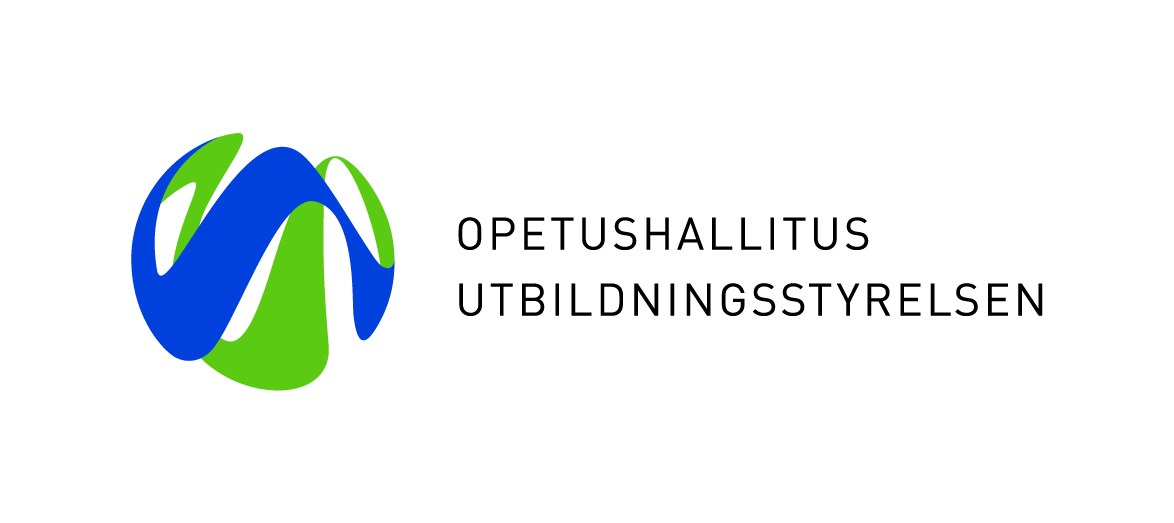 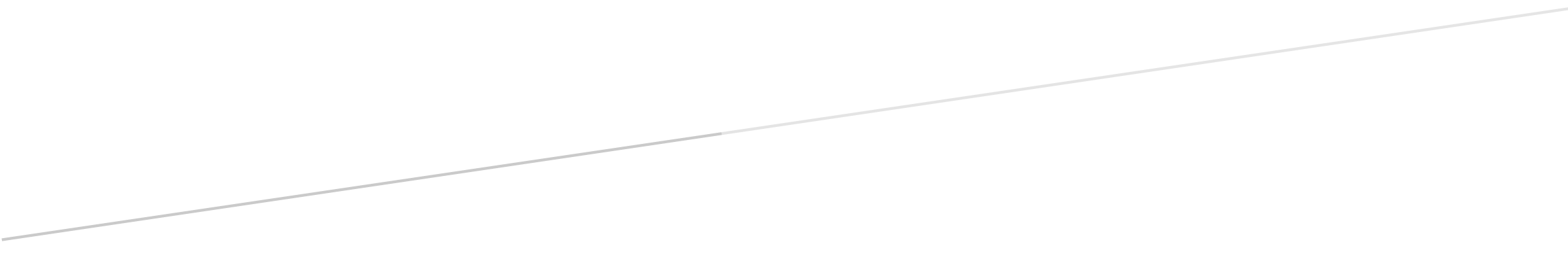 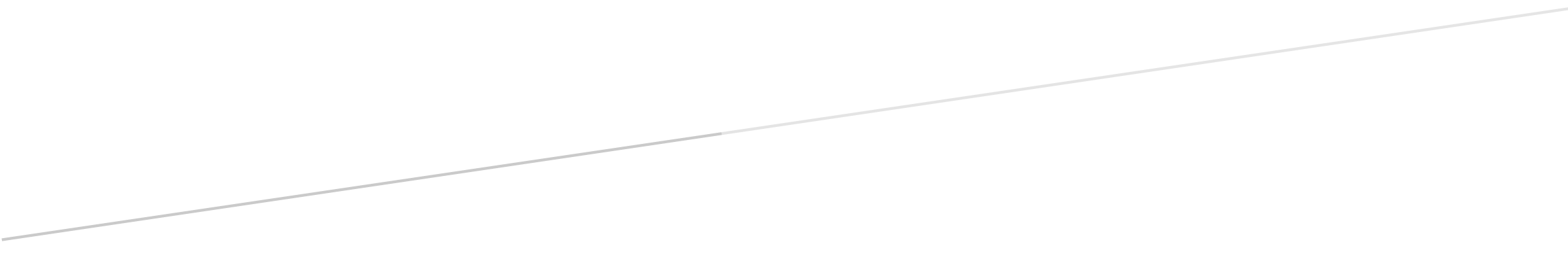 